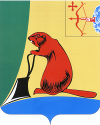 Печатное средство массовой информации органов местного  самоуправления  Тужинского  муниципального  районаБюллетень муниципальных нормативных правовых актов№ 72 20 декабря 2014 годапгт ТужаСОДЕРЖАНИЕРаздел 1.Решения Тужинской районной Думы Раздел 2. Постановления и распоряжения Тужинской районной Думы и администрации Тужинского районаО проведении публичных слушаний по проекту решения Тужинской районной Думы «О внесении изменений в Устав муниципального образования Тужинский муниципальный район»	 В соответствии со статьей 28 Федерального закона от 06.10.2013 №131-ФЗ «Об общих принципах организации местного самоуправления в Российской Федерации», с Положением о публичных слушаниях в муниципальном образовании Тужинский муниципальный район, утвержденном решением Тужинской районной Думы от 09.08.2005 №25/275, на основании статьи 14 Устава муниципального образования Тужинский муниципальный район Тужинская районная Дума РЕШИЛА:	1. Провести 16 января 2015 года с 9.00 часов в зале заседаний администрации Тужинского муниципального района по адресу: пгт Тужа, ул. Горького,5 публичные слушания по проекту решения Тужинской районной Думы «О внесении изменений в Устав муниципального образования Тужинский муниципальный район».	2. Опубликовать настоящее решение вместе с проектом решения Тужинской районной Думы «О внесении изменений в Устав муниципального образования Тужинский муниципальный район» в Бюллетене муниципальных нормативных правовых актов органов местного самоуправления Тужинского муниципального района Кировской области в установленном порядке и разместить в сети «Интернет» на официальном сайте муниципального образования Тужинский муниципальный район Кировской области с  адресом: http://Tuzha.ru/.3. Контроль за подготовкой и проведением публичных слушаний возложить на администрацию Тужинского муниципального района.         4. Настоящее решение вступает в силу со дня его официального опубликования.Глава Тужинского района		Л.А. ТрушковаТУЖИНСКАЯ РАЙОННАЯ ДУМАКИРОВСКОЙ ОБЛАСТИРЕШЕНИЕпгт ТужаО внесении изменений в Устав муниципального образованияТужинский муниципальный районВ соответствии с Федеральным законом от 06.10.2003 № 131- ФЗ «Об общих принципах организации местного самоуправления в Российской Федерации», на основании статьи 21 Устава муниципального образования Тужинский муниципальный район Тужинская районная Дума РЕШИЛА:	1. Внести в Устав муниципального образования Тужинский муниципальный район, принятый решением Тужинской районной Думы от 27.06.2005 № 23/257 (далее — Устав), следующие изменения:1.1. Признать утратившими силу пункт 34 части 1 статьи 8 и пункт 43 части 5 статьи 32 Устава;1.2. Часть 1 статьи 8 Устава дополнить пунктом 38 следующего содержания:«38) осуществление муниципального земельного контроля на межселенной территории муниципального района»;1.3. Пункт 51 части 5 статьи 32 Устава считать пунктом 52.1.4. Часть 5 статьи 32 Устава дополнить пунктом 51 следующего содержания:«51) осуществление муниципального земельного контроля на межселенной территории муниципального района»;1.5. Статью 32.1 изложить в новой редакции следующего содержания:«Статья 32.1. Муниципальный контроль1. Органы местного самоуправления организуют и осуществляют муниципальный контроль за соблюдением требований, установленных муниципальными правовыми актами, принятыми по вопросам местного значения, а в случаях, если соответствующие виды контроля отнесены федеральными законами к полномочиям органов местного самоуправления, также муниципальный контроль за соблюдением требований, установленных федеральными законами, законами субъектов Российской Федерации.2. К отношениям, связанным с осуществлением муниципального контроля, организацией и проведением проверок юридических лиц, индивидуальных предпринимателей, применяются положения Федерального закона от 26 декабря 2008 года № 294-ФЗ "О защите прав юридических лиц и индивидуальных предпринимателей при осуществлении государственного контроля (надзора) и муниципального контроля";2. Зарегистрировать изменения в Устав муниципального образования Тужинский муниципальный район в порядке, установленном Федеральным законом от 21.07.2005 № 97-ФЗ «О государственной регистрации уставов муниципальных образований».	3. Настоящее решение вступает в силу в соответствии с действующим законодательством, за исключением пунктов 1.2 и 1.4, вступающих в силу с 1 января 2015 года.Глава Тужинского района		Л.А.ТрушковаТУЖИНСКАЯ РАЙОННАЯ ДУМАКИРОВСКОЙ ОБЛАСТИРЕШЕНИЕ12.12.2014                                                                                                 №  49/333пгт ТужаО проекте бюджета Тужинского муниципального района на 2015 год и на плановый период 2016 и 2017 годовВ соответствии со статьей 153 Бюджетного кодекса Российской Федерации, подпунктом 2 пункта 1 статьи 21 Устава муниципального образования Тужинский муниципальный район Тужинская районная Дума РЕШИЛА: 1. Утвердить основные характеристики бюджета муниципального района на 2015 год: общий объем доходов бюджета муниципального района в сумме 128 994,2 тыс. рублей;общий объем расходов бюджета муниципального района в сумме 129 044,6 тыс. рублей;дефицит бюджета муниципального района в сумме  50,4 тыс. рублей. 2. Утвердить основные характеристики бюджета муниципального района на 2016 год и на 2017 год:общий объем доходов бюджета муниципального района на 2016 год в сумме 113 978,1 тыс. рублей и на 2017 год в сумме 121 319,1 тыс. рублей;общий объем расходов бюджета муниципального района на 2016 год в сумме 114 043,7 тыс. рублей и на 2017 год в сумме 121 399 тыс. рублей;дефицит бюджета муниципального района на 2016 год в сумме  65,6 тыс. рублей и на 2017 год в сумме 79,9 тыс. рублей. 3. Утвердить перечень и коды главных распорядителей средств бюджета  муниципального района согласно приложению № 1 к Решению.          4. В соответствии с пунктом 2 статьи 1841 Бюджетного кодекса Российской Федерации утвердить нормативы распределения доходов между бюджетами поселений Тужинского района на 2015 год и на плановый период 2016 - 2017 годов согласно приложению № 2 к Решению. 5. Утвердить перечень главных администраторов доходов бюджета муниципального образования Тужинский муниципальный  район Кировской области и закрепляемые за ними виды доходов бюджета муниципального образования Тужинский муниципальный район Кировской области согласно приложению № 3 к Решению.6. Утвердить перечень главных администраторов источников финансирования дефицита бюджета муниципального района - органов местного самоуправления Тужинского муниципального района и закрепляемые за ними статьи источников финансирования дефицита бюджета муниципального района согласно приложению № 4 к Решению.7. Утвердить перечень и коды статей источников финансирования дефицита бюджета муниципального района согласно приложению № 5 к Решению. 8. Утвердить в пределах общего объема доходов бюджета муниципального района, установленного пунктом 1 настоящего Решения, прогнозируемые объемы поступления доходов бюджета муниципального района по налоговым и неналоговым доходам по статьям, по безвозмездным поступлениям по подстатьям классификации доходов бюджетов:на  2015 год согласно приложению № 6 к Решению;на 2016 год и на 2017 год согласно приложению №7 к Решению.9. Утвердить в пределах общего объема расходов бюджета муниципального района, установленного пунктом 1 настоящего Решения, распределение бюджетных ассигнований по разделам и подразделам классификации расходов бюджетов:на 2015 год согласно приложению № 8 к Решению;на 2016 год и на 2017 год согласно приложению № 9 к Решению.10. Утвердить в пределах общего объема расходов бюджета муниципального района, установленного пунктом 1 настоящего Решения, распределение бюджетных ассигнований по целевым статьям (муниципальным программам Тужинского района и не программным направлениям деятельности), группам видов расходов классификации расходов бюджетов:на 2015 год согласно приложению № 10 к Решению;на 2016 год и на 2017 год согласно приложению № 11 к Решению.11. Утвердить ведомственную структуру расходов бюджета муниципального района:на 2015 год согласно приложению № 12 к Решению; на 2016 год и на 2017 год согласно приложению № 13 к Решению.12. Утвердить источники финансирования дефицита бюджета муниципального района:на 2015 год согласно приложению № 14 к Решению;на 2016 год и на 2017 год согласно приложению № 15 к Решению.13. Утвердить в пределах общего объема расходов бюджета муниципального района, установленного пунктом 1 настоящего Решения, объем бюджетных ассигнований на исполнение публичных нормативных обязательств, подлежащих исполнению за счет средств бюджета муниципального района:на 2015 год в сумме 2 494,5 тыс. рублей;на 2016 год в сумме 2 293,5 тыс.рублей и на 2017 год в сумме 2 525,5 тыс.рублей.Утвердить перечень публичных нормативных обязательств, подлежащих исполнению за счет средств бюджета муниципального района, с указанием бюджетных ассигнований по ним:на 2015 год согласно приложению № 16 к  Решению;на 2016 год и на 2017 год согласно приложению № 17 к Решению.14. Утвердить в пределах общего объема расходов бюджета муниципального района, установленного пунктом 1 настоящего Решения, общий объем условно утверждаемых расходов на 2016 год в сумме 1 200 тыс. рублей и на 2017 год в сумме 2 300 тыс.рублей.15. Установить в пределах общего объема расходов бюджета муниципального района, установленного пунктом 1 настоящего Решения, размер резервного фонда администрации муниципального района:на 2015 год в сумме 105 тыс. рублей; на 2016 год в сумме 80 тыс. рублей и на 2017 год в сумме 80 тыс.рублей.16. В соответствии со статьей 10.1 Положения о бюджетном процессе в муниципальном образовании Тужинский муниципальный район, утвержденного решением Тужинской районной Думы от 12.12.2008 № 36/288, утвердить в пределах общего объема расходов бюджета муниципального района, установленного пунктом 1 настоящего Решения, объем бюджетных ассигнований дорожного фонда Тужинского муниципального района:на 2015 год в сумме 14 673,8 тыс. рублей;на 2016 год в сумме 16 035,7 тыс. рублей и на 2017 год в сумме 16 529,3 тыс. рублей.Установить, что бюджетные ассигнования дорожного фонда Тужинского муниципального района направляются на содержание и ремонт автомобильных дорог общего пользования местного значения. 17. Утвердить в пределах общего объема расходов бюджета муниципального района, установленного пунктом 1 настоящего Решения, объем дотаций на выравнивание бюджетной обеспеченности поселений, образующих районный фонд финансовой поддержки поселений:на 2015 год в сумме 914 тыс. рублей;на 2016 год в сумме 819 тыс. рублей и на 2017 год в сумме 880 тыс. рублей.Установить, что определение объема районного фонда финансовой поддержки поселений и распределение дотаций на выравнивание бюджетной обеспеченности поселений осуществляется в соответствии с Порядком распределения дотаций на выравнивание бюджетной обеспеченности муниципальных районов (городских округов) и поселений, методикой распределения указанных дотаций и порядком определения критерия выравнивания расчетной бюджетной обеспеченности муниципальных районов (городских округов), утвержденных Законом Кировской области от 28.09.2007 №163-ЗО «О межбюджетных отношениях в Кировской области».Утвердить распределение дотаций на выравнивание бюджетной обеспеченности из районного фонда финансовой поддержки поселений между поселениями:на 2015 год согласно приложению № 18 к Решению;на 2016 год и на 2017 год согласно приложению № 19 к Решению.18. Предоставить в пределах общего объема расходов бюджета муниципального района, установленного пунктом 1 настоящего Решения, бюджетам поселений иные межбюджетные трансферты в следующих объемах:18.1. Дотации на поддержку мер по обеспечению сбалансированности бюджетов поселений:на 2015 год в сумме 5 081 тыс. рублей;на 2016 год в сумме 5 081 тыс. рублей и на 2017 год в сумме 5 081 тыс. рублей.Установить, что дотации на поддержку мер по обеспечению сбалансированности бюджетов поселений муниципального района распределяются исходя из прогнозируемых доходов и прогнозируемых расходов бюджетов поселений муниципального района с целью возможного прогнозирования расходов в соответствии с методикой. Прилагается. Утвердить распределение дотаций на поддержку мер по обеспечению сбалансированности бюджетов поселений:на 2015 год согласно приложению № 20 к Решению;на 2016 год и на 2017 год согласно приложению № 21 к Решению.18.2. Субвенции местным бюджетам на осуществление полномочий по первичному воинскому учету на территориях, где отсутствуют военные комиссариаты:на 2015 год в сумме 359,5 тыс. рублей;на 2016 год в сумме 364 тыс. рублей и на 2017 год в сумме 347,8 тыс. рублей. Установить, что распределение субвенций на осуществление первичного воинского учета на территориях, где отсутствуют военные комиссариаты, осуществляется в соответствии с Законом Кировской области «Об областном бюджете на 2015 год и на плановый период 2016 и 2017 годов».Утвердить распределение субвенций местным бюджетам на осуществление полномочий по первичному воинскому учету на территориях, где отсутствуют военные комиссариаты:на 2015 год согласно приложению № 22 к Решению;на 2016 год и на 2017 год согласно приложению № 23 к Решению.18.3 Субвенции по созданию и деятельности в муниципальных образованиях административной (ых) комиссии (ий):на2015 год в сумме 1,7 тыс. рублей;на 2016 год в сумме 1,6 тыс.рублей и на 2017 год в сумме 1,7 тыс.рублей.Установить, что распределение субвенций по созданию и деятельности в муниципальных образованиях административной (ых) комиссии (ий) осуществляется  в соответствии с Законом Кировской области «Об областном бюджете на 2015 год и на плановый период 2016 и 2017 годов».Утвердить распределение субвенций по созданию и деятельности в муниципальных образованиях административной (ых) комиссии (ий):- на 2015 год согласно приложению № 24 к Решению;- на 2016 год и на 2017 год согласно приложению № 25 к Решению.18.4. Субсидии на реализацию инвестиционных проектов по модернизации объектов коммунальной инфраструктуры (капитальный ремонт или реконструкция, замена и модернизация, строительство, приобретение технологического оборудования, выполнение проектных работ) в сумме 928,3 тыс.рублей.Установить, что распределение субсидий на реализацию инвестиционных проектов по модернизации объектов коммунальной инфраструктуры (капитальный ремонт или реконструкция, замена и модернизация, строительство, приобретение технологического оборудования, выполнение проектных работ) осуществляется  Правительством Кировской области в соответствии с порядками, установленными Правительством Кировской области.  Утвердить распределение субсидий на реализацию инвестиционных проектов по модернизации объектов коммунальной инфраструктуры (капитальный ремонт или реконструкция, замена и модернизация, строительство, приобретение технологического оборудования, выполнение проектных работ) согласно приложению № 26 к Решению.Предоставление из бюджета муниципального района иных межбюджетных трансфертов осуществляется финансовым управлением администрации Тужинского муниципального района.19. Установить предельный объем муниципального внутреннего долга Тужинского муниципального района:на 2015 год в сумме 12 050 тыс. рублей;на 2016 год в сумме 12 500 тыс.рублей и на 2017 год в сумме 12 900 тыс.рублей.20. Установить верхний предел муниципального внутреннего долга Тужинского муниципального района:на 1 января 2016 года в сумме 12 000 тыс. рублей, в том числе верхний предел долга по муниципальным гарантиям Тужинского муниципального района равный нулю;на 1 января 2017 года в сумме 12 000 тыс.рублей, в том числе верхний предел долга по муниципальным гарантиям Тужинского муниципального района равный нулю и на 1 января 2018 года в сумме 12 000 тыс.рублей, в том числе верхний предел долга по муниципальным гарантиям Тужинского муниципального района равный нулю.21. Установить в 2015-2017 годах объем бюджетных кредитов, предоставляемых бюджетам поселений из бюджета муниципального района, равный нулю.22. Установить в 2015-2017 годах объем муниципальных гарантий, предоставляемых из бюджета муниципального района, равный нулю.23. Установить в пределах общего объема расходов бюджета муниципального района, установленного пунктом 1 настоящего Решения, объем бюджетных расходов на обслуживание муниципального долга Тужинского района:на 2015 год в сумме 453,6 тыс. рублей;на 2016 год в сумме 450 тыс. рублей и на 2017 год в сумме 450 тыс. рублей. 24. Утвердить Программу муниципальных внутренних заимствований Тужинского  района:на 2015 год согласно приложению № 27 к Решению;на 2016 год и на 2017 год согласно приложению № 28 к Решению.25. Установить, что в соответствии со статьей 62 Бюджетного кодекса Российской Федерации размер части прибыли муниципальных унитарных предприятий, подлежащей перечислению в бюджет муниципального района, определяется в процентах.Порядок, размер и сроки перечисления части прибыли муниципальных унитарных предприятий, подлежащей перечислению в бюджет муниципального района, определяются в соответствии с Порядком, утвержденным решением  Тужинской районной Думы от 16.11.2009 №46/378 «Об утверждении Порядка определения размера части прибыли муниципальных унитарных предприятий, остающейся после уплаты налогов и иных обязательных платежей и подлежащей перечислению в бюджет Тужинского муниципального района».  26.  В целях реализации отдельных государственных полномочий области по поддержке сельскохозяйственного производства, за исключением реализации мероприятий, предусмотренных федеральными государственными  программами, в 2015-2017 годах из бюджета муниципального района предоставляются субсидии на возмещение части затрат в связи с производством (реализацией) товаров, выполнением работ, оказанием услуг: - организациям, индивидуальным предпринимателям, соответствующим требованиям части 1 статьи 3 Федерального закона от 29 декабря 2006 года № 264-ФЗ «О развитии сельского хозяйства»;- гражданам, ведущим личное подсобное хозяйство, в соответствии с Федеральным законом от 7 июля 2003 года № 112-ФЗ «О личном подсобном хозяйстве»;- сельскохозяйственным потребительским кооперативам (перерабатывающим, сбытовым (торговым), обслуживающим (в том числе кредитным), снабженческим, заготовительным), созданным в соответствии с Федеральным законом от 8 декабря 1995 года № 193-ФЗ «О сельскохозяйственной кооперации»;- крестьянским (фермерским) хозяйствам, соответствующим требованиям Федерального закона от 11 июня 2003 года № 74-ФЗ «О крестьянском (фермерском) хозяйстве»;- организациям пищевой и перерабатывающей промышленности;- организациям, основной вид деятельности которых относится  согласно Общероссийскому классификатору видов экономической деятельности к сельскому хозяйству, предоставлению услуг в этой области и (или) производству пищевых продуктов, включая напитки.Субсидии предоставляются в случаях, если получателями субсидий являются юридические лица, индивидуальные предприниматели, а также физические лица – производители товаров, работ, услуг.  Предоставление субсидий осуществляется Управлением сельского хозяйства администрации Тужинского муниципального района в соответствии с порядком, установленным Правительством Кировской области, а также составом документов, установленных Правительством Кировской области и Департаментом сельского хозяйства и продовольствия Кировской области.27. В целях создания условий для предоставления транспортных услуг населению и организации транспортного обслуживания населения района, в 2015 -2017 годах из бюджета района предоставляются субсидии предприятиям автомобильного транспорта, осуществляющим перевозку пассажиров автомобильным транспортом на пригородных внутримуниципальных маршрутах, на компенсацию части затрат в связи с оказанием услуг по перевозке пассажиров в случае превышения затрат по пассажирским перевозкам на пригородных внутримуниципальных маршрутах над их доходами, в связи с обслуживанием  мало интенсивных маршрутов и маршрутов с низким пассажиропотоком.Предоставление субсидий осуществляется администрацией района на основании Порядка предоставления из бюджета Тужинского муниципального района субсидий предприятиям транспорта и индивидуальным предпринимателям, утвержденного постановлением главы администрации Тужинского муниципального района от 31.12.2008 № 89.28. Установить, что получатели средств бюджета муниципального района – муниципальные заказчики при осуществлении закупок для обеспечения муниципальных нужд Тужинского района на выполнение работ по текущему и капитальному ремонту, реконструкции и строительству  не вправе  предусматривать авансирование. 29. Установить, что муниципальные бюджетные и автономные учреждения при осуществлении закупок для нужд учреждений на выполнение работ по текущему и капитальному ремонту реконструкции и строительству  за счет субсидий из бюджета муниципального района, не вправе предусматривать авансирование.30. Финансовому управлению администрации Тужинского района не осуществлять  санкционирование оплаты денежных  обязательств (расходов) по муниципальным контрактам (договорам), получателям средств бюджета муниципального района, муниципальным бюджетным и автономным учреждениям, заключенным с нарушением положений, установленных пунктам 27 Решения. 31. Привести в соответствие с настоящим Решением нормативные правовые акты главы района и администрации района в двухмесячный срок со дня вступления в силу настоящего решения.32. Настоящее Решение вступает в силу с 01 января 2015 года.Глава Тужинского района	                Л.А. ТрушковаПриложение №2к решению районной Думы от  12.12.2014  № 49/333Нормативыраспределения доходов между бюджетами поселенийТужинского  района на 2015 год и плановый период 2016-2017 годов(в процентах)Приложение № 29к решению районной Думы от 12.12.2014 № 49/333МЕТОДИКАраспределения дотаций на поддержку мер по обеспечениюсбалансированности бюджетов поселений1. Распределение дотаций бюджетам поселений на поддержку мер по обеспечению сбалансированности бюджетов поселений для финансового обеспечения исполнения расходных обязательств поселений при недостатке собственных доходов бюджетов (далее – дотации) предусматривается в целях частичного возмещения расходных обязательств поселений.2. Распределение дотаций осуществляется на основе оценки прогнозируемых налоговых и неналоговых доходов бюджетов поселений и прогнозируемых расходов с целью максимально возможного прогнозирования расходов.3. Размер дотации на сбалансированность j-му поселению определяется по формуле:                         сб                        D   =  P  - NB  -  ФП ,  где:                          j         j        j            j     сб    D   - объем дотации на сбалансированность j -му поселению;      j    P  -  сумма  прогнозируемых  расходов j-го поселения, рассчитываемая  с      jучетом средств,  необходимых  затратить  в  данном поселении для реализациизакрепленных за  ним  полномочий  по  предоставлению муниципальных услуг, сприменением индексов-дефляторов к уровню текущего года;    NB  - сумма налоговых и неналоговых доходов j-го поселения;         j    ФП   -  размер  дотации  на  выравнивание бюджетной обеспеченности j - му         jпоселению  из  районного фонда финансовой поддержки поселений за  счет  субвенции  бюджету муниципального района из областного бюджета.                             NB  = НП  + НД ,   где:                                  j          i           i    НП  - налоговый потенциал i-го поселения;          i    НД  - неналоговые доходы i-го поселения.          i         4.  Дотации на поддержку мер по обеспечению сбалансированности бюджетов поселений перечисляется поселениям в соответствии со сводной бюджетной росписью и кассовым планом.ТУЖИНСКАЯ РАЙОННАЯ ДУМАКИРОВСКОЙ ОБЛАСТИРЕШЕНИЕпгт ТужаОб утверждении Программы приватизации муниципального имущества муниципального образования Тужинский муниципальный район Кировской области на 2015 год В соответствии с Федеральным законом от 21.12.2001 № 178-ФЗ «О приватизации государственного и муниципального имущества»,  Порядком планирования и принятия решений об условиях приватизации муниципального имущества муниципального образования Тужинский муниципальный район Кировской области, утвержденным решением Тужинской районной Думы Кировской области от 01.06.2012 № 17/125, Уставом муниципального образования Тужинский муниципальный район районная Дума РЕШИЛА:1. Утвердить Программу приватизации муниципального имущества муниципального образования Тужинский  муниципальный  район Кировской области на  2015 год. Прилагается.2. Настоящее решение вступает в силу со дня его официального обнародования.УТВЕРЖДЕНАрешением Тужинской районной Думы от 12.12.2014 № 49/334Программа приватизации муниципального имущества муниципального образования Тужинский муниципальный район 	Кировской области на 2015 год 	___________ТУЖИНСКАЯ РАЙОННАЯ ДУМАКИРОВСКОЙ ОБЛАСТИРЕШЕНИЕИтоги выполнения плана мероприятий в Год культуры в Тужинском муниципальном районе.2014 год впервые объявлен Президентом Российской Федерации В. В. Путиным Годом культуры в России. В документе говорится, что Год культуры будет проведен с целью «…привлечения внимания общества к вопросам развития культуры, сохранения культурно-исторического наследия и роли российской культуры во всем мире». Не случайно председатель Правительства РФ Д.А. Медведев подчеркнул, что надо поддерживать культуру в первую очередь в малых городах, на селе – там, где она ближе к людям, где она по-настоящему массовая.Разработанный план основных мероприятий, посвященных Году культуры в Тужинском районе, включает в себя более 70 мероприятий. План поделен на разделы:Меры социальной поддержки работников культуры.Была разработана и утверждена муниципальная программа поэтапного совершенствования системы оплаты труда работников учреждений культуры на 2012-2018 годы, включающую целевые значения показателей повышения уровня средней заработной платы основного персонала работников учреждений культуры. В 2014 году размер среднемесячной заработной платы работников основного персонала учреждений культуры составил 12100 рублей.Были представлены материалы к награждению премией имени Альберта Лиханова на библиотекаря Пачинской СБФ Игитовой Н.В.Представлены ходатайства на награждение работников культуры Благодарственными письмами администрации Тужинского муниципального района (11 специалистов).Организация бесплатного посещения районного краеведческого музея.В такие праздничные дни как: 25 марта – День работника культуры; 9 мая - День Победы; 18 мая – ночь музеев; 1 октября – день пожилого человека; 14 декабря – День Кировской области, посетить краеведческий музей мог каждый желающий бесплатно.Создание условий для сохранения и развития национальных культур.Фольклорная игра «Как на масляной неделе» (цель: знакомство с народной культурой, праздником Масленицей, традициями);Фольклорный праздник «История костюма – история нации». В ходе мероприятия дети узнали о происхождении марийского народа, об истоках марийской культуры, о традициях, быте древних марийцев. Широко и ярко был представлен марийский национальный костюм, его особенности. Привлекла внимание учащихся марийская вышивка, её значение. При проведении мероприятия были использованы видеосюжеты о марийской культуре, костюме, вышивке. Дополнением к мероприятию стала мини- выставка кукол в национальных костюмах народов коми, удмуртов, пермского края, нижегородской и костромской губернии.Традиционными стали в музее встречи с настоятелем Воскресенской церкви о.Евгением «Диалоги Веры», на которых одной из основных тем представлена тема нравственности, духовности. Основными участниками данных встреч является взрослое население посёлка. В преддверии Международного Дня Музеев в краеведческом музее прошла акция «Ночь музеев», в которой приняли участие как взрослые, так и дети. Для взрослых посетителей была организована краеведческая викторина «По следам истории», а для детей был организован мастер-класс по изготовлению поделок из пластиковых бутылок.Одним из крупных мероприятий Центральной библиотеки стал День православной книги. В фойе библиотеки была оформлена фотовыставка «Луг духовный», которая экспонировалась в Яранском краеведческом музее, гости могли познакомиться с  уникальной книжной выставкой, на которой были представлены старинные богослужебные книги Библия и Евангелие 17 века. К Дню православной книги фонд библиотеки пополнился на 40 экземпляров. Эти книги подарила библиотеке Яранская епархия.В течение года в библиотеках района прошел цикл мероприятий «Русская культура: от слова к словесности».Участие в районных, областных и всероссийских творческих фестивалях и конкурсах.    Ежегодно  проводятся, ставшие уже традиционными, районные выставки декоративно-прикладного творчества, фотовыставки и выставки детского рисунка. Выставки ДПТ: «Чудо лоскутное», «Вятский сувенир», «Ожившая бумага», «Вышитая картина», «У всякого свой талант», «Наши руки не для скуки» - выставка ДПТ ветеранов.Выставки детского рисунка: «Солдат России», «Слава Победе», «Золотая осень», «Мама лучшая на свете».Фотовыставки: «Люди, которые несут праздник», «Не стареют душой ветераны», «История в лицах», была представлена фотовыставка Михайловского СДК «Михайловское, как часть России».В январе Тужинская ДМШ провела районный тур областного конкурса «Вятские жемчужины».В феврале библиотечные работники открыли Год культуры районным праздником «Созвездие лучших читателей», участниками праздника стали самые активные читатели района.В марте библиотекари и читатели детской библиотеки и сельских библиотек приняли участие в районном конкурсе художественного чтения «Мир такой большой и разный».В июне на сцене Тужинского районного РКДЦ состоялось красочное мероприятие – районный фестиваль-конкурс творческих одаренных детей и молодежи «Дом родной – моя Россия». В фестивале приняли участие около ста детей и все были награждены подарками – мягкой игрушкой.Сельские клубы и Дома культуры - это место, где взрослые жители могут не только отдохнуть, собравшись после трудовых будней, пообщаться в уютной обстановке, но это и площадка для творческого, духовного и физического развития. В начале года, отдел культуры, совместно с Тужинским РКДЦ объявили о проведении районного смотра-конкурса на лучший СДК, итоги конкурса были подведены на праздничном концерте, посвященном закрытию Года культуры. 1 место – Шешургский СДК, 2 место – Васькинский СДК, 3 место разделили – Ныровский СДК и Михайловский СДК.В 2014 году учреждения культуры активно участвовали в областных, региональных и международных конкурсах и фестивалях:- областной фестиваль-праздник «Алексеевская ярмарка», дипломантами фестиваля стали участники народного хора «Ветеран» и народные умельцы нашего района;- областной конкурс «Мой ШАНСон», лауреатом конкурса стала Елена Никифорова-Заверкина;- областной конкурс вокального творчества ветеранов «Вятский золотник», дипломантами конкурса стали В. Пешнина и Г. Доспехова;- областной фестиваль «Орловская ладья», дипломантами конкурса стал танцевальный коллектив «Радуга»;- областные выставки «Ожившая бумага», «Вышитая картина», «Чудо лоскутное», лауреатом конкурса стала Полубоярцева Г.И.;- участники художественной самодеятельности приняли участие в районном празднике п. Пижанка;- читатели детской библиотеки приняли участие во всероссийском конкурсе художественного слова «Живая классика», участниками конкурса стали Ваганова Софья, Головина Олеся, Чиркова Ульяна;- областной конкурс по духовно-нравственному воспитанию, посвященный 700-летию со Дня рождения С. Рождественского;- областной конкурс по здоровому образу жизни – библиотека им. Герцена;- конкурс на лучшую методическую разработку массового мероприятия по истории Вятского края;- окружной конкурс ансамблей «Наполним музыкой сердца», дипломантами конкурса стали Козяева Анна и Козяева Т.П.;- областной фестиваль народного творчества учащихся образовательных учреждений Кировской области «Вятская жемчужина»;- второй областной конкурс инструментальной и вокальной музыки «Котельнич – родина домры»;- международный фестиваль-конкурс музыкально-художественного и народного творчества «Русская сказка» г. Санкт-Петербург, лауреатами конкурса стали оркестр русских народных инструментов, ансамбль ложкарей «Доброта»- международный фестиваль-конкурс детского и юношеского творчества «Золотая волна» в Болгарии, также наши музыканты стали лауреатами конкурса.Расширение концертно-театральной деятельности.Именному году в нашем районе был дан старт в феврале – встречей двух творческих коллективов: Вятский камерный оркестр и театр танца «Гранд Па». Так же в течение года на нашей сцене выступали: народный ансамбль «Искорка», гармонист-частушечник Андрей Чешуин, Кировский областной колледж культуры,  Вятский оркестр русских народных инструментов, певец Виктор Малышев.Концертная деятельность занимает наиболее значимое место в работе коллективов художественной самодеятельности. Концерт – это результат их кропотливого труда, это приобретение сценического мастерства, уверенности в себе. Были подготовлены и проведены праздничные концерты: к Дню Защитника Отечества;  8 марта; в апреле прошел Отчетный концерт; в мае концерт народного хора «Ветеран»; концерт, посвященный Дню поселка «Край мой, частица России»; в день выборов «Наш выбор»; «Пусть душа никогда не стареет», к дню пожилого человека; концертная программа к Дню работников сельского хозяйства; в октябре праздничный концерт к открытию Творческого сезона «Давайте устроим праздник»; «Один день из жизни сцены», праздничный концерт посвященный закрытию Года культуры; в декабре состоится концертная программа, посвященная Новому году. Участники народного хора «Ветеран» со своей программой побывали в каждом населенном пункте нашего района.В каждом сельском поселении  работниками учреждений культуры также были подготовлены и проведены  концерты ко всем основным  праздничным датам календаря. Лучше всех в этом направлении сработал Ныровский СДК.Активно концертной деятельностью занимается и Тужинская детская музыкальная школа. В марте прошел отчетный концерт «Музыкальный фейерверк»; апрель – выездной концерт в п. Ленинская искра; праздничный концерт – поздравление «Нет в мире должности прекрасней» к Дню учителя; концерт, посвященный юбилею ДМШ; выездной концерт «Мама- лучшее слово на свете», посвященное Дню матери в с. Пачи и т.д.Культурно-образовательные проекты, научно-практические конференции, семинары.В целях повышения профессионального мастерства в течение года  работники учреждений культуры приняли участие в творческих лабораториях, мастер-классах, методических днях, прошли обучение на областных курсах повышения квалификации по различным направлениям сфер деятельности.- сотрудники музея принимали участие в семинаре руководителей и научных сотрудников по теме «Музей как туристический объект», г. Киров;- приняли участие в межрегиональном семинаре «Провинциальный музей: проблемы и перспективы» г. Вятские Поляны;- ДМШ приняли участие в межрегиональном семинаре «Актуальные вопросы методики преподавания теоретических дисциплин» г. Яранск;- курсы повышения квалификации по темам: «Современные технологии преподавания фортепиано. Теория и практика.»; «Искусство дирижера»; курсы повышения квалификации преподавателей по классу домра г. Киров.- РКДЦ приняли участие на собрание рабочей группы по формированию каталога объектов нематериального культурного наследия Кировской области  в ОДНТ; участие в творческой лаборатории «Создание информационной базы методического кабинета»; методический день «Организация досуга в КДУ»; методический день «Отчетность и планирование» (Васькино, Шешурга, Покста, Тужа)Расширение выставочной деятельности.В течение всего года во всех сельских учреждениях культуры были оформлены выставки изделий  народных умельцев, фотовыставки. Практически все приняли участие в районных выставках декоративно-прикладного творчества. Изделия Шешургских народных умельцев были представлены на областных выставках «Вышитая картина» и «Лоскутное шитье».Большая районная выставка мастеров народного творчества «У всякого свой талант» была оформлена в Тужинском краеведческом музее.В течение года на базе Тужинского районного краеведческого музея было организовано и проведено 16 различных выставок:- «Листая старый календарь»- «1000 нитей, сотни красок»- «Не продается вдохновение»- «Мир рептилий»-«История значка, знаков и вымпелов»- «И оживает дерево в руках» и др.Организация издания книг и альбомов, презентаций.Центральная районная библиотека активно занимаются издательской деятельностью. Издана серия буклетов «Почетные граждане п. Тужа», «Я вырос здесь, и край мне это дорог», краеведческий альбом «История забытых деревень». В ноябре в Центральной библиотеке прошел необычный семинар в форме деревенских посиделок в оформленном под старинную русскую кухню читательском зале. Коллеги из сельских библиотек привезли приготовленные собственными руками блюда старинной деревенской кухни. Библиотекари района провели огромную исследовательскую работу. Главная цель этого мероприятии – издать кулинарный сборник «Что едали наши деды», где будут собраны рецепты блюд, которые готовили в селах и деревнях нашего района. А по итогам Года культуры к концу декабря будет издан дайджест «Год культуры в Тужинском районе».Мероприятия, посвященные знаменательным и памятным датам.В преддверии празднования 70-летия Победы Великой Отечественной войны 1941-1945 годов в апреле и мае были подготовлены и проведены мероприятия, посвященные этой дате во всех учреждениях культуры.13 июня состоялся районный праздник, посвященный 85-летию Тужинского района.В августе прошло мероприятие – путешествие в прошлое библиотеки «И сея просвещения дух», к 95-летию со дня открытия Пачинской сельской библиотеки.В Покстинской СБФ проведена неделя культуры «Деревня Покста, как диво-дивное».В Ныровской СБФ к 405 – летию первого упоминания о с. Ныр была оформлена выставка – рассказ «Живет село родное».В день пожилого человека 1 октября в гости в Тужинский РКДЦ были приглашены ветераны - работники культуры, для которых было организовано праздничное мероприятие и чаепитие. 	3 ноября на сцене РКДЦ состоялся праздничный концерт, посвященный 45-летию со дня открытия Тужинской районной детской музыкальной школы. 6 ноября прошло праздничное мероприятие, посвященное 25-летию со дня открытия Тужинского районного краеведческого музея. Участие в грантовых проектах.Была подана заявка на участие в проведении конкурсного отбора Тужинского муниципального района, получающего в целях оказания государственной поддержки (гранта) комплексного развития региональных и муниципальных учреждений культуры на реализацию мероприятий по укреплению материально-технической базы и оснащение специальным оборудованием в объеме на 530 тысяч рублей. Конкурсный отбор мы прошли и получили государственную поддержку в объеме 470 тысяч рублей, 60 тысяч составило софинансирование. Также была оказана федеральная помощь на подключение общедоступных библиотек Российской Федерации к сети Интернет и развитие системы библиотечного дела с учетом задачи расширения информационных технологий и оцифровки в 2014 году в объеме 86 859 рублей. К сети интернет будут подключены 2 библиотеки: Ныровская и Васькинская сельские библиотеки.Всего в учреждениях культуры района сегодня трудятся  55 специалистов. Все учреждения культуры района работают стабильно, главы поселений стараются создать  условия для работы и творчества.Конечно, есть и проблемы:- отсутствие квалифицированных, инициативных кадров в ряде учреждений культуры;- несоответствие материально-технической базы  современным требованиям и недостаток финансовых средств на приобретение современного технического оборудования, что не позволяет в должной мере развивать платные услуги;- не во всех сельских учреждениях культуры сегодня имеются компьютеры.- вместе с тем, библиотеки района остро ощущают нехватку новой литературы. Недостаточно средств выделяется на комплектование библиотечного фонда, так как книги ежегодно дорожают. В 2014 году не выделялась федеральная субсидия на комплектование. Списание ветхих и устаревших книг превышает поступление новых изданий. Все это не позволяет сохранять читательский состав библиотек и привлекать новых читателей в библиотеки.- острой проблемой остаётся физическое состояние зданий.Культура должна прочно войти в нашу повседневную жизнь. Красивый и чистый город, посёлок - это тоже культура. Культура есть в каждой сфере человеческой деятельности: в строительстве, медицине, педагогике. Есть культура общения. Хочется, чтобы мы, люди, становились лучше, светлее, чище, нравственнее, добрее. Только тогда будет меняться мир. Хочется, чтобы этот год вошёл в жизнь каждого. И каждый задумался над своим поведением, над культурой семейных отношений, над своим отношением к культуре. Чтобы мы относились хорошо к себе и сфере нашего обитания. И тогда действительно будет Год культуры.ТУЖИНСКАЯ РАЙОННАЯ ДУМАКИРОВСКОЙ ОБЛАСТИРЕШЕНИЕпгт Тужа12.12.2014										          № 49/336Об использования копии Знамени Победы на территории Тужинского муниципального района	В соответствии с Федеральным законом от 07.05.2007 № 68-ФЗ «О Знамени Победы», в целях увековечивания народного подвига в Великой Отечественной войне 1941-1945 годов и в знак благодарности потомков победителям фашистских захватчиков, Тужинская районная Дума РЕШИЛА:Установить Правила использования копии Знамени Победы на территории Тужинского муниципального района согласно приложению.Рекомендовать органам местного самоуправления муниципальных образований Тужинского района принять муниципальные правовые акты, предусматривающие размещение в День Победы копии Знамени Победы на зданиях органов местного самоуправления муниципальных образований  Тужинского района, муниципальных предприятий и организаций.Настоящее решение вступает в силу с 01 января 2015 года.Контроль за исполнением настоящего решения возложить на управляющую делами администрации Тужинского муниципального района Устюгову С.Б.Опубликовать настоящее решение в Бюллетене муниципальных нормативных правовых актов органов местного самоуправления Тужинского муниципального района Кировской области.Глава Тужинского района	      Л.А. ТрушковаПриложениек решению Тужинской районной Думы от	12.12.2014	№ 49/336Правилаиспользования копии Знамени Победы на территории Тужинского муниципального района (далее – Правила)1. Настоящие Правила устанавливают порядок использования копии Знамени Победы на территории Тужинского муниципального района.2. Под копией Знамени Победы понимается точное воспроизведение Знамени Победы, являющегося штурмовым флагом 150-й ордена Кутузова II степени Идрицкой стрелковой дивизии, водруженного 1 мая 1945 года на здании рейхстага в городе Берлине.3. В день Победы и другие дни, связанные с событиями Великой Отечественной войны 1941 - 1945 годов копии Знамени Победы в обязательном порядке вывешиваются наряду с Государственным флагом Российской Федерации на зданиях, либо поднимаются на мачтах, флагштоках.4. Реализация пункта 3 настоящих Правил обеспечивается органами местного самоуправления муниципальных образований Тужинского муниципального района в соответствии с Федеральным законом от 07.05.2007 № 68-ФЗ «О Знамени Победы».5. Одновременный подъем (размещение) Государственного флага Российской Федерации и копии Знамени Победы осуществляется в том же порядке, что и одновременный подъем (размещение) Государственного флага Российской Федерации и флага Тужинского муниципального района в соответствии с Федеральным конституционным законом от 25.12.2000 №1-ФКЗ «О государственном флаге Российской Федерации».________ТУЖИНСКАЯ РАЙОННАЯ ДУМА КИРОВСКОЙ ОБЛАСТИРЕШЕНИЕ18.12.2014                                                                                                                                    № 50/337пгт ТужаО внесении изменений в решениеТужинской районной Думы от 09.12.2013 № 35/251 В соответствии со статьей 14 Положения о бюджетном процессе муниципального образовании Тужинский муниципальный район, утвержденного решением Тужинской районной Думы от 12.12.2008 № 36/288 Тужинская районная Дума РЕШИЛА:1. Внести в решение Тужинской районной Думы от 09.12.2013 № 35/251 (с изменениями от 21.03.2014 № 39/281, от 23.05.2014 № 41/296, от 30.06.2014 №43/301, от 08.08.2014 №44/308, от 09.10.2014 № 46/316, от 21.11.2014 №48/326) «О бюджете Тужинского муниципального района на 2014 год и плановый период 2015 и 2016 годов» (далее – Решение) следующие изменения:1.1. Пункт 1 Решения изложить в новой редакции следующего содержания:«1. Утвердить основные характеристики бюджета муниципального района на 2014 год: общий объем доходов бюджета муниципального района в сумме 148 581,4 тыс. рублей;общий объем расходов бюджета муниципального района в сумме 149 351,9 тыс. рублей;дефицит бюджета муниципального района в сумме  770,5 тыс. рублей.».           1.2. Приложение № 6 «Прогнозируемые объемы поступления доходов бюджета муниципального района по налоговым и неналоговым доходам по статьям, по безвозмездным поступлениям по подстатьям классификации доходов бюджетов на 2014 год» к Решению изложить в новой редакции. Прилагается.           1.3. Приложение № 8 «Распределение  бюджетных ассигнований по разделам и подразделам классификации расходов бюджетов на  2014 год» к Решению изложить в новой редакции. Прилагается.           1.6. Приложение № 10 «Распределение бюджетных ассигнований по целевым статьям (муниципальным программам Тужинского района и не программным направлениям деятельности), группам видов расходов классификации расходов бюджетов на 2014 год» к Решению изложить в новой редакции. Прилагается.1.7. Приложение № 12 «Ведомственная структура расходов бюджета муниципального района на 2014 год» к Решению изложить в новой редакции. Прилагается.1.8. Приложение № 14 «Источники финансирования дефицита бюджета муниципального района на 2014 год» к Решению изложить в новой редакции. Прилагается. 1.9.  Пункт 13 изложить в следующей редакции:«Утвердить в пределах общего объема расходов бюджета  муниципального района, установленного пунктом 1 настоящего Решения, объем бюджетных ассигнований на исполнение публичных нормативных обязательств, подлежащих исполнению за счет средств бюджета муниципального района на 2014 год в сумме 2 939,8 тыс.рублей;на 2015 год в сумме 3 299 тыс.рублей и на 2016 год в сумме 3 454 тыс.рублей».Приложение № 16 «Перечень публичных нормативных обязательств, подлежащих исполнению за счет средств бюджета муниципального района на 2014 год» к Решению изложить в новой редакции. Прилагается.1.10. Абзац второй подпункта  19.1. к Решению изложить в следующей редакции:«на 2014 год в сумме 5 114,8 тыс.рублей;».1.11. Приложение № 20 «Распределение дотаций на поддержку мер по обеспечению сбалансированности бюджетов на 2014 год» к Решению изложить в новой редакции. Прилагается.2. Настоящее Решение вступает в силу со дня его официального опубликования.    Глава Тужинского района                                                                   Л.А. ТрушковаАДМИНИСТРАЦИЯ ТУЖИНСКОГО МУНИЦИПАЛЬНОГО РАЙОНАКИРОВСКОЙ ОБЛАСТИПОСТАНОВЛЕНИЕО внесении изменений в постановление администрации Тужинского муниципального района от 28.12.2013 № 757В связи с кадровыми изменениями администрация Тужинского муниципального района ПОСТАНОВЛЯЕТ:1. Внести изменения в постановление администрации Тужинского муниципального района от 28.12.2013 № 757 «Об утверждении единой комиссии по осуществлению закупок путем проведения конкурсов, аукционов, запросов котировок, запросов предложений на поставки товаров, выполнение работ, оказание услуг для муниципальных нужд администрации Тужинского муниципального района», утвердив состав единой комиссии в новой редакции согласно приложению.2. Настоящее постановление опубликовать в Бюллетене муниципальных нормативных правовых актов органов местного самоуправления Тужинского муниципального района Кировской области.Глава администрации Тужинского муниципального района                                              Е.В. ВидякинаСОСТАВединой комиссии по осуществлению закупок путем проведения конкурсов, аукционов, запросов котировок, запросов предложений на поставки товаров, выполнение работ, оказание услуг для муниципальных нужд администрации Тужинского муниципального района_______________АДМИНИСТРАЦИЯ ТУЖИНСКОГО МУНИЦИПАЛЬНОГО РАЙОНАКИРОВСКОЙ ОБЛАСТИПОСТАНОВЛЕНИЕО внесении изменений в постановление администрации Тужинского муниципального района от 28.12.2013 № 756В связи с кадровыми изменениями администрация Тужинского муниципального района ПОСТАНОВЛЯЕТ:1. Внести изменения в постановление администрации Тужинского муниципального района от 28.12.2013 № 756 «О создании контрактной службы», утвердив состав контрактной службы в новой редакции согласно приложению.2. Настоящее постановление опубликовать в Бюллетене муниципальных нормативных правовых актов органов местного самоуправления Тужинского муниципального района Кировской области.Глава администрации Тужинского муниципального района                Е.В. ВидякинаСостав контрактной службы___________Территории муниципального образования «Тужинский муниципальный район», закрепленные за муниципальными общеобразовательными организациями  Тужинского муниципального района, реализующими основную общеобразовательную программу начального общего, основного общего и  среднего общего образования в 2014 году  ______________________Учредитель: Тужинская районная Дума (решение Тужинской районной Думы № 20/145 от  01 октября 2012 года об учреждении своего печатного средства массовой информации - Информационного бюллетеня органов местного самоуправления муниципального образования Тужинский муниципальный район Кировской области,  где  будут официально публиковаться нормативные   правовые акты, принимаемые органами местного самоуправления района, подлежащие обязательному опубликованию в соответствии с Уставом Тужинского района)    Официальное  издание.  Органы  местного  самоуправления  Тужинского  районаКировской области: Кировская область, пгт Тужа, ул. Горького, 5.Подписано в печать:   20 декабря  2014 годаТираж:  10  экземпляров, в каждом  135  страниц.Ответственный за выпуск издания: начальник отдела организационной работы - Новокшонова В.А.№ п/пНаименование решенияРеквизиты документаСтраница1О проведении публичных слушаний по проекту решения Тужинской районной Думы «О внесении изменений в Устав муниципального образования Тужинский муниципальный район».№  49/332от 12.12.20143-4О проекте бюджета Тужинского муниципального района на 2015 год и на плановый период 2016 и 2017 годов.№ 49/333от 12.12.20144-882Об утверждении Программы приватизации муниципального имущества муниципального образования Тужинский муниципальный район Кировской области на 2015 год.№ 49/334от 12.12.2014893Об итогах выполнения плана мероприятий, посвященных Году культуры.№  49/335от 12.12.201489-934Об использовании копии Знамени Победы на территории Тужинского муниципального района.№ 49/336от 12.12.201493-945О внесении изменений в решение Тужинской районной Думы от 09.12.2013  № 35/251№ 50/337от 18.12.201494-129№ п/пНаименование постановления, распоряженияРеквизиты документаСтраница1.О внесении изменений в постановление администрации Тужинского муниципального района от 08.05.2013 № 250№ 539от 16.12.20141129-1312.О внесении изменений в постановление администрации Тужинского муниципального района от 28.12.2013 № 757№ 540от 16.12.20141323.О внесении изменений в постановление администрации Тужинского муниципального района от 28.12.2013 № 756№ 541от 16.12.20141334.О закреплении территории  Тужинского муниципального района за муниципальными общеобразовательными организациями № 542от 16.12.2014134-135№                                            Приложение № 1                                            к решению районной Думыот 12.12.2014  № 49/333        Перечень и кодыПеречень и кодыглавных распорядителей средств бюджета муниципального районаглавных распорядителей средств бюджета муниципального районаКодНаименование главного распорядителя904Муниципальное казенное учреждение районная Дума Тужинского муниципального района Кировской области905Муниципальное казенное общеобразовательное учреждение средняя общеобразовательная школа с углубленным изучением отдельных предметов пгт Тужа  Кировской области906Муниципальное казённое учреждение "Управление образования администрации Тужинского муниципального района"907Муниципальное казённое учреждение "Отдел культуры администрации Тужинского муниципального района"912Муниципальное казенное учреждение Финансовое управление администрации Тужинского муниципального района922Управление сельского хозяйства администрации Тужинского муниципального района936Администрация муниципального образования Тужинский муниципальный районНаименование доходаБюджет сельского поселения (%)12ДОХОДЫ ОТ ОКАЗАНИЯ ПЛАТНЫХ УСЛУГ (РАБОТ) И КОМПЕНСАЦИИ ЗАТРАТ ГОСУДАРСТВАПлата за  оказание услуг по присоединению объектов дорожного сервиса к автомобильным дорогам общего пользования местного значения, зачисляемая в бюджеты поселений100Прочие доходы от оказания платных услуг (работ) получателями средств бюджетов поселений100Прочие доходы от компенсации затрат  бюджетов поселений100Доходы, поступающие в порядке возмещения расходов, понесенных в связи с эксплуатацией имущества поселений100ДОХОДЫ ОТ ПРОДАЖИ МАТЕРИАЛЬНЫХ И НЕМАТЕРИАЛЬНЫХ АКТИВОВСредства от распоряжения и реализации конфискованного и иного имущества, обращенного в доходы поселений100ДОХОДЫ ОТ АДМИНИСТРАТИВНЫХ ПЛАТЕЖЕЙ И СБОРОВПлатежи, взимаемые органами местного самоуправления (организациями) поселений за выполнение определенных функций100ДОХОДЫ ОТ ШТРАФОВ, САНКЦИЙ, ВОЗМЕЩЕНИЙ УЩЕРБАПоступления сумм, взыскиваемых с лиц, виновных в совершении преступлений, и в возмещение ущерба имуществу, зачисляемые в бюджеты поселений100Доходы от возмещения ущерба при возникновении страховых случаев, когда выгодно приобретателями выступают получатели средств бюджетов поселений100Денежные взыскания, налагаемые в возмещение ущерба, причиненного в результате незаконного или нецелевого использования бюджетных средств (в части бюджетов поселений)100Поступления  сумм в возмещение вреда, причиняемого автомобильным дорогам местного значения     транспортными средствами, осуществляющими перевозки тяжеловесных и  (или) крупногабаритных грузов, зачисляемые в бюджеты  поселений100Поступления сумм в возмещение убытков муниципальных заказчиков, взысканных  в установленном порядке в связи с нарушением исполнителем (подрядчиком) условий муниципальных контрактов  или иных договоров, финансируемых за счет средств муниципальных дорожных фондов поселений, либо в связи с уклонением от заключения таких контрактов или иных договоров100Поступления денежных средств,, внесенных  участниками конкурса или аукциона, проводимых в целях заключения муниципальных контрактов, финансируемых за счет средств муниципальных дорожных фондов поселений, в качестве обеспечения заявки на участие в таком конкурсе или аукционе в случае уклонения участника конкурса или аукциона от заключения такого контракта и в иных случаях, установленных законодательством Российской Федерации100Возмещение потерь сельскохозяйственного производства, связанных с изъятием сельскохозяйственных угодий, расположенных на территориях поселений (по обязательствам, возникшим до 1 января 2008 года)100Прочие поступления сумм в возмещение вреда, причиненного поселению100В ЧАСТИ ПРОЧИХ НЕНАЛОГОВЫХ ДОХОДОВНевыясненные поступления, зачисляемые в бюджеты поселений100Прочие неналоговые доходы бюджетов поселений100Средства самообложения граждан, зачисляемые в бюджеты поселений100                                   Приложение № 3                                   к решению районной Думы                            от 12.12.2014  № 49/333  ПЕРЕЧЕНЬПЕРЕЧЕНЬПЕРЕЧЕНЬ главных администраторов доходов бюджета муниципального образования Тужинский муниципальный район Кировской области и закрепляемые за ними виды  доходов бюджета муниципального образования Тужинский  муниципальный район Кировской области главных администраторов доходов бюджета муниципального образования Тужинский муниципальный район Кировской области и закрепляемые за ними виды  доходов бюджета муниципального образования Тужинский  муниципальный район Кировской области главных администраторов доходов бюджета муниципального образования Тужинский муниципальный район Кировской области и закрепляемые за ними виды  доходов бюджета муниципального образования Тужинский  муниципальный район Кировской областиКод главного администратораКод бюджетной классификацииНаименование главного администратора904Муниципальное казенное учреждение районная Дума Тужинского муниципального района Кировской области9042 02 02999 05 0000 151Прочие субсидии бюджетам муниципальных районов9041 17 01050 05 0000 180Невыясненные поступления, зачисляемые в  бюджеты муниципальных районов905Муниципальное казенное общеобразовательное учреждение средняя общеобразовательная школа с углубленным изучением отдельных предметов пгт Тужа Кировской области9051 13 01995 05 0000 130Прочие доходы от оказания платных услуг (работ) получателями средств бюджетов муниципальных районов 9051 13 02995 05 0000 130Прочие доходы от  компенсации затрат бюджетов муниципальных районов9051 17 01050 05 0000 180Невыясненные поступления, зачисляемые в  бюджеты муниципальных районов9052 02 02999 05 0000 151Прочие субсидии бюджетам муниципальных районов9052 02 03024 05 0000 151 Субвенции бюджетам муниципальных районов на выполнение передаваемых полномочий субъектов Российской Федерации9052 02 03999 05 0000 151Прочие субвенции бюджетам муниципальных районов9052 02 04999 05 0000 151Прочие межбюджетные трансферты, передаваемые бюджетам муниципальных районов9052 07 05020 05 0000 180Поступления от денежных пожертвований, предоставляемых физическими лицами получателям средств   бюджетов муниципальных районов9052 07 05030 05 0000 180Прочие безвозмездные поступления в бюджеты муниципальных районов9052 18 05010 05 0000 180Доходы бюджетов муниципальных районов от возврата бюджетными учреждениями остатков субсидий прошлых лет9052 19 05000 05 0000 151Возврат остатков субсидий, субвенций и иных межбюджетных трансфертов, имеющих целевое назначение, прошлых лет из бюджетов муниципальных районов906Муниципальное казённое учреждение "Управление образования администрации Тужинского муниципального района"9061 13 01995 05 0000 130Прочие доходы от оказания платных услуг (работ) получателями средств бюджетов муниципальных районов 9061 13 02995 05 0000 130Прочие доходы от  компенсации затрат бюджетов муниципальных районов9061 17 01050 05 0000 180Невыясненные поступления, зачисляемые в  бюджеты муниципальных районов9062 02 02204 05 0000 151Субсидии бюджетам муниципальных районов на  модернизацию региональных систем дошкольного образования9062 02 02999 05 0000 151Прочие субсидии бюджетам муниципальных районов9062 02 03024 05 0000 151 Субвенции бюджетам муниципальных районов на выполнение передаваемых полномочий субъектов Российской Федерации9062 02 03027 05 0000 151Субвенции бюджетам муниципальных районов на содержание ребенка в семье опекуна и приемной семье, а также вознаграждение, причитающееся  приемному родителю9062 02 03029 05 0000 151Субвенции бюджетам муниципальных районов на компенсацию части родительской платы за содержание ребенка в муниципальных образовательных учреждениях, реализующих основную общеобразовательную программу дошкольного образования9062 02 03999 05 0000 151Прочие субвенции бюджетам муниципальных районов9062 02 04999 05 0000 151Прочие межбюджетные трансферты, передаваемые бюджетам муниципальных районов9062 07 05020 05 0000 180Поступления от денежных пожертвований, предоставляемых физическими лицами получателям средств   бюджетов муниципальных районов9062 07 05030 05 0000 180Прочие безвозмездные поступления в бюджеты муниципальных районов9062 18 05010 05 0000 180Доходы бюджетов муниципальных районов от возврата бюджетными учреждениями остатков субсидий прошлых лет9062 19 05000 05 0000 151Возврат остатков субсидий, субвенций и иных межбюджетных трансфертов, имеющих целевое назначение, прошлых лет из бюджетов муниципальных районов907Муниципальное казённое учреждение "Отдел культуры администрации Тужинского муниципального района"9071 13 01995 05 0000 130Прочие доходы от оказания платных услуг (работ) получателями средств бюджетов муниципальных районов 9071 13 02995 05 0000 130Прочие доходы от  компенсации затрат бюджетов муниципальных районов9071 17 01050 05 0000 180Невыясненные поступления, зачисляемые в  бюджеты муниципальных районов9072 02 02999 05 0000 151Прочие субсидии бюджетам муниципальных районов9072 02 03024 05 0000 151 Субвенции бюджетам муниципальных районов на выполнение передаваемых полномочий субъектов Российской Федерации9072 02 03999 05 0000 151Прочие субвенции бюджетам муниципальных районов9072 02 04025 05 0000 151Межбюджетные трансферты, передаваемые бюджетам муниципальных районов на комплектование книжных фондов библиотек муниципальных образований9072 04 05099 05 0000 180Прочие безвозмездные поступления от негосударственных организаций в бюджеты муниципальных районов9072 07 05020 05 0000 180Поступления от денежных пожертвований, предоставляемых физическими лицами получателям средств   бюджетов муниципальных районов9072 07 05030 05 0000 180Прочие безвозмездные поступления в бюджеты муниципальных районов9072 18 05010 05 0000 180Доходы бюджетов муниципальных районов от возврата бюджетными учреждениями остатков субсидий прошлых лет9072 19 05000 05 0000 151Возврат остатков субсидий, субвенций и иных межбюджетных трансфертов, имеющих целевое назначение, прошлых лет из бюджетов муниципальных районов912муниципальное казенное учреждение Финансовое управление администрации Тужинского муниципального района9121 13 02995 05 0000 130Прочие доходы от  компенсации затрат бюджетов муниципальных районов9121 16 18050 05 0000 140Денежные взыскания (штрафы) за нарушение бюджетного законодательства ( в части бюджетов муниципальных районов)9121 16 32000 05 0000 140Денежные взыскания, налагаемые в возмещение ущерба, причиненного в результате незаконного или нецелевого использования бюджетных средств (в части бюджетов муниципальных районов)9121 17 01050 05 0000 180Невыясненные поступления, зачисляемые в  бюджет муниципальных районов9121 17 05050 05 0000 180Прочие неналоговые доходы бюджетов муниципальных районов9121 18 05000 05 0000 180Поступления в бюджеты муниципальных  районов (перечисления из бюджетов муниципальных районов) по урегулированию расчетов между бюджетами бюджетной системы Российской Федерации9121 18 05100 05 0000 151Поступления в бюджеты муниципальных  районов по решениям  о взыскании средств из иных бюджетов бюджетной системы Российской Федерации9122 02 01001 05 0000 151Дотации бюджетам муниципальных районов на выравнивание бюджетной обеспеченности9122 02 01003 05 0000 151Дотации бюджетам муниципальных районов на поддержку мер по обеспечению сбалансированности бюджетов9122 02 02088 05 0002 151Субсидии бюджетам муниципальных районов на обеспечение мероприятий по переселению граждан из аварийного жилищного фонда за счет средств, поступающих от государственной  корпорации -Фонда содействия реформированию жилищно-коммунального хозяйства9122 02 02089 05 0002 151субсидии бюджетам муниципальных районов на обеспечение мероприятий по переселению граждан из аварийного жилищного фонда за счет средств бюджетов9122 02 02999 05 0000 151Прочие субсидии бюджетам муниципальных районов9122 02 03015 05 0000 151Субвенции бюджетам муниципальных районов на осуществление первичного воинского  учета на территориях, где отсутствуют военные комиссариаты 9122 02 03024 05 0000 151Субвенции бюджетам муниципальных районов на выполнение передаваемых полномочий субъектов Российской Федерации9122 02 04999 05 0000 151Прочие межбюджетные трансферты, передаваемые бюджетам муниципальных районов9122 08 05000 05 0000 180Перечисления из бюджетов муниципальных районов(в бюджеты муниципальных районов) для осуществления возврата (зачета) излишне уплаченных или излишне взысканных сумм налогов, сборов и иных платежей, а также сумм процентов за несвоевременное осуществление такого возврата и процентов, начисленных на излишне взысканные суммы9122 18 05010 05 0000 151Доходы бюджетов муниципальных районов от возврата остатков субсидий, субвенций и иных межбюджетных трансфертов, имеющих целевое назначение, прошлых лет из бюджетов поселений9122 18 05010 05 0000 180Доходы бюджетов муниципальных районов от возврата бюджетными учреждениями остатков субсидий прошлых лет9122 19 05000 05 0000151Возврат остатков субсидий, субвенций и иных межбюджетных трансфертов, имеющих целевое назначение, прошлых лет из бюджетов муниципальных районов922 Управление сельского хозяйства администрации Тужинского муниципального района9221 13 02995 05 0000 130Прочие доходы от  компенсации затрат бюджетов муниципальных районов9221 17 01050 05 0000 180Невыясненные поступления, зачисляемые в  бюджет муниципальных районов9222 02 02051 05 0000 151Субсидии бюджетам муниципальных районов на реализацию федеральных целевых программ9222 02 02999 05 0000 151Прочие субсидии бюджетам муниципальных районов9222 02 03024 05 0000 151Субвенции бюджетам муниципальных районов на выполнение передаваемых полномочий субъектов Российской Федерации9222 02 03041 05 0000 151Субвенции бюджетам муниципальных районов на возмещение сельскохозяйственным товаропроизводителям (кроме личных подсобных хозяйств  и сельскохозяйственных потребительских кооперативов), организациям агропромышленного комплекса независимо от их организационно-правовых форм, крестьянским (фермерским) хозяйствам и организациям потребительской кооперации части затрат на уплату процентов на уплату процентов по кредитам, полученным в российских кредитных организациях, и займам, полученным в сельскохозяйственных кредитных потребительских кооперативах в 2009-20012 годах на срок до 1 года9222 02 03045 05 0000 151Субвенции  бюджетам муниципальных  районов на возмещение сельскохозяйственным товаропроизводителям, организациям агропромышленного комплекса, независимо от их организационно-правовых форм и крестьянским(фермерским) хозяйствам, сельскохозяйственным потребительским кооперативам части затрат на уплату процентов по инвестиционным кредитам, полученным в российских кредитных организациях, и займам, полученным в сельскохозяйственных кредитных потребительских кооперативах в 2004-2012 годах на срок от 2 до 10 лет9222 02 03046 05 0000 151Субвенции   бюджетам муниципальных районов  на возмещение гражданам, ведущим личное подсобное хозяйство, сельскохозяйственным потребительским кооперативам, крестьянским(фермерским) хозяйствам  части затрат на уплату процентов по кредитам, полученным в российских кредитных организациях, и займам, полученным в сельскохозяйственных кредитных потребительских кооперативах в 2005-2012 годах на срок   до 8 лет9222 02 03098 05 0000 151Субвенции бюджетам муниципальных районов на возмещение части процентной ставки по краткосрочным кредитам (займам) на развитие растениеводства, переработки и реализации продукции растениеводства9222 02 03099 05 0000 151Субвенции бюджетам муниципальных районов  на возмещение части процентной ставки по инвестиционным  кредитам (займам) на развитие растениеводства, переработки и развития инфраструктуры и логистического обеспечения рынков  продукции растениеводства9222 02 03107 05 0000 151Субвенции бюджетам муниципальных районов на возмещение части процентной ставки по краткосрочным кредитам (займам) на развитие животноводства, переработки и реализации продукции животноводства9222 02 03108 05 0000 151Субвенции бюджетам муниципальных районов на возмещение части  процентной ставки по инвестиционным кредитам (займам) на развитие животноводства, переработки и развития инфраструктуры и логистического обеспечения рынков продукции животноводства9222 02 03115 05 0000 151Субвенции бюджетам муниципальных районов на возмещение части  процентной ставки по долгосрочным, среднесрочным и краткосрочным кредитам, взятым малыми формами хозяйствования 9222 02 04014 05 0000 151Межбюджетные трансферты, передаваемые бюджетам муниципальных районов из бюджетов поселений на осуществление части полномочий по решению вопросов местного значения в соответствии с заключенными соглашениями9222 02 04999 05 0000 151Прочие межбюджетные трансферты, передаваемые бюджетам муниципальных районов9222 04 05099 05 0000 180Прочие безвозмездные поступления от негосударственных организаций в бюджеты муниципальных районов9222 07 05030 05 0000 180Прочие безвозмездные поступления в бюджеты муниципальных районов9222 18 05010 05 0000 180Доходы бюджетов муниципальных районов от возврата бюджетными учреждениями остатков субсидий прошлых лет9222 19 05000 05 0000151Возврат остатков субсидий, субвенций и иных межбюджетных трансфертов, имеющих целевое назначение, прошлых лет из бюджетов муниципальных районов936Администрация муниципального образования Тужинский  муниципальный район9361 08 07150 01 0000 110Государственная пошлина за выдачу разрешения на установку рекламной конструкции9361 11 01050 05 0000 120Доходы в виде прибыли, приходящейся на доли в уставных (складочных) капиталах хозяйственных товариществ и обществ, или дивидендов по акциям, принадлежащим муниципальным районам9361 11 05013 10 0000 120Доходы, получаемые в виде арендной платы за земельные участки, государственная собственность на которые не разграничена и которые расположены в границах поселений, а также средства от продажи права на заключение договоров аренды указанных земельных участков 9361 11 05035 05 0000 120Доходы от сдачи в аренду имущества, находящегося в оперативном управлении органов управления муниципальных районов и созданных ими учреждений (за исключением имущества муниципальных бюджетных и автономных учреждений)9361 11 05075 05 0000 120Доходы от сдачи в аренду имущества, составляющего казну муниципальных районов (за исключением земельных участков)9361 11 07015 05 0000 120Доходы от перечисления части прибыли, остающейся после уплаты налогов и иных обязательных платежей муниципальных унитарных предприятий, созданных муниципальными районами9361 11 09045 05 0000 120Прочие поступления от использования имущества, находящегося в собственности муниципальных районов (за исключением имущества муниципальных  бюджетных и автономных учреждений, а также имущества муниципальных унитарных предприятий, в том числе казенных)9361 13 01540 05 0000 130Плата за  оказание услуг по присоединению объектов дорожного сервиса к автомобильным дорогам общего пользования местного значения, зачисляемая в бюджеты муниципальных районов9361 13 02065 05 0000 130Доходы, поступающие в порядке возмещения расходов, понесенных в связи с эксплуатацией  имущества муниципальных районов9361 13 02995 05 0000 130Прочие доходы от  компенсации затрат бюджетов муниципальных районов9361 14 02052 05 0000 410Доходы от реализации имущества, находящегося в оперативном управлении учреждений, находящихся в ведении органов управления муниципальных районов (за исключением имущества муниципальных бюджетных и  автономных учреждений) в части реализации основных средств по указанному имуществу9361 14 02053 05 0000 410Доходы от реализации иного имущества ,  находящихся в собственности муниципальных районов (за исключением имущества муниципальных бюджетных и автономных учреждений, а также имущества муниципальных унитарных предприятий, в том числе казенных),  в части реализации основных средств по указанному имуществу9361 14 02052 05 0000 440Доходы от реализации имущества , находящегося в оперативном управлении учреждений, находящихся в ведении органов управления муниципальных районов (за исключением имущества муниципальных бюджетных и  автономных учреждений) в части реализации материальных запасов по указанному имуществу9361 14 02053 05 0000 440Доходы от реализации иного имущества, находящегося в собственности муниципальных районов (за исключением имущества муниципальных бюджетных и автономных учреждений, а также имущества муниципальных унитарных предприятий, в том числе казенных), в части реализации материальных запасов по указанному имуществу9361 14 06013 10 0000 430Доходы от продажи земельных участков, государственная собственность на которые не разграничена и которые расположены в границах поселений9361 15 02050 05 0000 140Платежи, взимаемые органами местного самоуправления (организациями) муниципальных районов за выполнение определенных функций9361 16 37040 05 0000 140Поступления  сумм в возмещение вреда, причиняемого автомобильным дорогам местного значения     транспортными средствами, осуществляющим перевозки тяжеловесных и  (или) крупногабаритных грузов, зачисляемые в бюджеты муниципальных районов  9361  16 90050 05 0000 140Прочие поступления от денежных взысканий (штрафов) и иных сумм в возмещение ущерба, зачисляемые в бюджеты муниципальных районов9361 17 01050 05 0000 180Невыясненные поступления, зачисляемые в  бюджеты муниципальных районов9362 02 02008 05 0000 151Субсидии бюджетам муниципальных районов на обеспечение жильем молодых семей9362 02 02009 05 0000 151Субсидии бюджетам муниципальных районов на государственную поддержку малого и среднего предпринимательства, включая крестьянские (фермерские) хозяйства9362 02 02216 05 0000 151Субсидии бюджетам муниципальных районов на осуществление дорожной деятельности в отношении автомобильных дорог общего пользования, а также капитального ремонта дворовых территорий многоквартирных домов, проездов к дворовым территориям многоквартирных домов населенных пунктов9362 02 02999 05 0000 151Прочие субсидии бюджетам муниципальных районов9362 02 03007 05 0000 151Субвенции бюджетам муниципальных районов на составление (изменение) списков кандидатов  в присяжные заседатели федеральных судов общей юрисдикции в Российской Федерации9362 02 03022 05 0000 151Субвенции бюджетам муниципальных районов на предоставление гражданам субсидий на оплату жилого помещения и коммунальных услуг9362 02 03024 05 0000 151Субвенции бюджетам муниципальных районов на выполнение передаваемых полномочий субъектов Российской Федерации9362 02 03026 05 0000 151Субвенции бюджетам муниципальных районов на обеспечение жилыми помещениями детей-сирот, детей, оставшихся без попечения  родителей, а также детей, находящихся под опекой (попечительством), не имеющих закрепленного жилого помещения9362 02 03119 05 0000 151Субвенции бюджетам муниципальных районов на обеспечение предоставления жилых помещений детям-сиротам и детям, оставшимся без попечения родителей, лицам из их числа по договорам найма специализированных жилых помещений9362 04 05099 05 0000 180Прочие безвозмездные поступления от негосударственных организаций в бюджеты муниципальных районов9362 07 05010 05 0000 180Безвозмездные поступления от физических и юридических лиц на финансовое обеспечение дорожной деятельности, в том числе добровольных пожертвований в отношении автомобильных дорог общего пользования местного значения муниципальных районов9362 07 05020 05 0000 180Поступления от денежных пожертвований, предоставляемые физическими лицами получателям средств бюджетов муниципальных районов9362 07 05030 05 0000 180Прочие безвозмездные поступления в бюджеты муниципальных районов9362 18 05010 05 0000 180Доходы бюджетов муниципальных районов от возврата бюджетными учреждениями остатков субсидий прошлых лет9362 19 05000 05 0000151Возврат остатков субсидий, субвенций и иных межбюджетных трансфертов, имеющих целевое назначение, прошлых лет из бюджетов муниципальных районов     Приложение   № 4     к решению районной Думы     от 12.12.2014 № 49/333            ПЕРЕЧЕНЬ  ПЕРЕЧЕНЬ  ПЕРЕЧЕНЬ  ПЕРЕЧЕНЬ  ПЕРЕЧЕНЬ  главных администраторов источников финансирования дефицита бюджета муниципального района - органов местного самоуправления Тужинского муниципального района  и закрепляемые за ними статьи  источников финансирования дефицита  бюджета муниципального районаглавных администраторов источников финансирования дефицита бюджета муниципального района - органов местного самоуправления Тужинского муниципального района  и закрепляемые за ними статьи  источников финансирования дефицита  бюджета муниципального районаглавных администраторов источников финансирования дефицита бюджета муниципального района - органов местного самоуправления Тужинского муниципального района  и закрепляемые за ними статьи  источников финансирования дефицита  бюджета муниципального районаглавных администраторов источников финансирования дефицита бюджета муниципального района - органов местного самоуправления Тужинского муниципального района  и закрепляемые за ними статьи  источников финансирования дефицита  бюджета муниципального районаглавных администраторов источников финансирования дефицита бюджета муниципального района - органов местного самоуправления Тужинского муниципального района  и закрепляемые за ними статьи  источников финансирования дефицита  бюджета муниципального районаБюджетная классификацияБюджетная классификацияБюджетная классификацияБюджетная классификацияНаименование администратора и статьи источника финансирования дефицита бюджета муниципального районаКод     администратора группаподгруппакод статьиНаименование администратора и статьи источника финансирования дефицита бюджета муниципального района912муниципальное казенное учреждение Финансовое управление администрации Тужинского муниципального района912010200 00 05Кредиты кредитных организаций, полученные бюджетом муниципального района  в валюте Российской Федерации912010300 00 05Бюджетные кредиты от других бюджетов бюджетной системы Российской Федерации, полученные бюджетом муниципального района  в валюте Российской Федерации912010502 01 05Прочие остатки денежных средств бюджета муниципального района                                                          Приложение № 5к решению районной Думы                                                                                                      от  12.12.2014  №  49/333ПЕРЕЧЕНЬ И КОДЫПЕРЕЧЕНЬ И КОДЫПЕРЕЧЕНЬ И КОДЫПЕРЕЧЕНЬ И КОДЫ статей источников финансирования дефицита бюджета  статей источников финансирования дефицита бюджета  статей источников финансирования дефицита бюджета  статей источников финансирования дефицита бюджета муниципального районамуниципального районамуниципального районамуниципального районаКод бюджетной классификации Код бюджетной классификации Код бюджетной классификации Наименование статьи  источника финансирования дефицита бюджета муниципального районаКод бюджетной классификации Код бюджетной классификации Код бюджетной классификации Наименование статьи  источника финансирования дефицита бюджета муниципального районагруппаподгруппастатьяНаименование статьи  источника финансирования дефицита бюджета муниципального района010200 00 05Кредиты кредитных организаций, полученные бюджетом муниципального района в валюте Российской Федерации010300 00 05Бюджетные кредиты от других бюджетов бюджетной системы Российской федерации, полученные бюджетом муниципального района в валюте Российской Федерации010502 01 05 Прочие остатки денежных средств бюджета муниципального района Приложение  № 6Приложение  № 6к решению районной Думык решению районной Думыот 12.12.2014  №  49/333              от 12.12.2014  №  49/333              Прогнозируемые объемыПрогнозируемые объемыПрогнозируемые объемыПрогнозируемые объемыПрогнозируемые объемыПрогнозируемые объемыпоступления доходов бюджета муниципального района попоступления доходов бюджета муниципального района попоступления доходов бюджета муниципального района попоступления доходов бюджета муниципального района попоступления доходов бюджета муниципального района попоступления доходов бюджета муниципального района поналоговым и неналоговым доходам по статьям, по безвозмезднымналоговым и неналоговым доходам по статьям, по безвозмезднымналоговым и неналоговым доходам по статьям, по безвозмезднымналоговым и неналоговым доходам по статьям, по безвозмезднымналоговым и неналоговым доходам по статьям, по безвозмезднымналоговым и неналоговым доходам по статьям, по безвозмезднымпоступлениям по подстатьям классификации доходов бюджетов на 2015 годпоступлениям по подстатьям классификации доходов бюджетов на 2015 годпоступлениям по подстатьям классификации доходов бюджетов на 2015 годпоступлениям по подстатьям классификации доходов бюджетов на 2015 годпоступлениям по подстатьям классификации доходов бюджетов на 2015 годпоступлениям по подстатьям классификации доходов бюджетов на 2015 годКод бюджетной классификацииКод бюджетной классификацииКод бюджетной классификацииКод бюджетной классификацииНаименование доходаСумма   (тыс.рублей)12345600010000000000000000НАЛОГОВЫЕ И НЕНАЛОГОВЫЕ ДОХОДЫ24 116,200010100000000000000НАЛОГИ НА ПРИБЫЛЬ, ДОХОДЫ6 963,200010102000010000110Налог на доходы физических лиц6 963,200010300000000000000НАЛОГИ НА ТОВАРЫ (РАБОТЫ, УСЛУГИ), РЕАЛИЗУЕМЫЕ НА ТЕРРИТОРИИ РОССИЙСКОЙ ФЕДЕРАЦИИ1 808,800010302000010000110Акцизы по подакцизным товарам (продукции), производимым на территории Российской Федерации1 808,800010500000000000000НАЛОГИ НА СОВОКУПНЫЙ ДОХОД5 444,100010501000000000110Налог, взимаемый в связи с применением упрощенной системы налогообложения2 754,300010502010020000110Единый налог на вмененный доход для отдельных видов деятельности2 158,400010503010010000110Единый сельскохозяйственный налог119,400010504020020000110Налог, взимаемый в связи с применением патентной системы налогообложения412,000010600000000000000НАЛОГИ НА ИМУЩЕСТВО944,900010602010020000110Налог на имущество организаций по имуществу, не входящему в Единую систему газоснабжения944,900010800000000000000ГОСУДАРСТВЕННАЯ ПОШЛИНА148,000010803010010000110Государственная пошлина по делам, рассматриваемым в судах общей юрисдикции, мировыми судьями 148,000011100000000000000ДОХОДЫ ОТ ИСПОЛЬЗОВАНИЯ ИМУЩЕСТВА, НАХОДЯЩЕГОСЯ В ГОСУДАРСТВЕННОЙ И МУНИЦИПАЛЬНОЙ СОБСТВЕННОСТИ1 501,500011105000000000120Доходы, получаемые в виде арендной либо иной платы за передачу в возмездное пользование государственного и муниципального имущества (за исключением имущества автономных учреждений, а также имущества государственных и муниципальных унитарных предприятий, в том числе казенных)1 392,500011109040000000120Прочие поступления от использования имущества, находящегося в государственной и муниципальной собственности (за исключением имущества автономных учреждений, а также имущества государственных и муниципальных унитарных предприятий, в том числе казенных)109,000011200000000000000ПЛАТЕЖИ ПРИ ПОЛЬЗОВАНИИ ПРИРОДНЫМИ РЕСУРСАМИ384,600011201000010000120Плата за негативное воздействие на окружающую среду384,600011300000000000000ДОХОДЫ ОТ ОКАЗАНИЯ ПЛАТНЫХ УСЛУГ (РАБОТ) И КОМПЕНСАЦИИ ЗАТРАТ ГОСУДАРСТВА6 604,600011301000000000130Доходы от оказания услуг (работ)6 080,600011302000000000130Доходы от компенсации затрат государства524,000011400000000000000ДОХОДЫ ОТ ПРОДАЖИ МАТЕРИАЛЬНЫХ И НЕМАТЕРИАЛЬНЫХ АКТИВОВ90,000011402000000000410Доходы от реализации имущества, находящегося в государственной и муниципальной собственности (за исключением имущества бюджетных и автономных учреждений, а также имущества государственных и муниципальных унитарных предприятий, в том числе казенных)30,000011406000000000430Доходы от продажи земельных участков, находящихся в государственной и муниципальной собственности60,000011600000000000000ШТРАФЫ, САНКЦИИ, ВОЗМЕЩЕНИЕ УЩЕРБА226,500011603000000000140Денежные взыскания (штрафы) за нарушение законодательства о налогах и сборах4,000011625000000000140Денежные взыскания (штрафы) за нарушение законодательства Российской Федерацию о недрах, об особо охраняемых природных территориях, об охране и использовании животного мира, об экологической экспертизе, в области охраны окружающей среды, о рыболовстве и сохранении водных биологических ресурсов, земельного законодательства. лесного законодательства, водного законодательства50,000011628000010000140Денежные взыскания (штрафы) за нарушение законодательства в области обеспечения санитарно-эпидемиологического благополучия человека и законодательства в сфере защиты прав потребителей22,000011643000010000140Денежные взыскания (штрафы) за нарушение законодательства Российской Федерации об административных правонарушениях, предусмотренные статьей 20.25 Кодекса Российской Федерации об административных правонарушениях4,000011690000000000140Прочие поступления от денежных взысканий (штрафов) и иных сумм в возмещение ущерба146,500020000000000000000БЕЗВОЗМЕЗДНЫЕ ПОСТУПЛЕНИЯ104 878,000020200000000000000Безвозмездные поступления от других бюджетов бюджетной системы Российской Федерации104 878,000020201000000000000Дотации бюджетам субъектов Российской Федерации и муниципальным образованиям24 279,000020201001000000000Дотации на выравнивание бюджетной обеспеченности24 279,091220201001050000151Дотации бюджетам муниципальных районов на выравнивание бюджетной обеспеченности24 279,000020202000000000000Субсидии бюджетам субъектов Российской Федерации и муниципальных образований (межбюджетные субсидии)30 843,200020202216000000151Субсидии бюджетам  на осуществление дорожной деятельности в отношении автомобильных дорог общего пользования, а также капитального ремонта и ремонта дворовых территорий многоквартирных домов, проездов к дворовым территориям многоквартирных домов населенных пунктов 12 865,093620202216050000151Субсидии бюджетам муниципальных районов на осуществление дорожной деятельности в отношении автомобильных дорог общего пользования, а также капитального ремонта и ремонта дворовых территорий многоквартирных домов, проездов к дворовым территориям многоквартирных домов населенных пунктов12 865,000020202999000000000Прочие субсидии17 978,290420202999050000151Прочие субсидии бюджетам муниципальных районов611,090520202999050000151Прочие субсидии бюджетам муниципальных районов182,090620202999050000151Прочие субсидии бюджетам муниципальных районов4 926,090720202999050000151Прочие субсидии бюджетам муниципальных районов5 865,091220202999050000151Прочие субсидии бюджетам муниципальных районов1 836,792220202999050000151Прочие субсидии бюджетам муниципальных районов155,993620202999050000151Прочие субсидии бюджетам муниципальных районов4 401,600020203000000000000Субвенции бюджетам субъектов Российской Федерации и муниципальных образований49 751,900020203015000000000Субвенции бюджетам на осуществление первичного воинского учета на территориях, где отсутствуют военные комиссариаты359,591220203015050000151Субвенции бюджетам муниципальных районов на осуществление первичного воинского учета на территориях, где отсутствуют военные комиссариаты359,500020203022000000000Субвенции бюджетам муниципальных образований на предоставление гражданам субсидий на оплату жилого помещения и коммунальных услуг315,093620203022050000151Субвенции бюджетам муниципальных районов на предоставление гражданам субсидий на оплату жилого помещения и коммунальных услуг315,000020203024000000000Субвенции местным бюджетам на выполнение передаваемых полномочий субъектов Российской Федерации7 402,390520203024050000151Субвенции бюджетам муниципальных районов на выполнение передаваемых полномочий субъектов Российской Федерации807,090620203024050000151Субвенции бюджетам муниципальных районов на выполнение передаваемых полномочий субъектов Российской Федерации1 320,090720203024050000151Субвенции бюджетам муниципальных районов на выполнение передаваемых полномочий субъектов Российской Федерации349,091220203024050000151Субвенции бюджетам муниципальных районов на выполнение передаваемых полномочий субъектов Российской Федерации915,792220203024050000151Субвенции бюджетам муниципальных районов на выполнение передаваемых полномочий субъектов Российской Федерации3 183,093620203024050000151Субвенции бюджетам муниципальных районов на выполнение передаваемых полномочий субъектов Российской Федерации827,600020203027000000000Субвенции бюджетам муниципальных образований на содержание ребенка в семье опекуна и приемной семье, а также на оплату труда приемному родителю2 017,090620203027050000151Субвенции бюджетам муниципальных районов на содержание ребенка в семье опекуна и приемной семье, а также на оплату труда приемному родителю2 017,000020203029000000000Субвенции бюджетам муниципальных образований на компенсацию части родительской платы за содержание ребенка в государственных и муниципальных образовательных учреждениях, реализующих основную общеобразовательную программу дошкольного образования730,090620203029050000151Субвенции бюджетам муниципальных районов на компенсацию части родительской платы за содержание ребенка в муниципальных образовательных учреждениях, реализующих основную общеобразовательную программу дошкольного образования730,000020203098000000000Субвенции бюджетам муниципальных образований на возмещение части процентной ставки по краткосрочным кредитам (займам) на развитие растениеводства, переработки и реализации продукции растениеводства75,092220203098050000151Субвенции бюджетам муниципальных районов на возмещение части процентной ставки по краткосрочным кредитам (займам) на развитие растениеводства, переработки и реализации продукции растениеводства75,000020203099000000000Субвенции бюджетам муниципальных образований на возмещение части процентной ставки по инвестиционным кредитам (займам) на развитие растениеводства, переработки и развития инфраструктуры и логистического обеспечения рынков продукции растениеводства2 009,092220203099050000151Субвенции бюджетам муниципальных районов на возмещение части процентной ставки по инвестиционным кредитам (займам) на развитие растениеводства, переработки и развития инфраструктуры и логистического обеспечения рынков продукции растениеводства2 009,000020203107000000000Субвенции бюджетам муниципальных образований на возмещение части процентной ставки по краткосрочным кредитам (займам) на развитие животноводства, переработки и реализации продукции животноводства176,092220203107050000151Субвенции бюджетам муниципальных районов на возмещение части процентной ставки по краткосрочным кредитам (займам) на развитие животноводства, переработки и реализации продукции животноводства176,000020203108000000150Субвенции бюджетам муниципальных образований на возмещение части процентной ставки по инвестиционным кредитам (займам) на развитие животноводства, переработки и развития инфраструктуры и логистического обеспечения рынков  продукции животноводства122,092220203108050000151Субвенции бюджетам муниципальных районов на возмещение части процентной ставки по инвестиционным кредитам (займам) на развитие животноводства, переработки и развития инфраструктуры и логистического обеспечения рынков  продукции животноводства122,000020203115000000000Субвенции бюджетам муниципальных образований на возмещение части процентной ставки по долгосрочным, среднесрочным и краткосрочным кредитам, взятым малыми формами хозяйствования151,092220203115050000151Субвенции бюджетам муниципальных районов на возмещение части процентной ставки по долгосрочным, среднесрочным и краткосрочным кредитам, взятым малыми формами хозяйствования151,000020203119000000000Субвенции бюджетам на обеспечение предоставления жилых помещений детям-сиротам и детям, оставшимся без попечения родителей, лицам из их числа по договорам найма специализированных жилых помещений7 369,093620203119050000151Субвенции бюджетам муниципальных образований на обеспечение предоставления жилых помещений детям-сиротам и детям, оставшимся без попечения родителей, лицам из их числа по договорам найма специализированных жилых помещений7 369,000020203999000000000Прочие субвенции29 026,190520203999050000151Прочие субвенции бюджетам муниципальных районов10 437,790620203999050000151Прочие субвенции бюджетам муниципальных районов18 588,400020204000000000000Иные межбюджетные трансферты3,900020204025000000000Межбюджетные трансферты, передаваемые бюджетам на комплектование книжных фондов библиотек муниципальных образований и государственных библиотек городов Москвы и Санкт-Петербурга3,990720204025050000151Межбюджетные трансферты, передаваемые бюджетам муниципальных районов на комплектование книжных фондов библиотек муниципальных образований3,900085000000000000000ИТОГО128 994,2Приложение № 7Приложение № 7к решению районной Думык решению районной Думык решению районной Думыот 12.12.2014  № 49/333от 12.12.2014  № 49/333Прогнозируемые  объемыПрогнозируемые  объемыПрогнозируемые  объемыПрогнозируемые  объемыПрогнозируемые  объемыПрогнозируемые  объемыПрогнозируемые  объемыпоступления доходов бюджета муниципального района на 2016 и на 2017 годы по налоговым и неналоговым поступления доходов бюджета муниципального района на 2016 и на 2017 годы по налоговым и неналоговым поступления доходов бюджета муниципального района на 2016 и на 2017 годы по налоговым и неналоговым поступления доходов бюджета муниципального района на 2016 и на 2017 годы по налоговым и неналоговым поступления доходов бюджета муниципального района на 2016 и на 2017 годы по налоговым и неналоговым поступления доходов бюджета муниципального района на 2016 и на 2017 годы по налоговым и неналоговым поступления доходов бюджета муниципального района на 2016 и на 2017 годы по налоговым и неналоговым доходам по статьям, по безвозмездным поступлениям по подстатьям классификации доходов бюджетовдоходам по статьям, по безвозмездным поступлениям по подстатьям классификации доходов бюджетовдоходам по статьям, по безвозмездным поступлениям по подстатьям классификации доходов бюджетовдоходам по статьям, по безвозмездным поступлениям по подстатьям классификации доходов бюджетовдоходам по статьям, по безвозмездным поступлениям по подстатьям классификации доходов бюджетовдоходам по статьям, по безвозмездным поступлениям по подстатьям классификации доходов бюджетовдоходам по статьям, по безвозмездным поступлениям по подстатьям классификации доходов бюджетовКод бюджетной классификацииКод бюджетной классификацииКод бюджетной классификацииКод бюджетной классификацииНаименование доходаПлановый периодПлановый периодКод бюджетной классификацииКод бюджетной классификацииКод бюджетной классификацииКод бюджетной классификацииНаименование дохода2016 год2017 год123456700010000000000000000НАЛОГОВЫЕ И НЕНАЛОГОВЫЕ ДОХОДЫ25 000,825 833,100010100000000000000НАЛОГИ НА ПРИБЫЛЬ, ДОХОДЫ7 346,27 801,600010102000010000000Налог на доходы физических лиц7 346,27 801,600010300000000000000НАЛОГИ НА ТОВАРЫ (РАБОТЫ, УСЛУГИ), РЕАЛИЗУЕМЫЕ НА ТЕРРИТОРИИ РОССИЙСКОЙ ФЕДЕРАЦИИ1 864,71 678,300010302000010000000Акцизы по подакцизным товарам (продукции), производимым на территории Российской Федерации1 864,71 678,300010500000000000000НАЛОГИ НА СОВОКУПНЫЙ ДОХОД5 730,76 028,800010501000000000000Налог, взимаемый в связи с применением упрощенной системы налогообложения2 882,63 026,300010502000020000000Единый налог на вмененный доход для отдельных видов деятельности2 281,42 406,900010503000000000000Единый сельскохозяйственный налог131,2136,200010504000020000000Налог, взимаемый в связи с применением патентной системы налогообложения435,5459,400010600000000000000НАЛОГИ НА ИМУЩЕСТВО927,9915,800010602000020000000Налог на имущество организаций927,9915,800010800000000000000ГОСУДАРСТВЕННАЯ ПОШЛИНА151,6155,500010803000010000000Государственная пошлина по делам, рассматриваемым в судах общей юрисдикции, мировыми судьями151,6155,500011100000000000000ДОХОДЫ ОТ ИСПОЛЬЗОВАНИЯ ИМУЩЕСТВА, НАХОДЯЩЕГОСЯ В ГОСУДАРСТВЕННОЙ И МУНИЦИПАЛЬНОЙ СОБСТВЕННОСТИ1 480,71 461,900011105000000000000Доходы, получаемые в виде арендной либо иной платы за передачу в возмездное пользование государственного и муниципального имущества (за исключением имущества автономных учреждений, а также имущества государственных и муниципальных унитарных предприятий, в том числе казенных)1 371,71 352,900011109000000000000Прочие доходы от использования имущества и прав, находящихся в государственной и муниципальной собственности (за исключением имущества автономных учреждений, а также имущества государственных и муниципальных унитарных предприятий, в том числе казенных)109,0109,000011200000000000000ПЛАТЕЖИ ПРИ ПОЛЬЗОВАНИИ ПРИРОДНЫМИ РЕСУРСАМИ415,4448,600011201000010000000Плата за негативное воздействие на окружающую среду415,4448,600011300000000000000ДОХОДЫ ОТ ОКАЗАНИЯ ПЛАТНЫХ УСЛУГ И КОМПЕНСАЦИИ ЗАТРАТ ГОСУДАРСТВА6 794,67 071,100011301000000000000Доходы от оказания услуг или компенсации затрат государства6 236,66 477,100011302000000000000Доходы от компенсации затрат государства558,0594,000011302990000000000Прочие доходы от компенсации затрат государства558,0594,000011302995050000000Прочие доходы от компенсации затрат  бюджетов муниципальных районов558,0594,000011400000000000000ДОХОДЫ ОТ ПРОДАЖИ МАТЕРИАЛЬНЫХ И НЕМАТЕРИАЛЬНЫХ АКТИВОВ62,545,000011402000000000000Доходы от реализации имущества, находящегося в государственной и муниципальной собственности (за исключением имущества автономных учреждений, а также имущества государственных и муниципальных унитарных предприятий, в том числе казенных)20,020,000011406000000000000Доходы от продажи земельных участков, находящихся в государственной и муниципальной собственности42,525,000011600000000000000ШТРАФЫ, САНКЦИИ, ВОЗМЕЩЕНИЕ УЩЕРБА226,5226,500011603000000000000Денежные взыскания (штрафы) за нарушение законодательства о налогах и сборах4,04,000011625000000000000Денежные взыскания (штрафы) за нарушение законодательства о недрах, об особо охраняемых природных территориях, об охране и использовании животного мира, об экологической экспертизе, в области охраны окружающей среды, земельного законодательства, лесного законодательства, водного законодательства50,050,000011628000010000000Денежные взыскания (штрафы) за нарушение законодательства в области обеспечения санитарно-эпидемиологического благополучия человека и законодательства в сфере защиты прав потребителей22,022,000011643000010000000Денежные взыскания (штрафы) за нарушение законодательства Российской Федерации об административных правонарушениях, предусмотренные статьей 20.25 Кодекса Российской Федерации об административных правонарушениях4,04,000011690000000000000Прочие поступления от денежных взысканий (штрафов) и иных сумм в возмещение ущерба146,5146,519211690050050000140Прочие поступления от денежных взысканий (штрафов) и иных сумм в возмещение ущерба, зачисляемые в бюджеты муниципальных районов6,56,500020000000000000000БЕЗВОЗМЕЗДНЫЕ ПОСТУПЛЕНИЯ88 977,395 486,000020200000000000000Безвозмездные поступления от других бюджетов бюджетной системы Российской Федерации88 977,395 486,000020201000000000000Дотации бюджетам субъектов Российской Федерации и муниципальным образованиям22 187,019 908,000020201001000000000Дотации на выравнивание бюджетной обеспеченности22 187,019 908,091220201001050000151Дотации бюджетам муниципальных районов на выравнивание бюджетной обеспеченности22 187,019 908,000020202000000000000Субсидии бюджетам субъектов Российской Федерации и муниципальных образований (межбюджетные субсидии)27 222,731 885,100020202216000000000Субсидии бюджетам на осуществление дорожной деятельности в отношении автомобильных дорог общего пользования, а также капитального ремонта и ремонта дворовых территорий многоквартирных домов, проездов к дворовым территориям многоквартирных домов населенных пунктов14 171,014 851,093620202216050000151Субсидии бюджетам муниципальных районов на осуществление дорожной деятельности в отношении автомобильных дорог общего пользования, а также капитального ремонта и ремонта дворовых территорий многоквартирных домов, проездов к дворовым территориям многоквартирных домов населенных пунктов14 171,014 851,000020202999000000000Прочие субсидии13 051,717 034,190420202999050000151Прочие субсидии бюджетам муниципальных районов479,0624,090520202999050000151Прочие субсидии бюджетам муниципальных районов142,0201,090620202999050000151Прочие субсидии бюджетам муниципальных районов3 810,95 016,790720202999050000151Прочие субсидии бюджетам муниципальных районов4 328,05 640,093620202999050000151Прочие субсидии бюджетам муниципальных районов3 441,14 474,391220202999050000151Прочие субсидии бюджетам муниципальных районов710,0926,092220202999050000151Прочие субсидии бюджетам муниципальных районов140,7152,100020203000000000000Субвенции бюджетам субъектов Российской Федерации и муниципальных образований39 563,743 689,000020203007000000000Субвенции бюджетам на составление (изменение и дополнение) списков кандидатов в присяжные заседатели федеральных судов общей юрисдикции в Российской Федерации12,493620203007050000151Субвенции бюджетам муниципальных районов на составление (изменение и дополнение) списков кандидатов в присяжные заседатели федеральных судов общей юрисдикции в Российской Федерации12,400020203015000000000Субвенции бюджетам на осуществление первичного воинского учета на территориях, где отсутствуют военные комиссариаты364,0347,891220203015050000151Субвенции бюджетам муниципальных районов на осуществление первичного воинского учета на территориях, где отсутствуют военные комиссариаты364,0347,800020203022000000000Субвенции бюджетам муниципальных образований на предоставление гражданам субсидий на оплату жилого помещения и коммунальных услуг288,0311,093620203022050000151Субвенции бюджетам муниципальных районов на предоставление гражданам субсидий на оплату жилого помещения и коммунальных услуг288,0311,000020203024000000000Субвенции местным бюджетам на выполнение передаваемых полномочий субъектов Российской Федерации7 312,27 528,390520203024050000151Субвенции бюджетам муниципальных районов на выполнение передаваемых полномочий субъектов Российской Федерации760,0820,090620203024050000151Субвенции бюджетам муниципальных районов на выполнение передаваемых полномочий субъектов Российской Федерации1 245,01 346,090720203024050000151Субвенции бюджетам муниципальных районов на выполнение передаваемых полномочий субъектов Российской Федерации316,0343,091220203024050000151Субвенции бюджетам муниципальных районов на выполнение передаваемых полномочий субъектов Российской Федерации820,6881,792220203024050000151Субвенции бюджетам муниципальных районов на выполнение передаваемых полномочий субъектов Российской Федерации3 426,03 332,093620203024050000151Субвенции бюджетам муниципальных районов на выполнение передаваемых полномочий субъектов Российской Федерации744,6805,600020203027000000000Субвенции бюджетам муниципальных образований на содержание ребенка в семье опекуна и приемной семье, а также на оплату труда приемному родителю1 820,01 968,090620203027050000151Субвенции бюджетам муниципальных районов на содержание ребенка в семье опекуна и приемной семье, а также на оплату труда приемному родителю1 820,01 968,000020203029000000000Субвенции бюджетам муниципальных образований на компенсацию части родительской платы за содержание ребенка в государственных и муниципальных образовательных учреждениях, реализующих основную общеобразовательную программу дошкольного образования698,0800,090620203029050000151Субвенции бюджетам муниципальных районов на компенсацию части родительской платы за содержание ребенка в муниципальных образовательных учреждениях, реализующих основную общеобразовательную программу дошкольного образования698,0800,000020203098000000000Субвенции бюджетам муниципальных образований на возмещение части процентной ставки по краткосрочным кредитам (займам) на развитие растениеводства, переработки и реализации продукции растениеводства75,075,092220203098050000151Субвенции бюджетам муниципальных районов на возмещение части процентной ставки по краткосрочным кредитам (займам) на развитие растениеводства, переработки и реализации продукции растениеводства75,075,000020203099000000000Субвенции бюджетам муниципальных образований на возмещение части процентной ставки по инвестиционным кредитам (займам) на развитие растениеводства, переработки и развития инфраструктуры и логистического обеспечения рынков продукции растениеводства2 009,02 009,092220203099050000151Субвенции бюджетам муниципальных районов на возмещение части процентной ставки по инвестиционным кредитам (займам) на развитие растениеводства, переработки и развития инфраструктуры и логистического обеспечения рынков продукции растениеводства2 009,02 009,000020203107000000000Субвенции бюджетам муниципальных образований на возмещение части процентной ставки по краткосрочным кредитам (займам) на развитие животноводства, переработки и реализации продукции животноводства176,0176,092220203107050000151Субвенции бюджетам муниципальных районов на возмещение части процентной ставки по краткосрочным кредитам (займам) на развитие животноводства, переработки и реализации продукции животноводства176,0176,000020203108000000000Субвенции бюджетам муниципальных образований на возмещение части процентной ставки по инвестиционным кредитам (займам) на развитие животноводства, переработки и развития инфраструктуры и логистического обеспечения рынков  продукции животноводства122,0122,092220203108050000151Субвенции бюджетам муниципальных районов на возмещение части процентной ставки по инвестиционным кредитам (займам) на развитие животноводства, переработки и развития инфраструктуры и логистического обеспечения рынков  продукции животноводства122,0122,000020203115000000000Субвенции бюджетам муниципальных образований на возмещение части процентной ставки по долгосрочным, среднесрочным и краткосрочным кредитам, взятым малыми формами хозяйствования151,0151,092220203115050000151Субвенции бюджетам муниципальных районов на возмещение части процентной ставки по долгосрочным, среднесрочным и краткосрочным кредитам, взятым малыми формами хозяйствования151,0151,000020203119000000000Субвенции бюджетам на обеспечение предоставления жилых помещений детям-сиротам и детям, оставшимся без попечения родителей, лицам из их числа по договорам найма специализированных жилых помещений670,02 160,093620203119050000151Субвенции бюджетам муниципальных образований на обеспечение предоставления жилых помещений детям-сиротам и детям, оставшимся без попечения родителей, лицам из их числа по договорам найма специализированных жилых помещений670,02 160,000020203999000000000Прочие субвенции25 866,128 040,990520203999050000151Прочие субвенции бюджетам муниципальных районов9 367,110 177,690620203999050000151Прочие субвенции бюджетам муниципальных районов16 499,017 863,300020204000000000000Иные межбюджетные трансферты3,93,900020204025000000000Межбюджетные трансферты, передаваемые бюджетам на комплектование книжных фондов библиотек муниципальных образований и государственных библиотек городов Москвы и Санкт-Петербурга3,93,990720204025050000151Межбюджетные трансферты, передаваемые бюджетам муниципальных районов на комплектование книжных фондов библиотек муниципальных образований3,93,900085000000000000000ИТОГО113 978,1121 319,1Приложение № 8Приложение № 8Приложение № 8Приложение № 8к решению районной Думык решению районной Думык решению районной Думык решению районной Думыот  12.12.2014  №  49/333          от  12.12.2014  №  49/333          от  12.12.2014  №  49/333          от  12.12.2014  №  49/333          РаспределениеРаспределениеРаспределениеРаспределениебюджетных ассигнований по разделам и подразделам классификации расходов бюджетов на 2015 годбюджетных ассигнований по разделам и подразделам классификации расходов бюджетов на 2015 годбюджетных ассигнований по разделам и подразделам классификации расходов бюджетов на 2015 годбюджетных ассигнований по разделам и подразделам классификации расходов бюджетов на 2015 годНаименование расходаРазделПодразделСумма               (тыс. рублей) 1234Всего расходов0000129 044,6Общегосударственные вопросы010020 588,2Функционирование высшего должностного лица субъекта Российской Федерации и муниципального образования0102828,4Функционирование законодательных (представительных) органов государственной власти и представительных органов муниципальных образований0103186,2Функционирование Правительства Российской Федерации, высших исполнительных органов государственной власти субъектов Российской Федерации, местных администраций010416 180,6Обеспечение деятельности финансовых, налоговых и таможенных органов и органов финансового (финансово-бюджетного) надзора0106464,2Резервные фонды0111105,0Другие общегосударственные вопросы01132 823,8Национальная оборона0200359,5Мобилизационная и вневойсковая подготовка0203359,5Национальная безопасность и правоохранительная деятельность0300687,3Защита населения и территории от чрезвычайных ситуаций природного и техногенного характера, гражданская оборона0309634,3Обеспечение пожарной безопасности031053,0Национальная экономика040019 981,8Сельское хозяйство и рыболовство04054 252,0Транспорт0408880,5Дорожное хозяйство (дорожные фонды)040914 673,8Другие вопросы в области национальной экономики0412175,5Жилищно-коммунальное хозяйство0500928,3Коммунальное хозяйство0502928,3Охрана окружающей среды0600260,0Охрана объектов растительного и животного мира и среды их обитания0603260,0Образование070056 090,2Дошкольное образование070111 392,2Общее образование070242 593,2Молодежная политика и оздоровление детей070766,7Другие вопросы в области образования07092 038,1Культура, кинематография080010 321,8Культура08019 765,9Другие вопросы в области культуры, кинематографии0804555,9Социальная политика100013 111,1Пенсионное обеспечение1001220,1Социальное обеспечение населения10032 775,0Охрана семьи и детства100410 116,0Физическая культура и спорт1100267,8Массовый спорт1102237,0Спорт высших достижений110330,8Обслуживание государственного и муниципального долга1300453,6Обслуживание государственного внутреннего и муниципального долга1301453,6Межбюджетные трансферты общего характера бюджетам субъектов Российской Федерации и муниципальных образований14005 995,0Дотации на выравнивание бюджетной обеспеченности субъектов Российской Федерации и муниципальных образований1401914,0Прочие межбюджетные трансферты общего характера14035 081,0Приложение № 9Приложение № 9Приложение № 9Приложение № 9Приложение № 9Приложение № 9Приложение № 9Приложение № 9Приложение № 9к решению районной Думык решению районной Думык решению районной Думык решению районной Думык решению районной Думык решению районной Думык решению районной Думык решению районной Думык решению районной Думыот  12.12.2014  №  49/333          от  12.12.2014  №  49/333          от  12.12.2014  №  49/333          от  12.12.2014  №  49/333          от  12.12.2014  №  49/333          от  12.12.2014  №  49/333          от  12.12.2014  №  49/333          от  12.12.2014  №  49/333          от  12.12.2014  №  49/333          РаспределениеРаспределениеРаспределениеРаспределениеРаспределениеРаспределениеРаспределениеРаспределениеРаспределениебюджетных ассигнований по разделам и подразделам классификации расходов бюджетов на 2016 год и на 2017 годбюджетных ассигнований по разделам и подразделам классификации расходов бюджетов на 2016 год и на 2017 годбюджетных ассигнований по разделам и подразделам классификации расходов бюджетов на 2016 год и на 2017 годбюджетных ассигнований по разделам и подразделам классификации расходов бюджетов на 2016 год и на 2017 годбюджетных ассигнований по разделам и подразделам классификации расходов бюджетов на 2016 год и на 2017 годбюджетных ассигнований по разделам и подразделам классификации расходов бюджетов на 2016 год и на 2017 годбюджетных ассигнований по разделам и подразделам классификации расходов бюджетов на 2016 год и на 2017 годбюджетных ассигнований по разделам и подразделам классификации расходов бюджетов на 2016 год и на 2017 годбюджетных ассигнований по разделам и подразделам классификации расходов бюджетов на 2016 год и на 2017 год(тыс.рублей)(тыс.рублей)(тыс.рублей)(тыс.рублей)Плановый периодПлановый периодПлановый периодПлановый периодНаименование расходаРазделРазделПодразделПодраздел2016 год2016 год2017 год2017 год122334455Всего расходов00000000114 043,7114 043,7121 399,0121 399,0Общегосударственные вопросы0101000019 124,019 124,021 121,421 121,4Функционирование высшего должностного лица субъекта Российской Федерации и муниципального образования01010202709,5709,5749,1749,1Функционирование законодательных (представительных) органов государственной власти и представительных органов муниципальных образований01010303162,0162,0165,8165,8Функционирование Правительства Российской Федерации, высших исполнительных органов государственной власти субъектов Российской Федерации, местных администраций0101040414 081,614 081,614 790,514 790,5Судебная система0101050512,412,40,00,0Обеспечение деятельности финансовых, налоговых и таможенных органов и органов финансового (финансово-бюджетного) надзора01010606397,1397,1419,8419,8Резервные фонды0101111180,080,080,080,0Другие общегосударственные вопросы010113133 681,43 681,44 916,24 916,2Национальная оборона02020000364,0364,0347,8347,8Мобилизационная и вневойсковая подготовка02020303364,0364,0347,8347,8Национальная безопасность и правоохранительная деятельность03030000596,6596,6617,2617,2Защита населения и территории от чрезвычайных ситуаций природного и техногенного характера, гражданская оборона03030909543,6543,6564,2564,2Обеспечение пожарной безопасности0303101053,053,053,053,0Национальная экономика0404000021 709,921 709,922 013,922 013,9Сельское хозяйство и рыболовство040405054 638,04 638,04 437,04 437,0Транспорт04040808880,5880,5880,5880,5Дорожное хозяйство (дорожные фонды)0404090916 035,716 035,716 529,316 529,3Другие вопросы в области национальной экономики04041212155,7155,7167,1167,1Охрана окружающей среды06060000280,0280,0290,0290,0Охрана объектов растительного и животного мира и среды их обитания06060303280,0280,0290,0290,0Образование0707000050 906,650 906,653 617,953 617,9Дошкольное образование0707010110 443,510 443,510 644,710 644,7Общее образование0707020238 633,638 633,641 040,141 040,1Молодежная политика и оздоровление детей0707070770,070,073,573,5Другие вопросы в области образования070709091 759,51 759,51 859,61 859,6Культура, кинематография080800008 667,58 667,59 000,79 000,7Культура080801018 187,58 187,58 496,58 496,5Другие вопросы в области культуры, кинематографии08080404480,0480,0504,2504,2Социальная политика101000005 983,35 983,37 913,37 913,3Пенсионное обеспечение10100101200,3200,3180,3180,3Социальное обеспечение населения101003032 595,02 595,02 805,02 805,0Охрана семьи и детства101004043 188,03 188,04 928,04 928,0Физическая культура и спорт1111000061,861,865,865,8Массовый спорт1111020237,037,039,039,0Спорт высших достижений1111030324,824,826,826,8Обслуживание государственного и муниципального долга13130000450,0450,0450,0450,0Обслуживание государственного внутреннего и муниципального долга13130101450,0450,0450,0450,0Межбюджетные трансферты общего характера бюджетам субъектов Российской Федерации и муниципальных образований141400005 900,05 900,05 961,05 961,0Дотации на выравнивание бюджетной обеспеченности субъектов Российской Федерации и муниципальных образований14140101819,0819,0880,0880,0Прочие межбюджетные трансферты общего характера141403035 081,05 081,05 081,05 081,0Приложение № 10Приложение № 10Приложение № 10Приложение № 10Приложение № 10Приложение № 10Приложение № 10к решению районной Думык решению районной Думык решению районной Думык решению районной Думык решению районной Думык решению районной Думык решению районной Думыот  12.12.2014  № 49/333от  12.12.2014  № 49/333от  12.12.2014  № 49/333от  12.12.2014  № 49/333РаспределениеРаспределениеРаспределениеРаспределениеРаспределениеРаспределениеРаспределениебюджетных ассигнований по целевым статьям (муниципальным программам Тужинского района и непрограммным направлениям деятельности), группам видов расходов классификации расходов бюджетов бюджетных ассигнований по целевым статьям (муниципальным программам Тужинского района и непрограммным направлениям деятельности), группам видов расходов классификации расходов бюджетов бюджетных ассигнований по целевым статьям (муниципальным программам Тужинского района и непрограммным направлениям деятельности), группам видов расходов классификации расходов бюджетов бюджетных ассигнований по целевым статьям (муниципальным программам Тужинского района и непрограммным направлениям деятельности), группам видов расходов классификации расходов бюджетов бюджетных ассигнований по целевым статьям (муниципальным программам Тужинского района и непрограммным направлениям деятельности), группам видов расходов классификации расходов бюджетов бюджетных ассигнований по целевым статьям (муниципальным программам Тужинского района и непрограммным направлениям деятельности), группам видов расходов классификации расходов бюджетов бюджетных ассигнований по целевым статьям (муниципальным программам Тужинского района и непрограммным направлениям деятельности), группам видов расходов классификации расходов бюджетов на 2015 годна 2015 годна 2015 годна 2015 годна 2015 годна 2015 годна 2015 годНаименование расходаЦелевая статья Вид расхода Вид расхода Вид расходаСумма   (тыс.рублей)Сумма   (тыс.рублей)1233344Всего расходов0000000000000000129 044,6129 044,6Муниципальная программа Тужинского муниципального района "Развитие образования"010000000000000066 312,566 312,5Финансовое обеспечение деятельности государственных (муниципальных) учреждений010020000000000013 993,813 993,8Детские дошкольные учреждения01002100000000003 758,93 758,9Расходы на выплату персоналу в целях обеспечения выполнения функций государственными (муниципальными) органами, казенными учреждениями, органами управления государственными внебюджетными фондами01002101001001002 046,52 046,5Закупка товаров, работ и услуг для государственных нужд01002102002002001 634,01 634,0Иные бюджетные ассигнования010021080080080078,478,4Школы-детские сады, школы начальные, неполные средние и средние01002150000000006 494,66 494,6Расходы на выплату персоналу в целях обеспечения выполнения функций государственными (муниципальными) органами, казенными учреждениями, органами управления государственными внебюджетными фондами01002151001001001 689,31 689,3Закупка товаров, работ и услуг для государственных нужд01002152002002004 502,14 502,1Иные бюджетные ассигнования0100215800800800303,2303,2Организация дополнительного образования01002190000000002 541,22 541,2Расходы на выплату персоналу в целях обеспечения выполнения функций государственными (муниципальными) органами, казенными учреждениями, органами управления государственными внебюджетными фондами01002191001001001 629,81 629,8Закупка товаров, работ и услуг для государственных нужд0100219200200200559,1559,1Иные бюджетные ассигнования0100219800800800352,3352,3Обеспечение деятельности учреждений01002220000000001 199,11 199,1Расходы на выплату персоналу в целях обеспечения выполнения функций государственными (муниципальными) органами, казенными учреждениями, органами управления государственными внебюджетными фондами01002221001001001 135,11 135,1Закупка товаров, работ и услуг для государственных нужд010022220020020060,060,0Иные бюджетные ассигнования01002228008008004,04,0Расходы за счет доходов, полученных от платных услуг и иной приносящей доход деятельности01003000000000006 080,66 080,6Закупка товаров, работ и услуг для государственных нужд01003002002002006 080,66 080,6Выравнивание бюджетной обеспеченности01014000000000004 849,04 849,0Выравнивание обеспеченности муниципальных образований по реализации ими их отдельных расходных обязательств01014030000000004 849,04 849,0Расходы на выплату персоналу в целях обеспечения выполнения функций государственными (муниципальными) органами, казенными учреждениями, органами управления государственными внебюджетными фондами01014031001001004 797,04 797,0Закупка товаров, работ и услуг для государственных нужд010140320020020052,052,0Финансовое обеспечение расходных обязательств муниципальных образований, возникающих при выполнении государственных полномочий Кировской области010160000000000012 363,012 363,0Назначение и выплата ежемесячных денежных выплат на детей-сирот и детей, оставшихся без попечения родителей, находящихся под опекой (попечительством), в приемной семье, и начисление и выплата ежемесячного вознаграждения, причитающегося приемным родителям01016080000000002 017,02 017,0Социальное обеспечение и иные выплаты населению01016083003003002 017,02 017,0Обеспечение прав детей-сирот и детей, оставшихся без попечения родителей, лиц из числа детей-сирот и детей, оставшихся без попечения родителей, на жилое помещение в соответствии с Законом Кировской области "О социальной поддержке детей-сирот и детей, оставшихся без попечения родителей, лиц из числа детей-сирот и детей, оставшихся  без попечения родителей, детей, попавших в сложную жизненную ситуацию"01016090000000007 369,07 369,0Закупка товаров, работ и услуг для государственных нужд010160920020020036,636,6Капитальные вложения в объекты недвижимого имущества государственной (муниципальной) собственности01016094004004007 332,47 332,4Начисление и выплата компенсации платы, взимаемой с родителей (законных представителей) за присмотр и уход за детьми в образовательных организациях, реализующих образовательную программу дошкольного образования0101613000000000730,0730,0Социальное обеспечение и иные выплаты населению0101613300300300730,0730,0Возмещение расходов, связанных с предоставлением руководителям, педагогическим работникам и иным специалистам (за исключением совместителей) муниципальных образовательных организаций, организаций для детей-сирот и детей, оставшихся без попечения родителей, работающим и проживающим в сельских населенных пунктах, поселках городского типа, меры социальной поддержки, установленной абзацем первым части  1 статьи 15 Закона Кировской области "Об образовании в Кировской области"01016140000000002 247,02 247,0Расходы на выплату персоналу в целях обеспечения выполнения функций государственными (муниципальными) органами, казенными учреждениями, органами управления государственными внебюджетными фондами01016141001001002 112,02 112,0Закупка товаров, работ и услуг для государственных нужд010161420020020015,015,0Предоставление субсидий бюджетным, автономным учреждениям и иным некоммерческим организациям0101614600600600120,0120,0Иные межбюджетные трансферты из областного бюджета010170000000000029 026,129 026,1Реализация прав на получение общедоступного и бесплатного дошкольного, начального общего, основного общего, среднего общего и дополнительного образования детей в муниципальных общеобразовательных организациях010170100000000025 151,025 151,0Расходы на выплату персоналу в целях обеспечения выполнения функций государственными (муниципальными) органами, казенными учреждениями, органами управления государственными внебюджетными фондами010170110010010024 607,724 607,7Закупка товаров, работ и услуг для государственных нужд0101701200200200543,3543,3Реализация прав на получение общедоступного и бесплатного дошкольного образования в муниципальных дошкольных образовательных организациях01017140000000003 875,13 875,1Расходы на выплату персоналу в целях обеспечения выполнения функций государственными (муниципальными) органами, казенными учреждениями, органами управления государственными внебюджетными фондами01017141001001003 729,23 729,2Закупка товаров, работ и услуг для государственных нужд0101714200200200145,9145,9Муниципальная программа Тужинского муниципального района "Развитие местного самоуправления"020000000000000015 699,815 699,8Руководство и управление в сфере установленных функций органов местного самоуправления02001000000000008 596,28 596,2Центральный аппарат02001030000000007 884,77 884,7Расходы на выплату персоналу в целях обеспечения выполнения функций государственными (муниципальными) органами, казенными учреждениями, органами управления государственными внебюджетными фондами02001031001001006 513,76 513,7Закупка товаров, работ и услуг для государственных нужд02001032002002001 337,81 337,8Иные бюджетные ассигнования020010380080080033,233,2Глава местной администрации (исполнительно-распорядительного органа муниципального образования)0200108000000000711,5711,5Расходы на выплату персоналу в целях обеспечения выполнения функций государственными (муниципальными) органами, казенными учреждениями, органами управления государственными внебюджетными фондами0200108100100100711,5711,5Финансовое обеспечение деятельности государственных (муниципальных) учреждений0200200000000000268,3268,3Обеспечение деятельности учреждений0200222000000000268,3268,3Расходы на выплату персоналу в целях обеспечения выполнения функций государственными (муниципальными) органами, казенными учреждениями, органами управления государственными внебюджетными фондами0200222100100100268,3268,3Доплаты к пенсиям, дополнительное пенсионное обеспечение0200800000000000220,1220,1Пенсия за выслугу лет государственным и муниципальным гражданским служащим0200804000000000220,1220,1Социальное обеспечение и иные выплаты населению0200804300300300220,1220,1Выравнивание бюджетной обеспеченности02014000000000005 547,45 547,4Выравнивание обеспеченности муниципальных образований по реализации ими их отдельных расходных обязательств02014030000000005 547,45 547,4Расходы на выплату персоналу в целях обеспечения выполнения функций государственными (муниципальными) органами, казенными учреждениями, органами управления государственными внебюджетными фондами02014031001001005 547,45 547,4Финансовое обеспечение расходных обязательств муниципальных образований, возникающих при выполнении государственных полномочий Кировской области02016000000000001 067,81 067,8Осуществление деятельности по опеке и попечительству0201604000000000502,0502,0Расходы на выплату персоналу в целях обеспечения выполнения функций государственными (муниципальными) органами, казенными учреждениями, органами управления государственными внебюджетными фондами0201604100100100498,2498,2Закупка товаров, работ и услуг для государственных нужд02016042002002003,83,8Создание и деятельность в муниципальных образованиях административной (ых) комиссии (ий)02016050000000000,80,8Закупка товаров, работ и услуг для государственных нужд02016052002002000,80,8Создание в муниципальных районах, городских округах комиссий по делам несовершеннолетних и защите их прав и организации деятельности в сфере профилактики безнадзорности и правонарушений  несовершеннолетних, включая административную юрисдикцию0201606000000000250,0250,0Расходы на выплату персоналу в целях обеспечения выполнения функций государственными (муниципальными) органами, казенными учреждениями, органами управления государственными внебюджетными фондами0201606100100100243,0243,0Закупка товаров, работ и услуг для государственных нужд02016062002002007,07,0Организация предоставления гражданам субсидий на оплату жилых помещений и коммунальных услуг0201611000000000315,0315,0Закупка товаров, работ и услуг для государственных нужд020161120020020020,520,5Социальное обеспечение и иные выплаты населению0201611300300300294,5294,5Муниципальная программа Тужинского муниципального района "Развитие культуры"030000000000000014 437,114 437,1Финансовое обеспечение деятельности государственных (муниципальных) учреждений03002000000000008 583,28 583,2Организация дополнительного образования03002190000000001 105,01 105,0Предоставление субсидий бюджетным, автономным учреждениям и иным некоммерческим организациям03002196006006001 105,01 105,0Обеспечение деятельности учреждений03002220000000001 495,21 495,2Расходы на выплату персоналу в целях обеспечения выполнения функций государственными (муниципальными) органами, казенными учреждениями, органами управления государственными внебюджетными фондами03002221001001001 485,31 485,3Закупка товаров, работ и услуг для государственных нужд03002222002002009,99,9Дворцы, дома и другие учреждения культуры03002240000000003 504,53 504,5Расходы на выплату персоналу в целях обеспечения выполнения функций государственными (муниципальными) органами, казенными учреждениями, органами управления государственными внебюджетными фондами03002241001001002 227,22 227,2Закупка товаров, работ и услуг для государственных нужд03002242002002001 240,51 240,5Иные бюджетные ассигнования030022480080080036,836,8Музеи0300225000000000489,6489,6Предоставление субсидий бюджетным, автономным учреждениям и иным некоммерческим организациям0300225600600600489,6489,6Библиотеки03002260000000001 988,91 988,9Предоставление субсидий бюджетным, автономным учреждениям и иным некоммерческим организациям03002266006006001 988,91 988,9Выравнивание бюджетной обеспеченности03014000000000005 621,05 621,0Выравнивание обеспеченности муниципальных образований по реализации ими их отдельных расходных обязательств03014030000000005 621,05 621,0Расходы на выплату персоналу в целях обеспечения выполнения функций государственными (муниципальными) органами, казенными учреждениями, органами управления государственными внебюджетными фондами03014031001001003 039,03 039,0Предоставление субсидий бюджетным, автономным учреждениям и иным некоммерческим организациям03014036006006002 582,02 582,0Финансовое обеспечение расходных обязательств муниципальных образований, возникающих при выполнении государственных полномочий Кировской области0301600000000000229,0229,0Выплата отдельным категориям специалистов, работающих в муниципальных учреждениях и проживающих в сельских населенных пунктах или поселках городского типа области, частичной компенсации расходов на оплату жилого помещения и  коммунальных услуг в виде ежемесячной денежной выплаты0301612000000000229,0229,0Расходы на выплату персоналу в целях обеспечения выполнения функций государственными (муниципальными) органами, казенными учреждениями, органами управления государственными внебюджетными фондами0301612100100100117,0117,0Предоставление субсидий бюджетным, автономным учреждениям и иным некоммерческим организациям0301612600600600112,0112,0Комплектование книжных фондов библиотек муниципальных образований03051440000000003,93,9Предоставление субсидий бюджетным, автономным учреждениям и иным некоммерческим организациям03051446006006003,93,9Муниципальная программа Тужинского муниципального района "Обеспечение безопасности и жизнедеятельности населения"0400000000000000834,3834,3Финансовое обеспечение деятельности государственных (муниципальных) учреждений0400200000000000463,7463,7Обеспечение деятельности учреждений0400222000000000463,7463,7Расходы на выплату персоналу в целях обеспечения выполнения функций государственными (муниципальными) органами, казенными учреждениями, органами управления государственными внебюджетными фондами0400403100100100356,5356,5Закупка товаров, работ и услуг для государственных нужд0400403200200200107,2107,2Резервные фонды0400700000000000105,0105,0Резервные фонды местных администраций0400703000000000105,0105,0Иные бюджетные ассигнования0400703800800800105,0105,0Выравнивание бюджетной обеспеченности0401400000000000265,6265,6Выравнивание обеспеченности муниципальных образований по реализации ими их отдельных расходных обязательств0401403000000000265,6265,6Расходы на выплату персоналу в целях обеспечения выполнения функций государственными (муниципальными) органами, казенными учреждениями, органами управления государственными внебюджетными фондами0401403100100100265,6265,6Муниципальная программа Тужинского муниципального района "Управление муниципальными финансами и регулирование межбюджетных отношений"05000000000000006 809,86 809,8Обслуживание муниципального долга0500600000000000453,6453,6Обслуживание государственного долга Российской Федерации0500600700700700453,6453,6Выравнивание бюджетной обеспеченности05014000000000005 081,05 081,0Поддержка мер по обеспечению сбалансированности бюджетов05014100000000005 081,05 081,0Межбюджетные трансферты05014105005005005 081,05 081,0Финансовое обеспечение расходных обязательств муниципальных образований, возникающих при выполнении государственных полномочий Кировской области0501600000000000915,7915,7Расчет и предоставление дотаций бюджетам поселений0501603000000000914,0914,0Межбюджетные трансферты0501603500500500914,0914,0Создание и деятельность в муниципальных образованиях административной (ых) комиссии (ий)05016050000000001,71,7Межбюджетные трансферты05016055005005001,71,7Осуществление переданных полномочий Российской Федерации по первичному воинскому учету на территориях, где отсутствуют военные комиссариаты0505118000000000359,5359,5Межбюджетные трансферты0505118500500500359,5359,5Муниципальная программа Тужинского муниципального района "Развитие агропромышленного комплекса"06000000000000005 871,95 871,9Софинансирование расходных обязательств, возникающих при выполнении полномочий органов местного самоуправления по вопросам местного значения0601500000000000155,9155,9Выделение земельных участков из земель сельскохозяйственного назначения в счет невостребованных земельных долей и (или) земельных долей, от права собственности на которые граждане отказались0601511000000000155,9155,9Иные бюджетные ассигнования0601511800800800155,9155,9Финансовое обеспечение расходных обязательств муниципальных образований, возникающих при выполнении государственных полномочий Кировской области06016000000000003 183,03 183,0Поддержка сельскохозяйственного производства, за исключением реализации мероприятий, предусмотренных федеральными  государственными программами06016020000000003 120,03 120,0Расходы на выплату персоналу в целях обеспечения выполнения функций государственными (муниципальными) органами, казенными учреждениями, органами управления государственными внебюджетными фондами06016021001001001 265,01 265,0Закупка товаров, работ и услуг для государственных нужд0601602200200200199,0199,0Иные бюджетные ассигнования06016028008008001 656,01 656,0Защита населения от болезней, общих для человека и животных, в части организации и содержания  скотомогильников (биотермических  ям), ликвидации закрытых скотомогильников на территории муниципальных районов и городских округов в соответствии с требованиями действующего ветеринарного законодательства Российской Федерации и Кировской области060160700000000052,052,0Закупка товаров, работ и услуг для государственных нужд060160720020020052,052,0Организация проведения мероприятий по предупреждению и ликвидации животных и их лечению в части организации и проведения отлова, учета, содержания и использования безнадзорных домашних животных на территории муниципальных районов и городских округов060161600000000011,011,0Закупка товаров, работ и услуг для государственных нужд060161620020020011,011,0Возмещение части процентной ставки по краткосрочным кредитам (займам) на развитие растениеводства, переработки и реализации продукции растениеводства060503800000000075,075,0Иные бюджетные ассигнования060503880080080075,075,0Возмещение части процентной ставки по инвестиционным кредитам (займам) на развитие растениеводства, переработки и развитие инфраструктуры и логистического обеспечения рынков продукции растениеводства06050390000000002 009,02 009,0Иные бюджетные ассигнования06050398008008002 009,02 009,0Возмещение части процентной ставки по краткосрочным кредитам (займам) на развитие животноводства, переработки и реализации продукции животноводства0605047000000000176,0176,0Иные бюджетные ассигнования0605047800800800176,0176,0Возмещение части процентной ставки по инвестиционным кредитам (займам) на развитие животноводства, переработки и развития инфраструктуры и логистического обеспечения рынков продукции животноводства0605048000000000122,0122,0Иные бюджетные ассигнования0605048800800800122,0122,0Возмещение части процентной ставки по долгосрочным, среднесрочным и краткосрочным кредитам, взятым малыми формами хозяйствования0605055000000000151,0151,0Иные бюджетные ассигнования0605055800800800151,0151,0Муниципальная программа Тужинского муниципального района "Охрана окружающей среды и экологическое воспитание"0700000000000000274,0274,0Мероприятия в установленной сфере деятельности0700400000000000274,0274,0Природоохранные мероприятия0700405000000000274,0274,0Закупка товаров, работ и услуг для государственных нужд0700405200200200274,0274,0Муниципальная программа Тужинского муниципального района "Развитие архивного дела"080000000000000084,784,7Финансовое обеспечение деятельности государственных (муниципальных) учреждений080020000000000040,740,7Учреждения, оказывающие услуги в сфере архивного дела080020400000000040,740,7Закупка товаров, работ и услуг для государственных нужд080020420020020040,740,7Финансовое обеспечение расходных обязательств муниципальных образований, возникающих при выполнении государственных полномочий Кировской области080160000000000044,044,0Хранение и комплектование муниципальных архивов документами Архивного фонда Российской Федерации и другими архивными документами, относящимися к государственной собственности области и находящимися на территориях муниципальных образований; государственный учет документов Архивного фонда Российской Федерации и других архивных документов, относящихся к государственной собственности области и находящихся на территориях муниципальных образований; оказание государственных услуг по использованию документов Архивного фонда Российской Федерации и других архивных документов, относящихся к государственной собственности области, временно хранящихся в муниципальных архивах080160100000000044,044,0Закупка товаров, работ и услуг для государственных нужд080160120020020044,044,0Муниципальная программа Тужинского муниципального района "Программа управления муниципальным имуществом"0900000000000000215,0215,0Мероприятия в установленной сфере деятельности0900400000000000215,0215,0Управление муниципальной собственностью0900402000000000215,0215,0Закупка товаров, работ и услуг для государственных нужд0900402200200200215,0215,0Муниципальная программа Тужинского муниципального района "Развитие транспортной инфраструктуры"100000000000000015 554,315 554,3Мероприятия в установленной сфере деятельности10004000000000002 689,32 689,3Мероприятия в сфере дорожной деятельности10004300000000002 689,32 689,3Поддержка автомобильного транспорта1000431000000000880,5880,5Иные бюджетные ассигнования1000431800800800880,5880,5Содержание и ремонт автомобильных дорог10004320000000001 808,81 808,8Закупка товаров, работ и услуг для государственных нужд10004322002002001 808,81 808,8Софинансирование расходных обязательств, возникающих при выполнении полномочий органов местного самоуправления по вопросам местного значения100150000000000012 865,012 865,0Осуществление  дорожной деятельности в отношении автомобильных дорог общего пользования местного значения100150800000000012 865,012 865,0Закупка товаров, работ и услуг для государственных нужд100150820020020012 865,012 865,0Муниципальная программа Тужинского муниципального района "Поддержка и развитие малого и среднего предпринимательства"11000000000000007,07,0Мероприятия в установленной сфере деятельности11004000000000007,07,0Мероприятия по развитию малого и среднего предпринимательства11004350000000007,07,0Закупка товаров, работ и услуг для государственных нужд11004352002002007,07,0Муниципальная программа Тужинского муниципального района "Повышение эффективности реализации молодежной политики"120000000000000066,766,7Мероприятия в установленной сфере деятельности120040000000000066,766,7Мероприятия в сфере молодежной политики120041400000000066,766,7Закупка товаров, работ и услуг для государственных нужд120041420020020066,766,7Муниципальная программа Тужинского муниципального района "Развитие физической культуры и спорта"1300000000000000267,8267,8Мероприятия в установленной сфере деятельности1300400000000000237,0237,0Мероприятия в области физической культуры и спорта130041100000000037,037,0Закупка товаров, работ и услуг для государственных нужд130041120020020037,037,0Мероприятия по ремонту спортивных сооружений1300412000000000200,0200,0Закупка товаров, работ и услуг для государственных нужд1300412200200200200,0200,0Финансовое обеспечение расходных обязательств муниципальных образований, возникающих при  выполнении государственных полномочий Кировской области130160000000000030,830,8Присвоение спортивных разрядов и квалификационных категорий спортивных судей, предусмотренных частью 2 статьи 7.1 Закона Кировской области "О физической культуре и спорте в Кировской области"130161500000000030,830,8Закупка товаров, работ и услуг для государственных нужд130161520020020030,830,8Муниципальная программа Тужинского муниципального района "Развитие жилищного строительства"140000000000000012,612,6Мероприятия в установленной сфере деятельности140040000000000012,612,6Общегосударственные мероприятия140042000000000012,612,6Закупка товаров, работ и услуг для государственных нужд140042020020020012,612,6Муниципальная программа Тужинского муниципального района "Комплексная программа модернизации и реформирования жилищно-коммунального хозяйства"15000000000000001 028,31 028,3Мероприятия в установленной сфере деятельности1500400000000000100,0100,0Общегосударственные мероприятия1500420000000000100,0100,0Ремонт котельных установок в образовательных учреждениях1500421000000000100,0100,0Закупка товаров, работ и услуг для государственных нужд1500421200200200100,0100,0Софинансирование расходных обязательств, возникающих при выполнении органов местного самоуправления по вопросам местного значения1501500000000000928,3928,3Реализация инвестиционных проектов по модернизации объектов коммунальной инфраструктуры (капитальный ремонт или реконструкция, замена и модернизация, строительство, приобретение технологического оборудования, выполнение проектных работ)1501525000000000928,3928,3Межбюджетные трансферты1501525500500500928,3928,3Муниципальная программа Тужинского муниципального района "Энергосбережение и повышение энергетической эффективности"160000000000000090,090,0Мероприятия в установленной сфере деятельности160040000000000090,090,0Общегосударственные мероприятия160042000000000090,090,0Закупка товаров, работ и услуг для государственных нужд160042020020020090,090,0Обеспечение деятельности органов местного самоуправления52000000000000001 478,81 478,8Руководство и управление в сфере установленных функций органов местного самоуправления5200100000000000867,8867,8Глава муниципального образования5200101000000000476,4476,4Расходы на выплату персоналу в целях обеспечения выполнения функций государственными (муниципальными) органами, казенными учреждениями, органами управления государственными внебюджетными фондами5200101100100100476,4476,4Центральный аппарат5200103000000000124,2124,2Расходы на выплату персоналу в целях обеспечения выполнения функций государственными (муниципальными) органами, казенными учреждениями, органами управления государственными внебюджетными фондами520010310010010099,899,8Закупка товаров, работ и услуг для государственных нужд520010320020020024,424,4Руководитель контрольного органа5200107000000000267,2267,2Расходы на выплату персоналу в целях обеспечения выполнения функций государственными (муниципальными) органами, казенными учреждениями, органами управления государственными внебюджетными фондами5200107100100100267,2267,2Выравнивание бюджетной обеспеченности5201400000000000611,0611,0Выравнивание обеспеченности муниципальных образований по реализации ими их отдельных расходных обязательств5201403000000000611,0611,0Расходы на выплату персоналу в целях обеспечения выполнения функций государственными (муниципальными) органами, казенными учреждениями, органами управления государственными внебюджетными фондами5201403100100100611,0611,0Приложение № 11Приложение № 11Приложение № 11Приложение № 11к решению районной Думык решению районной Думык решению районной Думык решению районной Думыот  12.12.2014    № 49/333от  12.12.2014    № 49/333от  12.12.2014    № 49/333от  12.12.2014    № 49/333РаспределениеРаспределениеРаспределениеРаспределениеРаспределениебюджетных ассигнований по целевым статьям (муниципальным программам Тужинского района и непрограммным направлениям деятельности), группам видов расходов классификации расходов бюджетов бюджетных ассигнований по целевым статьям (муниципальным программам Тужинского района и непрограммным направлениям деятельности), группам видов расходов классификации расходов бюджетов бюджетных ассигнований по целевым статьям (муниципальным программам Тужинского района и непрограммным направлениям деятельности), группам видов расходов классификации расходов бюджетов бюджетных ассигнований по целевым статьям (муниципальным программам Тужинского района и непрограммным направлениям деятельности), группам видов расходов классификации расходов бюджетов бюджетных ассигнований по целевым статьям (муниципальным программам Тужинского района и непрограммным направлениям деятельности), группам видов расходов классификации расходов бюджетов на 2016 год и на 2017 годна 2016 год и на 2017 годна 2016 год и на 2017 годна 2016 год и на 2017 годна 2016 год и на 2017 год(тыс.рублей)(тыс.рублей)Наименование расходаЦелевая статья Вид расходаПлановый периодПлановый периодНаименование расходаЦелевая статья Вид расхода2016 год2017 год12345Всего расходов0000000000114 043,7121 399,0Муниципальная программа Тужинского муниципального района "Развитие образования"010000000054 113,058 504,5Финансовое обеспечение деятельности государственных (муниципальных) учреждений010020000012 957,411 818,8Детские дошкольные учреждения01002100003 574,73 080,3Расходы на выплату персоналу в целях обеспечения выполнения функций государственными (муниципальными) органами, казенными учреждениями, органами управления государственными внебюджетными фондами01002101001 862,31 694,7Закупка товаров, работ и услуг для государственных нужд01002102001 634,01 307,2Иные бюджетные ассигнования010021080078,478,4Школы-детские сады, школы начальные, неполные средние и средние01002150005 918,85 554,1Расходы на выплату персоналу в целях обеспечения выполнения функций государственными (муниципальными) органами, казенными учреждениями, органами управления государственными внебюджетными фондами01002151001 580,61 424,7Закупка товаров, работ и услуг для государственных нужд01002152004 035,03 826,2Иные бюджетные ассигнования0100215800303,2303,2Организация дополнительного образования01002190002 360,42 179,8Расходы на выплату персоналу в целях обеспечения выполнения функций государственными (муниципальными) органами, казенными учреждениями, органами управления государственными внебюджетными фондами01002191001 499,41 364,5Закупка товаров, работ и услуг для государственных нужд0100219200508,7463,0Иные бюджетные ассигнования0100219800352,3352,3Обеспечение деятельности учреждений01002220001 103,51 004,6Расходы на выплату персоналу в целях обеспечения выполнения функций государственными (муниципальными) органами, казенными учреждениями, органами управления государственными внебюджетными фондами01002221001 044,3950,3Закупка товаров, работ и услуг для государственных нужд010022220055,250,3Иные бюджетные ассигнования01002228004,04,0Расходы за счет доходов, полученных от платных услуг и иной приносящей доход деятельности01003000006 236,66 477,1Закупка товаров, работ и услуг для государственных нужд01003002006 236,66 477,1Выравнивание бюджетной обеспеченности01014000003 749,94 953,7Выравнивание обеспеченности муниципальных образований по реализации ими их отдельных расходных обязательств01014030003 749,94 953,7Расходы на выплату персоналу в целях обеспечения выполнения функций государственными (муниципальными) органами, казенными учреждениями, органами управления государственными внебюджетными фондами01014031003 703,04 903,0Закупка товаров, работ и услуг для государственных нужд010140320046,950,7Финансовое обеспечение расходных обязательств муниципальных образований, возникающих при выполнении государственных полномочий Кировской области01016000005 303,07 214,0Назначение и выплата ежемесячных денежных выплат на детей-сирот и детей, оставшихся без попечения родителей, находящихся под опекой (попечительством), в приемной семье, и начисление и выплата ежемесячного вознаграждения, причитающегося приемным родителям01016080001 820,01 968,0Социальное обеспечение и иные выплаты населению01016083001 820,01 968,0Обеспечение прав детей-сирот и детей, оставшихся без попечения родителей, лиц из числа детей-сирот и детей, оставшихся без попечения родителей, на жилое помещение в соответствии с Законом Кировской области "О социальной поддержке детей-сирот и детей, оставшихся без попечения родителей, лиц из числа детей-сирот и детей, оставшихся  без попечения родителей, детей, попавших в сложную жизненную ситуацию"0101609000670,02 160,0Закупка товаров, работ и услуг для государственных нужд01016092003,310,7Капитальные вложения в объекты недвижимого имущества государственной (муниципальной) собственности0101609400666,72 149,3Начисление и выплата компенсации платы, взимаемой с родителей (законных представителей) за присмотр и уход за детьми в образовательных организациях, реализующих образовательную программу дошкольного образования0101613000698,0800,0Социальное обеспечение и иные выплаты населению0101613300698,0800,0Возмещение расходов, связанных с предоставлением руководителям, педагогическим работникам и иным специалистам (за исключением совместителей) муниципальных образовательных организаций, организаций для детей-сирот и детей, оставшихся без попечения родителей, работающим и проживающим в сельских населенных пунктах, поселках городского типа, меры социальной поддержки, установленной абзацем первым части  1 статьи 15 Закона Кировской области "Об образовании в Кировской области"01016140002 115,02 286,0Расходы на выплату персоналу в целях обеспечения выполнения функций государственными (муниципальными) органами, казенными учреждениями, органами управления государственными внебюджетными фондами01016141001 993,02 146,0Закупка товаров, работ и услуг для государственных нужд010161420012,020,0Предоставление субсидий бюджетным, автономным учреждениям и иным некоммерческим организациям0101614600110,0120,0Иные межбюджетные трансферты из областного бюджета010170000025 866,128 040,9Реализация прав на получение общедоступного и бесплатного дошкольного, начального общего, основного общего, среднего общего и дополнительного образования детей в муниципальных общеобразовательных организациях010170100022 441,024 338,0Расходы на выплату персоналу в целях обеспечения выполнения функций государственными (муниципальными) органами, казенными учреждениями, органами управления государственными внебюджетными фондами010170110021 948,523 805,6Закупка товаров, работ и услуг для государственных нужд0101701200492,5532,4Реализация прав на получение общедоступного и бесплатного дошкольного образования в муниципальных дошкольных образовательных организациях01017140003 425,13 702,9Расходы на выплату персоналу в целях обеспечения выполнения функций государственными (муниципальными) органами, казенными учреждениями, органами управления государственными внебюджетными фондами01017141003 293,53 560,6Закупка товаров, работ и услуг для государственных нужд0101714200131,6142,3Муниципальная программа Тужинского муниципального района "Развитие местного самоуправления"020000000013 631,614 279,8Руководство и управление в сфере установленных функций органов местного самоуправления02001000007 880,67 178,2Центральный аппарат02001030007 226,06 589,0Расходы на выплату персоналу в целях обеспечения выполнения функций государственными (муниципальными) органами, казенными учреждениями, органами управления государственными внебюджетными фондами02001031005 974,65 448,0Закупка товаров, работ и услуг для государственных нужд02001032001 218,21 107,8Иные бюджетные ассигнования020010380033,233,2Глава местной администрации (исполнительно-распорядительного органа муниципального образования)0200108000654,6589,2Расходы на выплату персоналу в целях обеспечения выполнения функций государственными (муниципальными) органами, казенными учреждениями, органами управления государственными внебюджетными фондами0200108100654,6589,2Финансовое обеспечение деятельности государственных (муниципальных) учреждений0200200000246,9222,2Обеспечение деятельности учреждений0200222000246,9222,2Расходы на выплату персоналу в целях обеспечения выполнения функций государственными (муниципальными) органами, казенными учреждениями, органами управления государственными внебюджетными фондами0200222100246,9222,2Доплаты к пенсиям, дополнительное пенсионное обеспечение0200800000200,3180,3Пенсия за выслугу лет государственным и муниципальным гражданским служащим0200804000200,3180,3Социальное обеспечение и иные выплаты населению0200804300200,3180,3Выравнивание бюджетной обеспеченности02014000004 337,05 654,3Выравнивание обеспеченности муниципальных образований по реализации ими их отдельных расходных обязательств02014030004 337,05 654,3Расходы на выплату персоналу в целях обеспечения выполнения функций государственными (муниципальными) органами, казенными учреждениями, органами управления государственными внебюджетными фондами02014031004 337,05 654,3Финансовое обеспечение расходных обязательств муниципальных образований, возникающих при выполнении государственных полномочий Кировской области0201600000966,81 044,8Осуществление деятельности по опеке и попечительству0201604000453,0489,0Расходы на выплату персоналу в целях обеспечения выполнения функций государственными (муниципальными) органами, казенными учреждениями, органами управления государственными внебюджетными фондами0201604100450,0485,1Закупка товаров, работ и услуг для государственных нужд02016042003,03,9Создание и деятельность в муниципальных образованиях административной (ых) комиссии (ий)02016050000,80,8Закупка товаров, работ и услуг для государственных нужд02016052000,80,8Создание в муниципальных районах, городских округах комиссий по делам несовершеннолетних и защите их прав и организации деятельности в сфере профилактики безнадзорности и правонарушений  несовершеннолетних, включая административную юрисдикцию0201606000225,0244,0Расходы на выплату персоналу в целях обеспечения выполнения функций государственными (муниципальными) органами, казенными учреждениями, органами управления государственными внебюджетными фондами0201606100218,7237,1Закупка товаров, работ и услуг для государственных нужд02016062006,36,9Организация предоставления гражданам субсидий на оплату жилых помещений и коммунальных услуг0201611000288,0311,0Закупка товаров, работ и услуг для государственных нужд020161120018,519,5Социальное обеспечение и иные выплаты населени0201611300269,5291,5Муниципальная программа Тужинского муниципального района "Развитие культуры"030000000012 211,712 731,4Финансовое обеспечение деятельности государственных (муниципальных) учреждений03002000007 864,87 113,5Организация дополнительного образования03002190001 016,6914,9Предоставление субсидий бюджетным, автономным учреждениям и иным некоммерческим организациям03002196001 016,6914,9Обеспечение деятельности учреждений03002220001 375,61 238,0Расходы на выплату персоналу в целях обеспечения выполнения функций государственными (муниципальными) органами, казенными учреждениями, органами управления государственными внебюджетными фондами03002221001 366,51 229,8Закупка товаров, работ и услуг для государственных нужд03002222009,18,2Дворцы, дома и другие учреждения культуры03002240003 192,42 908,4Расходы на выплату персоналу в целях обеспечения выполнения функций государственными (муниципальными) органами, казенными учреждениями, органами управления государственными внебюджетными фондами03002241002 026,71 844,3Закупка товаров, работ и услуг для государственных нужд03002242001 128,91 027,3Иные бюджетные ассигнования030022480036,836,8Музеи0300225000450,4405,4Предоставление субсидий бюджетным, автономным учреждениям и иным некоммерческим организациям0300225600450,4405,4Библиотеки03002260001 829,81 646,8Предоставление субсидий бюджетным, автономным учреждениям и иным некоммерческим организациям03002266001 829,81 646,8Выравнивание бюджетной обеспеченности03014000004 137,05 391,0Выравнивание обеспеченности муниципальных образований по реализации ими их отдельных расходных обязательств03014030004 137,05 391,0Расходы на выплату персоналу в целях обеспечения выполнения функций государственными (муниципальными) органами, казенными учреждениями, органами управления государственными внебюджетными фондами03014031002 246,02 926,0Предоставление субсидий бюджетным, автономным учреждениям и иным некоммерческим организациям03014036001 891,02 465,0Финансовое обеспечение расходных обязательств муниципальных образований, возникающих при выполнении государственных полномочий Кировской области0301600000206,0223,0Выплата отдельным категориям специалистов, работающих в муниципальных учреждениях и проживающих в сельских населенных пунктах или поселках городского типа области, частичной компенсации расходов на оплату жилого помещения и  коммунальных услуг в виде ежемесячной денежной выплаты0301612000206,0223,0Расходы на выплату персоналу в целях обеспечения выполнения функций государственными (муниципальными) органами, казенными учреждениями, органами управления государственными внебюджетными фондами0301612100105,0113,0Предоставление субсидий бюджетным, автономным учреждениям и иным некоммерческим организациям0301612600101,0110,0Комплектование книжных фондов библиотек муниципальных образований03051440003,93,9Предоставление субсидий бюджетным, автономным учреждениям и иным некоммерческим организациям03051446003,93,9Муниципальная программа Тужинского муниципального района "Обеспечение безопасности и жизнедеятельности населения"0400000000720,6741,2Финансовое обеспечение деятельности государственных (муниципальных) учреждений0400200000432,5402,2Обеспечение деятельности учреждений0400222000432,5402,2Расходы на выплату персоналу в целях обеспечения выполнения функций государственными (муниципальными) органами, казенными учреждениями, органами управления государственными внебюджетными фондами0400403100324,4295,2Закупка товаров, работ и услуг для государственных нужд0400403200108,1107,0Резервные фонды040070000080,080,0Резервные фонды местных администраций040070300080,080,0Иные бюджетные ассигнования040070380080,080,0Выравнивание бюджетной обеспеченности0401400000208,1259,0Выравнивание обеспеченности муниципальных образований по реализации ими их отдельных расходных обязательств0401403000208,1259,0Расходы на выплату персоналу в целях обеспечения выполнения функций государственными (муниципальными) органами, казенными учреждениями, органами управления государственными внебюджетными фондами0401403100208,1259,0Муниципальная программа Тужинского муниципального района "Управление муниципальными финансами и регулирование межбюджетных отношений"05000000007 915,69 060,5Обслуживание муниципального долга0500600000450,0450,0Обслуживание государственного долга Российской Федерации0500600700450,0450,0Выравнивание бюджетной обеспеченности05014000005 081,05 081,0Поддержка мер по обеспечению сбалансированности бюджетов05014100005 081,05 081,0Межбюджетные трансферты05014105005 081,05 081,0Финансовое обеспечение расходных обязательств муниципальных образований, возникающих при выполнении государственнх полномочий Кировской области0501600000820,6881,7Расчет и предоставление дотаций бюджетам поселений0501603000819,0880,0Межбюджетные трансферты0501603500819,0880,0Создание и деятельность в муниципальных образованиях административной (ых) комиссии (ий)05016050001,61,7Межбюджетные трансферты05016055001,61,7Осуществление переданных полномочий Российской Федерации по первичному воинскому учету на территориях, где отсутствуют военные комиссариаты0505118000364,0347,8Межбюджетные трансферты0505118500364,0347,8Условно утверждаемые расходы05088000001 200,02 300,0Иные бюджетные ассигнования05088008001 200,02 300,0Муниципальная программа Тужинского муниципального района "Развитие агропромышленного комплекса"06000000006 099,76 017,1Софинансирование расходных обязательств, возникающих при выполнении полномочий органов местного самоуправления по вопросам местного значения0601500000140,7152,1Выделение земельных участков из земель сельскохозяйственного назначения в счет невостребованных земельных долей и (или) земельных долей, от права собственности на которые граждане отказались0601511000140,7152,1Иные бюджетные ассигнования0601511800140,7152,1Финансовое обеспечение расходных обязательств муниципальных образований, возникающих при выполнении государственных полномочий Кировской области06016000003 426,03 332,0Поддержка сельскохозяйственного производства, за исключением реализации мероприятий, предусмотренных федеральными  государственными программами06016020002 817,03 044,0Расходы на выплату персоналу в целях обеспечения выполнения функций государственными (муниципальными) органами, казенными учреждениями, органами управления государственными внебюджетными фондами06016021001 128,91 220,3Закупка товаров, работ и услуг для государственных нужд0601602200192,1207,7Иные бюджетные ассигнования06016028001 496,01 616,0Защита населения от болезней, общих для человека и животных, в части организации и содержания  скотомогильников (биотермических  ям), ликвидации закрытых скотомогильников на территории муниципальных районов и городских округов в соответствии с требованиями действующего ветеринарного законодательства Российской Федерации и Кировской области0601607000578,0255,0Закупка товаров, работ и услуг для государственных нужд0601607200578,0255,0Организация проведения мероприятий по предупреждению и ликвидации животных и их лечению в части организации и проведения отлова, учета, содержания и использования безнадзорных домашних животных на территории муниципальных районов и городских округов060161600031,033,0Закупка товаров, работ и услуг для государственных нужд060161620031,033,0Возмещение части процентной ставки по краткосрочным кредитам (займам) на развитие растениеводства, переработки и реализации продукции растениеводства060503800075,075,0Иные бюджетные ассигнования060503880075,075,0Возмещение части процентной ставки по инвестиционным кредитам (займам) на развитие растениеводства, переработки и развитие инфраструктуры и логистического обеспечения рынков продукции растениеводства06050390002 009,02 009,0Иные бюджетные ассигнования06050398002 009,02 009,0Возмещение части процентной ставки по краткосрочным кредитам (займам) на развитие животноводства, переработки и реализации продукции животноводства0605047000176,0176,0Иные бюджетные ассигнования0605047800176,0176,0Возмещение части процентной ставки по инвестиционным кредитам (займам) на развитие животноводства, переработки и развития инфраструктуры и логистического обеспечения рынков продукции животноводства0605048000122,0122,0Иные бюджетные ассигнования0605048800122,0122,0Возмещение части процентной ставки по долгосрочным, среднесрочным и краткосрочным кредитам, взятым малыми формами хозяйствования0605055000151,0151,0Иные бюджетные ассигнования0605055800151,0151,0Муниципальная программа Тужинского муниципального района "Охрана окружающей среды и экологическое воспитание"0700000000300,0315,0Мероприятия в установленной сфере деятельности0700400000300,0315,0Природоохранные мероприятия0700405000300,0315,0Закупка товаров, работ и услуг для государственных нужд0700405200300,0315,0Муниципальная программа Тужинского муниципального района "Развитие архивного дела"080000000078,578,7Финансовое обеспечение деятельности государственных (муниципальных) учреждений080020000037,533,7Учреждения, оказывающие услуги в сфере архивного дела080020400037,533,7Закупка товаров, работ и услуг для государственных нужд080020420037,533,7Финансовое обеспечение расходных обязательств муниципальных образований, возникающих при выполнении государственных полномочий Кировской области080160000041,045,0Хранение и комплектование муниципальных архивов документами Архивного фонда Российской Федерации и другими архивными документами, относящимися к государственной собственности области и находящимися на территориях муниципальных образований; государственный учет документов Архивного фонда Российской Федерации и других архивных документов, относящихся к государственной собственности области и находящихся на территориях муниципальных образований; оказание государственных услуг по использованию документов Архивного фонда Российской Федерации и других архивных документов, относящихся к государственной собственности области, временно хранящихся в муниципальных архивах080160100041,045,0Закупка товаров, работ и услуг для государственных нужд080160120041,045,0Муниципальная программа Тужинского муниципального района "Программа управления муниципальным имуществом"0900000000229,0242,0Мероприятия в установленной сфере деятельности0900400000229,0242,0Управление муниципальной собственностью0900402000229,0242,0Закупка товаров, работ и услуг для государственных нужд0900402200229,0242,0Муниципальная программа Тужинского муниципального района "Развитие транспортной инфраструктуры"100000000016 916,217 409,8Мероприятия в установленной сфере деятельности10004000002 745,22 558,8Мероприятия в сфере дорожной деятельности10004300002 745,22 558,8Поддержка автомобильного транспорта1000431000880,5880,5Иные бюджетные ассигнования1000431800880,5880,5Содержание и ремонт автомобильных дорог10004320001 864,71 678,3Закупка товаров, работ и услуг для государственных нужд10004322001 864,71 678,3Софинансирование расходных обязательств, возникающих при выполнении полномочий органов местного самоуправления по вопросам местного значения100150000014 171,014 851,0Осуществление  дорожной деятельности в отношении автомобильных дорог общего пользования местного значения100150800014 171,014 851,0Закупка товаров, работ и услуг для государственных нужд100150820014 171,014 851,0Муниципальная программа Тужинского муниципального района "Поддержка и развитие малого и среднего предпринимательства"110000000015,015,0Мероприятия в установленной сфере деятельности110040000015,015,0Мероприятия по развитию малого и среднего предпринимательства110043500015,015,0Закупка товаров, работ и услуг для государственных нужд110043520015,015,0Муниципальная программа Тужинского муниципального района "Повышение эффективности реализации молодежной политики"120000000070,073,5Мероприятия в установленной сфере деятельности120040000070,073,5Мероприятия в сфере молодежной политики120041400070,073,5Закупка товаров, работ и услуг для государственных нужд120041420070,073,5Муниципальная программа Тужинского муниципального района "Развитие физической культуры и спорта"130000000061,865,8Мероприятия в установленной сфере деятельности130040000037,039,0Мероприятия в области физической культуры и спорта130041100037,039,0Закупка товаров, работ и услуг для государственных нужд130041120037,039,0Финансовое обеспечение расходных обязательств муниципальных образований, возникающих при  выполнении государственных полномочий Кировской области130160000024,826,8Присвоение спортивных разрядов и квалификационных категорий спортивных судей, предусмотренных частью 2 статьи 7.1 Закона Кировской области "О физической культуре и спорте в Кировской области"130161500024,826,8Закупка товаров, работ и услуг для государственных нужд130161520024,826,8Муниципальная программа Тужинского муниципального района "Комплексная программа модернизации и реформирования жилищно-коммунального хозяйства"1500000000320,0450,0Мероприятия в установленной сфере деятельности1500400000320,0450,0Общегосударственные мероприятия1500420000320,0450,0Ремонт котельных установок в образовательных учреждениях1500421000320,0450,0Закупка товаров, работ и услуг для государственных нужд1500421200320,0450,0Муниципальная программа Тужинского муниципального района "Энергосбережение и повышение энергетической эффективности"160000000080,080,0Мероприятия в установленной сфере деятельности160040000080,080,0Общегосударственные мероприятия160042000080,080,0Закупка товаров, работ и услуг для государственных нужд160042020080,080,0Обеспечение деятельности органов местного самоуправления52000000001 281,01 334,7Руководство и управление в сфере установленных функций органов местного самоуправления5200100000789,6710,7Глава муниципального образования5200101000433,5390,1Расходы на выплату персоналу в целях обеспечения выполнения функций государственными (муниципальными) органами, казенными учреждениями, органами управления государственными внебюджетными фондами5200101100433,5390,1Центральный аппарат5200103000113,0101,8Расходы на выплату персоналу в целях обеспечения выполнения функций государственными (муниципальными) органами, казенными учреждениями, органами управления государственными внебюджетными фондами520010310090,881,8Закупка товаров, работ и услуг для государственных нужд520010320022,220,0Руководитель контрольного органа5200107000243,1218,8Расходы на выплату персоналу в целях обеспечения выполнения функций государственными (муниципальными) органами, казенными учреждениями, органами управления государственными внебюджетными фондами5200107100243,1218,8Выравнивание бюджетной обеспеченности5201400000479,0624,0Выравнивание обеспеченности муниципальных образований по реализации ими их отдельных расходных обязательств5201403000479,0624,0Расходы на выплату персоналу в целях обеспечения выполнения функций государственными (муниципальными) органами, казенными учреждениями, органами управления государственными внебюджетными фондами5201403100479,0624,0Осуществление переданных полномочий Российской Федерации по составлению (изменению) списков кандидатов в присяжные заседатели федеральных судов общей юрисдикции в Российской Федерации520512000012,40,0Закупка товаров, работ и услуг для государственных нужд520512020012,40,0Приложение №12Приложение №12Приложение №12Приложение №12Приложение №12к решению районной Думык решению районной Думык решению районной Думык решению районной Думык решению районной Думыот 12.12.2014   № 49/333         от 12.12.2014   № 49/333         от 12.12.2014   № 49/333         от 12.12.2014   № 49/333         от 12.12.2014   № 49/333         ВЕДОМСТВЕННАЯ СТРУКТУРАВЕДОМСТВЕННАЯ СТРУКТУРАВЕДОМСТВЕННАЯ СТРУКТУРАВЕДОМСТВЕННАЯ СТРУКТУРАВЕДОМСТВЕННАЯ СТРУКТУРАВЕДОМСТВЕННАЯ СТРУКТУРАВЕДОМСТВЕННАЯ СТРУКТУРАрасходов бюджета муниципального районарасходов бюджета муниципального районарасходов бюджета муниципального районарасходов бюджета муниципального районарасходов бюджета муниципального районарасходов бюджета муниципального районарасходов бюджета муниципального районана 2015 годна 2015 годна 2015 годна 2015 годна 2015 годна 2015 годна 2015 годНаименование расходаКод главного распорядителя средств бюджета муниципального районаРазделПодразделЦелевая статьяВид расходаСумма (тыс.рублей)ВСЕГО расходов00000000000000000129 044,6Муниципальное казенное учреждение районная Дума Тужинского муниципального района Кировской области904000000000000001 478,8Общегосударственные вопросы904010000000000001 478,8Функционирование высшего должностного лица субъекта Российской Федерации и муниципального образования90401020000000000828,4Обеспечение деятельности органов местного самоуправления90401025200000000828,4Руководство и управление в сфере установленных функций органов местного самоуправления90401025200100000476,4Глава муниципального образования90401025200101000476,4Расходы на выплату персоналу в целях обеспечения выполнения функций государственными (муниципальными) органами, казенными учреждениями, органами управления государственными внебюджетными фондами90401025200101100476,4Выравнивание бюджетной обеспеченности90401025201400000352,0Выравнивание обеспеченности муниципальных образований по реализации ими их отдельных расходных обязательств90401025201403000352,0Расходы на выплату персоналу в целях обеспечения выполнения функций государственными (муниципальными) органами, казенными учреждениями, органами управления государственными внебюджетными фондами90401025201403100352,0Функционирование законодательных (представительных) органов государственной власти и представительных органов муниципальных образований90401030000000000186,2Обеспечение деятельности органов местного самоуправления90401035200000000186,2Руководство и управление в сфере установленных функций органов местного самоуправления90401035200100000124,2Центральный аппарат90401035200103000124,2Расходы на выплату персоналу в целях обеспечения выполнения функций государственными (муниципальными) органами, казенными учреждениями, органами управления государственными внебюджетными фондами9040103520010310099,8Закупка товаров, работ и услуг для государственных нужд9040103520010320024,4Выравнивание бюджетной обеспеченности9040103520140000062,0Выравнивание обеспеченности муниципальных образований по реализации ими их отдельных расходных обязательств9040103520140300062,0Расходы на выплату персоналу в целях обеспечения выполнения функций государственными (муниципальными) органами, казенными учреждениями, органами управления государственными внебюджетными фондами9040103520140310062,0Обеспечение деятельности финансовых, налоговых и таможенных органов и органов финансового (финансово-бюджетного) надзора90401060000000000464,2Обеспечение деятельности органов местного самоуправления90401065200000000464,2Руководство и управление в сфере установленных функций органов местного самоуправления90401065200100000267,2Руководитель контрольного органа90401065200107000267,2Расходы на выплату персоналу в целях обеспечения выполнения функций государственными (муниципальными) органами, казенными учреждениями, органами управления государственными внебюджетными фондами90401065200107100267,2Выравнивание бюджетной обеспеченности90401065201400000197,0Выравнивание обеспеченности муниципальных образований по реализации ими их отдельных расходных обязательств90401065201403000197,0Расходы на выплату персоналу в целях обеспечения выполнения функций государственными (муниципальными) органами, казенными учреждениями, органами управления государственными внебюджетными фондами90401065201403100197,0Муниципальное  казенное общеобразовательное учреждение средняя общеобразовательная школа с углубленным изучением отдельных предметов пгт Тужа Кировской области9050000000000000017 010,9Образование9050700000000000016 203,9Общее образование9050702000000000016 203,9Муниципальная программа Тужинского муниципального района "Развитие образования"9050702010000000016 149,9Финансовое обеспечение деятельности государственных (муниципальных) учреждений905070201002000002 973,2Школы-детские сады, школы начальные, неполные средние и средние905070201002150002 973,2Расходы на выплату персоналу в целях обеспечения выполнения функций государственными (муниципальными) органами, казенными учреждениями, органами управления государственными внебюджетными фондами90507020100215100246,0Закупка товаров, работ и услуг для государственных нужд905070201002152002 600,9Иные бюджетные ассигнования90507020100215800126,3Расходы за счет доходов, полученных от платных услуг и иной приносящей доход деятельности905070201003000002 557,0Закупка товаров, работ и услуг для государственных нужд905070201003002002 557,0Выравнивание бюджетной обеспеченности90507020101400000182,0Выравнивание обеспеченности муниципальных образований по реализации ими их отдельных расходных обязательств90507020101403000182,0Расходы на выплату персоналу в целях обеспечения выполнения функций государственными (муниципальными) органами, казенными учреждениями, органами управления государственными внебюджетными фондами90507020101403100182,0Иные межбюджетные трансферты из областного бюджета9050702010170000010 437,7Реализация прав на получение общедоступного и бесплатного дошкольного, начального общего, основного общего, среднего общего и дополнительного образования детей в муниципальных общеобразовательных организациях9050702010170100010 437,7Расходы на выплату персоналу в целях обеспечения выполнения функций государственными (муниципальными) органами, казенными учреждениями, органами управления государственными внебюджетными фондами9050702010170110010 152,1Закупка товаров, работ и услуг для государственных нужд90507020101701200285,6Муниципальная программа Тужинского муниципального района "Охрана окружающей среды и экологическое воспитание"905070207000000004,0Мероприятия в установленной сфере деятельности905070207004000004,0Природоохранные мероприятия905070207004050004,0Закупка товаров, работ и услуг для государственных нужд905070207004052004,0Муниципальная программа Тужинского муниципального района "Энергосбережение и повышение энергетической эффективности"9050702160000000050,0Мероприятия в установленной сфере деятельности9050702160040000050,0Общегосударственные мероприятия9050702160042000050,0Закупка товаров, работ и услуг для государственных нужд9050702160042020050,0Социальная политика90510000000000000807,0Социальное обеспечение населения90510030000000000807,0Муниципальная программа Тужинского муниципального района "Развитие образования"90510030100000000807,0Финансовое обеспечение расходных обязательств муниципальных образований, возникающих при выполнении государственных полномочий Кировской области90510030101600000807,0Возмещение расходов, связанных с предоставлением руководителям, педагогическим работникам и иным специалистам (за исключением совместителей) муниципальных образовательных организаций, организаций для детей-сирот и детей, оставшихся без попечения родителей, работающим и проживающим в сельских населенных пунктах, поселках городского типа, меры социальной поддержки, установленной абзацем первым части  1 статьи 15 Закона Кировской области "Об образовании в Кировской области"90510030101614000807,0Расходы на выплату персоналу в целях обеспечения выполнения функций государственными (муниципальными) органами, казенными учреждениями, органами управления государственными внебюджетными фондами90510030101614100800,0Закупка товаров, работ и услуг для государственных нужд905100301016142007,0Муниципальное казённое учреждение "Управление образования администрации Тужинского муниципального района"9060000000000000042 643,5Общегосударственные вопросы90601000000000000618,9Функционирование Правительства Российской Федерации, высших исполнительных органов государственной власти субъектов Российской Федерации, местных администраций90601040000000000618,9Муниципальная программа Тужинского муниципального района "Развитие местного самоуправления"90601040200000000618,9Руководство и управление в сфере установленных функций органов местного самоуправления90601040200100000359,9Центральный аппарат90601040200103000359,9Расходы на выплату персоналу в целях обеспечения выполнения функций государственными (муниципальными) органами, казенными учреждениями, органами управления государственными внебюджетными фондами90601040200103100350,3Закупка товаров, работ и услуг для государственных нужд906010402001032009,6Выравнивание бюджетной обеспеченности90601040201400000259,0Выравнивание обеспеченности муниципальных образований по реализации ими их отдельных расходных обязательств90601040201403000259,0Расходы на выплату персоналу в целях обеспечения выполнения функций государственными (муниципальными) органами, казенными учреждениями, органами управления государственными внебюджетными фондами90601040201403100259,0Образование9060700000000000037 957,6Дошкольное образование9060701000000000011 392,2Муниципальная программа Тужинского муниципального района "Развитие образования"9060701010000000011 392,2Финансовое обеспечение деятельности государственных (муниципальных) учреждений906070101002000003 758,9Детские дошкольные учреждения906070101002100003 758,9Расходы на выплату персоналу в целях обеспечения выполнения функций государственными (муниципальными) органами, казенными учреждениями, органами управления государственными внебюджетными фондами906070101002101002 046,5Закупка товаров, работ и услуг для государственных нужд906070101002102001 634,0Иные бюджетные ассигнования9060701010021080078,4Расходы за счет доходов, полученных от платных услуг и иной приносящей доход деятельности906070101003000002 246,2Закупка товаров, работ и услуг для государственных нужд906070101003002002 246,2Выравнивание бюджетной обеспеченности906070101014000001 512,0Выравнивание обеспеченности муниципальных образований по реализации ими их отдельных расходных обязательств906070101014030001 512,0Расходы на выплату персоналу в целях обеспечения выполнения функций государственными (муниципальными) органами, казенными учреждениями, органами управления государственными внебюджетными фондами906070101014031001 512,0Иные межбюджетные трансферты из областного бюджета906070101017000003 875,1Реализация прав на получение общедоступного и бесплатного дошкольного образования в муниципальных дошкольных образовательных организациях906070101017140003 875,1Расходы на выплату персоналу в целях обеспечения выполнения функций государственными (муниципальными) органами, казенными учреждениями, органами управления государственными внебюджетными фондами906070101017141003 729,2Закупка товаров, работ и услуг для государственных нужд90607010101714200145,9Общее образование9060702000000000024 527,3Муниципальная программа Тужинского муниципального района "Развитие образования"9060702010000000024 369,3Финансовое обеспечение деятельности государственных (муниципальных) учреждений906070201002000006 062,6Школы-детские сады, школы начальные, неполные средние и средние906070201002150003 521,4Расходы на выплату персоналу в целях обеспечения выполнения функций государственными (муниципальными) органами, казенными учреждениями, органами управления государственными внебюджетными фондами906070201002151001 443,3Закупка товаров, работ и услуг для государственных нужд906070201002152001 901,2Иные бюджетные ассигнования90607020100215800176,9Организация дополнительного образования906070201002190002 541,2Расходы на выплату персоналу в целях обеспечения выполнения функций государственными (муниципальными) органами, казенными учреждениями, органами управления государственными внебюджетными фондами906070201002191001 629,8Закупка товаров, работ и услуг для государственных нужд90607020100219200559,1Иные бюджетные ассигнования90607020100219800352,3Расходы за счет доходов, полученных от платных услуг и иной приносящей доход деятельности906070201003000001 277,4Закупка товаров, работ и услуг для государственных нужд906070201003002001 277,4Выравнивание бюджетной обеспеченности906070201014000002 316,0Выравнивание обеспеченности муниципальных образований по реализации ими их отдельных расходных обязательств906070201014030002 316,0Расходы на выплату персоналу в целях обеспечения выполнения функций государственными (муниципальными) органами, казенными учреждениями, органами управления государственными внебюджетными фондами906070201014031002 264,0Закупка товаров, работ и услуг для государственных нужд9060702010140320052,0Иные межбюджетные трансферты из областного бюджета9060702010170000014 713,3Реализация прав на получение общедоступного и бесплатного дошкольного, начального общего, основного общего, среднего общего и дополнительного образования детей в муниципальных общеобразовательных организациях9060702010170100014 713,3Расходы на выплату персоналу в целях обеспечения выполнения функций государственными (муниципальными) органами, казенными учреждениями, органами управления государственными внебюджетными фондами9060702010170110014 455,6Закупка товаров, работ и услуг для государственных нужд90607020101701200257,7Муниципальная программа Тужинского муниципального района "Обеспечение безопасности и жизнедеятельности населения"9060702040000000042,0Мероприятия в установленной сфере деятельности9060702040040000042,0Мероприятия в области национальной безопасности и правоохранительной деятельности9060702040040300042,0Закупка товаров, работ и услуг для государственных нужд9060702040040320042,0Муниципальная программа Тужинского муниципального района "Охрана окружающей среды и экологическое воспитание"906070207000000006,0Мероприятия в установленной сфере деятельности906070207004000006,0Природоохранные мероприятия906070207004050006,0Закупка товаров, работ и услуг для государственных нужд906070207004052006,0Муниципальная программа Тужинского муниципального района "Комплексная программа модернизации и реформирования жилищно-коммунального хозяйства"90607021500000000100,0Мероприятия в установленной сфере деятельности90607021500400000100,0Общегосударственные мероприятия90607021500420000100,0Ремонт котельных установок в образовательных учреждениях90607021500421000100,0Закупка товаров, работ и услуг для государственных нужд90607021500421200100,0Муниципальная программа Тужинского муниципального района "Энергосбережение и повышение энергетической эффективности"9060702160000000010,0Мероприятия в установленной сфере деятельности9060702160040000010,0Общегосударственные мероприятия9060702160042000010,0Закупка товаров, работ и услуг для государственных нужд9060702160042020010,0Другие вопросы в области образования906070900000000002 038,1Муниципальная программа Тужинского муниципального района "Развитие образования"906070901000000002 038,1Финансовое обеспечение деятельности государственных (муниципальных) учреждений906070901002000001 199,1Обеспечение деятельности учреждений906070901002220001 199,1Расходы на выплату персоналу в целях обеспечения выполнения функций государственными (муниципальными) органами, казенными учреждениями, органами управления государственными внебюджетными фондами906070901002221001 135,1Закупка товаров, работ и услуг для государственных нужд9060709010022220060,0Иные бюджетные ассигнования906070901002228004,0Выравнивание бюджетной обеспеченности90607090101400000839,0Выравнивание обеспеченности муниципальных образований по реализации ими их отдельных расходных обязательств90607090101403000839,0Расходы на выплату персоналу в целях обеспечения выполнения функций государственными (муниципальными) органами, казенными учреждениями, органами управления государственными внебюджетными фондами90607090101403100839,0Социальная политика906100000000000004 067,0Социальное обеспечение населения906100300000000001 320,0Муниципальная программа Тужинского муниципального района "Развитие образования"906100301000000001 320,0Финансовое обеспечение расходных обязательств муниципальных образований, возникающих при выполнении государственных полномочий Кировской области906100301016000001 320,0Возмещение расходов, связанных с предоставлением руководителям, педагогическим работникам и иным специалистам (за исключением совместителей) муниципальных образовательных организаций, организаций для детей-сирот и детей, оставшихся без попечения родителей, работающим и проживающим в сельских населенных пунктах, поселках городского типа, меры социальной поддержки, установленной абзацем первым части  1 статьи 15 Закона Кировской области "Об образовании в Кировской области"906100301016140001 320,0Расходы на выплату персоналу в целях обеспечения выполнения функций государственными (муниципальными) органами, казенными учреждениями, органами управления государственными внебюджетными фондами906100301016141001 312,0Закупка товаров, работ и услуг для государственных нужд906100301016142008,0Охрана семьи и детства906100400000000002 747,0Муниципальная программа Тужинского муниципального района "Развитие образования"906100401000000002 747,0Финансовое обеспечение расходных обязательств муниципальных образований, возникающих при выполнении государственных полномочий Кировской области906100401016000002 747,0Назначение и выплата ежемесячных денежных выплат на детей-сирот и детей, оставшихся без попечения родителей, находящихся под опекой (попечительством), в приемной семье, и начисление и выплата ежемесячного вознаграждения, причитающегося приемным родителям906100401016080002 017,0Социальное обеспечение и иные выплаты населению906100401016083002 017,0Начисление и выплата компенсации платы, взимаемой с родителей (законных представителей) за присмотр и уход за детьми в образовательных организациях, реализующих образовательную программу дошкольного образования90610040101613000730,0Социальное обеспечение и иные выплаты населению90610040101613300730,0Муниципальное казённое учреждение "Отдел культуры администрации Тужинского муниципального района"9070000000000000015 155,9Общегосударственные вопросы907010000000000002 623,1Функционирование Правительства Российской Федерации, высших исполнительных органов государственной власти субъектов Российской Федерации, местных администраций90701040000000000584,8Муниципальная программа Тужинского муниципального района "Развитие местного самоуправления"90701040200000000584,8Руководство и управление в сфере установленных функций органов местного самоуправления90701040200100000340,8Центральный аппарат90701040200103000340,8Расходы на выплату персоналу в целях обеспечения выполнения функций государственными (муниципальными) органами, казенными учреждениями, органами управления государственными внебюджетными фондами90701040200103100330,8Закупка товаров, работ и услуг для государственных нужд907010402001032006,7Иные бюджетные ассигнования907010402001038003,3Выравнивание бюджетной обеспеченности90701040201400000244,0Выравнивание обеспеченности муниципальных образований по реализации ими их отдельных расходных обязательств90701040201403000244,0Расходы на выплату персоналу в целях обеспечения выполнения функций государственными (муниципальными) органами, казенными учреждениями, органами управления государственными внебюджетными фондами90701040201403100244,0Другие общегосударственные вопросы907011300000000002 038,3Муниципальная программа Тужинского муниципального района "Развитие культуры"907011303000000002 038,3Финансовое обеспечение деятельности государственных (муниципальных) учреждений907011303002000001 171,3Обеспечение деятельности учреждений907011303002220001 171,3Расходы на выплату персоналу в целях обеспечения выполнения функций государственными (муниципальными) органами, казенными учреждениями, органами управления государственными внебюджетными фондами907011303002221001 171,3Выравнивание бюджетной обеспеченности90701130301400000867,0Выравнивание обеспеченности муниципальных образований по реализации ими их отдельных расходных обязательств90701130301403000867,0Расходы на выплату персоналу в целях обеспечения выполнения функций государственными (муниципальными) органами, казенными учреждениями, органами управления государственными внебюджетными фондами90701130301403100867,0Образование907070000000000001 862,0Общее образование907070200000000001 862,0Муниципальная программа Тужинского муниципального района "Развитие культуры"907070203000000001 862,0Финансовое обеспечение деятельности государственных (муниципальных) учреждений907070203002000001 105,0Организация дополнительного образования907070203002190001 105,0Предоставление субсидий бюджетным, автономным учреждениям и иным некоммерческим организациям907070203002196001 105,0Выравнивание бюджетной обеспеченности90707020301400000757,0Выравнивание обеспеченности муниципальных образований по реализации ими их отдельных расходных обязательств90707020301403000757,0Предоставление субсидий бюджетным, автономным учреждениям и иным некоммерческим организациям90707020301403600757,0Культура, кинематография9070800000000000010 321,8Культура907080100000000009 765,9Муниципальная программа Тужинского муниципального района "Развитие культуры"907080103000000009 751,9Финансовое обеспечение деятельности государственных (муниципальных) учреждений907080103002000005 983,0Дворцы, дома и другие учреждения культуры907080103002240003 504,5Расходы на выплату персоналу в целях обеспечения выполнения функций государственными (муниципальными) органами, казенными учреждениями, органами управления государственными внебюджетными фондами907080103002241002 227,2Закупка товаров, работ и услуг для государственных нужд907080103002242001 240,5Иные бюджетные ассигнования9070801030022480036,8Музеи90708010300225000489,6Предоставление субсидий бюджетным, автономным учреждениям и иным некоммерческим организациям90708010300225600489,6Библиотеки907080103002260001 988,9Предоставление субсидий бюджетным, автономным учреждениям и иным некоммерческим организациям907080103002266001 988,9Выравнивание бюджетной обеспеченности907080103014000003 765,0Выравнивание обеспеченности муниципальных образований по реализации ими их отдельных расходных обязательств907080103014030003 765,0Расходы на выплату персоналу в целях обеспечения выполнения функций государственными (муниципальными) органами, казенными учреждениями, органами управления государственными внебюджетными фондами907080103014031001 940,0Предоставление субсидий бюджетным, автономным учреждениям и иным некоммерческим организациям907080103014036001 825,0Комплектование книжных фондов библиотек муниципальных образований907080103051440003,9Предоставление субсидий бюджетным, автономным учреждениям и иным некоммерческим организациям907080103051446003,9Муниципальная программа Тужинского муниципального района "Охрана окружающей среды и экологическое воспитание"907080107000000004,0Мероприятия в установленной сфере деятельности907080107004000004,0Природоохранные мероприятия907080107004050004,0Закупка товаров, работ и услуг для государственных нужд907080107004052004,0Муниципальная программа Тужинского муниципального района "Энергосбережение и повышение энергетической эффективности"9070801160000000010,0Мероприятия в установленной сфере деятельности9070801160040000010,0Общегосударственные мероприятия9070801160042000010,0Закупка товаров, работ и услуг для государственных нужд9070801160042020010,0Другие вопросы в области культуры, кинематографии90708040000000000555,9Муниципальная программа Тужинского муниципального района "Развитие культуры"90708040300000000555,9Финансовое обеспечение деятельности государственных (муниципальных) учреждений90708040300200000323,9Обеспечение деятельности учреждений90708040300222000323,9Расходы на выплату персоналу в целях обеспечения выполнения функций государственными (муниципальными) органами, казенными учреждениями, органами управления государственными внебюджетными фондами90708040300222100314,0Закупка товаров, работ и услуг для государственных нужд907080403002222009,9Выравнивание бюджетной обеспеченности90708040301400000232,0Выравнивание обеспеченности муниципальных образований по реализации ими их отдельных расходных обязательств90708040301403000232,0Расходы на выплату персоналу в целях обеспечения выполнения функций государственными (муниципальными) органами, казенными учреждениями, органами управления государственными внебюджетными фондами90708040301403100232,0Социальная политика90710000000000000349,0Социальное обеспечение населения90710030000000000349,0Муниципальная программа Тужинского муниципального района "Развитие образования"90710030100000000120,0Финансовое обеспечение расходных обязательств муниципальных образований, возникающих при выполнении государственных полномочий Кировской области90710030101600000120,0Возмещение расходов, связанных с предоставлением руководителям, педагогическим работникам и иным специалистам (за исключением совместителей) муниципальных образовательных организаций, организаций для детей-сирот и детей, оставшихся без попечения родителей, работающим и проживающим в сельских населенных пунктах, поселках городского типа, меры социальной поддержки, установленной абзацем первым части  1 статьи 15 Закона Кировской области "Об образовании в Кировской области"90710030101614000120,0Предоставление субсидий бюджетным, автономным учреждениям и иным некоммерческим организациям90710030101614600120,0Муниципальная программа Тужинского муниципального района "Развитие культуры"90710030300000000229,0Финансовое обеспечение расходных обязательств муниципальных образований, возникающих при выполнении государственных полномочий Кировской области90710030301600000229,0Выплата отдельным категориям специалистов, работающих в муниципальных учреждениях и проживающих в сельских населенных пунктах или поселках городского типа области, частичной компенсации расходов на оплату жилого помещения и  коммунальных услуг в виде ежемесячной денежной выплаты90710030301612000229,0Расходы на выплату персоналу в целях обеспечения выполнения функций государственными (муниципальными) органами, казенными учреждениями, органами управления государственными внебюджетными фондами90710030301612100117,0Предоставление субсидий бюджетным, автономным учреждениям и иным некоммерческим организациям90710030301612600112,0муниципальное казенное учреждение Финансовое управление администрации Тужинского муниципального района9120000000000000010 044,4Общегосударственные вопросы912010000000000002 308,0Функционирование Правительства Российской Федерации, высших исполнительных органов государственной власти субъектов Российской Федерации, местных администраций912010400000000002 201,3Муниципальная программа Тужинского муниципального района "Развитие местного самоуправления"912010402000000002 201,3Руководство и управление в сфере установленных функций органов местного самоуправления912010402001000001 292,9Центральный аппарат912010402001030001 292,9Расходы на выплату персоналу в целях обеспечения выполнения функций государственными (муниципальными) органами, казенными учреждениями, органами управления государственными внебюджетными фондами912010402001031001 227,4Закупка товаров, работ и услуг для государственных нужд9120104020010320065,5Выравнивание бюджетной обеспеченности91201040201400000908,4Выравнивание обеспеченности муниципальных образований по реализации ими их отдельных расходных обязательств91201040201403000908,4Расходы на выплату персоналу в целях обеспечения выполнения функций государственными (муниципальными) органами, казенными учреждениями, органами управления государственными внебюджетными фондами91201040201403100908,4Резервные фонды91201110000000000105,0Муниципальная программа Тужинского муниципального района "Обеспечение безопасности и жизнедеятельности населения"91201110400000000105,0Резервные фонды91201110400700000105,0Резервные фонды местных администраций91201110400703000105,0Иные бюджетные ассигнования91201110400703800105,0Другие общегосударственные вопросы912011300000000001,7Муниципальная программа Тужинского муниципального района "Управление муниципальными финансами и регулирование межбюджетных отношений"912011305000000001,7Финансовое обеспечение расходных обязательств муниципальных образований, возникающих при выполнении государственных полномочий Кировской области912011305016000001,7Создание и деятельность в муниципальных образованиях административной (ых) комиссии (ий)912011305016050001,7Межбюджетные трансферты912011305016055001,7Национальная оборона91202000000000000359,5Мобилизационная и вневойсковая подготовка91202030000000000359,5Муниципальная программа Тужинского муниципального района "Управление муниципальными финансами и регулирование межбюджетных отношений"91202030500000000359,5Осуществление переданных полномочий Российской Федерации по первичному воинскому учету на территориях, где отсутствуют военные комиссариаты91202030505118000359,5Межбюджетные трансферты91202030505118500359,5Жилищно-коммунальное хозяйство91205000000000000928,3Коммунальное хозяйство91205020000000000928,3Муниципальная программа Тужинского муниципального района "Комплексная программа модернизации и реформирования жилищно-коммунального хозяйства"91205021500000000928,3Софинансирование расходных обязательств, возникающих при выполнении органов местного самоуправления по вопросам местного значения91205021501500000928,3Реализация инвестиционных проектов по модернизации объектов коммунальной инфраструктуры (капитальный ремонт или реконструкция, замена и модернизация, строительство, приобретение технологического оборудования, выполнение проектных работ)91205021501525000928,3Межбюджетные трансферты91205021501525500928,3Обслуживание государственного и муниципального долга91213000000000000453,6Обслуживание государственного внутреннего и муниципального долга91213010000000000453,6Муниципальная программа Тужинского муниципального района "Управление муниципальными финансами и регулирование межбюджетных отношений"91213010500000000453,6Обслуживание муниципального долга91213010500600000453,6Обслуживание государственного долга Российской Федерации91213010500600700453,6Межбюджетные трансферты общего характера бюджетам субъектов Российской Федерации и муниципальных образований912140000000000005 995,0Дотации на выравнивание бюджетной обеспеченности субъектов Российской Федерации и муниципальных образований91214010000000000914,0Муниципальная программа Тужинского муниципального района "Управление муниципальными финансами и регулирование межбюджетных отношений"91214010500000000914,0Финансовое обеспечение расходных обязательств муниципальных образований, возникающих при выполнении государственных полномочий Кировской области91214010501600000914,0Расчет и предоставление дотаций бюджетам поселений91214010501603000914,0Межбюджетные трансферты91214010501603500914,0Прочие межбюджетные трансферты общего характера912140300000000005 081,0Муниципальная программа Тужинского муниципального района "Управление муниципальными финансами и регулирование межбюджетных отношений"912140305000000005 081,0Выравнивание бюджетной обеспеченности912140305014000005 081,0Поддержка мер по обеспечению сбалансированности бюджетов912140305014100005 081,0Межбюджетные трансферты912140305014105005 081,0Управление сельского хозяйства администрации Тужинского муниципального района922000000000000005 871,9Общегосударственные вопросы922010000000000001 464,0Функционирование Правительства Российской Федерации, высших исполнительных органов государственной власти субъектов Российской Федерации, местных администраций922010400000000001 464,0Муниципальная программа Тужинского муниципального района "Развитие агропромышленного комплекса"922010406000000001 464,0Финансовое обеспечение расходных обязательств муниципальных образований, возникающих при выполнении государственных полномочий Кировской области922010406016000001 464,0Поддержка сельскохозяйственного производства, за исключением реализации мероприятий, предусмотренных федеральными  государственными программами922010406016020001 464,0Расходы на выплату персоналу в целях обеспечения выполнения функций государственными (муниципальными) органами, казенными учреждениями, органами управления государственными внебюджетными фондами922010406016021001 265,0Закупка товаров, работ и услуг для государственных нужд92201040601602200199,0Национальная экономика922040000000000004 407,9Сельское хозяйство и рыболовство922040500000000004 252,0Муниципальная программа Тужинского муниципального района "Развитие агропромышленного комплекса"922040506000000004 252,0Финансовое обеспечение расходных обязательств муниципальных образований, возникающих при выполнении государственных полномочий Кировской области922040506016000001 719,0Поддержка сельскохозяйственного производства, за исключением реализации мероприятий, предусмотренных федеральными  государственными программами922040506016020001 656,0Иные бюджетные ассигнования922040506016028001 656,0Защита населения от болезней, общих для человека и животных, в части организации и содержания  скотомогильников (биотермических  ям), ликвидации закрытых скотомогильников на территории муниципальных районов и городских округов в соответствии с требованиями действующего ветеринарного законодательства Российской Федерации и Кировской области9220405060160700052,0Закупка товаров, работ и услуг для государственных нужд9220405060160720052,0Организация проведения мероприятий по предупреждению и ликвидации животных и их лечению в части организации и проведения отлова, учета, содержания и использования безнадзорных домашних животных на территории муниципальных районов и городских округов9220405060161600011,0Закупка товаров, работ и услуг для государственных нужд9220405060161620011,0Возмещение части процентной ставки по краткосрочным кредитам (займам) на развитие растениеводства, переработки и реализации продукции растениеводства9220405060503800075,0Иные бюджетные ассигнования9220405060503880075,0Возмещение части процентной ставки по инвестиционным кредитам (займам) на развитие растениеводства, переработки и развитие инфраструктуры и логистического обеспечения рынков продукции растениеводства922040506050390002 009,0Иные бюджетные ассигнования922040506050398002 009,0Возмещение части процентной ставки по краткосрочным кредитам (займам) на развитие животноводства, переработки и реализации продукции животноводства92204050605047000176,0Иные бюджетные ассигнования92204050605047800176,0Возмещение части процентной ставки по инвестиционным кредитам (займам) на развитие животноводства, переработки и развития инфраструктуры и логистического обеспечения рынков продукции животноводства92204050605048000122,0Иные бюджетные ассигнования92204050605048800122,0Возмещение части процентной ставки по долгосрочным, среднесрочным и краткосрочным кредитам, взятым малыми формами хозяйствования92204050605055000151,0Иные бюджетные ассигнования92204050605055800151,0Другие вопросы в области национальной экономики92204120000000000155,9Муниципальная программа Тужинского муниципального района "Развитие агропромышленного комплекса"92204120600000000155,9Софинансирование расходных обязательств, возникающих при выполнении полномочий органов местного самоуправления по вопросам местного значения92204120601500000155,9Выделение земельных участков из земель сельскохозяйственного назначения в счет невостребованных земельных долей и (или) земельных долей, от права собственности на которые граждане отказались92204120601511000155,9Иные бюджетные ассигнования92204120601511800155,9администрация  муниципального образования Тужинский муниципальный район9360000000000000036 839,2Общегосударственные вопросы9360100000000000012 095,4Функционирование Правительства Российской Федерации, высших исполнительных органов государственной власти субъектов Российской Федерации, местных администраций9360104000000000011 311,6Муниципальная программа Тужинского муниципального района "Развитие местного самоуправления"9360104020000000011 291,6Руководство и управление в сфере установленных функций органов местного самоуправления936010402001000006 602,6Центральный аппарат936010402001030005 891,1Расходы на выплату персоналу в целях обеспечения выполнения функций государственными (муниципальными) органами, казенными учреждениями, органами управления государственными внебюджетными фондами936010402001031004 605,2Закупка товаров, работ и услуг для государственных нужд936010402001032001 256,0Иные бюджетные ассигнования9360104020010380029,9Глава местной администрации (исполнительно-распорядительного органа муниципального образования)93601040200108000711,5Расходы на выплату персоналу в целях обеспечения выполнения функций государственными (муниципальными) органами, казенными учреждениями, органами управления государственными внебюджетными фондами93601040200108100711,5Выравнивание бюджетной обеспеченности936010402014000003 937,0Выравнивание обеспеченности муниципальных образований по реализации ими их отдельных расходных обязательств936010402014030003 937,0Расходы на выплату персоналу в целях обеспечения выполнения функций государственными (муниципальными) органами, казенными учреждениями, органами управления государственными внебюджетными фондами936010402014031003 937,0Финансовое обеспечение расходных обязательств муниципальных образований, возникающих при выполнении государственных полномочий Кировской области93601040201600000752,0Осуществление деятельности по опеке и попечительству93601040201604000502,0Расходы на выплату персоналу в целях обеспечения выполнения функций государственными (муниципальными) органами, казенными учреждениями, органами управления государственными внебюджетными фондами93601040201604100498,2Закупка товаров, работ и услуг для государственных нужд936010402016042003,8Создание в муниципальных районах, городских округах комиссий по делам несовершеннолетних и защите их прав и организации деятельности в сфере профилактики безнадзорности и правонарушений  несовершеннолетних, включая административную юрисдикцию93601040201606000250,0Расходы на выплату персоналу в целях обеспечения выполнения функций государственными (муниципальными) органами, казенными учреждениями, органами управления государственными внебюджетными фондами93601040201606100243,0Закупка товаров, работ и услуг для государственных нужд936010402016062007,0Муниципальная программа Тужинского муниципального района "Энергосбережение и повышение энергетической эффективности"9360104160000000020,0Мероприятия в установленной сфере деятельности9360104160040000020,0Общегосударственные мероприятия9360104160042000020,0Закупка товаров, работ и услуг для государственных нужд9360104160042020020,0Другие общегосударственные вопросы93601130000000000783,8Муниципальная программа Тужинского муниципального района "Развитие местного самоуправления"93601130200000000484,1Финансовое обеспечение деятельности государственных (муниципальных) учреждений93601130200200000268,3Обеспечение деятельности учреждений93601130200222000268,3Расходы на выплату персоналу в целях обеспечения выполнения функций государственными (муниципальными) органами, казенными учреждениями, органами управления государственными внебюджетными фондами93601130200222100268,3Выравнивание бюджетной обеспеченности93601130201400000199,0Выравнивание обеспеченности муниципальных образований по реализации ими их отдельных расходных обязательств93601130201403000199,0Расходы на выплату персоналу в целях обеспечения выполнения функций государственными (муниципальными) органами, казенными учреждениями, органами управления государственными внебюджетными фондами93601130201403100199,0Финансовое обеспечение расходных обязательств муниципальных образований, возникающих при выполнении государственных полномочий Кировской области9360113020160000016,8Создание и деятельность в муниципальных образованиях административной (ых) комиссии (ий)936011302016050000,8Закупка товаров, работ и услуг для государственных нужд936011302016052000,8Организация предоставления гражданам субсидий на оплату жилых помещений и коммунальных услуг9360113020161100016,0Закупка товаров, работ и услуг для государственных нужд9360113020161120016,0Муниципальная программа Тужинского муниципального района "Развитие архивного дела"9360113080000000084,7Финансовое обеспечение деятельности государственных (муниципальных) учреждений9360113080020000040,7Учреждения, оказывающие услуги в сфере архивного дела9360113080020400040,7Закупка товаров, работ и услуг для государственных нужд9360113080020420040,7Финансовое обеспечение расходных обязательств муниципальных образований, возникающих при выполнении государственных полномочий Кировской области9360113080160000044,0Хранение и комплектование муниципальных архивов документами Архивного фонда Российской Федерации и другими архивными документами, относящимися к государственной собственности области и находящимися на территориях муниципальных образований; государственный учет документов Архивного фонда Российской Федерации и других архивных документов, относящихся к государственной собственности области и находящихся на территориях муниципальных образований; оказание государственных услуг по использованию документов Архивного фонда Российской Федерации и других архивных документов, относящихся к государственной собственности области, временно хранящихся в муниципальных архивах9360113080160100044,0Закупка товаров, работ и услуг для государственных нужд9360113080160120044,0Муниципальная программа Тужинского муниципального района "Программа управления муниципальным имуществом"93601130900000000215,0Мероприятия в установленной сфере деятельности93601130900400000215,0Управление муниципальной собственностью93601130900402000215,0Закупка товаров, работ и услуг для государственных нужд93601130900402200215,0Национальная безопасность и правоохранительная деятельность93603000000000000687,3Защита населения и территории от чрезвычайных ситуаций природного и техногенного характера, гражданская оборона93603090000000000634,3Муниципальная программа Тужинского муниципального района "Обеспечение безопасности и жизнедеятельности населения"93603090400000000634,3Финансовое обеспечение деятельности государственных (муниципальных) учреждений93603090400200000368,7Обеспечение деятельности учреждений93603090400222000368,7Расходы на выплату персоналу в целях обеспечения выполнения функций государственными (муниципальными) органами, казенными учреждениями, органами управления государственными внебюджетными фондами93603090400222100356,5Закупка товаров, работ и услуг для государственных нужд9360309040022220012,2Выравнивание бюджетной обеспеченности93603090401400000265,6Выравнивание обеспеченности муниципальных образований по реализации ими их отдельных расходных обязательств93603090401403000265,6Расходы на выплату персоналу в целях обеспечения выполнения функций государственными (муниципальными) органами, казенными учреждениями, органами управления государственными внебюджетными фондами93603090401403100265,6Обеспечение пожарной безопасности9360310000000000053,0Муниципальная программа Тужинского муниципального района "Обеспечение безопасности и жизнедеятельности населения"9360310040000000053,0Мероприятия в установленной сфере деятельности9360310040040000053,0Мероприятия в области национальной безопасности и правоохранительной деятельности9360310040040300053,0Закупка товаров, работ и услуг для государственных нужд9360310040040320053,0Национальная экономика9360400000000000015 573,9Транспорт93604080000000000880,5Муниципальная программа Тужинского муниципального района "Развитие транспортной инфраструктуры"93604081000000000880,5Мероприятия в установленной сфере деятельности93604081000400000880,5Мероприятия в сфере дорожной деятельности93604081000430000880,5Поддержка автомобильного транспорта93604081000431000880,5Иные бюджетные ассигнования93604081000431800880,5Дорожное хозяйство (дорожные фонды)9360409000000000014 673,8Муниципальная программа Тужинского муниципального района "Развитие транспортной инфраструктуры"9360409100000000014 673,8Мероприятия в установленной сфере деятельности936040910004000001 808,8Мероприятия в сфере дорожной деятельности936040910004300001 808,8Содержание и ремонт автомобильных дорог936040910004320001 808,8Закупка товаров, работ и услуг для государственных нужд936040910004322001 808,8Софинансирование расходных обязательств, возникающих при выполнении полномочий органов местного самоуправления по вопросам местного значения9360409100150000012 865,0Осуществление  дорожной деятельности в отношении автомобильных дорог общего пользования местного значения9360409100150800012 865,0Закупка товаров, работ и услуг для государственных нужд9360409100150820012 865,0Другие вопросы в области национальной экономики9360412000000000019,6Муниципальная программа Тужинского муниципального района "Поддержка и развитие малого и среднего предпринимательства"936041211000000007,0Мероприятия в установленной сфере деятельности936041211004000007,0Мероприятия по развитию малого и среднего предпринимательства936041211004350007,0Закупка товаров, работ и услуг для государственных нужд936041211004352007,0Муниципальная программа Тужинского муниципального района "Развитие жилищного строительства"9360412140000000012,6Мероприятия в установленной сфере деятельности9360412140040000012,6Общегосударственные мероприятия9360412140042000012,6Закупка товаров, работ и услуг для государственных нужд9360412140042020012,6Охрана окружающей среды93606000000000000260,0Охрана объектов растительного и животного мира и среды их обитания93606030000000000260,0Муниципальная программа Тужинского муниципального района "Охрана окружающей среды и экологическое воспитание"93606030700000000260,0Мероприятия в установленной сфере деятельности93606030700400000260,0Природоохранные мероприятия93606030700405000260,0Закупка товаров, работ и услуг для государственных нужд93606030700405200260,0Образование9360700000000000066,7Молодежная политика и оздоровление детей9360707000000000066,7Муниципальная программа Тужинского муниципального района "Повышение эффективности реализации молодежной политики"9360707120000000066,7Мероприятия в установленной сфере деятельности9360707120040000066,7Мероприятия в сфере молодежной политики9360707120041400066,7Закупка товаров, работ и услуг для государственных нужд9360707120041420066,7Социальная политика936100000000000007 888,1Пенсионное обеспечение93610010000000000220,1Муниципальная программа Тужинского муниципального района "Развитие местного самоуправления"93610010200000000220,1Доплаты к пенсиям, дополнительное пенсионное обеспечение93610010200800000220,1Пенсия за выслугу лет государственным и муниципальным гражданским служащим93610010200804000220,1Социальное обеспечение и иные выплаты населению93610010200804300220,1Социальное обеспечение населения93610030000000000299,0Муниципальная программа Тужинского муниципального района "Развитие местного самоуправления"93610030200000000299,0Финансовое обеспечение расходных обязательств муниципальных образований, возникающих при выполнении государственных полномочий Кировской области93610030201600000299,0Организация предоставления гражданам субсидий на оплату жилых помещений и коммунальных услуг93610030201611000299,0Закупка товаров, работ и услуг для государственных нужд936100302016112004,5Социальное обеспечение и иные выплаты населению93610030201611300294,5Охрана семьи и детства936100400000000007 369,0Муниципальная программа Тужинского муниципального района "Развитие образования"936100401000000007 369,0Финансовое обеспечение расходных обязательств муниципальных образований, возникающих при выполнении государственных полномочий Кировской области936100401016000007 369,0Обеспечение прав детей-сирот и детей, оставшихся без попечения родителей, лиц из числа детей-сирот и детей, оставшихся без попечения родителей, на жилое помещение в соответствии с Законом Кировской области "О социальной поддержке детей-сирот и детей, оставшихся без попечения родителей, лиц из числа детей-сирот и детей, оставшихся  без попечения родителей, детей, попавших в сложную жизненную ситуацию"936100401016090007 369,0Закупка товаров, работ и услуг для государственных нужд9361004010160920036,6Капитальные вложения в объекты недвижимого имущества государственной (муниципальной) собственности936100401016094007 332,4Физическая культура и спорт93611000000000000267,8Массовый спорт93611020000000000237,0Муниципальная программа Тужинского муниципального района "Развитие физической культуры и спорта"93611021300000000237,0Мероприятия в установленной сфере деятельности93611021300400000237,0Мероприятия в области физической культуры и спорта9361102130041100037,0Закупка товаров, работ и услуг для государственных нужд9361102130041120037,0Мероприятия по ремонту спортивных сооружений93611021300412000200,0Закупка товаров, работ и услуг для государственных нужд93611021300412200200,0Спорт высших достижений9361103000000000030,8Муниципальная программа Тужинского муниципального района "Развитие физической культуры и спорта"9361103130000000030,8Финансовое обеспечение расходных обязательств муниципальных образований, возникающих при  выполнении государственных полномочий Кировской области9361103130160000030,8Присвоение спортивных разрядов и квалификационных категорий спортивных судей, предусмотренных частью 2 статьи 7.1 Закона Кировской области "О физической культуре и спорте в Кировской области"9361103130161500030,8Закупка товаров, работ и услуг для государственных нужд9361103130161520030,8Приложение № 13Приложение № 13Приложение № 13Приложение № 13Приложение № 13Приложение № 13Приложение № 13Приложение № 13к решению районной Думык решению районной Думык решению районной Думык решению районной Думык решению районной Думык решению районной Думык решению районной Думык решению районной Думыот   12.12.2014   №  49/333         от   12.12.2014   №  49/333         от   12.12.2014   №  49/333         от   12.12.2014   №  49/333         от   12.12.2014   №  49/333         от   12.12.2014   №  49/333         от   12.12.2014   №  49/333         от   12.12.2014   №  49/333         ВЕДОМСТВЕННАЯ СТРУКТУРАВЕДОМСТВЕННАЯ СТРУКТУРАВЕДОМСТВЕННАЯ СТРУКТУРАВЕДОМСТВЕННАЯ СТРУКТУРАВЕДОМСТВЕННАЯ СТРУКТУРАВЕДОМСТВЕННАЯ СТРУКТУРАВЕДОМСТВЕННАЯ СТРУКТУРАВЕДОМСТВЕННАЯ СТРУКТУРАВЕДОМСТВЕННАЯ СТРУКТУРАВЕДОМСТВЕННАЯ СТРУКТУРАВЕДОМСТВЕННАЯ СТРУКТУРАрасходов бюджета муниципального района на 2016 год и на 2017 годрасходов бюджета муниципального района на 2016 год и на 2017 годрасходов бюджета муниципального района на 2016 год и на 2017 годрасходов бюджета муниципального района на 2016 год и на 2017 годрасходов бюджета муниципального района на 2016 год и на 2017 годрасходов бюджета муниципального района на 2016 год и на 2017 годрасходов бюджета муниципального района на 2016 год и на 2017 годрасходов бюджета муниципального района на 2016 год и на 2017 годрасходов бюджета муниципального района на 2016 год и на 2017 годрасходов бюджета муниципального района на 2016 год и на 2017 годрасходов бюджета муниципального района на 2016 год и на 2017 годНаименование расходаНаименование расходаКод главного распорядителя средств бюджета муниципального районаКод главного распорядителя средств бюджета муниципального районаРазделРазделПодразделЦелевая статьяВид расходаПлановый периодПлановый периодНаименование расходаНаименование расходаКод главного распорядителя средств бюджета муниципального районаКод главного распорядителя средств бюджета муниципального районаРазделРазделПодразделЦелевая статьяВид расхода2016 год2017 годВСЕГО расходовВСЕГО расходов0000000000000000000000114 043,7121 399,0Муниципальное казенное учреждение районная Дума Тужинского муниципального района Кировской областиМуниципальное казенное учреждение районная Дума Тужинского муниципального района Кировской области90490400000000000000001 268,61 334,7Общегосударственные вопросыОбщегосударственные вопросы90490401010000000000001 268,61 334,7Функционирование высшего должностного лица субъекта Российской Федерации и муниципального образованияФункционирование высшего должностного лица субъекта Российской Федерации и муниципального образования9049040101020000000000709,5749,1Обеспечение деятельности органов местного самоуправленияОбеспечение деятельности органов местного самоуправления9049040101025200000000709,5749,1Руководство и управление в сфере установленных функций органов местного самоуправленияРуководство и управление в сфере установленных функций органов местного самоуправления9049040101025200100000433,5390,1Глава муниципального образованияГлава муниципального образования9049040101025200101000433,5390,1Расходы на выплату персоналу в целях обеспечения выполнения функций государственными (муниципальными) органами, казенными учреждениями, органами управления государственными внебюджетными фондамиРасходы на выплату персоналу в целях обеспечения выполнения функций государственными (муниципальными) органами, казенными учреждениями, органами управления государственными внебюджетными фондами9049040101025200101100433,5390,1Выравнивание бюджетной обеспеченностиВыравнивание бюджетной обеспеченности9049040101025201400000276,0359,0Выравнивание обеспеченности муниципальных образований по реализации ими их отдельных расходных обязательствВыравнивание обеспеченности муниципальных образований по реализации ими их отдельных расходных обязательств9049040101025201403000276,0359,0Расходы на выплату персоналу в целях обеспечения выполнения функций государственными (муниципальными) органами, казенными учреждениями, органами управления государственными внебюджетными фондамиРасходы на выплату персоналу в целях обеспечения выполнения функций государственными (муниципальными) органами, казенными учреждениями, органами управления государственными внебюджетными фондами9049040101025201403100276,0359,0Функционирование законодательных (представительных) органов государственной власти и представительных органов муниципальных образованийФункционирование законодательных (представительных) органов государственной власти и представительных органов муниципальных образований9049040101030000000000162,0165,8Обеспечение деятельности органов местного самоуправленияОбеспечение деятельности органов местного самоуправления9049040101035200000000162,0165,8Руководство и управление в сфере установленных функций органов местного самоуправленияРуководство и управление в сфере установленных функций органов местного самоуправления9049040101035200100000113,0101,8Центральный аппаратЦентральный аппарат9049040101035200103000113,0101,8Расходы на выплату персоналу в целях обеспечения выполнения функций государственными (муниципальными) органами, казенными учреждениями, органами управления государственными внебюджетными фондамиРасходы на выплату персоналу в целях обеспечения выполнения функций государственными (муниципальными) органами, казенными учреждениями, органами управления государственными внебюджетными фондами904904010103520010310090,881,8Закупка товаров, работ и услуг для государственных нуждЗакупка товаров, работ и услуг для государственных нужд904904010103520010320022,220,0Выравнивание бюджетной обеспеченностиВыравнивание бюджетной обеспеченности904904010103520140000049,064,0Выравнивание обеспеченности муниципальных образований по реализации ими их отдельных расходных обязательствВыравнивание обеспеченности муниципальных образований по реализации ими их отдельных расходных обязательств904904010103520140300049,064,0Расходы на выплату персоналу в целях обеспечения выполнения функций государственными (муниципальными) органами, казенными учреждениями, органами управления государственными внебюджетными фондамиРасходы на выплату персоналу в целях обеспечения выполнения функций государственными (муниципальными) органами, казенными учреждениями, органами управления государственными внебюджетными фондами904904010103520140310049,064,0Обеспечение деятельности финансовых, налоговых и таможенных органов и органов финансового (финансово-бюджетного) надзораОбеспечение деятельности финансовых, налоговых и таможенных органов и органов финансового (финансово-бюджетного) надзора9049040101060000000000397,1419,8Обеспечение деятельности органов местного самоуправленияОбеспечение деятельности органов местного самоуправления9049040101065200000000397,1419,8Руководство и управление в сфере установленных функций органов местного самоуправленияРуководство и управление в сфере установленных функций органов местного самоуправления9049040101065200100000243,1218,8Руководитель контрольного органаРуководитель контрольного органа9049040101065200107000243,1218,8Расходы на выплату персоналу в целях обеспечения выполнения функций государственными (муниципальными) органами, казенными учреждениями, органами управления государственными внебюджетными фондамиРасходы на выплату персоналу в целях обеспечения выполнения функций государственными (муниципальными) органами, казенными учреждениями, органами управления государственными внебюджетными фондами9049040101065200107100243,1218,8Выравнивание бюджетной обеспеченностиВыравнивание бюджетной обеспеченности9049040101065201400000154,0201,0Выравнивание обеспеченности муниципальных образований по реализации ими их отдельных расходных обязательствВыравнивание обеспеченности муниципальных образований по реализации ими их отдельных расходных обязательств9049040101065201403000154,0201,0Расходы на выплату персоналу в целях обеспечения выполнения функций государственными (муниципальными) органами, казенными учреждениями, органами управления государственными внебюджетными фондамиРасходы на выплату персоналу в целях обеспечения выполнения функций государственными (муниципальными) органами, казенными учреждениями, органами управления государственными внебюджетными фондами9049040101065201403100154,0201,0Муниципальное  казенное общеобразовательное учреждение средняя общеобразовательная школа с углубленным изучением отдельных предметов пгт Тужа Кировской областиМуниципальное  казенное общеобразовательное учреждение средняя общеобразовательная школа с углубленным изучением отдельных предметов пгт Тужа Кировской области905905000000000000000015 724,816 638,9ОбразованиеОбразование905905070700000000000014 964,815 818,9Общее образованиеОбщее образование905905070702000000000014 964,815 818,9Муниципальная программа Тужинского муниципального района "Развитие образования"Муниципальная программа Тужинского муниципального района "Развитие образования"905905070702010000000014 928,815 770,9Финансовое обеспечение деятельности государственных (муниципальных) учрежденийФинансовое обеспечение деятельности государственных (муниципальных) учреждений90590507070201002000002 717,02 541,0Школы-детские сады, школы начальные, неполные средние и средниеШколы-детские сады, школы начальные, неполные средние и средние90590507070201002150002 717,02 541,0Расходы на выплату персоналу в целях обеспечения выполнения функций государственными (муниципальными) органами, казенными учреждениями, органами управления государственными внебюджетными фондамиРасходы на выплату персоналу в целях обеспечения выполнения функций государственными (муниципальными) органами, казенными учреждениями, органами управления государственными внебюджетными фондами9059050707020100215100223,9203,7Закупка товаров, работ и услуг для государственных нуждЗакупка товаров, работ и услуг для государственных нужд90590507070201002152002 366,82 211,0Иные бюджетные ассигнованияИные бюджетные ассигнования9059050707020100215800126,3126,3Расходы за счет доходов, полученных от платных услуг и иной приносящей доход деятельностиРасходы за счет доходов, полученных от платных услуг и иной приносящей доход деятельности90590507070201003000002 702,72 851,3Закупка товаров, работ и услуг для государственных нуждЗакупка товаров, работ и услуг для государственных нужд90590507070201003002002 702,72 851,3Выравнивание бюджетной обеспеченностиВыравнивание бюджетной обеспеченности9059050707020101400000142,0201,0Выравнивание обеспеченности муниципальных образований по реализации ими их отдельных расходных обязательствВыравнивание обеспеченности муниципальных образований по реализации ими их отдельных расходных обязательств9059050707020101403000142,0201,0Расходы на выплату персоналу в целях обеспечения выполнения функций государственными (муниципальными) органами, казенными учреждениями, органами управления государственными внебюджетными фондамиРасходы на выплату персоналу в целях обеспечения выполнения функций государственными (муниципальными) органами, казенными учреждениями, органами управления государственными внебюджетными фондами9059050707020101403100142,0201,0Иные межбюджетные трансферты из областного бюджетаИные межбюджетные трансферты из областного бюджета90590507070201017000009 367,110 177,6Реализация прав на получение общедоступного и бесплатного дошкольного, начального общего, основного общего, среднего общего и дополнительного образования детей в муниципальных общеобразовательных организацияхРеализация прав на получение общедоступного и бесплатного дошкольного, начального общего, основного общего, среднего общего и дополнительного образования детей в муниципальных общеобразовательных организациях90590507070201017010009 367,110 177,6Расходы на выплату персоналу в целях обеспечения выполнения функций государственными (муниципальными) органами, казенными учреждениями, органами управления государственными внебюджетными фондамиРасходы на выплату персоналу в целях обеспечения выполнения функций государственными (муниципальными) органами, казенными учреждениями, органами управления государственными внебюджетными фондами90590507070201017011009 108,19 898,2Закупка товаров, работ и услуг для государственных нуждЗакупка товаров, работ и услуг для государственных нужд9059050707020101701200259,0279,4Муниципальная программа Тужинского муниципального района "Охрана окружающей среды и экологическое воспитание"Муниципальная программа Тужинского муниципального района "Охрана окружающей среды и экологическое воспитание"90590507070207000000006,08,0Мероприятия в установленной сфере деятельностиМероприятия в установленной сфере деятельности90590507070207004000006,08,0Природоохранные мероприятияПриродоохранные мероприятия90590507070207004050006,08,0Закупка товаров, работ и услуг для государственных нуждЗакупка товаров, работ и услуг для государственных нужд90590507070207004052006,08,0Муниципальная программа Тужинского муниципального района "Энергосбережение и повышение энергетической эффективности"Муниципальная программа Тужинского муниципального района "Энергосбережение и повышение энергетической эффективности"905905070702160000000030,040,0Мероприятия в установленной сфере деятельностиМероприятия в установленной сфере деятельности905905070702160040000030,040,0Общегосударственные мероприятияОбщегосударственные мероприятия905905070702160042000030,040,0Закупка товаров, работ и услуг для государственных нуждЗакупка товаров, работ и услуг для государственных нужд905905070702160042020030,040,0Социальная политикаСоциальная политика9059051010000000000000760,0820,0Социальное обеспечение населенияСоциальное обеспечение населения9059051010030000000000760,0820,0Муниципальная программа Тужинского муниципального района "Развитие образования"Муниципальная программа Тужинского муниципального района "Развитие образования"9059051010030100000000760,0820,0Финансовое обеспечение расходных обязательств муниципальных образований, возникающих при выполнении государственных полномочий Кировской областиФинансовое обеспечение расходных обязательств муниципальных образований, возникающих при выполнении государственных полномочий Кировской области9059051010030101600000760,0820,0Возмещение расходов, связанных с предоставлением руководителям, педагогическим работникам и иным специалистам (за исключением совместителей) муниципальных образовательных организаций, организаций для детей-сирот и детей, оставшихся без попечения родителей, работающим и проживающим в сельских населенных пунктах, поселках городского типа, меры социальной поддержки, установленной абзацем первым части  1 статьи 15 Закона Кировской области "Об образовании в Кировской области"Возмещение расходов, связанных с предоставлением руководителям, педагогическим работникам и иным специалистам (за исключением совместителей) муниципальных образовательных организаций, организаций для детей-сирот и детей, оставшихся без попечения родителей, работающим и проживающим в сельских населенных пунктах, поселках городского типа, меры социальной поддержки, установленной абзацем первым части  1 статьи 15 Закона Кировской области "Об образовании в Кировской области"9059051010030101614000760,0820,0Расходы на выплату персоналу в целях обеспечения выполнения функций государственными (муниципальными) органами, казенными учреждениями, органами управления государственными внебюджетными фондамиРасходы на выплату персоналу в целях обеспечения выполнения функций государственными (муниципальными) органами, казенными учреждениями, органами управления государственными внебюджетными фондами9059051010030101614100755,0810,0Закупка товаров, работ и услуг для государственных нуждЗакупка товаров, работ и услуг для государственных нужд90590510100301016142005,010,0Муниципальное казённое учреждение "Управление образования администрации Тужинского муниципального района"Муниципальное казённое учреждение "Управление образования администрации Тужинского муниципального района"906906000000000000000038 588,240 766,7Общегосударственные вопросыОбщегосударственные вопросы9069060101000000000000562,0613,1Функционирование Правительства Российской Федерации, высших исполнительных органов государственной власти субъектов Российской Федерации, местных администрацийФункционирование Правительства Российской Федерации, высших исполнительных органов государственной власти субъектов Российской Федерации, местных администраций9069060101040000000000562,0613,1Муниципальная программа Тужинского муниципального района "Развитие местного самоуправления"Муниципальная программа Тужинского муниципального района "Развитие местного самоуправления"9069060101040200000000562,0613,1Руководство и управление в сфере установленных функций органов местного самоуправленияРуководство и управление в сфере установленных функций органов местного самоуправления9069060101040200100000359,0349,1Центральный аппаратЦентральный аппарат9069060101040200103000359,0349,1Расходы на выплату персоналу в целях обеспечения выполнения функций государственными (муниципальными) органами, казенными учреждениями, органами управления государственными внебюджетными фондамиРасходы на выплату персоналу в целях обеспечения выполнения функций государственными (муниципальными) органами, казенными учреждениями, органами управления государственными внебюджетными фондами9069060101040200103100350,3341,2Закупка товаров, работ и услуг для государственных нуждЗакупка товаров, работ и услуг для государственных нужд90690601010402001032008,77,9Выравнивание бюджетной обеспеченностиВыравнивание бюджетной обеспеченности9069060101040201400000203,0264,0Выравнивание обеспеченности муниципальных образований по реализации ими их отдельных расходных обязательствВыравнивание обеспеченности муниципальных образований по реализации ими их отдельных расходных обязательств9069060101040201403000203,0264,0Расходы на выплату персоналу в целях обеспечения выполнения функций государственными (муниципальными) органами, казенными учреждениями, органами управления государственными внебюджетными фондамиРасходы на выплату персоналу в целях обеспечения выполнения функций государственными (муниципальными) органами, казенными учреждениями, органами управления государственными внебюджетными фондами9069060101040201403100203,0264,0ОбразованиеОбразование906906070700000000000034 263,236 039,6Дошкольное образованиеДошкольное образование906906070701000000000010 443,510 644,7Муниципальная программа Тужинского муниципального района "Развитие образования"Муниципальная программа Тужинского муниципального района "Развитие образования"906906070701010000000010 443,510 644,7Финансовое обеспечение деятельности государственных (муниципальных) учрежденийФинансовое обеспечение деятельности государственных (муниципальных) учреждений90690607070101002000003 574,73 080,3Детские дошкольные учрежденияДетские дошкольные учреждения90690607070101002100003 574,73 080,3Расходы на выплату персоналу в целях обеспечения выполнения функций государственными (муниципальными) органами, казенными учреждениями, органами управления государственными внебюджетными фондамиРасходы на выплату персоналу в целях обеспечения выполнения функций государственными (муниципальными) органами, казенными учреждениями, органами управления государственными внебюджетными фондами90690607070101002101001 862,31 694,7Закупка товаров, работ и услуг для государственных нуждЗакупка товаров, работ и услуг для государственных нужд90690607070101002102001 634,01 307,2Иные бюджетные ассигнованияИные бюджетные ассигнования906906070701010021080078,478,4Расходы за счет доходов, полученных от платных услуг и иной приносящей доход деятельностиРасходы за счет доходов, полученных от платных услуг и иной приносящей доход деятельности90690607070101003000002 261,72 320,5Закупка товаров, работ и услуг для государственных нуждЗакупка товаров, работ и услуг для государственных нужд90690607070101003002002 261,72 320,5Выравнивание бюджетной обеспеченностиВыравнивание бюджетной обеспеченности90690607070101014000001 182,01 541,0Выравнивание обеспеченности муниципальных образований по реализации ими их отдельных расходных обязательствВыравнивание обеспеченности муниципальных образований по реализации ими их отдельных расходных обязательств90690607070101014030001 182,01 541,0Расходы на выплату персоналу в целях обеспечения выполнения функций государственными (муниципальными) органами, казенными учреждениями, органами управления государственными внебюджетными фондамиРасходы на выплату персоналу в целях обеспечения выполнения функций государственными (муниципальными) органами, казенными учреждениями, органами управления государственными внебюджетными фондами90690607070101014031001 182,01 541,0Иные межбюджетные трансферты из областного бюджетаИные межбюджетные трансферты из областного бюджета90690607070101017000003 425,13 702,9Реализация прав на получение общедоступного и бесплатного дошкольного образования в муниципальных дошкольных образовательных организацияхРеализация прав на получение общедоступного и бесплатного дошкольного образования в муниципальных дошкольных образовательных организациях90690607070101017140003 425,13 702,9Расходы на выплату персоналу в целях обеспечения выполнения функций государственными (муниципальными) органами, казенными учреждениями, органами управления государственными внебюджетными фондамиРасходы на выплату персоналу в целях обеспечения выполнения функций государственными (муниципальными) органами, казенными учреждениями, органами управления государственными внебюджетными фондами90690607070101017141003 293,53 560,6Закупка товаров, работ и услуг для государственных нуждЗакупка товаров, работ и услуг для государственных нужд9069060707010101714200131,6142,3Общее образованиеОбщее образование906906070702000000000022 060,223 535,3Муниципальная программа Тужинского муниципального района "Развитие образования"Муниципальная программа Тужинского муниципального района "Развитие образования"906906070702010000000021 678,223 015,3Финансовое обеспечение деятельности государственных (муниципальных) учрежденийФинансовое обеспечение деятельности государственных (муниципальных) учреждений90690607070201002000005 562,25 192,9Школы-детские сады, школы начальные, неполные средние и средниеШколы-детские сады, школы начальные, неполные средние и средние90690607070201002150003 201,83 013,1Расходы на выплату персоналу в целях обеспечения выполнения функций государственными (муниципальными) органами, казенными учреждениями, органами управления государственными внебюджетными фондамиРасходы на выплату персоналу в целях обеспечения выполнения функций государственными (муниципальными) органами, казенными учреждениями, органами управления государственными внебюджетными фондами90690607070201002151001 356,71 221,0Закупка товаров, работ и услуг для государственных нуждЗакупка товаров, работ и услуг для государственных нужд90690607070201002152001 668,21 615,2Иные бюджетные ассигнованияИные бюджетные ассигнования9069060707020100215800176,9176,9Организация дополнительного образованияОрганизация дополнительного образования90690607070201002190002 360,42 179,8Расходы на выплату персоналу в целях обеспечения выполнения функций государственными (муниципальными) органами, казенными учреждениями, органами управления государственными внебюджетными фондамиРасходы на выплату персоналу в целях обеспечения выполнения функций государственными (муниципальными) органами, казенными учреждениями, органами управления государственными внебюджетными фондами90690607070201002191001 499,41 364,5Закупка товаров, работ и услуг для государственных нуждЗакупка товаров, работ и услуг для государственных нужд9069060707020100219200508,7463,0Иные бюджетные ассигнованияИные бюджетные ассигнования9069060707020100219800352,3352,3Расходы за счет доходов, полученных от платных услуг и иной приносящей доход деятельностиРасходы за счет доходов, полученных от платных услуг и иной приносящей доход деятельности90690607070201003000001 272,21 305,3Закупка товаров, работ и услуг для государственных нуждЗакупка товаров, работ и услуг для государственных нужд90690607070201003002001 272,21 305,3Выравнивание бюджетной обеспеченностиВыравнивание бюджетной обеспеченности90690607070201014000001 769,92 356,7Выравнивание обеспеченности муниципальных образований по реализации ими их отдельных расходных обязательствВыравнивание обеспеченности муниципальных образований по реализации ими их отдельных расходных обязательств90690607070201014030001 769,92 356,7Расходы на выплату персоналу в целях обеспечения выполнения функций государственными (муниципальными) органами, казенными учреждениями, органами управления государственными внебюджетными фондамиРасходы на выплату персоналу в целях обеспечения выполнения функций государственными (муниципальными) органами, казенными учреждениями, органами управления государственными внебюджетными фондами90690607070201014031001 723,02 306,0Закупка товаров, работ и услуг для государственных нуждЗакупка товаров, работ и услуг для государственных нужд906906070702010140320046,950,7Иные межбюджетные трансферты из областного бюджетаИные межбюджетные трансферты из областного бюджета906906070702010170000013 073,914 160,4Реализация прав на получение общедоступного и бесплатного дошкольного, начального общего, основного общего, среднего общего и дополнительного образования детей в муниципальных общеобразовательных организацияхРеализация прав на получение общедоступного и бесплатного дошкольного, начального общего, основного общего, среднего общего и дополнительного образования детей в муниципальных общеобразовательных организациях906906070702010170100013 073,914 160,4Расходы на выплату персоналу в целях обеспечения выполнения функций государственными (муниципальными) органами, казенными учреждениями, органами управления государственными внебюджетными фондамиРасходы на выплату персоналу в целях обеспечения выполнения функций государственными (муниципальными) органами, казенными учреждениями, органами управления государственными внебюджетными фондами906906070702010170110012 840,413 907,4Закупка товаров, работ и услуг для государственных нуждЗакупка товаров, работ и услуг для государственных нужд9069060707020101701200233,5253,0Муниципальная программа Тужинского муниципального района "Обеспечение безопасности и жизнедеятельности населения"Муниципальная программа Тужинского муниципального района "Обеспечение безопасности и жизнедеятельности населения"906906070702040000000044,044,0Мероприятия в установленной сфере деятельностиМероприятия в установленной сфере деятельности906906070702040040000044,044,0Мероприятия в области национальной безопасности и правоохранительной деятельностиМероприятия в области национальной безопасности и правоохранительной деятельности906906070702040040300044,044,0Закупка товаров, работ и услуг для государственных нуждЗакупка товаров, работ и услуг для государственных нужд906906070702040040320044,044,0Муниципальная программа Тужинского муниципального района "Охрана окружающей среды и экологическое воспитание"Муниципальная программа Тужинского муниципального района "Охрана окружающей среды и экологическое воспитание"90690607070207000000008,010,0Мероприятия в установленной сфере деятельностиМероприятия в установленной сфере деятельности90690607070207004000008,010,0Природоохранные мероприятияПриродоохранные мероприятия90690607070207004050008,010,0Закупка товаров, работ и услуг для государственных нуждЗакупка товаров, работ и услуг для государственных нужд90690607070207004052008,010,0Муниципальная программа Тужинского муниципального района "Комплексная программа модернизации и реформирования жилищно-коммунального хозяйства"Муниципальная программа Тужинского муниципального района "Комплексная программа модернизации и реформирования жилищно-коммунального хозяйства"9069060707021500000000320,0450,0Мероприятия в установленной сфере деятельностиМероприятия в установленной сфере деятельности9069060707021500400000320,0450,0Общегосударственные мероприятияОбщегосударственные мероприятия9069060707021500420000320,0450,0Ремонт котельных установок в образовательных учрежденияхРемонт котельных установок в образовательных учреждениях9069060707021500421000320,0450,0Закупка товаров, работ и услуг для государственных нуждЗакупка товаров, работ и услуг для государственных нужд9069060707021500421200320,0450,0Муниципальная программа Тужинского муниципального района "Энергосбережение и повышение энергетической эффективности"Муниципальная программа Тужинского муниципального района "Энергосбережение и повышение энергетической эффективности"906906070702160000000010,016,0Мероприятия в установленной сфере деятельностиМероприятия в установленной сфере деятельности906906070702160040000010,016,0Общегосударственные мероприятияОбщегосударственные мероприятия906906070702160042000010,016,0Закупка товаров, работ и услуг для государственных нуждЗакупка товаров, работ и услуг для государственных нужд906906070702160042020010,016,0Другие вопросы в области образованияДругие вопросы в области образования90690607070900000000001 759,51 859,6Муниципальная программа Тужинского муниципального района "Развитие образования"Муниципальная программа Тужинского муниципального района "Развитие образования"90690607070901000000001 759,51 859,6Финансовое обеспечение деятельности государственных (муниципальных) учрежденийФинансовое обеспечение деятельности государственных (муниципальных) учреждений90690607070901002000001 103,51 004,6Обеспечение деятельности учрежденийОбеспечение деятельности учреждений90690607070901002220001 103,51 004,6Расходы на выплату персоналу в целях обеспечения выполнения функций государственными (муниципальными) органами, казенными учреждениями, органами управления государственными внебюджетными фондамиРасходы на выплату персоналу в целях обеспечения выполнения функций государственными (муниципальными) органами, казенными учреждениями, органами управления государственными внебюджетными фондами90690607070901002221001 044,3950,3Закупка товаров, работ и услуг для государственных нуждЗакупка товаров, работ и услуг для государственных нужд906906070709010022220055,250,3Иные бюджетные ассигнованияИные бюджетные ассигнования90690607070901002228004,04,0Выравнивание бюджетной обеспеченностиВыравнивание бюджетной обеспеченности9069060707090101400000656,0855,0Выравнивание обеспеченности муниципальных образований по реализации ими их отдельных расходных обязательствВыравнивание обеспеченности муниципальных образований по реализации ими их отдельных расходных обязательств9069060707090101403000656,0855,0Расходы на выплату персоналу в целях обеспечения выполнения функций государственными (муниципальными) органами, казенными учреждениями, органами управления государственными внебюджетными фондамиРасходы на выплату персоналу в целях обеспечения выполнения функций государственными (муниципальными) органами, казенными учреждениями, органами управления государственными внебюджетными фондами9069060707090101403100656,0855,0Социальная политикаСоциальная политика90690610100000000000003 763,04 114,0Социальное обеспечение населенияСоциальное обеспечение населения90690610100300000000001 245,01 346,0Муниципальная программа Тужинского муниципального района "Развитие образования"Муниципальная программа Тужинского муниципального района "Развитие образования"90690610100301000000001 245,01 346,0Финансовое обеспечение расходных обязательств муниципальных образований, возникающих при выполнении государственных полномочий Кировской областиФинансовое обеспечение расходных обязательств муниципальных образований, возникающих при выполнении государственных полномочий Кировской области90690610100301016000001 245,01 346,0Возмещение расходов, связанных с предоставлением руководителям, педагогическим работникам и иным специалистам (за исключением совместителей) муниципальных образовательных организаций, организаций для детей-сирот и детей, оставшихся без попечения родителей, работающим и проживающим в сельских населенных пунктах, поселках городского типа, меры социальной поддержки, установленной абзацем первым части  1 статьи 15 Закона Кировской области "Об образовании в Кировской области"Возмещение расходов, связанных с предоставлением руководителям, педагогическим работникам и иным специалистам (за исключением совместителей) муниципальных образовательных организаций, организаций для детей-сирот и детей, оставшихся без попечения родителей, работающим и проживающим в сельских населенных пунктах, поселках городского типа, меры социальной поддержки, установленной абзацем первым части  1 статьи 15 Закона Кировской области "Об образовании в Кировской области"90690610100301016140001 245,01 346,0Расходы на выплату персоналу в целях обеспечения выполнения функций государственными (муниципальными) органами, казенными учреждениями, органами управления государственными внебюджетными фондамиРасходы на выплату персоналу в целях обеспечения выполнения функций государственными (муниципальными) органами, казенными учреждениями, органами управления государственными внебюджетными фондами90690610100301016141001 238,01 336,0Закупка товаров, работ и услуг для государственных нуждЗакупка товаров, работ и услуг для государственных нужд90690610100301016142007,010,0Охрана семьи и детстваОхрана семьи и детства90690610100400000000002 518,02 768,0Муниципальная программа Тужинского муниципального района "Развитие образования"Муниципальная программа Тужинского муниципального района "Развитие образования"90690610100401000000002 518,02 768,0Финансовое обеспечение расходных обязательств муниципальных образований, возникающих при выполнении государственных полномочий Кировской областиФинансовое обеспечение расходных обязательств муниципальных образований, возникающих при выполнении государственных полномочий Кировской области90690610100401016000002 518,02 768,0Назначение и выплата ежемесячных денежных выплат на детей-сирот и детей, оставшихся без попечения родителей, находящихся под опекой (попечительством), в приемной семье, и начисление и выплата ежемесячного вознаграждения, причитающегося приемным родителямНазначение и выплата ежемесячных денежных выплат на детей-сирот и детей, оставшихся без попечения родителей, находящихся под опекой (попечительством), в приемной семье, и начисление и выплата ежемесячного вознаграждения, причитающегося приемным родителям90690610100401016080001 820,01 968,0Социальное обеспечение и иные выплаты населениюСоциальное обеспечение и иные выплаты населению90690610100401016083001 820,01 968,0Начисление и выплата компенсации платы, взимаемой с родителей (законных представителей) за присмотр и уход за детьми в образовательных организациях, реализующих образовательную программу дошкольного образованияНачисление и выплата компенсации платы, взимаемой с родителей (законных представителей) за присмотр и уход за детьми в образовательных организациях, реализующих образовательную программу дошкольного образования9069061010040101613000698,0800,0Социальное обеспечение и иные выплаты населениюСоциальное обеспечение и иные выплаты населению9069061010040101613300698,0800,0Муниципальное казённое учреждение "Отдел культуры администрации Тужинского муниципального района"Муниципальное казённое учреждение "Отдел культуры администрации Тужинского муниципального района"907907000000000000000012 852,613 417,3Общегосударственные вопросыОбщегосударственные вопросы90790701010000000000002 260,52 387,7Функционирование Правительства Российской Федерации, высших исполнительных органов государственной власти субъектов Российской Федерации, местных администрацийФункционирование Правительства Российской Федерации, высших исполнительных органов государственной власти субъектов Российской Федерации, местных администраций9079070101040000000000504,9534,9Муниципальная программа Тужинского муниципального района "Развитие местного самоуправления"Муниципальная программа Тужинского муниципального района "Развитие местного самоуправления"9079070101040200000000504,9534,9Руководство и управление в сфере установленных функций органов местного самоуправленияРуководство и управление в сфере установленных функций органов местного самоуправления9079070101040200100000313,9285,9Центральный аппаратЦентральный аппарат9079070101040200103000313,9285,9Расходы на выплату персоналу в целях обеспечения выполнения функций государственными (муниципальными) органами, казенными учреждениями, органами управления государственными внебюджетными фондамиРасходы на выплату персоналу в целях обеспечения выполнения функций государственными (муниципальными) органами, казенными учреждениями, органами управления государственными внебюджетными фондами9079070101040200103100304,4277,0Закупка товаров, работ и услуг для государственных нуждЗакупка товаров, работ и услуг для государственных нужд90790701010402001032006,25,6Иные бюджетные ассигнованияИные бюджетные ассигнования90790701010402001038003,33,3Выравнивание бюджетной обеспеченностиВыравнивание бюджетной обеспеченности9079070101040201400000191,0249,0Выравнивание обеспеченности муниципальных образований по реализации ими их отдельных расходных обязательствВыравнивание обеспеченности муниципальных образований по реализации ими их отдельных расходных обязательств9079070101040201403000191,0249,0Расходы на выплату персоналу в целях обеспечения выполнения функций государственными (муниципальными) органами, казенными учреждениями, органами управления государственными внебюджетными фондамиРасходы на выплату персоналу в целях обеспечения выполнения функций государственными (муниципальными) органами, казенными учреждениями, органами управления государственными внебюджетными фондами9079070101040201403100191,0249,0Другие общегосударственные вопросыДругие общегосударственные вопросы90790701011300000000001 755,61 852,8Муниципальная программа Тужинского муниципального района "Развитие культуры"Муниципальная программа Тужинского муниципального района "Развитие культуры"90790701011303000000001 755,61 852,8Финансовое обеспечение деятельности государственных (муниципальных) учрежденийФинансовое обеспечение деятельности государственных (муниципальных) учреждений90790701011303002000001 077,6969,8Обеспечение деятельности учрежденийОбеспечение деятельности учреждений90790701011303002220001 077,6969,8Расходы на выплату персоналу в целях обеспечения выполнения функций государственными (муниципальными) органами, казенными учреждениями, органами управления государственными внебюджетными фондамиРасходы на выплату персоналу в целях обеспечения выполнения функций государственными (муниципальными) органами, казенными учреждениями, органами управления государственными внебюджетными фондами90790701011303002221001 077,6969,8Выравнивание бюджетной обеспеченностиВыравнивание бюджетной обеспеченности9079070101130301400000678,0883,0Выравнивание обеспеченности муниципальных образований по реализации ими их отдельных расходных обязательствВыравнивание обеспеченности муниципальных образований по реализации ими их отдельных расходных обязательств9079070101130301403000678,0883,0Расходы на выплату персоналу в целях обеспечения выполнения функций государственными (муниципальными) органами, казенными учреждениями, органами управления государственными внебюджетными фондамиРасходы на выплату персоналу в целях обеспечения выполнения функций государственными (муниципальными) органами, казенными учреждениями, органами управления государственными внебюджетными фондами9079070101130301403100678,0883,0ОбразованиеОбразование90790707070000000000001 608,61 685,9Общее образованиеОбщее образование90790707070200000000001 608,61 685,9Муниципальная программа Тужинского муниципального района "Развитие культуры"Муниципальная программа Тужинского муниципального района "Развитие культуры"90790707070203000000001 608,61 685,9Финансовое обеспечение деятельности государственных (муниципальных) учрежденийФинансовое обеспечение деятельности государственных (муниципальных) учреждений90790707070203002000001 016,6914,9Организация дополнительного образованияОрганизация дополнительного образования90790707070203002190001 016,6914,9Предоставление субсидий бюджетным, автономным учреждениям и иным некоммерческим организациямПредоставление субсидий бюджетным, автономным учреждениям и иным некоммерческим организациям90790707070203002196001 016,6914,9Выравнивание бюджетной обеспеченностиВыравнивание бюджетной обеспеченности9079070707020301400000592,0771,0Выравнивание обеспеченности муниципальных образований по реализации ими их отдельных расходных обязательствВыравнивание обеспеченности муниципальных образований по реализации ими их отдельных расходных обязательств9079070707020301403000592,0771,0Предоставление субсидий бюджетным, автономным учреждениям и иным некоммерческим организациямПредоставление субсидий бюджетным, автономным учреждениям и иным некоммерческим организациям9079070707020301403600592,0771,0Культура, кинематографияКультура, кинематография90790708080000000000008 667,59 000,7КультураКультура90790708080100000000008 187,58 496,5Муниципальная программа Тужинского муниципального района "Развитие культуры"Муниципальная программа Тужинского муниципального района "Развитие культуры"90790708080103000000008 161,58 465,5Финансовое обеспечение деятельности государственных (муниципальных) учрежденийФинансовое обеспечение деятельности государственных (муниципальных) учреждений90790708080103002000005 472,64 960,6Дворцы, дома и другие учреждения культурыДворцы, дома и другие учреждения культуры90790708080103002240003 192,42 908,4Расходы на выплату персоналу в целях обеспечения выполнения функций государственными (муниципальными) органами, казенными учреждениями, органами управления государственными внебюджетными фондамиРасходы на выплату персоналу в целях обеспечения выполнения функций государственными (муниципальными) органами, казенными учреждениями, органами управления государственными внебюджетными фондами90790708080103002241002 026,71 844,3Закупка товаров, работ и услуг для государственных нуждЗакупка товаров, работ и услуг для государственных нужд90790708080103002242001 128,91 027,3Иные бюджетные ассигнованияИные бюджетные ассигнования907907080801030022480036,836,8МузеиМузеи9079070808010300225000450,4405,4Предоставление субсидий бюджетным, автономным учреждениям и иным некоммерческим организациямПредоставление субсидий бюджетным, автономным учреждениям и иным некоммерческим организациям9079070808010300225600450,4405,4БиблиотекиБиблиотеки90790708080103002260001 829,81 646,8Предоставление субсидий бюджетным, автономным учреждениям и иным некоммерческим организациямПредоставление субсидий бюджетным, автономным учреждениям и иным некоммерческим организациям90790708080103002266001 829,81 646,8Выравнивание бюджетной обеспеченностиВыравнивание бюджетной обеспеченности90790708080103014000002 685,03 501,0Выравнивание обеспеченности муниципальных образований по реализации ими их отдельных расходных обязательствВыравнивание обеспеченности муниципальных образований по реализации ими их отдельных расходных обязательств90790708080103014030002 685,03 501,0Расходы на выплату персоналу в целях обеспечения выполнения функций государственными (муниципальными) органами, казенными учреждениями, органами управления государственными внебюджетными фондамиРасходы на выплату персоналу в целях обеспечения выполнения функций государственными (муниципальными) органами, казенными учреждениями, органами управления государственными внебюджетными фондами90790708080103014031001 386,01 807,0Предоставление субсидий бюджетным, автономным учреждениям и иным некоммерческим организациямПредоставление субсидий бюджетным, автономным учреждениям и иным некоммерческим организациям90790708080103014036001 299,01 694,0Комплектование книжных фондов библиотек муниципальных образованийКомплектование книжных фондов библиотек муниципальных образований90790708080103051440003,93,9Предоставление субсидий бюджетным, автономным учреждениям и иным некоммерческим организациямПредоставление субсидий бюджетным, автономным учреждениям и иным некоммерческим организациям90790708080103051446003,93,9Муниципальная программа Тужинского муниципального района "Охрана окружающей среды и экологическое воспитание"Муниципальная программа Тужинского муниципального района "Охрана окружающей среды и экологическое воспитание"90790708080107000000006,07,0Мероприятия в установленной сфере деятельностиМероприятия в установленной сфере деятельности90790708080107004000006,07,0Природоохранные мероприятияПриродоохранные мероприятия90790708080107004050006,07,0Закупка товаров, работ и услуг для государственных нуждЗакупка товаров, работ и услуг для государственных нужд90790708080107004052006,07,0Муниципальная программа Тужинского муниципального района "Энергосбережение и повышение энергетической эффективности"Муниципальная программа Тужинского муниципального района "Энергосбережение и повышение энергетической эффективности"907907080801160000000020,024,0Мероприятия в установленной сфере деятельностиМероприятия в установленной сфере деятельности907907080801160040000020,024,0Общегосударственные мероприятияОбщегосударственные мероприятия907907080801160042000020,024,0Закупка товаров, работ и услуг для государственных нуждЗакупка товаров, работ и услуг для государственных нужд907907080801160042020020,024,0Другие вопросы в области культуры, кинематографииДругие вопросы в области культуры, кинематографии9079070808040000000000480,0504,2Муниципальная программа Тужинского муниципального района "Развитие культуры"Муниципальная программа Тужинского муниципального района "Развитие культуры"9079070808040300000000480,0504,2Финансовое обеспечение деятельности государственных (муниципальных) учрежденийФинансовое обеспечение деятельности государственных (муниципальных) учреждений9079070808040300200000298,0268,2Обеспечение деятельности учрежденийОбеспечение деятельности учреждений9079070808040300222000298,0268,2Расходы на выплату персоналу в целях обеспечения выполнения функций государственными (муниципальными) органами, казенными учреждениями, органами управления государственными внебюджетными фондамиРасходы на выплату персоналу в целях обеспечения выполнения функций государственными (муниципальными) органами, казенными учреждениями, органами управления государственными внебюджетными фондами9079070808040300222100288,9260,0Закупка товаров, работ и услуг для государственных нуждЗакупка товаров, работ и услуг для государственных нужд90790708080403002222009,18,2Выравнивание бюджетной обеспеченностиВыравнивание бюджетной обеспеченности9079070808040301400000182,0236,0Выравнивание обеспеченности муниципальных образований по реализации ими их отдельных расходных обязательствВыравнивание обеспеченности муниципальных образований по реализации ими их отдельных расходных обязательств9079070808040301403000182,0236,0Расходы на выплату персоналу в целях обеспечения выполнения функций государственными (муниципальными) органами, казенными учреждениями, органами управления государственными внебюджетными фондамиРасходы на выплату персоналу в целях обеспечения выполнения функций государственными (муниципальными) органами, казенными учреждениями, органами управления государственными внебюджетными фондами9079070808040301403100182,0236,0Социальная политикаСоциальная политика9079071010000000000000316,0343,0Социальное обеспечение населенияСоциальное обеспечение населения9079071010030000000000316,0343,0Муниципальная программа Тужинского муниципального района "Развитие образования"Муниципальная программа Тужинского муниципального района "Развитие образования"9079071010030100000000110,0120,0Финансовое обеспечение расходных обязательств муниципальных образований, возникающих при выполнении государственных полномочий Кировской областиФинансовое обеспечение расходных обязательств муниципальных образований, возникающих при выполнении государственных полномочий Кировской области9079071010030101600000110,0120,0Возмещение расходов, связанных с предоставлением руководителям, педагогическим работникам и иным специалистам (за исключением совместителей) муниципальных образовательных организаций, организаций для детей-сирот и детей, оставшихся без попечения родителей, работающим и проживающим в сельских населенных пунктах, поселках городского типа, меры социальной поддержки, установленной абзацем первым части  1 статьи 15 Закона Кировской области "Об образовании в Кировской области"Возмещение расходов, связанных с предоставлением руководителям, педагогическим работникам и иным специалистам (за исключением совместителей) муниципальных образовательных организаций, организаций для детей-сирот и детей, оставшихся без попечения родителей, работающим и проживающим в сельских населенных пунктах, поселках городского типа, меры социальной поддержки, установленной абзацем первым части  1 статьи 15 Закона Кировской области "Об образовании в Кировской области"9079071010030101614000110,0120,0Предоставление субсидий бюджетным, автономным учреждениям и иным некоммерческим организациямПредоставление субсидий бюджетным, автономным учреждениям и иным некоммерческим организациям9079071010030101614600110,0120,0Муниципальная программа Тужинского муниципального района "Развитие культуры"Муниципальная программа Тужинского муниципального района "Развитие культуры"9079071010030300000000206,0223,0Финансовое обеспечение расходных обязательств муниципальных образований, возникающих при выполнении государственных полномочий Кировской областиФинансовое обеспечение расходных обязательств муниципальных образований, возникающих при выполнении государственных полномочий Кировской области9079071010030301600000206,0223,0Выплата отдельным категориям специалистов, работающих в муниципальных учреждениях и проживающих в сельских населенных пунктах или поселках городского типа области, частичной компенсации расходов на оплату жилого помещения и  коммунальных услуг в виде ежемесячной денежной выплатыВыплата отдельным категориям специалистов, работающих в муниципальных учреждениях и проживающих в сельских населенных пунктах или поселках городского типа области, частичной компенсации расходов на оплату жилого помещения и  коммунальных услуг в виде ежемесячной денежной выплаты9079071010030301612000206,0223,0Расходы на выплату персоналу в целях обеспечения выполнения функций государственными (муниципальными) органами, казенными учреждениями, органами управления государственными внебюджетными фондамиРасходы на выплату персоналу в целях обеспечения выполнения функций государственными (муниципальными) органами, казенными учреждениями, органами управления государственными внебюджетными фондами9079071010030301612100105,0113,0Предоставление субсидий бюджетным, автономным учреждениям и иным некоммерческим организациямПредоставление субсидий бюджетным, автономным учреждениям и иным некоммерческим организациям9079071010030301612600101,0110,0муниципальное казенное учреждение Финансовое управление администрации Тужинского муниципального районамуниципальное казенное учреждение Финансовое управление администрации Тужинского муниципального района91291200000000000000009 895,111 137,3Общегосударственные вопросыОбщегосударственные вопросы91291201010000000000003 181,14 378,5Функционирование Правительства Российской Федерации, высших исполнительных органов государственной власти субъектов Российской Федерации, местных администрацийФункционирование Правительства Российской Федерации, высших исполнительных органов государственной власти субъектов Российской Федерации, местных администраций91291201010400000000001 899,51 996,8Муниципальная программа Тужинского муниципального района "Развитие местного самоуправления"Муниципальная программа Тужинского муниципального района "Развитие местного самоуправления"91291201010402000000001 899,51 996,8Руководство и управление в сфере установленных функций органов местного самоуправленияРуководство и управление в сфере установленных функций органов местного самоуправления91291201010402001000001 189,51 070,5Центральный аппаратЦентральный аппарат91291201010402001030001 189,51 070,5Расходы на выплату персоналу в целях обеспечения выполнения функций государственными (муниципальными) органами, казенными учреждениями, органами управления государственными внебюджетными фондамиРасходы на выплату персоналу в целях обеспечения выполнения функций государственными (муниципальными) органами, казенными учреждениями, органами управления государственными внебюджетными фондами91291201010402001031001 129,21 016,3Закупка товаров, работ и услуг для государственных нуждЗакупка товаров, работ и услуг для государственных нужд912912010104020010320060,354,2Выравнивание бюджетной обеспеченностиВыравнивание бюджетной обеспеченности9129120101040201400000710,0926,3Выравнивание обеспеченности муниципальных образований по реализации ими их отдельных расходных обязательствВыравнивание обеспеченности муниципальных образований по реализации ими их отдельных расходных обязательств9129120101040201403000710,0926,3Расходы на выплату персоналу в целях обеспечения выполнения функций государственными (муниципальными) органами, казенными учреждениями, органами управления государственными внебюджетными фондамиРасходы на выплату персоналу в целях обеспечения выполнения функций государственными (муниципальными) органами, казенными учреждениями, органами управления государственными внебюджетными фондами9129120101040201403100710,0926,3Резервные фондыРезервные фонды912912010111000000000080,080,0Муниципальная программа Тужинского муниципального района "Обеспечение безопасности и жизнедеятельности населения"Муниципальная программа Тужинского муниципального района "Обеспечение безопасности и жизнедеятельности населения"912912010111040000000080,080,0Резервные фондыРезервные фонды912912010111040070000080,080,0Резервные фонды местных администрацийРезервные фонды местных администраций912912010111040070300080,080,0Иные бюджетные ассигнованияИные бюджетные ассигнования912912010111040070380080,080,0Другие общегосударственные вопросыДругие общегосударственные вопросы91291201011300000000001 201,62 301,7Муниципальная программа Тужинского муниципального района "Управление муниципальными финансами и регулирование межбюджетных отношений"Муниципальная программа Тужинского муниципального района "Управление муниципальными финансами и регулирование межбюджетных отношений"91291201011305000000001 201,62 301,7Финансовое обеспечение расходных обязательств муниципальных образований, возникающих при выполнении государственных полномочий Кировской областиФинансовое обеспечение расходных обязательств муниципальных образований, возникающих при выполнении государственных полномочий Кировской области91291201011305016000001,61,7Создание и деятельность в муниципальных образованиях административной (ых) комиссии (ий)Создание и деятельность в муниципальных образованиях административной (ых) комиссии (ий)91291201011305016050001,61,7Межбюджетные трансфертыМежбюджетные трансферты91291201011305016055001,61,7Условно утверждаемые расходыУсловно утверждаемые расходы91291201011305088000001 200,02 300,0Иные бюджетные ассигнованияИные бюджетные ассигнования91291201011305088008001 200,02 300,0Национальная оборонаНациональная оборона9129120202000000000000364,0347,8Мобилизационная и вневойсковая подготовкаМобилизационная и вневойсковая подготовка9129120202030000000000364,0347,8Муниципальная программа Тужинского муниципального района "Управление муниципальными финансами и регулирование межбюджетных отношений"Муниципальная программа Тужинского муниципального района "Управление муниципальными финансами и регулирование межбюджетных отношений"9129120202030500000000364,0347,8Осуществление переданных полномочий Российской Федерации по первичному воинскому учету на территориях, где отсутствуют военные комиссариатыОсуществление переданных полномочий Российской Федерации по первичному воинскому учету на территориях, где отсутствуют военные комиссариаты9129120202030505118000364,0347,8Межбюджетные трансфертыМежбюджетные трансферты9129120202030505118500364,0347,8Обслуживание государственного и муниципального долгаОбслуживание государственного и муниципального долга9129121313000000000000450,0450,0Обслуживание государственного внутреннего и муниципального долгаОбслуживание государственного внутреннего и муниципального долга9129121313010000000000450,0450,0Муниципальная программа Тужинского муниципального района "Управление муниципальными финансами и регулирование межбюджетных отношений"Муниципальная программа Тужинского муниципального района "Управление муниципальными финансами и регулирование межбюджетных отношений"9129121313010500000000450,0450,0Обслуживание муниципального долгаОбслуживание муниципального долга9129121313010500600000450,0450,0Обслуживание государственного долга Российской ФедерацииОбслуживание государственного долга Российской Федерации9129121313010500600700450,0450,0Межбюджетные трансферты общего характера бюджетам субъектов Российской Федерации и муниципальных образованийМежбюджетные трансферты общего характера бюджетам субъектов Российской Федерации и муниципальных образований91291214140000000000005 900,05 961,0Дотации на выравнивание бюджетной обеспеченности субъектов Российской Федерации и муниципальных образованийДотации на выравнивание бюджетной обеспеченности субъектов Российской Федерации и муниципальных образований9129121414010000000000819,0880,0Муниципальная программа Тужинского муниципального района "Управление муниципальными финансами и регулирование межбюджетных отношений"Муниципальная программа Тужинского муниципального района "Управление муниципальными финансами и регулирование межбюджетных отношений"9129121414010500000000819,0880,0Финансовое обеспечение расходных обязательств муниципальных образований, возникающих при выполнении государственных полномочий Кировской областиФинансовое обеспечение расходных обязательств муниципальных образований, возникающих при выполнении государственных полномочий Кировской области9129121414010501600000819,0880,0Расчет и предоставление дотаций бюджетам поселенийРасчет и предоставление дотаций бюджетам поселений9129121414010501603000819,0880,0Межбюджетные трансфертыМежбюджетные трансферты9129121414010501603500819,0880,0Прочие межбюджетные трансферты общего характераПрочие межбюджетные трансферты общего характера91291214140300000000005 081,05 081,0Муниципальная программа Тужинского муниципального района "Управление муниципальными финансами и регулирование межбюджетных отношений"Муниципальная программа Тужинского муниципального района "Управление муниципальными финансами и регулирование межбюджетных отношений"91291214140305000000005 081,05 081,0Выравнивание бюджетной обеспеченностиВыравнивание бюджетной обеспеченности91291214140305014000005 081,05 081,0Поддержка мер по обеспечению сбалансированности бюджетовПоддержка мер по обеспечению сбалансированности бюджетов91291214140305014100005 081,05 081,0Межбюджетные трансфертыМежбюджетные трансферты91291214140305014105005 081,05 081,0Управление сельского хозяйства администрации Тужинского муниципального районаУправление сельского хозяйства администрации Тужинского муниципального района92292200000000000000006 099,76 017,1Общегосударственные вопросыОбщегосударственные вопросы92292201010000000000001 321,01 428,0Функционирование Правительства Российской Федерации, высших исполнительных органов государственной власти субъектов Российской Федерации, местных администрацийФункционирование Правительства Российской Федерации, высших исполнительных органов государственной власти субъектов Российской Федерации, местных администраций92292201010400000000001 321,01 428,0Муниципальная программа Тужинского муниципального района "Развитие агропромышленного комплекса"Муниципальная программа Тужинского муниципального района "Развитие агропромышленного комплекса"92292201010406000000001 321,01 428,0Финансовое обеспечение расходных обязательств муниципальных образований, возникающих при выполнении государственных полномочий Кировской областиФинансовое обеспечение расходных обязательств муниципальных образований, возникающих при выполнении государственных полномочий Кировской области92292201010406016000001 321,01 428,0Поддержка сельскохозяйственного производства, за исключением реализации мероприятий, предусмотренных федеральными  государственными программамиПоддержка сельскохозяйственного производства, за исключением реализации мероприятий, предусмотренных федеральными  государственными программами92292201010406016020001 321,01 428,0Расходы на выплату персоналу в целях обеспечения выполнения функций государственными (муниципальными) органами, казенными учреждениями, органами управления государственными внебюджетными фондамиРасходы на выплату персоналу в целях обеспечения выполнения функций государственными (муниципальными) органами, казенными учреждениями, органами управления государственными внебюджетными фондами92292201010406016021001 128,91 220,3Закупка товаров, работ и услуг для государственных нуждЗакупка товаров, работ и услуг для государственных нужд9229220101040601602200192,1207,7Национальная экономикаНациональная экономика92292204040000000000004 778,74 589,1Сельское хозяйство и рыболовствоСельское хозяйство и рыболовство92292204040500000000004 638,04 437,0Муниципальная программа Тужинского муниципального района "Развитие агропромышленного комплекса"Муниципальная программа Тужинского муниципального района "Развитие агропромышленного комплекса"92292204040506000000004 638,04 437,0Финансовое обеспечение расходных обязательств муниципальных образований, возникающих при выполнении государственных полномочий Кировской областиФинансовое обеспечение расходных обязательств муниципальных образований, возникающих при выполнении государственных полномочий Кировской области92292204040506016000002 105,01 904,0Поддержка сельскохозяйственного производства, за исключением реализации мероприятий, предусмотренных федеральными  государственными программамиПоддержка сельскохозяйственного производства, за исключением реализации мероприятий, предусмотренных федеральными  государственными программами92292204040506016020001 496,01 616,0Иные бюджетные ассигнованияИные бюджетные ассигнования92292204040506016028001 496,01 616,0Защита населения от болезней, общих для человека и животных, в части организации и содержания  скотомогильников (биотермических  ям), ликвидации закрытых скотомогильников на территории муниципальных районов и городских округов в соответствии с требованиями действующего ветеринарного законодательства Российской Федерации и Кировской областиЗащита населения от болезней, общих для человека и животных, в части организации и содержания  скотомогильников (биотермических  ям), ликвидации закрытых скотомогильников на территории муниципальных районов и городских округов в соответствии с требованиями действующего ветеринарного законодательства Российской Федерации и Кировской области9229220404050601607000578,0255,0Закупка товаров, работ и услуг для государственных нуждЗакупка товаров, работ и услуг для государственных нужд9229220404050601607200578,0255,0Организация проведения мероприятий по предупреждению и ликвидации животных и их лечению в части организации и проведения отлова, учета, содержания и использования безнадзорных домашних животных на территории муниципальных районов и городских округовОрганизация проведения мероприятий по предупреждению и ликвидации животных и их лечению в части организации и проведения отлова, учета, содержания и использования безнадзорных домашних животных на территории муниципальных районов и городских округов922922040405060161600031,033,0Закупка товаров, работ и услуг для государственных нуждЗакупка товаров, работ и услуг для государственных нужд922922040405060161620031,033,0Возмещение части процентной ставки по краткосрочным кредитам (займам) на развитие растениеводства, переработки и реализации продукции растениеводстваВозмещение части процентной ставки по краткосрочным кредитам (займам) на развитие растениеводства, переработки и реализации продукции растениеводства922922040405060503800075,075,0Иные бюджетные ассигнованияИные бюджетные ассигнования922922040405060503880075,075,0Возмещение части процентной ставки по инвестиционным кредитам (займам) на развитие растениеводства, переработки и развитие инфраструктуры и логистического обеспечения рынков продукции растениеводстваВозмещение части процентной ставки по инвестиционным кредитам (займам) на развитие растениеводства, переработки и развитие инфраструктуры и логистического обеспечения рынков продукции растениеводства92292204040506050390002 009,02 009,0Иные бюджетные ассигнованияИные бюджетные ассигнования92292204040506050398002 009,02 009,0Возмещение части процентной ставки по краткосрочным кредитам (займам) на развитие животноводства, переработки и реализации продукции животноводстваВозмещение части процентной ставки по краткосрочным кредитам (займам) на развитие животноводства, переработки и реализации продукции животноводства9229220404050605047000176,0176,0Иные бюджетные ассигнованияИные бюджетные ассигнования9229220404050605047800176,0176,0Возмещение части процентной ставки по инвестиционным кредитам (займам) на развитие животноводства, переработки и развития инфраструктуры и логистического обеспечения рынков продукции животноводстваВозмещение части процентной ставки по инвестиционным кредитам (займам) на развитие животноводства, переработки и развития инфраструктуры и логистического обеспечения рынков продукции животноводства9229220404050605048000122,0122,0Иные бюджетные ассигнованияИные бюджетные ассигнования9229220404050605048800122,0122,0Возмещение части процентной ставки по долгосрочным, среднесрочным и краткосрочным кредитам, взятым малыми формами хозяйствованияВозмещение части процентной ставки по долгосрочным, среднесрочным и краткосрочным кредитам, взятым малыми формами хозяйствования9229220404050605055000151,0151,0Иные бюджетные ассигнованияИные бюджетные ассигнования9229220404050605055800151,0151,0Другие вопросы в области национальной экономикиДругие вопросы в области национальной экономики9229220404120000000000140,7152,1Муниципальная программа Тужинского муниципального района "Развитие агропромышленного комплекса"Муниципальная программа Тужинского муниципального района "Развитие агропромышленного комплекса"9229220404120600000000140,7152,1Софинансирование расходных обязательств, возникающих при выполнении полномочий органов местного самоуправления по вопросам местного значенияСофинансирование расходных обязательств, возникающих при выполнении полномочий органов местного самоуправления по вопросам местного значения9229220404120601500000140,7152,1Выделение земельных участков из земель сельскохозяйственного назначения в счет невостребованных земельных долей и (или) земельных долей, от права собственности на которые граждане отказалисьВыделение земельных участков из земель сельскохозяйственного назначения в счет невостребованных земельных долей и (или) земельных долей, от права собственности на которые граждане отказались9229220404120601511000140,7152,1Иные бюджетные ассигнованияИные бюджетные ассигнования9229220404120601511800140,7152,1администрация  муниципального образования Тужинский муниципальный районадминистрация  муниципального образования Тужинский муниципальный район936936000000000000000029 614,732 087,0Общегосударственные вопросыОбщегосударственные вопросы936936010100000000000010 530,810 979,4Функционирование Правительства Российской Федерации, высших исполнительных органов государственной власти субъектов Российской Федерации, местных администрацийФункционирование Правительства Российской Федерации, высших исполнительных органов государственной власти субъектов Российской Федерации, местных администраций93693601010400000000009 794,210 217,7Муниципальная программа Тужинского муниципального района "Развитие местного самоуправления"Муниципальная программа Тужинского муниципального района "Развитие местного самоуправления"93693601010402000000009 774,210 217,7Руководство и управление в сфере установленных функций органов местного самоуправленияРуководство и управление в сфере установленных функций органов местного самоуправления93693601010402001000006 018,25 472,7Центральный аппаратЦентральный аппарат93693601010402001030005 363,64 883,5Расходы на выплату персоналу в целях обеспечения выполнения функций государственными (муниципальными) органами, казенными учреждениями, органами управления государственными внебюджетными фондамиРасходы на выплату персоналу в целях обеспечения выполнения функций государственными (муниципальными) органами, казенными учреждениями, органами управления государственными внебюджетными фондами93693601010402001031004 190,73 813,5Закупка товаров, работ и услуг для государственных нуждЗакупка товаров, работ и услуг для государственных нужд93693601010402001032001 143,01 040,1Иные бюджетные ассигнованияИные бюджетные ассигнования936936010104020010380029,929,9Глава местной администрации (исполнительно-распорядительного органа муниципального образования)Глава местной администрации (исполнительно-распорядительного органа муниципального образования)9369360101040200108000654,6589,2Расходы на выплату персоналу в целях обеспечения выполнения функций государственными (муниципальными) органами, казенными учреждениями, органами управления государственными внебюджетными фондамиРасходы на выплату персоналу в целях обеспечения выполнения функций государственными (муниципальными) органами, казенными учреждениями, органами управления государственными внебюджетными фондами9369360101040200108100654,6589,2Выравнивание бюджетной обеспеченностиВыравнивание бюджетной обеспеченности93693601010402014000003 078,04 012,0Выравнивание обеспеченности муниципальных образований по реализации ими их отдельных расходных обязательствВыравнивание обеспеченности муниципальных образований по реализации ими их отдельных расходных обязательств93693601010402014030003 078,04 012,0Расходы на выплату персоналу в целях обеспечения выполнения функций государственными (муниципальными) органами, казенными учреждениями, органами управления государственными внебюджетными фондамиРасходы на выплату персоналу в целях обеспечения выполнения функций государственными (муниципальными) органами, казенными учреждениями, органами управления государственными внебюджетными фондами93693601010402014031003 078,04 012,0Финансовое обеспечение расходных обязательств муниципальных образований, возникающих при выполнении государственных полномочий Кировской областиФинансовое обеспечение расходных обязательств муниципальных образований, возникающих при выполнении государственных полномочий Кировской области9369360101040201600000678,0733,0Осуществление деятельности по опеке и попечительствуОсуществление деятельности по опеке и попечительству9369360101040201604000453,0489,0Расходы на выплату персоналу в целях обеспечения выполнения функций государственными (муниципальными) органами, казенными учреждениями, органами управления государственными внебюджетными фондамиРасходы на выплату персоналу в целях обеспечения выполнения функций государственными (муниципальными) органами, казенными учреждениями, органами управления государственными внебюджетными фондами9369360101040201604100450,0485,1Закупка товаров, работ и услуг для государственных нуждЗакупка товаров, работ и услуг для государственных нужд93693601010402016042003,03,9Создание в муниципальных районах, городских округах комиссий по делам несовершеннолетних и защите их прав и организации деятельности в сфере профилактики безнадзорности и правонарушений  несовершеннолетних, включая административную юрисдикциюСоздание в муниципальных районах, городских округах комиссий по делам несовершеннолетних и защите их прав и организации деятельности в сфере профилактики безнадзорности и правонарушений  несовершеннолетних, включая административную юрисдикцию9369360101040201606000225,0244,0Расходы на выплату персоналу в целях обеспечения выполнения функций государственными (муниципальными) органами, казенными учреждениями, органами управления государственными внебюджетными фондамиРасходы на выплату персоналу в целях обеспечения выполнения функций государственными (муниципальными) органами, казенными учреждениями, органами управления государственными внебюджетными фондами9369360101040201606100218,7237,1Закупка товаров, работ и услуг для государственных нуждЗакупка товаров, работ и услуг для государственных нужд93693601010402016062006,36,9Муниципальная программа Тужинского муниципального района "Энергосбережение и повышение энергетической эффективности"Муниципальная программа Тужинского муниципального района "Энергосбережение и повышение энергетической эффективности"936936010104160000000020,00,0Мероприятия в установленной сфере деятельностиМероприятия в установленной сфере деятельности936936010104160040000020,00,0Общегосударственные мероприятияОбщегосударственные мероприятия936936010104160042000020,00,0Закупка товаров, работ и услуг для государственных нуждЗакупка товаров, работ и услуг для государственных нужд936936010104160042020020,00,0Судебная системаСудебная система936936010105000000000012,40,0Обеспечение деятельности органов местного самоуправленияОбеспечение деятельности органов местного самоуправления936936010105520000000012,40,0Осуществление переданных полномочий Российской Федерации по составлению (изменению) списков кандидатов в присяжные заседатели федеральных судов общей юрисдикции в Российской ФедерацииОсуществление переданных полномочий Российской Федерации по составлению (изменению) списков кандидатов в присяжные заседатели федеральных судов общей юрисдикции в Российской Федерации936936010105520512000012,40,0Закупка товаров, работ и услуг для государственных нуждЗакупка товаров, работ и услуг для государственных нужд936936010105520512020012,40,0Другие общегосударственные вопросыДругие общегосударственные вопросы9369360101130000000000724,2761,7Муниципальная программа Тужинского муниципального района "Развитие местного самоуправления"Муниципальная программа Тужинского муниципального района "Развитие местного самоуправления"9369360101130200000000416,7441,0Финансовое обеспечение деятельности государственных (муниципальных) учрежденийФинансовое обеспечение деятельности государственных (муниципальных) учреждений9369360101130200200000246,9222,2Обеспечение деятельности учрежденийОбеспечение деятельности учреждений9369360101130200222000246,9222,2Расходы на выплату персоналу в целях обеспечения выполнения функций государственными (муниципальными) органами, казенными учреждениями, органами управления государственными внебюджетными фондамиРасходы на выплату персоналу в целях обеспечения выполнения функций государственными (муниципальными) органами, казенными учреждениями, органами управления государственными внебюджетными фондами9369360101130200222100246,9222,2Выравнивание бюджетной обеспеченностиВыравнивание бюджетной обеспеченности9369360101130201400000155,0203,0Выравнивание обеспеченности муниципальных образований по реализации ими их отдельных расходных обязательствВыравнивание обеспеченности муниципальных образований по реализации ими их отдельных расходных обязательств9369360101130201403000155,0203,0Расходы на выплату персоналу в целях обеспечения выполнения функций государственными (муниципальными) органами, казенными учреждениями, органами управления государственными внебюджетными фондамиРасходы на выплату персоналу в целях обеспечения выполнения функций государственными (муниципальными) органами, казенными учреждениями, органами управления государственными внебюджетными фондами9369360101130201403100155,0203,0Финансовое обеспечение расходных обязательств муниципальных образований, возникающих при выполнении государственных полномочий Кировской областиФинансовое обеспечение расходных обязательств муниципальных образований, возникающих при выполнении государственных полномочий Кировской области936936010113020160000014,815,8Создание и деятельность в муниципальных образованиях административной (ых) комиссии (ий)Создание и деятельность в муниципальных образованиях административной (ых) комиссии (ий)93693601011302016050000,80,8Закупка товаров, работ и услуг для государственных нуждЗакупка товаров, работ и услуг для государственных нужд93693601011302016052000,80,8Организация предоставления гражданам субсидий на оплату жилых помещений и коммунальных услугОрганизация предоставления гражданам субсидий на оплату жилых помещений и коммунальных услуг936936010113020161100014,015,0Закупка товаров, работ и услуг для государственных нуждЗакупка товаров, работ и услуг для государственных нужд936936010113020161120014,015,0Муниципальная программа Тужинского муниципального района "Развитие архивного дела"Муниципальная программа Тужинского муниципального района "Развитие архивного дела"936936010113080000000078,578,7Финансовое обеспечение деятельности государственных (муниципальных) учрежденийФинансовое обеспечение деятельности государственных (муниципальных) учреждений936936010113080020000037,533,7Учреждения, оказывающие услуги в сфере архивного делаУчреждения, оказывающие услуги в сфере архивного дела936936010113080020400037,533,7Закупка товаров, работ и услуг для государственных нуждЗакупка товаров, работ и услуг для государственных нужд936936010113080020420037,533,7Финансовое обеспечение расходных обязательств муниципальных образований, возникающих при выполнении государственных полномочий Кировской областиФинансовое обеспечение расходных обязательств муниципальных образований, возникающих при выполнении государственных полномочий Кировской области936936010113080160000041,045,0Хранение и комплектование муниципальных архивов документами Архивного фонда Российской Федерации и другими архивными документами, относящимися к государственной собственности области и находящимися на территориях муниципальных образований; государственный учет документов Архивного фонда Российской Федерации и других архивных документов, относящихся к государственной собственности области и находящихся на территориях муниципальных образований; оказание государственных услуг по использованию документов Архивного фонда Российской Федерации и других архивных документов, относящихся к государственной собственности области, временно хранящихся в муниципальных архивахХранение и комплектование муниципальных архивов документами Архивного фонда Российской Федерации и другими архивными документами, относящимися к государственной собственности области и находящимися на территориях муниципальных образований; государственный учет документов Архивного фонда Российской Федерации и других архивных документов, относящихся к государственной собственности области и находящихся на территориях муниципальных образований; оказание государственных услуг по использованию документов Архивного фонда Российской Федерации и других архивных документов, относящихся к государственной собственности области, временно хранящихся в муниципальных архивах936936010113080160100041,045,0Закупка товаров, работ и услуг для государственных нуждЗакупка товаров, работ и услуг для государственных нужд936936010113080160120041,045,0Муниципальная программа Тужинского муниципального района "Программа управления муниципальным имуществом"Муниципальная программа Тужинского муниципального района "Программа управления муниципальным имуществом"9369360101130900000000229,0242,0Мероприятия в установленной сфере деятельностиМероприятия в установленной сфере деятельности9369360101130900400000229,0242,0Управление муниципальной собственностьюУправление муниципальной собственностью9369360101130900402000229,0242,0Закупка товаров, работ и услуг для государственных нуждЗакупка товаров, работ и услуг для государственных нужд9369360101130900402200229,0242,0Национальная безопасность и правоохранительная деятельностьНациональная безопасность и правоохранительная деятельность9369360303000000000000596,6617,2Защита населения и территории от чрезвычайных ситуаций природного и техногенного характера, гражданская оборонаЗащита населения и территории от чрезвычайных ситуаций природного и техногенного характера, гражданская оборона9369360303090000000000543,6564,2Муниципальная программа Тужинского муниципального района "Обеспечение безопасности и жизнедеятельности населения"Муниципальная программа Тужинского муниципального района "Обеспечение безопасности и жизнедеятельности населения"9369360303090400000000543,6564,2Финансовое обеспечение деятельности государственных (муниципальных) учрежденийФинансовое обеспечение деятельности государственных (муниципальных) учреждений9369360303090400200000335,5305,2Обеспечение деятельности учрежденийОбеспечение деятельности учреждений9369360303090400222000335,5305,2Расходы на выплату персоналу в целях обеспечения выполнения функций государственными (муниципальными) органами, казенными учреждениями, органами управления государственными внебюджетными фондамиРасходы на выплату персоналу в целях обеспечения выполнения функций государственными (муниципальными) органами, казенными учреждениями, органами управления государственными внебюджетными фондами9369360303090400222100324,4295,2Закупка товаров, работ и услуг для государственных нуждЗакупка товаров, работ и услуг для государственных нужд936936030309040022220011,110,0Выравнивание бюджетной обеспеченностиВыравнивание бюджетной обеспеченности9369360303090401400000208,1259,0Выравнивание обеспеченности муниципальных образований по реализации ими их отдельных расходных обязательствВыравнивание обеспеченности муниципальных образований по реализации ими их отдельных расходных обязательств9369360303090401403000208,1259,0Расходы на выплату персоналу в целях обеспечения выполнения функций государственными (муниципальными) органами, казенными учреждениями, органами управления государственными внебюджетными фондамиРасходы на выплату персоналу в целях обеспечения выполнения функций государственными (муниципальными) органами, казенными учреждениями, органами управления государственными внебюджетными фондами9369360303090401403100208,1259,0Обеспечение пожарной безопасностиОбеспечение пожарной безопасности936936030310000000000053,053,0Муниципальная программа Тужинского муниципального района "Обеспечение безопасности и жизнедеятельности населения"Муниципальная программа Тужинского муниципального района "Обеспечение безопасности и жизнедеятельности населения"936936030310040000000053,053,0Мероприятия в установленной сфере деятельностиМероприятия в установленной сфере деятельности936936030310040040000053,053,0Мероприятия в области национальной безопасности и правоохранительной деятельностиМероприятия в области национальной безопасности и правоохранительной деятельности936936030310040040300053,053,0Закупка товаров, работ и услуг для государственных нуждЗакупка товаров, работ и услуг для государственных нужд936936030310040040320053,053,0Национальная экономикаНациональная экономика936936040400000000000016 931,217 424,8ТранспортТранспорт9369360404080000000000880,5880,5Муниципальная программа Тужинского муниципального района "Развитие транспортной инфраструктуры"Муниципальная программа Тужинского муниципального района "Развитие транспортной инфраструктуры"9369360404081000000000880,5880,5Мероприятия в установленной сфере деятельностиМероприятия в установленной сфере деятельности9369360404081000400000880,5880,5Мероприятия в сфере дорожной деятельностиМероприятия в сфере дорожной деятельности9369360404081000430000880,5880,5Поддержка автомобильного транспортаПоддержка автомобильного транспорта9369360404081000431000880,5880,5Иные бюджетные ассигнованияИные бюджетные ассигнования9369360404081000431800880,5880,5Дорожное хозяйство (дорожные фонды)Дорожное хозяйство (дорожные фонды)936936040409000000000016 035,716 529,3Муниципальная программа Тужинского муниципального района "Развитие транспортной инфраструктуры"Муниципальная программа Тужинского муниципального района "Развитие транспортной инфраструктуры"936936040409100000000016 035,716 529,3Мероприятия в установленной сфере деятельностиМероприятия в установленной сфере деятельности93693604040910004000001 864,71 678,3Мероприятия в сфере дорожной деятельностиМероприятия в сфере дорожной деятельности93693604040910004300001 864,71 678,3Содержание и ремонт автомобильных дорогСодержание и ремонт автомобильных дорог93693604040910004320001 864,71 678,3Закупка товаров, работ и услуг для государственных нуждЗакупка товаров, работ и услуг для государственных нужд93693604040910004322001 864,71 678,3Софинансирование расходных обязательств, возникающих при выполнении полномочий органов местного самоуправления по вопросам местного значенияСофинансирование расходных обязательств, возникающих при выполнении полномочий органов местного самоуправления по вопросам местного значения936936040409100150000014 171,014 851,0Осуществление  дорожной деятельности в отношении автомобильных дорог общего пользования местного значенияОсуществление  дорожной деятельности в отношении автомобильных дорог общего пользования местного значения936936040409100150800014 171,014 851,0Закупка товаров, работ и услуг для государственных нуждЗакупка товаров, работ и услуг для государственных нужд936936040409100150820014 171,014 851,0Другие вопросы в области национальной экономикиДругие вопросы в области национальной экономики936936040412000000000015,015,0Муниципальная программа Тужинского муниципального района "Поддержка и развитие малого и среднего предпринимательства"Муниципальная программа Тужинского муниципального района "Поддержка и развитие малого и среднего предпринимательства"936936040412110000000015,015,0Мероприятия в установленной сфере деятельностиМероприятия в установленной сфере деятельности936936040412110040000015,015,0Мероприятия по развитию малого и среднего предпринимательстваМероприятия по развитию малого и среднего предпринимательства936936040412110043500015,015,0Закупка товаров, работ и услуг для государственных нуждЗакупка товаров, работ и услуг для государственных нужд936936040412110043520015,015,0Охрана окружающей средыОхрана окружающей среды9369360606000000000000280,0290,0Охрана объектов растительного и животного мира и среды их обитанияОхрана объектов растительного и животного мира и среды их обитания9369360606030000000000280,0290,0Муниципальная программа Тужинского муниципального района "Охрана окружающей среды и экологическое воспитание"Муниципальная программа Тужинского муниципального района "Охрана окружающей среды и экологическое воспитание"9369360606030700000000280,0290,0Мероприятия в установленной сфере деятельностиМероприятия в установленной сфере деятельности9369360606030700400000280,0290,0Природоохранные мероприятияПриродоохранные мероприятия9369360606030700405000280,0290,0Закупка товаров, работ и услуг для государственных нуждЗакупка товаров, работ и услуг для государственных нужд9369360606030700405200280,0290,0ОбразованиеОбразование936936070700000000000070,073,5Молодежная политика и оздоровление детейМолодежная политика и оздоровление детей936936070707000000000070,073,5Муниципальная программа Тужинского муниципального района "Повышение эффективности реализации молодежной политики"Муниципальная программа Тужинского муниципального района "Повышение эффективности реализации молодежной политики"936936070707120000000070,073,5Мероприятия в установленной сфере деятельностиМероприятия в установленной сфере деятельности936936070707120040000070,073,5Мероприятия в сфере молодежной политикиМероприятия в сфере молодежной политики936936070707120041400070,073,5Закупка товаров, работ и услуг для государственных нуждЗакупка товаров, работ и услуг для государственных нужд936936070707120041420070,073,5Социальная политикаСоциальная политика93693610100000000000001 144,32 636,3Пенсионное обеспечениеПенсионное обеспечение9369361010010000000000200,3180,3Муниципальная программа Тужинского муниципального района "Развитие местного самоуправления"Муниципальная программа Тужинского муниципального района "Развитие местного самоуправления"9369361010010200000000200,3180,3Доплаты к пенсиям, дополнительное пенсионное обеспечениеДоплаты к пенсиям, дополнительное пенсионное обеспечение9369361010010200800000200,3180,3Пенсия за выслугу лет государственным и муниципальным гражданским служащимПенсия за выслугу лет государственным и муниципальным гражданским служащим9369361010010200804000200,3180,3Социальное обеспечение и иные выплаты населениюСоциальное обеспечение и иные выплаты населению9369361010010200804300200,3180,3Социальное обеспечение населенияСоциальное обеспечение населения9369361010030000000000274,0296,0Муниципальная программа Тужинского муниципального района "Развитие местного самоуправления"Муниципальная программа Тужинского муниципального района "Развитие местного самоуправления"9369361010030200000000274,0296,0Финансовое обеспечение расходных обязательств муниципальных образований, возникающих при выполнении государственных полномочий Кировской областиФинансовое обеспечение расходных обязательств муниципальных образований, возникающих при выполнении государственных полномочий Кировской области9369361010030201600000274,0296,0Организация предоставления гражданам субсидий на оплату жилых помещений и коммунальных услугОрганизация предоставления гражданам субсидий на оплату жилых помещений и коммунальных услуг9369361010030201611000274,0296,0Закупка товаров, работ и услуг для государственных нуждЗакупка товаров, работ и услуг для государственных нужд93693610100302016112004,54,5Социальное обеспечение и иные выплаты населениюСоциальное обеспечение и иные выплаты населению9369361010030201611300269,5291,5Охрана семьи и детстваОхрана семьи и детства9369361010040000000000670,02 160,0Муниципальная программа Тужинского муниципального района "Развитие образования"Муниципальная программа Тужинского муниципального района "Развитие образования"9369361010040100000000670,02 160,0Финансовое обеспечение расходных обязательств муниципальных образований, возникающих при выполнении государственных полномочий Кировской областиФинансовое обеспечение расходных обязательств муниципальных образований, возникающих при выполнении государственных полномочий Кировской области9369361010040101600000670,02 160,0Обеспечение прав детей-сирот и детей, оставшихся без попечения родителей, лиц из числа детей-сирот и детей, оставшихся без попечения родителей, на жилое помещение в соответствии с Законом Кировской области "О социальной поддержке детей-сирот и детей, оставшихся без попечения родителей, лиц из числа детей-сирот и детей, оставшихся  без попечения родителей, детей, попавших в сложную жизненную ситуацию"Обеспечение прав детей-сирот и детей, оставшихся без попечения родителей, лиц из числа детей-сирот и детей, оставшихся без попечения родителей, на жилое помещение в соответствии с Законом Кировской области "О социальной поддержке детей-сирот и детей, оставшихся без попечения родителей, лиц из числа детей-сирот и детей, оставшихся  без попечения родителей, детей, попавших в сложную жизненную ситуацию"9369361010040101609000670,02 160,0Закупка товаров, работ и услуг для государственных нуждЗакупка товаров, работ и услуг для государственных нужд93693610100401016092003,310,7Капитальные вложения в объекты недвижимого имущества государственной (муниципальной) собственностиКапитальные вложения в объекты недвижимого имущества государственной (муниципальной) собственности9369361010040101609400666,72 149,3Физическая культура и спортФизическая культура и спорт936936111100000000000061,865,8Массовый спортМассовый спорт936936111102000000000037,039,0Муниципальная программа Тужинского муниципального района "Развитие физической культуры и спорта"Муниципальная программа Тужинского муниципального района "Развитие физической культуры и спорта"936936111102130000000037,039,0Мероприятия в установленной сфере деятельностиМероприятия в установленной сфере деятельности936936111102130040000037,039,0Мероприятия в области физической культуры и спортаМероприятия в области физической культуры и спорта936936111102130041100037,039,0Закупка товаров, работ и услуг для государственных нуждЗакупка товаров, работ и услуг для государственных нужд936936111102130041120037,039,0Спорт высших достиженийСпорт высших достижений936936111103000000000024,826,8Муниципальная программа Тужинского муниципального района "Развитие физической культуры и спорта"Муниципальная программа Тужинского муниципального района "Развитие физической культуры и спорта"936936111103130000000024,826,8Финансовое обеспечение расходных обязательств муниципальных образований, возникающих при  выполнении государственных полномочий Кировской областиФинансовое обеспечение расходных обязательств муниципальных образований, возникающих при  выполнении государственных полномочий Кировской области936936111103130160000024,826,8Присвоение спортивных разрядов и квалификационных категорий спортивных судей, предусмотренных частью 2 статьи 7.1 Закона Кировской области "О физической культуре и спорте в Кировской области"Присвоение спортивных разрядов и квалификационных категорий спортивных судей, предусмотренных частью 2 статьи 7.1 Закона Кировской области "О физической культуре и спорте в Кировской области"936936111103130161500024,826,8Закупка товаров, работ и услуг для государственных нуждЗакупка товаров, работ и услуг для государственных нужд936936111103130161520024,826,8       Приложение №  14       Приложение №  14к решению районной Думык решению районной Думы                     от 12.12.2014  № 49/333                                                    от 12.12.2014  № 49/333                               ИСТОЧНИКИИСТОЧНИКИИСТОЧНИКИфинансирования дефицита  бюджета муниципального района  на 2015 годфинансирования дефицита  бюджета муниципального района  на 2015 годфинансирования дефицита  бюджета муниципального района  на 2015 годНаименование показателяКод бюджетной классификацииСумма  (тыс.рублей)ИСТОЧНИКИ ВНУТРЕННЕГО ФИНАНСИРОВАНИЯ ДЕФИЦИТОВ БЮДЖЕТОВ000 01 00 00 00 00 0000 00050,4Кредиты кредитных организаций в валюте Российской Федерации000 01 02 00 00 00 0000 0000Получение кредитов от кредитных организаций в валюте Российской Федерации000 01 02 00 00 00 0000 70012 000Получение кредитов от кредитных организаций бюджетом  муниципального района в валюте Российской Федерации912 01 02 00 00 05 0000 71012 000Погашение кредитов, предоставленных кредитными организациями в валюте Российской Федерации 000 01 02 00 00 00 0000 80012 000Погашение бюджетом муниципального района кредитов от кредитных организаций в валюте Российской Федерации912 01 02 00 00 05 0000 81012 000Бюджетные кредиты от других бюджетов бюджетной системы Российской Федерации000 01 03 00 00 00 0000 0000Получение бюджетных кредитов от других бюджетов бюджетной системы Российской Федерации000 01 03 00 00 00 0000 7000Получение кредитов от других бюджетов бюджетной системы Российской Федерации бюджетом муниципального района в валюте Российской Федерации912 01 03 01 00 05 0000 7108 000Получение кредитов от других бюджетов бюджетной системы Российской Федерации бюджетом муниципального района в валюте Российской Федерации912 01 03 01 00 05 0000 710-8 000Погашение бюджетных кредитов, полученных от других бюджетов бюджетной системы Российской Федерации в валюте Российской Федерации000 01 03 01 00 00 0000 8000Погашение бюджетом муниципального района  кредитов от других бюджетов бюджетной системы Российской Федерации в валюте Российской Федерации912 01 03 01 00 05 0000 8108 000Погашение бюджетом муниципального района  кредитов от других бюджетов бюджетной системы Российской Федерации в валюте Российской Федерации912 01 03 01 00 05 0000 810-8 000Изменение остатков средств на счетах по учету средств бюджета000 01 05 00 00 00 0000 00050,4Увеличение остатков средств бюджетов000 01 05 00 00 00 0000 500148 994,2Увеличение прочих остатков средств бюджетов000 01 05 02 00 00 0000 500148 994,2Увеличение прочих остатков денежных средств бюджетов000 01 05 02 01 00 0000 510148 994,2Увеличение прочих остатков денежных средств бюджетом муниципального района912 01 05 02 01 05 0000 510148 994,2Уменьшение остатков средств бюджетов000 01 05 00 00 00 0000 600149 044,6Уменьшение прочих остатков средств бюджетов000 01 05 02 00 00 0000 600149 044,6Уменьшение прочих остатков денежных средств бюджетов000 01 05 02 01 00 0000 610149 044,6Уменьшение прочих остатков денежных средств бюджетом муниципального района912 01 05 02 01 05 0000 610149 044,6       Приложение №  15       Приложение №  15       Приложение №  15к решению районной Думык решению районной Думык решению районной Думы               от  12.12.2014  № 49/333                           от  12.12.2014  № 49/333                           от  12.12.2014  № 49/333            ИСТОЧНИКИИСТОЧНИКИИСТОЧНИКИИСТОЧНИКИфинансирования дефицита  бюджета муниципального района  на 2016 год и на 2017 годфинансирования дефицита  бюджета муниципального района  на 2016 год и на 2017 годфинансирования дефицита  бюджета муниципального района  на 2016 год и на 2017 годфинансирования дефицита  бюджета муниципального района  на 2016 год и на 2017 год(тыс.рублей)Наименование показателяКод бюджетной классификацииПлановый периодПлановый периодНаименование показателяКод бюджетной классификации2016 год2017 годИСТОЧНИКИ ВНУТРЕННЕГО ФИНАНСИРОВАНИЯ ДЕФИЦИТОВ БЮДЖЕТОВ000 01 00 00 00 00 0000 00065,679,9Кредиты кредитных организаций в валюте Российской Федерации000 01 02 00 00 00 0000 00000Получение кредитов от кредитных организаций в валюте Российской Федерации000 01 02 00 00 00 0000 70012 00012 000Получение кредитов от кредитных организаций бюджетом  муниципального района в валюте Российской Федерации912 01 02 00 00 05 0000 71012 00012 000Погашение кредитов, предоставленных кредитными организациями в валюте Российской Федерации 000 01 02 00 00 00 0000 80012 00012 000Погашение бюджетом муниципального района кредитов от кредитных организаций в валюте Российской Федерации912 01 02 00 00 05 0000 81012 00012 000Бюджетные кредиты от других бюджетов бюджетной системы Российской Федерации000 01 03 00 00 00 0000 00000Получение бюджетных кредитов от других бюджетов бюджетной системы Российской Федерации000 01 03 00 00 00 0000 70000Получение кредитов от других бюджетов бюджетной системы Российской Федерации бюджетом муниципального района в валюте Российской Федерации912 01 03 01 00 05 0000 7108 0008 000Получение кредитов от других бюджетов бюджетной системы Российской Федерации бюджетом муниципального района в валюте Российской Федерации912 01 03 01 00 05 0000 710-8 000-8 000Погашение бюджетных кредитов, полученных от других бюджетов бюджетной системы Российской Федерации в валюте Российской Федерации000 01 03 01 00 00 0000 80000Погашение бюджетом муниципального района  кредитов от других бюджетов бюджетной системы Российской Федерации в валюте Российской Федерации912 01 03 01 00 05 0000 8108 0008 000Погашение бюджетом муниципального района  кредитов от других бюджетов бюджетной системы Российской Федерации в валюте Российской Федерации912 01 03 01 00 05 0000 810-8 000-8 000Изменение остатков средств на счетах по учету средств бюджета000 01 05 00 00 00 0000 00065,679,9Увеличение остатков средств бюджетов000 01 05 00 00 00 0000 500133 978,1141 319,1Увеличение прочих остатков средств бюджетов000 01 05 02 00 00 0000 500133 978,1141 319,1Увеличение прочих остатков денежных средств бюджетов000 01 05 02 01 00 0000 510133 978,1141 319,1Увеличение прочих остатков денежных средств бюджетом муниципального района912 01 05 02 01 05 0000 510133 978,1141 319,1Уменьшение остатков средств бюджетов000 01 05 00 00 00 0000 600134 043,7141 399Уменьшение прочих остатков средств бюджетов000 01 05 02 00 00 0000 600134 043,7141 399Уменьшение прочих остатков денежных средств бюджетов000 01 05 02 01 00 0000 610134 043,7141 399Уменьшение прочих остатков денежных средств бюджетом муниципального района912 01 05 02 01 05 0000 610134 043,7141 399                                                     Приложение  № 16                                                     Приложение  № 16к решению районной Думык решению районной Думы                                                          от  12.12.2014  № 49/333                                                                                             от  12.12.2014  № 49/333                                   ПЕРЕЧЕНЬ ПЕРЕЧЕНЬ публичных нормативных обязательств, подлежащих исполнению за счет средств областного бюджета в 2008 годупубличных нормативных обязательств, подлежащих исполнению за счет средств областного бюджета в 2008 годуза счет средств бюджета муниципального районаза счет средств бюджета муниципального районана 2015 годна 2015 годНаименование расходовСумма (тыс. руб.) ВСЕГО РАСХОДОВ2 494,5Предоставление гражданам субсидий на оплату жилого помещения и коммунальных услуг  294,5Компенсация платы, взимаемой с родителей (законных представителей) за присмотр и уход за детьми в образовательных организациях, реализующих образовательную программу дошкольного образования730,0Содержание ребенка в семье опекуна и приемной семье1 470,0                                                     Приложение  № 17                                                     Приложение  № 17                                                     Приложение  № 17к решению районной Думык решению районной Думык решению районной Думы                                                          от  12.12.2014  № 49/333                                                                                             от  12.12.2014  № 49/333                                                                                             от  12.12.2014  № 49/333                                   ПЕРЕЧЕНЬ ПЕРЕЧЕНЬ ПЕРЕЧЕНЬ публичных нормативных обязательств, подлежащих исполнению публичных нормативных обязательств, подлежащих исполнению публичных нормативных обязательств, подлежащих исполнению за счет средств бюджета муниципального районаза счет средств бюджета муниципального районаза счет средств бюджета муниципального районана 2016 год и на 2017 годна 2016 год и на 2017 годна 2016 год и на 2017 год(тыс.рублей)(тыс.рублей)Наименование расходовПлановый периодПлановый периодНаименование расходов2016 год2017 годВСЕГО РАСХОДОВ2 293,52 525,5Предоставление гражданам субсидий на оплату жилого помещения и коммунальных услуг  269,5291,5Компенсация платы, взимаемой с родителей (законных представителей) за присмотр и уход за детьми в образовательных организациях, реализующих образовательную программу дошкольного образования698,0800,0Содержание ребенка в семье опекуна и приемной семье1 326,01 434,0Приложение № 18Приложение № 18к решению районной Думык решению районной Думык решению районной Думыот  12.12.2014  № 49/333                 от  12.12.2014  № 49/333                 от  12.12.2014  № 49/333                 РАСПРЕДЕЛЕНИЕРАСПРЕДЕЛЕНИЕРАСПРЕДЕЛЕНИЕРАСПРЕДЕЛЕНИЕРАСПРЕДЕЛЕНИЕдотаций на выравнивание бюджетной обеспеченности  из районного фонда финансовой поддержки поселений дотаций на выравнивание бюджетной обеспеченности  из районного фонда финансовой поддержки поселений дотаций на выравнивание бюджетной обеспеченности  из районного фонда финансовой поддержки поселений дотаций на выравнивание бюджетной обеспеченности  из районного фонда финансовой поддержки поселений дотаций на выравнивание бюджетной обеспеченности  из районного фонда финансовой поддержки поселений на 2015 годна 2015 годна 2015 годна 2015 годна 2015 год(тыс.рублей)№ п/пНаименование поселенийСумма1Михайловское сельское поселение243,12Ныровское сельское поселение238,23Грековское сельское поселение199,14Пачинское сельское поселение233,6Итого:914Приложение № 19Приложение № 19Приложение № 19к решению районной Думык решению районной Думык решению районной Думыот  12.12.2014  № 49/333        от  12.12.2014  № 49/333        от  12.12.2014  № 49/333        РАСПРЕДЕЛЕНИЕРАСПРЕДЕЛЕНИЕРАСПРЕДЕЛЕНИЕРАСПРЕДЕЛЕНИЕРАСПРЕДЕЛЕНИЕдотаций на выравнивание бюджетной обеспеченности из районного фонда финансовой поддержки поселений дотаций на выравнивание бюджетной обеспеченности из районного фонда финансовой поддержки поселений дотаций на выравнивание бюджетной обеспеченности из районного фонда финансовой поддержки поселений дотаций на выравнивание бюджетной обеспеченности из районного фонда финансовой поддержки поселений дотаций на выравнивание бюджетной обеспеченности из районного фонда финансовой поддержки поселений на 2016 год и на 2017 годна 2016 год и на 2017 годна 2016 год и на 2017 годна 2016 год и на 2017 годна 2016 год и на 2017 год(тыс.рублей)(тыс.рублей)№ п/пНаименование поселенийПлановый периодПлановый период№ п/пНаименование поселений2016 год2017 год1Михайловское сельское поселение209,9214,82Ныровское сельское поселение220,4246,33Грековское сельское поселение177,5188,44Пачинское сельское поселение211,2230,5Итого:819880Приложение № 20Приложение № 20Приложение № 20к решению районной Думык решению районной Думык решению районной Думыот  12.12.2014  №  49/333        от  12.12.2014  №  49/333        от  12.12.2014  №  49/333        РАСПРЕДЕЛЕНИЕРАСПРЕДЕЛЕНИЕРАСПРЕДЕЛЕНИЕРАСПРЕДЕЛЕНИЕРАСПРЕДЕЛЕНИЕдотаций на поддержку мер по обеспечению сбалансированности    бюджетов поселений дотаций на поддержку мер по обеспечению сбалансированности    бюджетов поселений дотаций на поддержку мер по обеспечению сбалансированности    бюджетов поселений дотаций на поддержку мер по обеспечению сбалансированности    бюджетов поселений дотаций на поддержку мер по обеспечению сбалансированности    бюджетов поселений на 2015 годна 2015 годна 2015 годна 2015 годна 2015 год(тыс. рублей)№ п/пНаименование поселенийСумма1Михайловское сельское поселение1 436,42Ныровское сельское поселение777,73Грековское сельское поселение8804Пачинское сельское поселение1 737,95Тужинское городское поселение249,0Итого:5 081Приложение № 21Приложение № 21Приложение № 21к решению районной Думык решению районной Думык решению районной Думыот 12.12.2014  № 49/333      от 12.12.2014  № 49/333      от 12.12.2014  № 49/333      РАСПРЕДЕЛЕНИЕРАСПРЕДЕЛЕНИЕРАСПРЕДЕЛЕНИЕРАСПРЕДЕЛЕНИЕРАСПРЕДЕЛЕНИЕдотаций на поддержку мер по обеспечению сбалансированности    бюджетов поселений дотаций на поддержку мер по обеспечению сбалансированности    бюджетов поселений дотаций на поддержку мер по обеспечению сбалансированности    бюджетов поселений дотаций на поддержку мер по обеспечению сбалансированности    бюджетов поселений дотаций на поддержку мер по обеспечению сбалансированности    бюджетов поселений на 2016 год и на 2017 годна 2016 год и на 2017 годна 2016 год и на 2017 годна 2016 год и на 2017 годна 2016 год и на 2017 год(тыс. рублей)(тыс. рублей)№ п/пНаименование поселенийПлановый периодПлановый период№ п/пНаименование поселений2016 год2017 год1Михайловское сельское поселение1 436,41 436,42Ныровское сельское поселение777,7777,73Грековское сельское поселение8808804Пачинское сельское поселение1 737,91 737,95Тужинское городское поселение249249Итого:5 0815 081Приложение № 22Приложение № 22 к решению районной Думы к решению районной Думы к решению районной Думы к решению районной Думы от  12.12.2014  № 49/333     от  12.12.2014  № 49/333     от  12.12.2014  № 49/333     от  12.12.2014  № 49/333    РАСПРЕДЕЛЕНИЕРАСПРЕДЕЛЕНИЕРАСПРЕДЕЛЕНИЕРАСПРЕДЕЛЕНИЕРАСПРЕДЕЛЕНИЕРАСПРЕДЕЛЕНИЕсубвенций местным бюджетам на осуществление полномочий по первичному воинскому учету на территориях,   где отсутствуют военные комиссариаты субвенций местным бюджетам на осуществление полномочий по первичному воинскому учету на территориях,   где отсутствуют военные комиссариаты субвенций местным бюджетам на осуществление полномочий по первичному воинскому учету на территориях,   где отсутствуют военные комиссариаты субвенций местным бюджетам на осуществление полномочий по первичному воинскому учету на территориях,   где отсутствуют военные комиссариаты субвенций местным бюджетам на осуществление полномочий по первичному воинскому учету на территориях,   где отсутствуют военные комиссариаты субвенций местным бюджетам на осуществление полномочий по первичному воинскому учету на территориях,   где отсутствуют военные комиссариаты на 2015 годна 2015 годна 2015 годна 2015 годна 2015 годна 2015 годна 2015 год(тыс.рублей)№ п/пНаименование поселенийНаименование поселенийСумма1Михайловское сельское поселениеМихайловское сельское поселение55,32Ныровское сельское поселениеНыровское сельское поселение55,33Грековское сельское поселениеГрековское сельское поселение55,34Пачинское сельское поселениеПачинское сельское поселение55,35Тужинское городское поселениеТужинское городское поселение138,3Итого:Итого:359,5Приложение № 23Приложение № 23 к решению районной Думы к решению районной Думы к решению районной Думы от  12.12.2014   №  49/333              от  12.12.2014   №  49/333              от  12.12.2014   №  49/333             РАСПРЕДЕЛЕНИЕРАСПРЕДЕЛЕНИЕРАСПРЕДЕЛЕНИЕРАСПРЕДЕЛЕНИЕРАСПРЕДЕЛЕНИЕсубвенций местным бюджетам на осуществление полномочий по первичному воинскому учету на территориях,   где отсутствуют военные комиссариаты субвенций местным бюджетам на осуществление полномочий по первичному воинскому учету на территориях,   где отсутствуют военные комиссариаты субвенций местным бюджетам на осуществление полномочий по первичному воинскому учету на территориях,   где отсутствуют военные комиссариаты субвенций местным бюджетам на осуществление полномочий по первичному воинскому учету на территориях,   где отсутствуют военные комиссариаты субвенций местным бюджетам на осуществление полномочий по первичному воинскому учету на территориях,   где отсутствуют военные комиссариаты на 2016 год и на 2017 годна 2016 год и на 2017 годна 2016 год и на 2017 годна 2016 год и на 2017 годна 2016 год и на 2017 год(тыс.рублей)(тыс.рублей)№ п/пНаименование поселенийПлановый периодПлановый период№ п/пНаименование поселений2016 год2017 год1Михайловское сельское поселение5653,52Ныровское сельское поселение5653,53Грековское сельское поселение5653,54Пачинское сельское поселение5653,55Тужинское городское поселение140,0133,8Итого:364,0347,8Приложение № 24Приложение № 24к решению районной Думык решению районной Думык решению районной Думыот  12.12.2014  №  49/333            от  12.12.2014  №  49/333            от  12.12.2014  №  49/333            РАСПРЕДЕЛЕНИЕРАСПРЕДЕЛЕНИЕРАСПРЕДЕЛЕНИЕРАСПРЕДЕЛЕНИЕРАСПРЕДЕЛЕНИЕсубвенций субвенций субвенций субвенций субвенций субвенций по созданию и деятельности в муниципальных образованияхпо созданию и деятельности в муниципальных образованияхпо созданию и деятельности в муниципальных образованияхпо созданию и деятельности в муниципальных образованияхпо созданию и деятельности в муниципальных образованияхпо созданию и деятельности в муниципальных образованияхадминистративной (ых)  комиссии (ий) административной (ых)  комиссии (ий) административной (ых)  комиссии (ий) административной (ых)  комиссии (ий) административной (ых)  комиссии (ий) административной (ых)  комиссии (ий) на 2015 годна 2015 годна 2015 годна 2015 годна 2015 годна 2015 год(тыс.рублей)№ п/пНаименование поселенийСумма1Тужинское городское поселение1,7Итого:1,7Приложение № 25Приложение № 25к решению районной Думык решению районной Думык решению районной Думыот  12.12.2014  №  49/333         от  12.12.2014  №  49/333         РАСПРЕДЕЛЕНИЕРАСПРЕДЕЛЕНИЕРАСПРЕДЕЛЕНИЕРАСПРЕДЕЛЕНИЕРАСПРЕДЕЛЕНИЕсубвенций субвенций субвенций субвенций субвенций по созданию и деятельности в муниципальных образованияхпо созданию и деятельности в муниципальных образованияхпо созданию и деятельности в муниципальных образованияхпо созданию и деятельности в муниципальных образованияхпо созданию и деятельности в муниципальных образованияхадминистративной (ых)  комиссии (ий) административной (ых)  комиссии (ий) административной (ых)  комиссии (ий) административной (ых)  комиссии (ий) административной (ых)  комиссии (ий) на 2016 год и на 2017 год на 2016 год и на 2017 год на 2016 год и на 2017 год на 2016 год и на 2017 год на 2016 год и на 2017 год (тыс.рублей)(тыс.рублей)№ п/пНаименование поселенийПлановый периодПлановый период№ п/пНаименование поселений2016 год2017 год1Тужинское городское поселение1,61,7Итого:1,61,7Приложение № 26Приложение № 26к решению районной Думык решению районной Думыот 12.12.2014 № 49/333         от 12.12.2014 № 49/333         РаспределениеРаспределениеРаспределениесубсидий на реализацию  инвестиционных проектов по модернизации объектов коммунальной инфраструктуры (капитальный ремонт или реконструкция, замена и модернизация, строительство, приобретение технологического оборудования, выполнение проектных работ)субсидий на реализацию  инвестиционных проектов по модернизации объектов коммунальной инфраструктуры (капитальный ремонт или реконструкция, замена и модернизация, строительство, приобретение технологического оборудования, выполнение проектных работ)субсидий на реализацию  инвестиционных проектов по модернизации объектов коммунальной инфраструктуры (капитальный ремонт или реконструкция, замена и модернизация, строительство, приобретение технологического оборудования, выполнение проектных работ)на 2015 годна 2015 годна 2015 год(тыс.рублей)№ п/пНаименование поселенийСумма 1Тужинское городское поселение928,3Итого:928,3                             Приложение №  27                             Приложение №  27                             Приложение №  27                             Приложение №  27                             к решению районной Думы                             к решению районной Думы                             к решению районной Думы                             к решению районной Думыот 12.12.2014  № 49/333                                    ПрограммаПрограммаПрограммаПрограммамуниципальных внутренних заимствований Тужинского района                       муниципальных внутренних заимствований Тужинского района                       муниципальных внутренних заимствований Тужинского района                       муниципальных внутренних заимствований Тужинского района                       на 2015 годна 2015 годна 2015 годна 2015 год(тыс. рублей)(тыс. рублей)Вид заимствованийОбъём привлечения заимствований Объём погашения основной суммы долгаОбъём погашения основной суммы долгаКредиты кредитных организаций в валюте Российской Федерации12 00012 00012 000Бюджетные кредиты от других бюджетов бюджетной системы Российской Федерации8 0008 0008 000Бюджетные кредиты от других бюджетов бюджетной системы Российской Федерации-8 000-8 000-8 000Итого12 00012 00012 000                             Приложение №  28                             Приложение №  28                             Приложение №  28                             Приложение №  28                             Приложение №  28                             Приложение №  28                             Приложение №  28                             Приложение №  28                             Приложение №  28                             к решению районной Думы                             к решению районной Думы                             к решению районной Думы                             к решению районной Думы                             к решению районной Думы                             к решению районной Думы                             к решению районной Думы                             к решению районной Думы                             к решению районной Думыот 12.12.2014  №  49/333          от 12.12.2014  №  49/333          от 12.12.2014  №  49/333          от 12.12.2014  №  49/333          от 12.12.2014  №  49/333          от 12.12.2014  №  49/333          от 12.12.2014  №  49/333          от 12.12.2014  №  49/333          от 12.12.2014  №  49/333          ПрограммаПрограммаПрограммаПрограммаПрограммаПрограммаПрограммаПрограммаПрограммамуниципальных внутренних заимствований Тужинского района                       муниципальных внутренних заимствований Тужинского района                       муниципальных внутренних заимствований Тужинского района                       муниципальных внутренних заимствований Тужинского района                       муниципальных внутренних заимствований Тужинского района                       муниципальных внутренних заимствований Тужинского района                       муниципальных внутренних заимствований Тужинского района                       муниципальных внутренних заимствований Тужинского района                       муниципальных внутренних заимствований Тужинского района                       на 2016 год и на 2017 год на 2016 год и на 2017 год на 2016 год и на 2017 год на 2016 год и на 2017 год на 2016 год и на 2017 год на 2016 год и на 2017 год на 2016 год и на 2017 год на 2016 год и на 2017 год на 2016 год и на 2017 год (тыс. рублей)(тыс. рублей)(тыс. рублей)(тыс. рублей)Вид заимствованийОбъём привлечения заимствований Объём привлечения заимствований Объём привлечения заимствований Объём привлечения заимствований Объём погашения основной суммы долгаОбъём погашения основной суммы долгаОбъём погашения основной суммы долгаОбъём погашения основной суммы долгаВид заимствованийПлановый периодПлановый периодПлановый периодПлановый периодПлановый периодПлановый периодПлановый периодПлановый периодВид заимствований2016 год2016 год2017 год2017 год2016 год2016 год2017 год2017 годКредиты кредитных организаций в валюте Российской Федерации12 000012 000012 000012 0000Бюджетные кредиты от других бюджетов бюджетной системы Российской Федерации8 000,0-8 000,08 000,0-8 000,08 000,0-8 000,08 000,0-8 000,0Итого12 00012 00012 00012 00012 00012 00012 00012 00012.12.2014№49/334Глава Тужинского района             Л.А. Трушкова№ п/пНаименование имуществаСпособ приватизацииПредполагаемые сроки приватизацииНормативная цена (руб.)1Здание военкомата с земельным участком, кадастровый номер 43:33:010118:352, адрес: Кировская область, Тужинский район, пос. Тужа, ул. Горького, 17, 1970 года постройки. Площадь 129,9 кв.м., материал стен – бревенчатое. продажа с открытого аукциона2-3 квартал600 000,0012.12.2014№№№№№49/335пгт ТужаОб итогах выполнения плана мероприятий, посвященных Году культуры в Тужинском муниципальном районеОб итогах выполнения плана мероприятий, посвященных Году культуры в Тужинском муниципальном районеОб итогах выполнения плана мероприятий, посвященных Году культуры в Тужинском муниципальном районеОб итогах выполнения плана мероприятий, посвященных Году культуры в Тужинском муниципальном районеОб итогах выполнения плана мероприятий, посвященных Году культуры в Тужинском муниципальном районеОб итогах выполнения плана мероприятий, посвященных Году культуры в Тужинском муниципальном районеОб итогах выполнения плана мероприятий, посвященных Году культуры в Тужинском муниципальном районе       Заслушав и обсудив информацию заведующей отделом культуры администрации Тужинского муниципального района по выполнению плана мероприятий, посвященных Году культуры в Тужинском районе Дума РЕШИЛА:1.	Информацию заведующей отделом культуры администрации Тужинского муниципального района об итогах выполнения плана мероприятий, посвященных Году культуры в Тужинском районе принять к сведению.Рекомендовать отделу культуры принять активное участие в организации и проведении мероприятий, посвященных Году литературы в 2015 году.Настоящее решение вступает в силу со дня его подписания.Опубликовать настоящее решение в установленном порядке.       Заслушав и обсудив информацию заведующей отделом культуры администрации Тужинского муниципального района по выполнению плана мероприятий, посвященных Году культуры в Тужинском районе Дума РЕШИЛА:1.	Информацию заведующей отделом культуры администрации Тужинского муниципального района об итогах выполнения плана мероприятий, посвященных Году культуры в Тужинском районе принять к сведению.Рекомендовать отделу культуры принять активное участие в организации и проведении мероприятий, посвященных Году литературы в 2015 году.Настоящее решение вступает в силу со дня его подписания.Опубликовать настоящее решение в установленном порядке.       Заслушав и обсудив информацию заведующей отделом культуры администрации Тужинского муниципального района по выполнению плана мероприятий, посвященных Году культуры в Тужинском районе Дума РЕШИЛА:1.	Информацию заведующей отделом культуры администрации Тужинского муниципального района об итогах выполнения плана мероприятий, посвященных Году культуры в Тужинском районе принять к сведению.Рекомендовать отделу культуры принять активное участие в организации и проведении мероприятий, посвященных Году литературы в 2015 году.Настоящее решение вступает в силу со дня его подписания.Опубликовать настоящее решение в установленном порядке.       Заслушав и обсудив информацию заведующей отделом культуры администрации Тужинского муниципального района по выполнению плана мероприятий, посвященных Году культуры в Тужинском районе Дума РЕШИЛА:1.	Информацию заведующей отделом культуры администрации Тужинского муниципального района об итогах выполнения плана мероприятий, посвященных Году культуры в Тужинском районе принять к сведению.Рекомендовать отделу культуры принять активное участие в организации и проведении мероприятий, посвященных Году литературы в 2015 году.Настоящее решение вступает в силу со дня его подписания.Опубликовать настоящее решение в установленном порядке.       Заслушав и обсудив информацию заведующей отделом культуры администрации Тужинского муниципального района по выполнению плана мероприятий, посвященных Году культуры в Тужинском районе Дума РЕШИЛА:1.	Информацию заведующей отделом культуры администрации Тужинского муниципального района об итогах выполнения плана мероприятий, посвященных Году культуры в Тужинском районе принять к сведению.Рекомендовать отделу культуры принять активное участие в организации и проведении мероприятий, посвященных Году литературы в 2015 году.Настоящее решение вступает в силу со дня его подписания.Опубликовать настоящее решение в установленном порядке.       Заслушав и обсудив информацию заведующей отделом культуры администрации Тужинского муниципального района по выполнению плана мероприятий, посвященных Году культуры в Тужинском районе Дума РЕШИЛА:1.	Информацию заведующей отделом культуры администрации Тужинского муниципального района об итогах выполнения плана мероприятий, посвященных Году культуры в Тужинском районе принять к сведению.Рекомендовать отделу культуры принять активное участие в организации и проведении мероприятий, посвященных Году литературы в 2015 году.Настоящее решение вступает в силу со дня его подписания.Опубликовать настоящее решение в установленном порядке.       Заслушав и обсудив информацию заведующей отделом культуры администрации Тужинского муниципального района по выполнению плана мероприятий, посвященных Году культуры в Тужинском районе Дума РЕШИЛА:1.	Информацию заведующей отделом культуры администрации Тужинского муниципального района об итогах выполнения плана мероприятий, посвященных Году культуры в Тужинском районе принять к сведению.Рекомендовать отделу культуры принять активное участие в организации и проведении мероприятий, посвященных Году литературы в 2015 году.Настоящее решение вступает в силу со дня его подписания.Опубликовать настоящее решение в установленном порядке.Глава Тужинского районаГлава Тужинского районаЛ.А. ТрушковаЛ.А. ТрушковаЛ.А. ТрушковаЛ.А. ТрушковаПриложение № 6Приложение № 6к решению районной Думык решению районной Думыот 09.12.2013 № 35/251от 09.12.2013 № 35/251Прогнозируемые объемыПрогнозируемые объемыПрогнозируемые объемыПрогнозируемые объемыПрогнозируемые объемыпоступления доходов бюджета муниципального района  попоступления доходов бюджета муниципального района  попоступления доходов бюджета муниципального района  попоступления доходов бюджета муниципального района  попоступления доходов бюджета муниципального района  поналоговым и неналоговым доходам по статьям, по безвозмездным налоговым и неналоговым доходам по статьям, по безвозмездным налоговым и неналоговым доходам по статьям, по безвозмездным налоговым и неналоговым доходам по статьям, по безвозмездным налоговым и неналоговым доходам по статьям, по безвозмездным поступлениям по подстатьям классификации доходов бюджетов на 2014 годпоступлениям по подстатьям классификации доходов бюджетов на 2014 годпоступлениям по подстатьям классификации доходов бюджетов на 2014 годпоступлениям по подстатьям классификации доходов бюджетов на 2014 годпоступлениям по подстатьям классификации доходов бюджетов на 2014 год(в ред. от  18.12.2014   №  50/357)(в ред. от  18.12.2014   №  50/357)(в ред. от  18.12.2014   №  50/357)(в ред. от  18.12.2014   №  50/357)(в ред. от  18.12.2014   №  50/357)Код бюджетной классификацииКод бюджетной классификацииКод бюджетной классификацииКод бюджетной классификацииНаименование доходаСумма (тыс.рублей)00010000000000000000НАЛОГОВЫЕ И НЕНАЛОГОВЫЕ ДОХОДЫ25 405,700010100000000000000НАЛОГИ НА ПРИБЫЛЬ, ДОХОДЫ6 878,000010102000010000110Налог на доходы физических лиц6 878,000010300000000000000НАЛОГИ НА ТОВАРЫ (РАБОТЫ, УСЛУГИ), РЕАЛИЗУЕМЫЕ НА ТЕРРИТОРИИ РОССИЙСКОЙ ФЕДЕРАЦИИ2 166,800010302000010000110Акцизы по подакцизным товарам (продукции), производимым на территории Российской Федерации2 166,800010500000000000000НАЛОГИ НА СОВОКУПНЫЙ ДОХОД5 064,300010501000000000110Налог, взимаемый в связи с применением упрощенной системы налогообложения2 679,100010502000020000110Единый налог на вмененный доход для отдельных видов деятельности1 920,600010503000000000110Единый сельскохозяйственный налог100,000010504000020000110Налог, взимаемый в связи с применением патентной системы налогообложения364,600010600000000000000НАЛОГИ НА ИМУЩЕСТВО919,200010602000020000110Налог на имущество организаций919,200010800000000000000ГОСУДАРСТВЕННАЯ ПОШЛИНА135,200010803000010000110Государственная пошлина по делам, рассматриваемым в судах общей юрисдикции, мировыми судьями135,200011100000000000000ДОХОДЫ ОТ ИСПОЛЬЗОВАНИЯ ИМУЩЕСТВА, НАХОДЯЩЕГОСЯ В ГОСУДАРСТВЕННОЙ И МУНИЦИПАЛЬНОЙ СОБСТВЕННОСТИ1 680,000011101000000000120Доходы в виде прибыли, приходящейся на доли в уставных (складочных) капиталах хозяйственных товариществ и обществ, или дивидендов по акциям, принадлежащих Российской Федерации, субъектам Российской Федерации или муниципальным образованиям0,500011105000000000120Доходы, получаемые в виде арендной либо иной платы за передачу в возмездное пользование государственного и муниципального имущества (за исключением имущества автономных учреждений, а также имущества государственных и муниципальных унитарных предприятий, в том числе казенных)1 574,500011109000000000 120Прочие доходы от использования имущества и прав, находящихся в государственной и муниципальной собственности  (за исключением имущества бюджетных и автономных учреждений, а также имущества государственных и муниципальных унитарных предприятий, в том числе казенных)105,000011200000000000000ПЛАТЕЖИ ПРИ ПОЛЬЗОВАНИИ ПРИРОДНЫМИ РЕСУРСАМИ337,500011201000010000120Плата за негативное воздействие на окружающую среду337,500011300000000000000ДОХОДЫ ОТ ОКАЗАНИЯ ПЛАТНЫХ УСЛУГ И КОМПЕНСАЦИИ ЗАТРАТ ГОСУДАРСТВА6 363,200011301000000000130Доходы от оказания услуг или компенсации затрат государства5 848,400011302000000000130Доходы от компенсации затрат государства514,800011400000000000000ДОХОДЫ ОТ ПРОДАЖИ МАТЕРИАЛЬНЫХ И НЕМАТЕРИАЛЬНЫХ АКТИВОВ1 563,900011402000000000000Доходы от реализации имущества, находящегося в государственной и муниципальной собственности (за исключением имущества бюджетных и автономных учреждений, а также имущества государственных и муниципальных унитарных предприятий, в том числе казенных)1 125,400011406000000000430Доходы от продажи земельных участков, находящихся в государственной и муниципальной собственности (за исключением земельных участков автономных учреждений438,500011600000000000000ШТРАФЫ, САНКЦИИ, ВОЗМЕЩЕНИЕ УЩЕРБА297,600011603000000000140Денежные взыскания (штрафы) за нарушение законодательства о налогах и сборах3,200011625000010000140Денежные взыскания (штрафы) за нарушение законодательства о недрах, об особо охраняемых природных территориях, об охране и использовании животного мира, об экологической экспертизе, в области охраны окружающей среды, земельного законодательства, лесного законодательства, водного законодательства105,000011628000010000140Денежные взыскания (штрафы) за нарушение в области обеспечения санитарно-эпидемиологического благополучия человека и законодательства в сфере защиты прав потребителей21,000011630000010000140Денежные взыскания (штрафы) за правонарушения в области дорожного движения2,000011635000000000140Суммы по искам о возмещении вреда, причиненного окружающей среде3,000011643000010000140Денежные взыскания (штрафы) за нарушения законодательства Российской Федерации об административных правонарушениях, предусмотренные статьей 20.25. Кодекса Российской Федерации об административных правонарушениях4,500011690000000000140Прочие поступления от денежных взысканий (штрафов) и иных сумм в возмещение ущерба158,900020000000000000000БЕЗВОЗМЕЗДНЫЕ ПОСТУПЛЕНИЯ123 175,700020200000000000000Безвозмездные поступления от других бюджетов бюджетной системы Российской Федерации123 116,100020201000000000000Дотации бюджетам субъектов Российской Федерации и муниципальных образований27 829,500020201001000000000Дотации на выравнивание бюджетной обеспеченности24 829,091220201001050000151Дотации бюджетам муниципальных районов на выравнивание  бюджетной обеспеченности24 829,00002020100300000000Дотации на поддержку мер по обеспечению сбалансированности бюджетов3 000,59122020100305000151Дотации бюджетам муниципальных районов на поддержку мер по обеспечению сбалансированности бюджетов3 000,500020202000000000000Субсидии бюджетам субъектов Российской Федерации и муниципальных образований (межбюджетные субсидии)40 157,200020202051000000151Субсидии бюджетам на реализацию федеральных целевых программ385,692220202051050000151Субсидии бюджетам муниципальных районов на реализацию федеральных целевых программ385,600020202088000000151Субсидии бюджетам муниципальных образований на обеспечение мероприятий по капитальному ремонту многоквартирных домов, переселению граждан из аварийного жилищного фонда и модернизации систем коммунальной инфраструктуры за счет средств, поступивших от государственной корпорации - Фонда содействия реформированию жилищно-коммунального хозяйства1 485,791220202088050000151Субсидии бюджетам муниципальных районов на обеспечение мероприятий по капитальному ремонту многоквартирных домов, переселению граждан из аварийного жилищного фонда и модернизации систем коммунальной инфраструктуры за счет средств, поступивших от государственной корпорации - Фонда содействия реформированию жилищно-коммунального хозяйства1 485,791220202088050002151Субсидии бюджетам муниципальных районов на обеспечение мероприятий по переселению граждан из аварийного жилищного фонда за счет средств, поступивших от государственной корпорации - Фонда содействия реформированию жилищно-коммунального хозяйства1 485,700020202089000000151Субсидии бюджетам муниципальных образований на обеспечение мероприятий по капитальному ремонту многоквартирных домов, переселению граждан из аварийного жилищного фонда и модернизации систем коммунальной инфраструктуры за счет средств бюджетов389,091220202089050000151Субсидии бюджетам муниципальных районов на обеспечение мероприятий по капитальному ремонту многоквартирных домов, переселению граждан из аварийного жилищного фонда и модернизации систем коммунальной инфраструктуры за счет средств бюджетов389,091220202089050002151Субсидии бюджетам муниципальных районов на обеспечение мероприятий по переселению граждан из аварийного жилищного фонда  за счет средств бюджетов389,000020202204000000000Субсидии бюджетам на модернизацию региональных систем дошкольного образования4 808,990620202204050000151Субсидии бюджетам муниципальных районов на модернизацию региональных систем дошкольного образования4 808,900020202216000000000Субсидии бюджетам на осуществление дорожной деятельности в отношении автомобильных дорог общего пользования, а также капитального ремонта и ремонта дворовых территорий многоквартирных домов, проездов к дворовым территориям многоквартирных домов населенных пунктов10 493,093620202216050000151Субсидии бюджетам муниципальных районов на осуществление дорожной деятельности в отношении автомобильных дорог общего пользования, а также капитального ремонта и ремонта дворовых территорий многоквартирных домов, проездов к дворовым территориям многоквартирных домов населенных пунктов10 493,000020202999000000000Прочие субсидии22 595,000020202999050000000Прочие субсидии бюджетам муниципальных районов22 595,090420202999050000151Прочие субсидии бюджетам муниципальных районов778,090520202999050000151Прочие субсидии бюджетам муниципальных районов438,990620202999050000151Прочие субсидии бюджетам муниципальных районов6 448,690720202999050000151Прочие субсидии бюджетам муниципальных районов7 153,091220202999050000151Прочие субсидии бюджетам муниципальных районов2 288,192220202999050000151Прочие субсидии бюджетам муниципальных районов128,093620202999050000151Прочие субсидии бюджетам муниципальных районов5 360,400020203000000000000Субвенции бюджетам субъектов Российской Федерации и муниципальных образований52 247,200020203007000000151Субвенции бюджетам на составление (изменение) списков кандидатов в присяжные заседатели федеральных судов общей юрисдикции в Российской Федерации1,793620203007050000151Субвенции бюджетам муниципальных районов на составление (изменение) списков кандидатов в присяжные заседатели федеральных судов общей юрисдикции в Российской Федерации1,700020203015000000151Субвенции бюджетам на осуществление первичного воинского учета на территориях, где отсутствуют военные комиссариаты326,491220203015050000151Субвенции бюджетам муниципальных районов на осуществление первичного воинского учета на территориях, где отсутствуют военные комиссариаты326,400020203022000000151Субвенции бюджетам муниципальных образований на предоставление гражданам субсидий на оплату жилого помещения и коммунальных услуг327,293620203022050000151Субвенции бюджетам муниципальных районов на предоставление гражданам субсидий на оплату жилого помещения и коммунальных услуг327,200020203024000000151Субвенции местным бюджетам на выполнение передаваемых полномочий субъектов Российской Федерации8 812,500020203024050000000Субвенции бюджетам муниципальных районов на выполнение передаваемых полномочий субъектов Российской Федерации8 812,590520203024050000151Субвенции бюджетам муниципальных районов на выполнение передаваемых полномочий субъектов Российской Федерации699,090620203024050000151Субвенции бюджетам муниципальных районов на выполнение передаваемых полномочий субъектов Российской Федерации1 679,090720203024050000151Субвенции бюджетам муниципальных районов на выполнение передаваемых полномочий субъектов Российской Федерации378,091220203024050000151Субвенции бюджетам муниципальных районов на выполнение передаваемых полномочий субъектов Российской Федерации1 125,592220203024050000151Субвенции бюджетам муниципальных районов на выполнение передаваемых полномочий субъектов Российской Федерации4 003,893620203024050000151Субвенции бюджетам муниципальных районов на выполнение передаваемых полномочий субъектов Российской Федерации927,200020203027000000000Субвенции бюджетам муниципальных образований на содержание ребенка в семье опекуна и приемной семье, а также на оплату труда приемному родителю2 086,090620203027050000151Субвенции бюджетам муниципальных районов на содержание ребенка в семье опекуна и приемной семье, а также на оплату труда приемному родителю2 086,000020203029000000000Субвенции бюджетам муниципальных образований на компенсацию части родительской платы за содержание ребенка в государственных и муниципальных образовательных учреждениях, реализующих основную общеобразовательную программу дошкольного образования677,090620203029050000151Субвенции бюджетам муниципальных районов на компенсацию части родительской платы за содержание ребенка в муниципальных образовательных учреждениях, реализующих основную общеобразовательную программу дошкольного образования677,000020203098000000000Субвенции бюджетам муниципальных образований на возмещение части процентной ставки по краткосрочным кредитам (займам) на развитие растениеводства, переработки и реализации продукции растениеводства222,792220203098050000151Субвенции бюджетам муниципальных районов на возмещение части процентной ставки по краткосрочным кредитам (займам) на развитие растениеводства, переработки и реализации продукции растениеводства222,700020203099000000000Субвенции бюджетам муниципальных образований на возмещение части процентной ставки по инвестиционным кредитам (займам) на развитие растениеводства, переработки и развития инфраструктуры и логистического обеспечения рынков продукции растениеводства4 525,092220203099050000151Субвенции бюджетам муниципальных районов на возмещение части процентной ставки по инвестиционным кредитам (займам) на развитие растениеводства, переработки и развития инфраструктуры и логистического обеспечения рынков продукции растениеводства4 525,000020203108000000000Субвенции бюджетам муниципальных образований на возмещение части процентной ставки по инвестиционным кредитам (займам) на развитие животноводства, переработки и развития инфраструктуры и логистического обеспечения рынков  продукции животноводства30,092220203108050000151Субвенции бюджетам муниципальных районов на возмещение части процентной ставки по инвестиционным кредитам (займам) на развитие животноводства, переработки и развития инфраструктуры и логистического обеспечения рынков  продукции животноводства30,000020203115000000000Субвенции бюджетам муниципальных образований на возмещение части процентной ставки по долгосрочным, среднесрочным и краткосрочным кредитам, взятым малыми формами хозяйствования118,992220203115050000151Субвенции бюджетам муниципальных районов на возмещение части процентной ставки по долгосрочным, среднесрочным и краткосрочным кредитам, взятым малыми формами хозяйствования118,900020203119000000000Субвенции бюджетам муниципальных образований на обеспечение предоставления жилых  помещений детям-сиротам и детям, оставшимся без попечения родителей, лицам из их числа по договорам найма специализированных жилых помещений2 689,393620203119050000151Субвенции бюджетам муниципальных районов на обеспечение предоставления жилых  помещений детям-сиротам и детям, оставшимся без попечения родителей, лицам из их числа по договорам найма специализированных жилых помещений2 689,300020203999000000151Прочие субвенции32 430,590520203999050000151Прочие субвенции бюджетам муниципальных районов11 592,590620203999050000151Прочие субвенции бюджетам муниципальных районов20 838,000020204000000000000Иные межбюджетные трансферты2 882,200020204070000000151Межбюджетные трансферты, передаваемые бюджетам на государственную поддержку (грант) комплексного развития региональных и муниципальных учреждений культуры470,090720204070050000151Межбюджетные трансферты, передаваемые бюджетам  муниципальных районов на государственную поддержку (грант) комплексного развития региональных и муниципальных учреждений культуры470,000020204014000000151Межбюджетные трансферты, передаваемые бюджетам муниципальных образований на осуществление части полномочий по решению вопросов местного значения в соответствии с заключенными соглашениями6,492220204014050000151Межбюджетные трансферты, передаваемые бюджетам муниципальных районов из бюджетов поселений на осуществление части полномочий по решению вопросов местного значения в соответствии с заключенными соглашениями6,400020204041000000000Межбюджетные трансферты, передаваемые бюджетам на подключение общедоступных библиотек Российской Федерации к сети Интернет и развитие системы библиотечного дела с учетом задачи расширения информационных технологий и оцифровки86,990720204041050000151Межбюджетные трансферты, передаваемые бюджетам муниципальных районов на подключение общедоступных библиотек Российской Федерации к сети Интернет и развитие системы библиотечного дела с учетом задачи расширения информационных технологий и оцифровки86,900020204999000000000Прочие межбюджетные трансферты, передаваемые бюджетам2 318,900020204999050000000Прочие межбюджетные трансферты, передаваемые бюджетам муниципальных районов2 318,990620204999050000151Прочие межбюджетные трансферты, передаваемые бюджетам муниципальных районов1 646,291220204999050000151Прочие межбюджетные трансферты, передаваемые бюджетам муниципальных районов271,492220204999050000151Прочие межбюджетные трансферты, передаваемые бюджетам муниципальных районов401,300020700000000000180Прочие безвозмездные поступления121,490720705000050000180Прочие безвозмездные поступления в бюджеты муниципальных районов110,893620705000050000180Прочие безвозмездные поступления в бюджеты муниципальных районов10,600021900000000000000Возврат остатков субсидий, субвенций и иных межбюджетных трансфертов, имеющих целевое назначение, прошлых лет-61,791221905000050000151Возврат остатков субсидий, субвенций и иных межбюджетных трансфертов, имеющих целевое назначение, прошлых лет из бюджетов муниципальных районов-61,700085000000000000000ИТОГО148 581,4Приложение № 8Приложение № 8Приложение № 8Приложение № 8Приложение № 8к Решению районной Думык Решению районной Думык Решению районной Думык Решению районной Думык Решению районной Думыот   09.12.2013  №35/251от   09.12.2013  №35/251от   09.12.2013  №35/251от   09.12.2013  №35/251от   09.12.2013  №35/251РаспределениеРаспределениеРаспределениеРаспределениеРаспределениебюджетных ассигнований по разделам и подразделам классификации расходов бюджетов на 2014 годбюджетных ассигнований по разделам и подразделам классификации расходов бюджетов на 2014 годбюджетных ассигнований по разделам и подразделам классификации расходов бюджетов на 2014 годбюджетных ассигнований по разделам и подразделам классификации расходов бюджетов на 2014 годбюджетных ассигнований по разделам и подразделам классификации расходов бюджетов на 2014 год(в ред. от  18.12.2014  №  50/357)(в ред. от  18.12.2014  №  50/357)(в ред. от  18.12.2014  №  50/357)(в ред. от  18.12.2014  №  50/357)(в ред. от  18.12.2014  №  50/357)Наименование расходаРазделПодразделСумма               (тыс. рублей) Сумма               (тыс. рублей) Всего расходов0000149 351,9149 351,9Общегосударственные вопросы010021 120,621 120,6Функционирование высшего должностного лица субъекта Российской Федерации и муниципального образования0102913,9913,9Функционирование законодательных (представительных) органов государственной власти и представительных органов муниципальных образований0103209,4209,4Функционирование Правительства Российской Федерации, высших исполнительных органов государственной власти субъектов Российской Федерации, местных администраций010417 981,017 981,0Судебная система01051,71,7Обеспечение деятельности финансовых, налоговых и таможенных органов и органов финансового (финансово-бюджетного) надзора0106475,3475,3Другие общегосударственные вопросы01131 539,31 539,3Национальная оборона0200326,4326,4Мобилизационная и вневойсковая подготовка0203326,4326,4Национальная безопасность и правоохранительная деятельность0300765,7765,7Защита населения и территории от чрезвычайных ситуаций природного и техногенного характера, гражданская оборона0309748,6748,6Обеспечение пожарной безопасности031017,117,1Национальная экономика040020 551,620 551,6Сельское хозяйство и рыболовство04056 727,46 727,4Транспорт04081 023,01 023,0Дорожное хозяйство (дорожные фонды)040912 659,812 659,8Другие вопросы в области национальной экономики0412141,4141,4Жилищно - коммунальное хозяйство05001 874,71 874,7Жилищное хозяйство05011 874,71 874,7Охрана окружающей среды0600334,0334,0Охрана объектов растительного и животного мира и среды их обитания0603334,0334,0Образование070073 204,273 204,2Дошкольное образование070119 377,419 377,4Общее образование070250 791,550 791,5Профессиональная подготовка, переподготовка и повышение квалификации070567,567,5Молодежная политика и оздоровление детей0707553,4553,4Другие вопросы в области образования07092 414,32 414,3Культура и кинематография080012 884,012 884,0Культура080112 237,312 237,3Другие вопросы в области культуры, кинематографии0804646,7646,7Социальная политика100010 262,610 262,6Пенсионное обеспечение1001958,2958,2Социальное обеспечение населения10033 852,13 852,1Охрана семьи и детства10045 452,35 452,3Физическая культура и спорт110035,735,7Массовый спорт110235,735,7Обслуживание государственного и муниципального долга1300357,2357,2Обслуживание государственного внутреннего и муниципального долга1301357,2357,2Межбюджетные трансферты общего характера бюджетам субъектов Российской Федерации и муниципальных образований14007 635,27 635,2Дотации на выравнивание бюджетной обеспеченности субъектов Российской Федерации и муниципальных образований14011 124,01 124,0Прочие межбюджетные трансферты общего характера14036 511,26 511,2Приложение № 10Приложение № 10Приложение № 10Приложение № 10к Решению районной Думык Решению районной Думык Решению районной Думык Решению районной Думыот  09.12.2013   №35/251от  09.12.2013   №35/251от  09.12.2013   №35/251от  09.12.2013   №35/251РаспределениеРаспределениеРаспределениеРаспределениебюджетных ассигнований по целевым статьям (муниципальным программам Тужинского муниципального района и непрограммным направлениям деятельности), группам видов расходов классификации расходов бюджетов на 2014 годбюджетных ассигнований по целевым статьям (муниципальным программам Тужинского муниципального района и непрограммным направлениям деятельности), группам видов расходов классификации расходов бюджетов на 2014 годбюджетных ассигнований по целевым статьям (муниципальным программам Тужинского муниципального района и непрограммным направлениям деятельности), группам видов расходов классификации расходов бюджетов на 2014 годбюджетных ассигнований по целевым статьям (муниципальным программам Тужинского муниципального района и непрограммным направлениям деятельности), группам видов расходов классификации расходов бюджетов на 2014 год(в ред. от  18.12.2014  №  50/337)(в ред. от  18.12.2014  №  50/337)(в ред. от  18.12.2014  №  50/337)(в ред. от  18.12.2014  №  50/337)Наименование расходаЦелевая статья Вид расходаСумма  (тыс.рублей)Всего расходов0000000000149 351,9Муниципальная программа Тужинского муниципального района "Развитие образования"010000000078 598,4Финансовое обеспечение деятельности государственных (муниципальных) учреждений010020000019 723,5Детские дошкольные учреждения01002100004 373,1Расходы на выплату персоналу в целях обеспечения выполнения функций государственными (муниципальными) органами, казенными учреждениями, органами управления государственными внебюджетными фондами01002101001 869,1Закупка товаров, работ и услуг для государственных нужд01002102002 165,6Капитальные вложения в объекты недвижимого имущества государственной (муниципальной) собственности010021040050,0Иные бюджетные ассигнования0100210800288,4Школы-детские сады, школы начальные, неполные средние и средние010021500010 640,7Расходы на выплату персоналу в целях обеспечения выполнения функций государственными (муниципальными) органами, казенными учреждениями, органами управления государственными внебюджетными фондами01002151001 761,3Закупка товаров, работ и услуг для государственных нужд01002152007 643,0Капитальные вложения в объекты недвижимого имущества государственной (муниципальной) собственности0100215400258,5Иные бюджетные ассигнования0100215800977,9Организация дополнительного образования01002190003 444,6Расходы на выплату персоналу в целях обеспечения выполнения функций государственными (муниципальными) органами, казенными учреждениями, органами управления государственными внебюджетными фондами01002191001 318,2Закупка товаров, работ и услуг для государственных нужд0100219200909,5Иные бюджетные ассигнования01002198001 216,9Обеспечение деятельности учреждений01002220001 265,2Расходы на выплату персоналу в целях обеспечения выполнения функций государственными (муниципальными) органами, казенными учреждениями, органами управления государственными внебюджетными фондами01002221001 078,5Закупка товаров, работ и услуг для государственных нужд0100222200182,2Иные бюджетные ассигнования01002228004,5Расходы за счет доходов, полученных от платных услуг и иной приносящей доход деятельности01003000005 388,4Расходы на выплату персоналу в целях обеспечения выполнения функций государственными (муниципальными) органами, казенными учреждениями, органами управления государственными внебюджетными фондами0100300100400,0Закупка товаров, работ и услуг для государственных нужд01003002004 983,4Иные бюджетные ассигнования01003008005,0Резервные фонды01007000001 726,2Резервный фонд  Правительства Кировской области01007020001 646,2Закупка товаров, работ и услуг для государственных нужд01007022001 646,2Резервные фонды местных администраций010070300080,0Закупка товаров, работ и услуг для государственных нужд010070320080,0Оздоровление детей010041300025,0Закупка товаров, работ и услуг для государственных нужд010041320025,0Выравнивание бюджетной обеспеченности01014000006 094,1Выравнивание обеспеченности муниципальных образований по реализации ими их отдельных расходных обязательств01014030006 094,1Расходы на выплату персоналу в целях обеспечения выполнения функций государственными (муниципальными) органами, казенными учреждениями, органами управления государственными внебюджетными фондами01014031006 021,0Закупка товаров, работ и услуг для государственных нужд010140320073,1Софинансирование расходных обязательств, возникающих при выполнении полномочий органов местного самоуправления по вопросам местного значения0101500000464,4Оплата стоимости питания детей в оздоровительных учреждениях с дневным пребыванием детей0101506000464,4Закупка товаров, работ и услуг для государственных нужд0101506200464,4Финансовое обеспечение расходных обязательств муниципальных образований, возникающих при выполнении государственных полномочий Кировской области01016000007 937,3Назначение и выплата ежемесячных денежных выплат на детей-сирот и детей, оставшихся без попечения родителей, находящихся под опекой (попечительством), в приемной семье, и начисление и выплата ежемесячного вознаграждения, причитающегося приемным родителям01016080002 086,0Социальное обеспечение и иные выплаты населении01016083002 086,0Обеспечение прав детей-сирот и детей, оставшихся без попечения родителей, лиц из числа детей-сирот и детей, оставшихся без попечения родителей, на жилое помещение в соответствии с Законом Кировской области "О социальной поддержке детей-сирот и детей, оставшихся без попечения родителей, лиц из числа детей-сирот и детей, оставшихся  без попечения родителей, детей, попавшихся в сложную жизненную ситуацию"01016090002 689,3Капитальные вложения в объекты недвижимого имущества государственной (муниципальной) собственности01016094002 689,3Начисление и выплаты компенсации платы, взимаемой с родителей (законных представителей) за присмотр и уход за детьми в образовательных организациях, реализующих образовательную программу дошкольного образования0101613000677,0Социальное обеспечение и иные выплаты населению0101613300677,0Возмещение расходов, связанных с предоставлением руководителям, педагогическим работникам и иным специалистам (за исключением совместителей) муниципальных образовательных организаций, организаций для детей-сирот и детей, оставшихся без попечения родителей, работающим и проживающим в сельских населенных пунктах, поселках городского типа, меры социальной поддержки, установленной абзацем первым части  1 статьи 15 Закона Кировской области "Об образовании в Кировской области"01016140002 485,0Расходы на выплату персоналу в целях обеспечения выполнения функций государственными (муниципальными) органами, казенными учреждениями, органами управления государственными внебюджетными фондами01016141002 475,3Закупка товаров, работ и услуг для государственных нужд01016142009,7Иные межбюджетные трансферты из областного бюджета010170000032 430,5Реализация прав на получение общедоступного и бесплатного дошкольного, начального общего, основного общего, среднего общего и дополнительного образования детей в муниципальных общеобразовательных организациях010170100027 988,6Расходы на выплату персоналу в целях обеспечения выполнения функций государственными (муниципальными) органами, казенными учреждениями, органами управления государственными внебюджетными фондами010170110027 638,9Закупка товаров, работ и услуг для государственных нужд0101701200349,7Реализация прав на получение общедоступного и бесплатного дошкольного образования в муниципальных дошкольных образовательных организациях01017140004 441,9Расходы на выплату персоналу в целях обеспечения выполнения функций государственными (муниципальными) органами, казенными учреждениями, органами управления государственными внебюджетными фондами01017141004 298,0Закупка товаров, работ и услуг для государственных нужд0101714200143,9Модернизация региональных систем дошкольного образования01050590004 808,9Капитальные вложения в объекты недвижимого имущества государственной (муниципальной) собственности01050594004 808,9Муниципальная программа Тужинского муниципального района "Развитие местного самоуправления"020000000017 642,8Руководство и управление в сфере установленных функций органов местного самоуправления02001000008 460,7Центральный аппарат02001030007 767,6Расходы на выплату персоналу в целях обеспечения выполнения функций государственными (муниципальными) органами, казенными учреждениями, органами управления государственными внебюджетными фондами02001031005 202,2Закупка товаров, работ и услуг для государственных нужд02001032002 515,9Иные бюджетные ассигнования020010380049,5Глава местной администрации (исполнительно-распорядительного органа муниципального образования)0200108000693,1Расходы на выплату персоналу в целях обеспечения выполнения функций государственными (муниципальными) органами, казенными учреждениями, органами управления государственными внебюджетными фондами0200108100693,1Финансовое обеспечение деятельности государственных (муниципальных) учреждений0200200000225,0Обеспечение деятельности учреждений0200222000225,0Расходы на выплату персоналу в целях обеспечения выполнения функций государственными (муниципальными) органами, казенными учреждениями, органами управления государственными внебюджетными фондами0200222100225,0Доплаты к пенсиям, дополнительное пенсионное обеспечение0200800000958,2Пенсия за выслугу лет государственным и муниципальным гражданским служащим0200804000958,2Социальное обеспечение и иные выплаты населению0200804300958,2Выравнивание бюджетной обеспеченности02014000006 732,0Выравнивание обеспеченности муниципальных образований по реализации ими их отдельных расходных обязательств02014030006 732,0Расходы на выплату персоналу в целях обеспечения выполнения функций государственными (муниципальными) органами, казенными учреждениями, органами управления государственными внебюджетными фондами02014031006 732,0Софинансирование расходных обязательств, возникающих при выполнении полномочий органов местного самоуправления по вопросам местного значения020150000067,5Повышение уровня подготовки лиц, замещающих муниципальные должности, и муниципальных служащих по основным вопросам деятельности органов местного самоуправления020151400054,5Закупка товаров, работ и услуг для государственных нужд020151420045,5Межбюджетные трансферты02015145009,0Повышение квалификации лиц, замещающих муниципальные должности, и муниципальных служащих органов местного самоуправления в сфере закупок020151600013,0Закупка товаров, работ и услуг для государственных нужд020151620013,0Финансовое обеспечение расходных обязательств муниципальных образований, возникающих при выполнении государственных полномочий Кировской области02016000001 199,4Осуществление деятельности по опеке и попечительству0201604000580,3Расходы на выплату персоналу в целях обеспечения выполнения функций государственными (муниципальными) органами, казенными учреждениями, органами управления государственными внебюджетными фондами0201604100567,8Закупка товаров, работ и услуг для государственных нужд020160420012,5Создание и деятельность в муниципальных образованиях административной (ых) комиссии (ий)02016050001,9Закупка товаров, работ и услуг для государственных нужд02016052001,9Создание в муниципальных районах, городских округах комиссий по делам несовершеннолетних и защите их прав и организации деятельности в сфере профилактики безнадзорности и правонарушений несовершеннолетних, включая административную юрисдикцию0201606000290,0Расходы на выплату персоналу в целях обеспечения выполнения функций государственными (муниципальными) органами, казенными учреждениями, органами управления государственными внебюджетными фондами0201606100262,6Закупка товаров, работ и услуг для государственных нужд020160620027,4Организация предоставления гражданам субсидий на оплату жилых помещений и коммунальных услуг0201611000327,2Закупка товаров, работ и услуг для государственных нужд020161120022,3Социальное обеспечение и иные выплаты населению0201611300304,9Муниципальная программа Тужинского муниципального района "Развитие культуры"030000000016 239,3Финансовое обеспечение деятельности государственных (муниципальных) учреждений03002000007 971,9Организация дополнительного образования03002190001 204,7Расходы на выплату персоналу в целях обеспечения выполнения функций государственными (муниципальными) органами, казенными учреждениями, органами управления государственными внебюджетными фондами03002191001 019,7Закупка товаров, работ и услуг для государственных нужд0300219200183,5Иные бюджетные ассигнования03002198001,5Обеспечение деятельности учреждений03002220001 107,2Расходы на выплату персоналу в целях обеспечения выполнения функций государственными (муниципальными) органами, казенными учреждениями, органами управления государственными внебюджетными фондами03002221001 077,8Закупка товаров, работ и услуг для государственных нужд030022220029,4Дворцы, дома и другие учреждения культуры03002240003 125,2Расходы на выплату персоналу в целях обеспечения выполнения функций государственными (муниципальными) органами, казенными учреждениями, органами управления государственными внебюджетными фондами03002241001 797,2Закупка товаров, работ и услуг для государственных нужд03002242001 216,3Иные бюджетные ассигнования0300224800111,7Музеи0300225000643,2Расходы на выплату персоналу в целях обеспечения выполнения функций государственными (муниципальными) органами, казенными учреждениями, органами управления государственными внебюджетными фондами0300225100391,7Закупка товаров, работ и услуг для государственных нужд0300225200237,1Иные бюджетные ассигнования030022580014,4Библиотеки03002260001 891,6Расходы на выплату персоналу в целях обеспечения выполнения функций государственными (муниципальными) органами, казенными учреждениями, органами управления государственными внебюджетными фондами03002261001 483,9Закупка товаров, работ и услуг для государственных нужд0300226200407,7Иные бюджетные ассигнования03002268000,0Расходы за счет доходов, полученных от платных услуг и иной приносящей доход деятельности0300300000597,5Расходы на выплату персоналу в целях обеспечения выполнения функций государственными (муниципальными) органами, казенными учреждениями, органами управления государственными внебюджетными фондами03003001002,1Закупка товаров, работ и услуг для государственных нужд0300300200595,4Выравнивание бюджетной обеспеченности03014000006 842,0Выравнивание обеспеченности муниципальных образований по реализации ими их отдельных расходных обязательств03014030006 842,0Расходы на выплату персоналу в целях обеспечения выполнения функций государственными (муниципальными) органами, казенными учреждениями, органами управления государственными внебюджетными фондами03014031006 842,0Финансовое обеспечение расходных обязательств муниципальных образований, возникающих при выполнении государственных полномочий Кировской области0301600000271,0Выплата  отдельным категориям специалистов, работающих в муниципальных учреждениях и проживающих в сельских населенных пунктах или поселках городского типа области, частичной компенсации расходов на оплату жилого помещения и коммунальных услуг в виде ежемесячной денежной выплаты0301612000271,0Расходы на выплату персоналу в целях обеспечения выполнения функций государственными (муниципальными) органами, казенными учреждениями, органами управления государственными внебюджетными фондами0301612100271,0Подключение общедоступных библиотек Российской Федерации к сети Интернет и развитие системы библиотечного дела с учетом задачи расширения информационных технологий и оцифровки030514600086,9Закупка товаров, работ и услуг для государственных нужд030514620086,9Государственная поддержка (грант) комплексного развития региональных и муниципальных учреждений культуры0305190000470,0Закупка товаров, работ и услуг для государственных нужд0305190200470,0Муниципальная программа Тужинского муниципального района "Обеспечение безопасности и жизнедеятельности населения"0400000000795,5Мероприятия в установленной сфере деятельности0400400000431,6Мероприятия в области национальной безопасности и правоохранительной деятельности0400403000401,8Расходы на выплату персоналу в целях обеспечения выполнения функций государственными (муниципальными) органами, казенными учреждениями, органами управления государственными внебюджетными фондами0400403100323,0Закупка товаров, работ и услуг для государственных нужд040040320078,8Повышение безопасности дорожного движения040040400010,0Закупка товаров, работ и услуг для государственных нужд040040420010,0Профилактика правонарушений040040600019,8Закупка товаров, работ и услуг для государственных нужд040040620019,8Выравнивание бюджетной обеспеченности0401400000363,9Выравнивание обеспеченности муниципальных образований по реализации ими их отдельных расходных обязательств0401403000363,9Расходы на выплату персоналу в целях обеспечения выполнения функций государственными (муниципальными) органами, казенными учреждениями, органами управления государственными внебюджетными фондами0401403100363,9Муниципальная программа Тужинского муниципального района "Управление муниципальными финансами и регулирование межбюджетных отношений"05000000008 320,3Обслуживание муниципального долга0500600000357,2Обслуживание государственного долга Российской Федерации0500600700357,2Выравнивание бюджетной обеспеченности05014000005 284,8Выравнивание обеспеченности муниципальных образований по реализации ими их отдельных расходных обязательств0501403000170,0Межбюджетные трансферты0501403500170,0Поддержка мер по обеспечению сбалансированности бюджетов05014100005 114,8Межбюджетные трансферты05014105005 114,8Софинансирование расходных обязательств, возникающих при выполнении полномочий органов местного самоуправления по вопросам местного значения0501500000955,1Повышение квалификации специалистов по финансовой работе органов местного самоуправления05015150000,0Закупка товаров, работ и услуг для государственных нужд05015152000,0Инвестиционные программы и проекты развития общественной инфраструктуры муниципальных образований в Кировской области0501517000955,1Межбюджетные трансферты0501517500955,1Финансовое обеспечение расходных обязательств муниципальных образований, возникающих при выполнении государственных полномочий Кировской области05016000001 125,5Расчет и предоставление дотаций бюджетам поселений05016030001 124,0Межбюджетные трансферты05016035001 124,0Создание и деятельность в муниципальных образованиях административной (ых) комиссии (ий)05016050001,5Межбюджетные трансферты05016055001,5Иные межбюджетные трансферты из областного бюджета0501700000271,4Активизация работы органов местного самоуправления городских и сельских поселений, городских округов области по введению самообложения граждан0501705000271,4Межбюджетные трансферты0501705500271,4Осуществление переданных полномочий Российской Федерации по первичному воинскому учету на территориях, где отсутствуют военные комиссариаты0505118000326,4Межбюджетные трансферты0505118500326,4Муниципальная программа Тужинского муниципального района "Развитие агропромышленного комплекса"06000000009 821,7Софинансирование расходных обязательств, возникающих при выполнении полномочий органов местного самоуправления по вопросам местного значения0601500000128,0Выделение земельных участков из земель сельскохозяйственного назначения в счет невостребованных земельных долей и (или) земельных долей, от права собственности на которые граждане отказались0601511000128,0Иные бюджетные ассигнования0601511800128,0Финансовое обеспечение расходных обязательств муниципальных образований, возникающих при выполнении государственных полномочий Кировской области06016000004 003,8Поддержка сельскохозяйственного производства, за исключением реализации мероприятий, предусмотренных федеральными целевыми программами06016020004 002,8Расходы на выплату персоналу в целях обеспечения выполнения функций государственными (муниципальными) органами, казенными учреждениями, органами управления государственными внебюджетными фондами06016021001 792,0Закупка товаров, работ и услуг для государственных нужд0601602200381,0Иные бюджетные ассигнования06016028001 829,8Защита населения от болезней, общих для человека и животных, в части организации и содержания в соответствии с требованиями действующего ветеринарного законодательства Российской Федерации скотомогильников (биотермических ям) на территориях муниципальных районов и городских округов06016070001,0Закупка товаров, работ и услуг для государственных нужд06016072001,0Иные межбюджетные трансферты из областного бюджета0601700000401,3Улучшение жилищных условий граждан Российской Федерации, проживающих в сельской местности, в том числе молодых семей и молодых специалистов0601704000401,3Социальное обеспечение и иные выплаты населению0601704300401,3Прочие мероприятия в области национальной экономики06034000006,4Иные бюджетные ассигнования06034008006,4Мероприятия федеральной целевой программы "Устойчивое развитие сельских территорий на 2014-2017 годы и на период до 2020 года"0605018000385,6Социальное обеспечение и иные выплаты населению0605018300385,6Возмещение части процентной ставки по краткосрочным кредитам (займам) на развитие растениеводства, переработки и реализации продукции растениеводства 0605038000222,7Иные бюджетные ассигнования0605038800222,7Возмещение части процентной ставки по инвестиционным кредитам (займам) на развитие растениеводства, переработки и развитие инфраструктуры и логистического обеспечения рынков продукции растениеводства 06050390004 525,0Иные бюджетные ассигнования06050398004 525,0Возмещение части процентной ставки по инвестиционным кредитам (займам) на развитие животноводства, переработки и развития инфраструктуры и логистического обеспечения рынков продукции животноводства 060504800030,0Иные бюджетные ассигнования060504880030,0Возмещение части процентной ставки по долгосрочным, среднесрочным и краткосрочным кредитам, взятым малыми формами хозяйствования 0605055000118,9Иные бюджетные ассигнования0605055800118,9Муниципальная программа Тужинского муниципального района "Охрана окружающей среды и экологическое воспитание"0700000000334,0Мероприятия в установленной сфере деятельности0700400000334,0Природоохранные мероприятия0700405000334,0Закупка товаров, работ и услуг для государственных нужд0700405200334,0Муниципальная программа Тужинского муниципального района "Развитие архивного дела"080000000083,4Финансовое обеспечение деятельности государственных (муниципальных) учреждений080020000028,4Учреждения, оказывающие услуги в сфере архивного дела080020400028,4Закупка товаров, работ и услуг для государственных нужд080020420028,4Финансовое обеспечение расходных обязательств муниципальных образований, возникающих при выполнении государственных полномочий Кировской области080160000055,0Хранение и комплектование муниципальных архивов документами Архивного фонда Российской Федерации и другими архивными документами, относящимися к государственной собственности области и находящимися на территориях муниципальных образований; государственный учет документов Архивного фонда Российской Федерации и других архивных документов, относящихся к государственной собственности области и находящихся на территориях муниципальных образований; оказание государственных услуг по использованию документов Архивного фонда Российской Федерации и других архивных документов, относящихся к+C171 государственной собственности области, временно хранящихся в муниципальных архивах080160100055,0Закупка товаров, работ и услуг для государственных нужд080160120055,0Муниципальная программа Тужинского муниципального района "Программа управления муниципальным имуществом"0900000000202,0Мероприятия в установленной сфере деятельности0900400000202,0Управление муниципальной собственностью0900402000202,0Закупка товаров, работ и услуг для государственных нужд0900402200202,0Муниципальная программа Тужинского муниципального района "Развитие транспортной инфраструктуры"100000000013 682,8Мероприятия в установленной сфере деятельности10004000003 189,8Мероприятия в сфере дорожной деятельности10004300003 189,8Поддержка автомобильного транспорта10004310001 023,0Иные бюджетные ассигнования10004318001 023,0Содержание и ремонт автомобильных дорог10004320002 166,8Закупка товаров, работ и услуг для государственных нужд10004322002 166,8Софинансирование расходных обязательств, возникающих при выполнении полномочий органов местного самоуправления по вопросам местного значения100150000010 493,0Осуществление дорожной деятельности в отношении автомобильных дорог общего пользования местного значения100150800010 493,0Закупка товаров, работ и услуг для государственных нужд100150820010 493,0Муниципальная программа Тужинского муниципального района "Поддержка и развитие малого и среднего предпринимательства"11000000007,0Мероприятия в установленной сфере деятельности11004000007,0Мероприятия по развитию малого и среднего предпринимательства11004350007,0Закупка товаров, работ и услуг для государственных нужд11004352007,0Муниципальная программа Тужинского муниципального района "Повышение эффективности реализации молодежной политики"120000000064,1Мероприятия в установленной сфере деятельности120040000064,1Мероприятия в сфере молодежной политики120041400064,1Закупка товаров, работ и услуг для государственных нужд120041420064,1Муниципальная программа Тужинского муниципального района "Развитие физической культуры и спорта"130000000035,7Мероприятия в установленной сфере деятельности1300400000235,7Мероприятия в области физической культуры и спорта130041100035,7Закупка товаров, работ и услуг для государственных нужд130041120035,7Мероприятия по ремонту спортивных сооружений13004120000,0Закупка товаров, работ и услуг для государственных нужд13004122000,0Муниципальная программа Тужинского муниципального района "Развитие жилищного строительства"14000000001 874,7Финансовая поддержка реформирования жилищно-коммунального хозяйства за счет средств Фонда содействия реформированию жилищно-коммунального хозяйства14095000001 485,7Мероприятия по переселению граждан из аварийного фонда14095020001 485,7Межбюджетные трансферты14095025001 485,7Финансовая поддержка реформирования жилищно-коммунального хозяйства за счет средств областного бюджета1409600000389,0Мероприятия по переселению граждан из аварийного фонда1409602000389,0Межбюджетные трансферты1409602500389,0Муниципальная программа Тужинского муниципального района "Энергосбережение и повышение энергетической эффективности"160000000050,0Мероприятия в установленной сфере деятельности160040000050,0Общегосударственные мероприятия160042000050,0Закупка товаров, работ и услуг для государственных нужд160042020050,0Обеспечение деятельности органов местного самоуправления52000000001 600,3Руководство и управление в сфере установленных функций органов местного самоуправления5200100000820,6Глава муниципального образования5200101000455,9Расходы на выплату персоналу в целях обеспечения выполнения функций государственными (муниципальными) органами, казенными учреждениями, органами управления государственными внебюджетными фондами5200101100455,9Центральный аппарат5200103000130,4Расходы на выплату персоналу в целях обеспечения выполнения функций государственными (муниципальными) органами, казенными учреждениями, органами управления государственными внебюджетными фондами5200103100107,2Закупка товаров, работ и услуг для государственных нужд520010320023,2Руководитель контрольного органа5200107000234,3Расходы на выплату персоналу в целях обеспечения выполнения функций государственными (муниципальными) органами, казенными учреждениями, органами управления государственными внебюджетными фондами5200107100234,3Выравнивание бюджетной обеспеченности5201400000778,0Выравнивание обеспеченности муниципальных образований по реализации ими их отдельных расходных обязательств5201403000778,0Расходы на выплату персоналу в целях обеспечения выполнения функций государственными (муниципальными) органами, казенными учреждениями, органами управления государственными внебюджетными фондами5201403100778,0Осуществление переданных полномочий Российской Федерации по  составлению (изменению) списков кандидатов в присяжные заседатели федеральных судов общей юрисдикции в Российской Федерации52051200001,7Закупка товаров, работ и услуг для государственных нужд52051202001,7Приложение № 12Приложение № 12Приложение № 12Приложение № 12Приложение № 12Приложение № 12Приложение № 12к решению районной Думык решению районной Думык решению районной Думык решению районной Думык решению районной Думык решению районной Думык решению районной Думыот  09.12.2013  №35/251от  09.12.2013  №35/251от  09.12.2013  №35/251от  09.12.2013  №35/251от  09.12.2013  №35/251от  09.12.2013  №35/251от  09.12.2013  №35/251ВЕДОМСТВЕННАЯ СТРУКТУРАВЕДОМСТВЕННАЯ СТРУКТУРАВЕДОМСТВЕННАЯ СТРУКТУРАВЕДОМСТВЕННАЯ СТРУКТУРАВЕДОМСТВЕННАЯ СТРУКТУРАВЕДОМСТВЕННАЯ СТРУКТУРАВЕДОМСТВЕННАЯ СТРУКТУРАВЕДОМСТВЕННАЯ СТРУКТУРАрасходов бюджета муниципального района на 2014 годрасходов бюджета муниципального района на 2014 годрасходов бюджета муниципального района на 2014 годрасходов бюджета муниципального района на 2014 годрасходов бюджета муниципального района на 2014 годрасходов бюджета муниципального района на 2014 годрасходов бюджета муниципального района на 2014 годрасходов бюджета муниципального района на 2014 год(в ред. от 18.12.2014  № 50/357 )(в ред. от 18.12.2014  № 50/357 )(в ред. от 18.12.2014  № 50/357 )(в ред. от 18.12.2014  № 50/357 )(в ред. от 18.12.2014  № 50/357 )(в ред. от 18.12.2014  № 50/357 )(в ред. от 18.12.2014  № 50/357 )(в ред. от 18.12.2014  № 50/357 )Наименование расходаНаименование расходаРаспорядительРазделПодразделЦелевая статьяВид расходовСумма        (тыс. рублей)ВСЕГОВСЕГО00000000000000000149 351,9Муниципальное казенное учреждение районная Дума Тужинского муниципального района Кировской областиМуниципальное казенное учреждение районная Дума Тужинского муниципального района Кировской области904000000000000001 598,6Общегосударственные вопросыОбщегосударственные вопросы904010000000000001 598,6Функционирование высшего должностного лица субъекта Российской Федерации и муниципального образованияФункционирование высшего должностного лица субъекта Российской Федерации и муниципального образования90401020000000000913,9Обеспечение деятельности органов местного самоуправленияОбеспечение деятельности органов местного самоуправления90401025200000000913,9Руководство и управление в сфере установленных функций органов местного самоуправленияРуководство и управление в сфере установленных функций органов местного самоуправления90401025200100000455,9Глава муниципального образованияГлава муниципального образования90401025200101000455,9Расходы на выплату персоналу в целях обеспечения выполнения функций государственными (муниципальными) органами, казенными учреждениями, органами управления государственными внебюджетными фондамиРасходы на выплату персоналу в целях обеспечения выполнения функций государственными (муниципальными) органами, казенными учреждениями, органами управления государственными внебюджетными фондами90401025200101100455,9Выравнивание бюджетной обеспеченностиВыравнивание бюджетной обеспеченности90401025201400000458,0Выравнивание обеспеченности муниципальных образований по реализации ими их отдельных расходных обязательствВыравнивание обеспеченности муниципальных образований по реализации ими их отдельных расходных обязательств90401025201403000458,0Расходы на выплату персоналу в целях обеспечения выполнения функций государственными (муниципальными) органами, казенными учреждениями, органами управления государственными внебюджетными фондамиРасходы на выплату персоналу в целях обеспечения выполнения функций государственными (муниципальными) органами, казенными учреждениями, органами управления государственными внебюджетными фондами90401025201403100458,0Функционирование законодательных (представительных) органов государственной власти и представительных органов муниципальных образованийФункционирование законодательных (представительных) органов государственной власти и представительных органов муниципальных образований90401030000000000209,4Обеспечение деятельности органов местного самоуправленияОбеспечение деятельности органов местного самоуправления90401035200000000209,4Руководство и управление в сфере установленных функций органов местного самоуправленияРуководство и управление в сфере установленных функций органов местного самоуправления90401035200100000130,4Центральный аппаратЦентральный аппарат90401035200103000130,4Расходы на выплату персоналу в целях обеспечения выполнения функций государственными (муниципальными) органами, казенными учреждениями, органами управления государственными внебюджетными фондамиРасходы на выплату персоналу в целях обеспечения выполнения функций государственными (муниципальными) органами, казенными учреждениями, органами управления государственными внебюджетными фондами90401035200103100107,2Закупка товаров, работ и услуг для государственных нуждЗакупка товаров, работ и услуг для государственных нужд9040103520010320023,2Выравнивание бюджетной обеспеченностиВыравнивание бюджетной обеспеченности9040103520140000079,0Выравнивание обеспеченности муниципальных образований по реализации ими их отдельных расходных обязательствВыравнивание обеспеченности муниципальных образований по реализации ими их отдельных расходных обязательств9040103520140300079,0Расходы на выплату персоналу в целях обеспечения выполнения функций государственными (муниципальными) органами, казенными учреждениями, органами управления государственными внебюджетными фондамиРасходы на выплату персоналу в целях обеспечения выполнения функций государственными (муниципальными) органами, казенными учреждениями, органами управления государственными внебюджетными фондами9040103520140310079,0Обеспечение деятельности финансовых, налоговых и таможенных органов и органов финансового (финансово-бюджетного) надзораОбеспечение деятельности финансовых, налоговых и таможенных органов и органов финансового (финансово-бюджетного) надзора90401060000000000475,3Обеспечение деятельности органов местного самоуправленияОбеспечение деятельности органов местного самоуправления90401065200000000485,3Руководство и управление в сфере установленных функций органов местного самоуправленияРуководство и управление в сфере установленных функций органов местного самоуправления90401065200100000234,3Руководитель контрольного органаРуководитель контрольного органа90401065200107000234,3Расходы на выплату персоналу в целях обеспечения выполнения функций государственными (муниципальными) органами, казенными учреждениями, органами управления государственными внебюджетными фондамиРасходы на выплату персоналу в целях обеспечения выполнения функций государственными (муниципальными) органами, казенными учреждениями, органами управления государственными внебюджетными фондами90401065200107100234,3Выравнивание бюджетной обеспеченностиВыравнивание бюджетной обеспеченности90401065201400000241,0Выравнивание обеспеченности муниципальных образований по реализации ими их отдельных расходных обязательствВыравнивание обеспеченности муниципальных образований по реализации ими их отдельных расходных обязательств90401065201403000241,0Расходы на выплату персоналу в целях обеспечения выполнения функций государственными (муниципальными) органами, казенными учреждениями, органами управления государственными внебюджетными фондамиРасходы на выплату персоналу в целях обеспечения выполнения функций государственными (муниципальными) органами, казенными учреждениями, органами управления государственными внебюджетными фондами90401065201403100241,0Муниципальное  казенное общеобразовательное учреждение средняя общеобразовательная школа с углубленным изучением отдельных предметов пгт Тужа Кировской областиМуниципальное  казенное общеобразовательное учреждение средняя общеобразовательная школа с углубленным изучением отдельных предметов пгт Тужа Кировской области9050000000000000020 028,0ОбразованиеОбразование9050700000000000019 329,0Общее образованиеОбщее образование9050702000000000019 113,1Муниципальная программа Тужинского муниципального района "Развитие образования"Муниципальная программа Тужинского муниципального района "Развитие образования"9050702010000000019 098,4Финансовое обеспечение деятельности государственных (муниципальных) учрежденийФинансовое обеспечение деятельности государственных (муниципальных) учреждений905070201002000004 719,6Школы-детские сады, школы начальные, неполные средние и средниеШколы-детские сады, школы начальные, неполные средние и средние905070201002150004 719,6Расходы на выплату персоналу в целях обеспечения выполнения функций государственными (муниципальными) органами, казенными учреждениями, органами управления государственными внебюджетными фондамиРасходы на выплату персоналу в целях обеспечения выполнения функций государственными (муниципальными) органами, казенными учреждениями, органами управления государственными внебюджетными фондами90507020100215100277,9Закупка товаров, работ и услуг для государственных нуждЗакупка товаров, работ и услуг для государственных нужд905070201002152004 030,9Иные бюджетные ассигнованияИные бюджетные ассигнования90507020100215800410,8Расходы за счет доходов, полученных от платных услуг и иной приносящей доход деятельностиРасходы за счет доходов, полученных от платных услуг и иной приносящей доход деятельности905070201003000002 552,3Расходы на выплату персоналу в целях обеспечения выполнения функций государственными (муниципальными) органами, казенными учреждениями, органами управления государственными внебюджетными фондамиРасходы на выплату персоналу в целях обеспечения выполнения функций государственными (муниципальными) органами, казенными учреждениями, органами управления государственными внебюджетными фондами90507020100300100400,0Закупка товаров, работ и услуг для государственных нуждЗакупка товаров, работ и услуг для государственных нужд905070201003002002 147,3Выравнивание бюджетной обеспеченностиВыравнивание бюджетной обеспеченности90507020101400000234,0Выравнивание обеспеченности муниципальных образований по реализации ими их отдельных расходных обязательствВыравнивание обеспеченности муниципальных образований по реализации ими их отдельных расходных обязательств90507020101403000234,0Расходы на выплату персоналу в целях обеспечения выполнения функций государственными (муниципальными) органами, казенными учреждениями, органами управления государственными внебюджетными фондамиРасходы на выплату персоналу в целях обеспечения выполнения функций государственными (муниципальными) органами, казенными учреждениями, органами управления государственными внебюджетными фондами90507020101403100234,0Иные межбюджетные трансферты из областного бюджетаИные межбюджетные трансферты из областного бюджета9050702010170000011 592,5Реализация прав на получение общедоступного и бесплатного дошкольного, начального общего, основного общего, среднего общего и дополнительного образования детей в муниципальных общеобразовательных организацияхРеализация прав на получение общедоступного и бесплатного дошкольного, начального общего, основного общего, среднего общего и дополнительного образования детей в муниципальных общеобразовательных организациях9050702010170100011 592,5Расходы на выплату персоналу в целях обеспечения выполнения функций государственными (муниципальными) органами, казенными учреждениями, органами управления государственными внебюджетными фондамиРасходы на выплату персоналу в целях обеспечения выполнения функций государственными (муниципальными) органами, казенными учреждениями, органами управления государственными внебюджетными фондами9050702010170110011 474,4Закупка товаров, работ и услуг для государственных нуждЗакупка товаров, работ и услуг для государственных нужд90507020101701200118,1Муниципальная программа Тужинского муниципального района "Обеспечение безопасности и жизнедеятельности населения"Муниципальная программа Тужинского муниципального района "Обеспечение безопасности и жизнедеятельности населения"9050702040000000014,8Мероприятия в установленной сфере деятельностиМероприятия в установленной сфере деятельности9050702040040000014,8Повышение безопасности дорожного движенияПовышение безопасности дорожного движения9050702040040400010,0Закупка товаров, работ и услуг для государственных нуждЗакупка товаров, работ и услуг для государственных нужд9050702040040420010,0Профилактика правонарушенийПрофилактика правонарушений905070204004060004,8Закупка товаров, работ и услуг для государственных нуждЗакупка товаров, работ и услуг для государственных нужд905070204004062004,8Молодежная политика и оздоровление детейМолодежная политика и оздоровление детей90507070000000000215,9Муниципальная программа Тужинского муниципального района "Развитие образования"Муниципальная программа Тужинского муниципального района "Развитие образования"90507070100000000215,9Софинансирование расходных обязательств, возникающих при выполнении полномочий органов местного самоуправления по вопросам местного значенияСофинансирование расходных обязательств, возникающих при выполнении полномочий органов местного самоуправления по вопросам местного значения90507070101500000204,9Оплата стоимости питания детей в оздоровительных учреждениях с дневным пребыванием детейОплата стоимости питания детей в оздоровительных учреждениях с дневным пребыванием детей90507070101506000204,9Закупка товаров, работ и услуг для государственных нуждЗакупка товаров, работ и услуг для государственных нужд90507070101506200204,9Социальная политикаСоциальная политика90510000000000000699,0Социальное обеспечение населенияСоциальное обеспечение населения90510030000000000699,0Муниципальная программа Тужинского муниципального района "Развитие образования"Муниципальная программа Тужинского муниципального района "Развитие образования"90510030100000000699,0Финансовое обеспечение расходных обязательств муниципальных образований, возникающих при выполнении государственных полномочий Кировской областиФинансовое обеспечение расходных обязательств муниципальных образований, возникающих при выполнении государственных полномочий Кировской области90510030101600000699,0Возмещение расходов, связанных с предоставлением руководителям, педагогическим работникам и иным специалистам (за исключением совместителей) муниципальных образовательных организаций, организаций для детей-сирот и детей, оставшихся без попечения родителей, работающих и проживающих в сельских населенных пунктах, поселках городского типа, меры социальной поддержки, установленной абзацем первым части  1 статьи 15 Закона Кировской области "Об образовании в Кировской области"Возмещение расходов, связанных с предоставлением руководителям, педагогическим работникам и иным специалистам (за исключением совместителей) муниципальных образовательных организаций, организаций для детей-сирот и детей, оставшихся без попечения родителей, работающих и проживающих в сельских населенных пунктах, поселках городского типа, меры социальной поддержки, установленной абзацем первым части  1 статьи 15 Закона Кировской области "Об образовании в Кировской области"90510030101614000699,0Расходы на выплату персоналу в целях обеспечения выполнения функций государственными (муниципальными) органами, казенными учреждениями, органами управления государственными внебюджетными фондамиРасходы на выплату персоналу в целях обеспечения выполнения функций государственными (муниципальными) органами, казенными учреждениями, органами управления государственными внебюджетными фондами90510030101614100695,5Муниципальное казённое учреждение "Управление образования администрации Тужинского муниципального района"Муниципальное казённое учреждение "Управление образования администрации Тужинского муниципального района"9060000000000000056 463,4Общегосударственные вопросыОбщегосударственные вопросы90601000000000000609,6Функционирование Правительства Российской Федерации, высших исполнительных органов государственной власти субъектов Российской Федерации, местных администрацийФункционирование Правительства Российской Федерации, высших исполнительных органов государственной власти субъектов Российской Федерации, местных администраций90601040000000000609,6Муниципальная программа Тужинского муниципального района "Развитие местного самоуправления"Муниципальная программа Тужинского муниципального района "Развитие местного самоуправления"90601040200000000609,6Руководство и управление в сфере установленных функций органов местного самоуправленияРуководство и управление в сфере установленных функций органов местного самоуправления90601040200100000280,6Центральный аппаратЦентральный аппарат90601040200103000280,6Расходы на выплату персоналу в целях обеспечения выполнения функций государственными (муниципальными) органами, казенными учреждениями, органами управления государственными внебюджетными фондамиРасходы на выплату персоналу в целях обеспечения выполнения функций государственными (муниципальными) органами, казенными учреждениями, органами управления государственными внебюджетными фондами90601040200103100260,7Закупка товаров, работ и услуг для государственных нуждЗакупка товаров, работ и услуг для государственных нужд9060104020010320019,9Выравнивание бюджетной обеспеченностиВыравнивание бюджетной обеспеченности90601040201400000329,0Выравнивание обеспеченности муниципальных образований по реализации ими их отдельных расходных обязательствВыравнивание обеспеченности муниципальных образований по реализации ими их отдельных расходных обязательств90601040201403000329,0Расходы на выплату персоналу в целях обеспечения выполнения функций государственными (муниципальными) органами, казенными учреждениями, органами управления государственными внебюджетными фондамиРасходы на выплату персоналу в целях обеспечения выполнения функций государственными (муниципальными) органами, казенными учреждениями, органами управления государственными внебюджетными фондами90601040201403100329,0ОбразованиеОбразование9060700000000000051 411,7Дошкольное образованиеДошкольное образование9060701000000000019 377,4Муниципальная программа Тужинского муниципального района "Развитие образования"Муниципальная программа Тужинского муниципального района "Развитие образования"9060701010000000019 377,4Финансовое обеспечение деятельности государственных (муниципальных) учрежденийФинансовое обеспечение деятельности государственных (муниципальных) учреждений906070101002000004 373,1Детские дошкольные учрежденияДетские дошкольные учреждения906070101002100004 373,1Расходы на выплату персоналу в целях обеспечения выполнения функций государственными (муниципальными) органами, казенными учреждениями, органами управления государственными внебюджетными фондамиРасходы на выплату персоналу в целях обеспечения выполнения функций государственными (муниципальными) органами, казенными учреждениями, органами управления государственными внебюджетными фондами906070101002101001 869,1Закупка товаров, работ и услуг для государственных нуждЗакупка товаров, работ и услуг для государственных нужд906070101002102002 165,7Иные бюджетные ассигнованияИные бюджетные ассигнования90607010100210800288,3Расходы за счет доходов, полученных от платных услуг и иной приносящей доход деятельностиРасходы за счет доходов, полученных от платных услуг и иной приносящей доход деятельности906070101003000002 200,0Закупка товаров, работ и услуг для государственных нуждЗакупка товаров, работ и услуг для государственных нужд906070101003002002 200,0Выравнивание бюджетной обеспеченностиВыравнивание бюджетной обеспеченности906070101014000001 827,3Выравнивание обеспеченности муниципальных образований по реализации ими их отдельных расходных обязательствВыравнивание обеспеченности муниципальных образований по реализации ими их отдельных расходных обязательств906070101014030001 827,3Расходы на выплату персоналу в целях обеспечения выполнения функций государственными (муниципальными) органами, казенными учреждениями, органами управления государственными внебюджетными фондамиРасходы на выплату персоналу в целях обеспечения выполнения функций государственными (муниципальными) органами, казенными учреждениями, органами управления государственными внебюджетными фондами906070101014031001 827,3Иные межбюджетные трансферты из областного бюджетаИные межбюджетные трансферты из областного бюджета906070101017000004 441,9Реализация прав на получение общедоступного и бесплатного дошкольного образования в муниципальных дошкольных образовательных организацияхРеализация прав на получение общедоступного и бесплатного дошкольного образования в муниципальных дошкольных образовательных организациях906070101017140004 441,9Расходы на выплату персоналу в целях обеспечения выполнения функций государственными (муниципальными) органами, казенными учреждениями, органами управления государственными внебюджетными фондамиРасходы на выплату персоналу в целях обеспечения выполнения функций государственными (муниципальными) органами, казенными учреждениями, органами управления государственными внебюджетными фондами906070101017141004 298,0Закупка товаров, работ и услуг для государственных нуждЗакупка товаров, работ и услуг для государственных нужд90607010101714200143,9Общее образованиеОбщее образование9060702000000000029 346,5Муниципальная программа Тужинского муниципального района "Развитие образования"Муниципальная программа Тужинского муниципального района "Развитие образования"9060702010000000029 281,5Финансовое обеспечение деятельности государственных (муниципальных) учрежденийФинансовое обеспечение деятельности государственных (муниципальных) учреждений906070201002000009 365,5Школы-детские сады, школы начальные, неполные средние и средниеШколы-детские сады, школы начальные, неполные средние и средние906070201002150005 921,0Расходы на выплату персоналу в целях обеспечения выполнения функций государственными (муниципальными) органами, казенными учреждениями, органами управления государственными внебюджетными фондамиРасходы на выплату персоналу в целях обеспечения выполнения функций государственными (муниципальными) органами, казенными учреждениями, органами управления государственными внебюджетными фондами906070201002151001 483,4Закупка товаров, работ и услуг для государственных нуждЗакупка товаров, работ и услуг для государственных нужд906070201002152003 012,6Капитальные вложения в объекты недвижимого имущества государственной (муниципальной) собственностиКапитальные вложения в объекты недвижимого имущества государственной (муниципальной) собственности90607020100215400258,5Иные бюджетные ассигнованияИные бюджетные ассигнования90607020100215800567,1Организация дополнительного образованияОрганизация дополнительного образования906070201002190003 444,6Расходы на выплату персоналу в целях обеспечения выполнения функций государственными (муниципальными) органами, казенными учреждениями, органами управления государственными внебюджетными фондамиРасходы на выплату персоналу в целях обеспечения выполнения функций государственными (муниципальными) органами, казенными учреждениями, органами управления государственными внебюджетными фондами906070201002191001 318,2Закупка товаров, работ и услуг для государственных нуждЗакупка товаров, работ и услуг для государственных нужд90607020100219200909,5Иные бюджетные ассигнованияИные бюджетные ассигнования906070201002198001 216,9Расходы за счет доходов, полученных от платных услуг и иной приносящей доход деятельностиРасходы за счет доходов, полученных от платных услуг и иной приносящей доход деятельности90607020100300000636,1Закупка товаров, работ и услуг для государственных нуждЗакупка товаров, работ и услуг для государственных нужд90607020100300200636,1Выравнивание бюджетной обеспеченностиВыравнивание бюджетной обеспеченности906070201014000002 883,8Выравнивание обеспеченности муниципальных образований по реализации ими их отдельных расходных обязательствВыравнивание обеспеченности муниципальных образований по реализации ими их отдельных расходных обязательств906070201014030002 883,8Расходы на выплату персоналу в целях обеспечения выполнения функций государственными (муниципальными) органами, казенными учреждениями, органами управления государственными внебюджетными фондамиРасходы на выплату персоналу в целях обеспечения выполнения функций государственными (муниципальными) органами, казенными учреждениями, органами управления государственными внебюджетными фондами906070201014031002 810,7Закупка товаров, работ и услуг для государственных нуждЗакупка товаров, работ и услуг для государственных нужд9060702010140320073,1Иные межбюджетные трансферты из областного бюджетаИные межбюджетные трансферты из областного бюджета9060702010170000016 396,1Реализация прав на получение общедоступного и бесплатного дошкольного, начального общего, основного общего, среднего общего и дополнительного образования детей в муниципальных общеобразовательных организацияхРеализация прав на получение общедоступного и бесплатного дошкольного, начального общего, основного общего, среднего общего и дополнительного образования детей в муниципальных общеобразовательных организациях9060702010170100016 396,1Расходы на выплату персоналу в целях обеспечения выполнения функций государственными (муниципальными) органами, казенными учреждениями, органами управления государственными внебюджетными фондамиРасходы на выплату персоналу в целях обеспечения выполнения функций государственными (муниципальными) органами, казенными учреждениями, органами управления государственными внебюджетными фондами9060702010170110016 164,5Закупка товаров, работ и услуг для государственных нуждЗакупка товаров, работ и услуг для государственных нужд90607020101701200231,6Муниципальная программа Тужинского муниципального района "Обеспечение безопасности и жизнедеятельности населения"Муниципальная программа Тужинского муниципального района "Обеспечение безопасности и жизнедеятельности населения"9060702040000000015,0Мероприятия в установленной сфере деятельностиМероприятия в установленной сфере деятельности9060702040040000015,0Профилактика правонарушенийПрофилактика правонарушений9060702040040600015,0Закупка товаров, работ и услуг для государственных нуждЗакупка товаров, работ и услуг для государственных нужд9060702040040620015,0Муниципальная программа Тужинского муниципального района "Энергосбережение и повышение энергетической эффективности"Муниципальная программа Тужинского муниципального района "Энергосбережение и повышение энергетической эффективности"9060702160000000050,0Мероприятия в установленной сфере деятельностиМероприятия в установленной сфере деятельности9060702160040000050,0Общегосударственные мероприятияОбщегосударственные мероприятия9060702160042000050,0Закупка товаров, работ и услуг для государственных нуждЗакупка товаров, работ и услуг для государственных нужд9060702160042020050,0Молодежная политика и оздоровление детейМолодежная политика и оздоровление детей90607070000000000273,5Муниципальная программа Тужинского муниципального района "Развитие образования"Муниципальная программа Тужинского муниципального района "Развитие образования"90607070100000000273,5Софинансирование расходных обязательств, возникающих при выполнении полномочий органов местного самоуправления по вопросам местного значенияСофинансирование расходных обязательств, возникающих при выполнении полномочий органов местного самоуправления по вопросам местного значения90607070101500000259,5Оплата стоимости питания детей в оздоровительных учреждениях с дневным пребыванием детейОплата стоимости питания детей в оздоровительных учреждениях с дневным пребыванием детей90607070101506000259,5Закупка товаров, работ и услуг для государственных нуждЗакупка товаров, работ и услуг для государственных нужд90607070101506200259,5Другие вопросы в области образованияДругие вопросы в области образования906070900000000002 414,2Муниципальная программа Тужинского муниципального района "Развитие образования"Муниципальная программа Тужинского муниципального района "Развитие образования"906070901000000002 414,2Финансовое обеспечение деятельности государственных (муниципальных) учрежденийФинансовое обеспечение деятельности государственных (муниципальных) учреждений906070901002000001 265,2Обеспечение деятельности учрежденийОбеспечение деятельности учреждений906070901002220001 265,2Расходы на выплату персоналу в целях обеспечения выполнения функций государственными (муниципальными) органами, казенными учреждениями, органами управления государственными внебюджетными фондамиРасходы на выплату персоналу в целях обеспечения выполнения функций государственными (муниципальными) органами, казенными учреждениями, органами управления государственными внебюджетными фондами906070901002221001 078,5Закупка товаров, работ и услуг для государственных нуждЗакупка товаров, работ и услуг для государственных нужд90607090100222200182,3Иные бюджетные ассигнованияИные бюджетные ассигнования906070901002228004,4Выравнивание бюджетной обеспеченностиВыравнивание бюджетной обеспеченности906070901014000001 149,0Выравнивание обеспеченности муниципальных образований по реализации ими их отдельных расходных обязательствВыравнивание обеспеченности муниципальных образований по реализации ими их отдельных расходных обязательств906070901014030001 149,0Расходы на выплату персоналу в целях обеспечения выполнения функций государственными (муниципальными) органами, казенными учреждениями, органами управления государственными внебюджетными фондамиРасходы на выплату персоналу в целях обеспечения выполнения функций государственными (муниципальными) органами, казенными учреждениями, органами управления государственными внебюджетными фондами906070901014031001 149,0Социальная политикаСоциальная политика906100000000000004 442,0Социальное обеспечение населенияСоциальное обеспечение населения906100300000000001 679,0Муниципальная программа Тужинского муниципального района "Развитие образования"Муниципальная программа Тужинского муниципального района "Развитие образования"906100301000000001 679,0Финансовое обеспечение расходных обязательств муниципальных образований, возникающих при выполнении государственных полномочий Кировской областиФинансовое обеспечение расходных обязательств муниципальных образований, возникающих при выполнении государственных полномочий Кировской области906100301016000001 679,0Возмещение расходов, связанных с предоставлением руководителям, педагогическим работникам и иным специалистам (за исключением совместителей) муниципальных образовательных организаций, организаций для детей-сирот и детей, оставшихся без попечения родителей, работающих и проживающих в сельских населенных пунктах, поселках городского типа, меры социальной поддержки, установленной абзацем первым части 1  статьи 15 Закона Кировской области "Об образовании в Кировской области"Возмещение расходов, связанных с предоставлением руководителям, педагогическим работникам и иным специалистам (за исключением совместителей) муниципальных образовательных организаций, организаций для детей-сирот и детей, оставшихся без попечения родителей, работающих и проживающих в сельских населенных пунктах, поселках городского типа, меры социальной поддержки, установленной абзацем первым части 1  статьи 15 Закона Кировской области "Об образовании в Кировской области"906100301016140001 679,0Расходы на выплату персоналу в целях обеспечения выполнения функций государственными (муниципальными) органами, казенными учреждениями, органами управления государственными внебюджетными фондамиРасходы на выплату персоналу в целях обеспечения выполнения функций государственными (муниципальными) органами, казенными учреждениями, органами управления государственными внебюджетными фондами906100301016141001 673,2Охрана семьи и детстваОхрана семьи и детства906100400000000002 763,0Муниципальная программа Тужинского муниципального района "Развитие образования"Муниципальная программа Тужинского муниципального района "Развитие образования"906100401000000002 763,0Финансовое обеспечение расходных обязательств муниципальных образований, возникающих при выполнении государственных полномочий Кировской областиФинансовое обеспечение расходных обязательств муниципальных образований, возникающих при выполнении государственных полномочий Кировской области906100401016000002 763,0Назначение и выплата ежемесячных денежных выплат на детей-сирот и детей, оставшихся без попечения родителей, находящихся под опекой (попечительством), в приемной семье, и начисление и выплата ежемесячного вознаграждения, причитающегося приемным родителямНазначение и выплата ежемесячных денежных выплат на детей-сирот и детей, оставшихся без попечения родителей, находящихся под опекой (попечительством), в приемной семье, и начисление и выплата ежемесячного вознаграждения, причитающегося приемным родителям906100401016080002 086,0Социальное обеспечение и иные выплаты населениюСоциальное обеспечение и иные выплаты населению906100401016083002 086,0Начисление и выплата компенсации платы, взимаемой с родителей (законных представителей) за присмотр и уход за детьми в образовательных организациях, реализующих образовательную программу дошкольного образованияНачисление и выплата компенсации платы, взимаемой с родителей (законных представителей) за присмотр и уход за детьми в образовательных организациях, реализующих образовательную программу дошкольного образования90610040101613000677,0Социальное обеспечение и иные выплаты населениюСоциальное обеспечение и иные выплаты населению90610040101613300677,0Муниципальное казённое учреждение "Отдел культуры администрации Тужинского муниципального района"Муниципальное казённое учреждение "Отдел культуры администрации Тужинского муниципального района"9070000000000000016 937,0Общегосударственные вопросыОбщегосударственные вопросы907010000000000001 343,2Функционирование Правительства Российской Федерации, высших исполнительных органов государственной власти субъектов Российской Федерации, местных администрацийФункционирование Правительства Российской Федерации, высших исполнительных органов государственной власти субъектов Российской Федерации, местных администраций90701040000000000590,7Муниципальная программа Тужинского муниципального района "Развитие местного самоуправления"Муниципальная программа Тужинского муниципального района "Развитие местного самоуправления"90701040200000000590,7Руководство и управление в сфере установленных функций органов местного самоуправленияРуководство и управление в сфере установленных функций органов местного самоуправления90701040200100000279,7Центральный аппаратЦентральный аппарат90701040200103000279,7Расходы на выплату персоналу в целях обеспечения выполнения функций государственными (муниципальными) органами, казенными учреждениями, органами управления государственными внебюджетными фондамиРасходы на выплату персоналу в целях обеспечения выполнения функций государственными (муниципальными) органами, казенными учреждениями, органами управления государственными внебюджетными фондами90701040200103100259,8Закупка товаров, работ и услуг для государственных нуждЗакупка товаров, работ и услуг для государственных нужд9070104020010320013,4Выравнивание бюджетной обеспеченностиВыравнивание бюджетной обеспеченности90701040201400000311,0Выравнивание обеспеченности муниципальных образований по реализации ими их отдельных расходных обязательствВыравнивание обеспеченности муниципальных образований по реализации ими их отдельных расходных обязательств90701040201403000311,0Расходы на выплату персоналу в целях обеспечения выполнения функций государственными (муниципальными) органами, казенными учреждениями, органами управления государственными внебюджетными фондамиРасходы на выплату персоналу в целях обеспечения выполнения функций государственными (муниципальными) органами, казенными учреждениями, органами управления государственными внебюджетными фондами90701040201403100311,0ОбразованиеОбразование907070000000000002 331,8Общее образованиеОбщее образование907070200000000002 331,8Муниципальная программа Тужинского муниципального района "Развитие культуры"Муниципальная программа Тужинского муниципального района "Развитие культуры"907070203000000002 331,8Финансовое обеспечение деятельности государственных (муниципальных) учрежденийФинансовое обеспечение деятельности государственных (муниципальных) учреждений907070203002000001 204,7Организация дополнительного образованияОрганизация дополнительного образования907070203002190001 204,7Расходы на выплату персоналу в целях обеспечения выполнения функций государственными (муниципальными) органами, казенными учреждениями, органами управления государственными внебюджетными фондамиРасходы на выплату персоналу в целях обеспечения выполнения функций государственными (муниципальными) органами, казенными учреждениями, органами управления государственными внебюджетными фондами907070203002191001 019,7Закупка товаров, работ и услуг для государственных нуждЗакупка товаров, работ и услуг для государственных нужд90707020300219200183,5Иные бюджетные ассигнованияИные бюджетные ассигнования907070203002198001,5Выравнивание бюджетной обеспеченностиВыравнивание бюджетной обеспеченности90707020301400000875,0Выравнивание обеспеченности муниципальных образований по реализации ими их отдельных расходных обязательствВыравнивание обеспеченности муниципальных образований по реализации ими их отдельных расходных обязательств90707020301403000875,0Расходы на выплату персоналу в целях обеспечения выполнения функций государственными (муниципальными) органами, казенными учреждениями, органами управления государственными внебюджетными фондамиРасходы на выплату персоналу в целях обеспечения выполнения функций государственными (муниципальными) органами, казенными учреждениями, органами управления государственными внебюджетными фондами90707020301403100875,0Культура, кинематографияКультура, кинематография9070800000000000012 884,0КультураКультура9070801000000000012 237,3Муниципальная программа Тужинского муниципального района "Развитие культуры"Муниципальная программа Тужинского муниципального района "Развитие культуры"9070801030000000012 237,3Финансовое обеспечение деятельности государственных (муниципальных) учрежденийФинансовое обеспечение деятельности государственных (муниципальных) учреждений907080103002000005 660,0Дворцы, дома и другие учреждения культурыДворцы, дома и другие учреждения культуры907080103002240003 125,2Расходы на выплату персоналу в целях обеспечения выполнения функций государственными (муниципальными) органами, казенными учреждениями, органами управления государственными внебюджетными фондамиРасходы на выплату персоналу в целях обеспечения выполнения функций государственными (муниципальными) органами, казенными учреждениями, органами управления государственными внебюджетными фондами907080103002241001 797,2Закупка товаров, работ и услуг для государственных нуждЗакупка товаров, работ и услуг для государственных нужд907080103002242001 216,3Иные бюджетные ассигнованияИные бюджетные ассигнования90708010300224800111,7МузеиМузеи90708010300225000643,2Расходы на выплату персоналу в целях обеспечения выполнения функций государственными (муниципальными) органами, казенными учреждениями, органами управления государственными внебюджетными фондамиРасходы на выплату персоналу в целях обеспечения выполнения функций государственными (муниципальными) органами, казенными учреждениями, органами управления государственными внебюджетными фондами90708010300225100391,7Закупка товаров, работ и услуг для государственных нуждЗакупка товаров, работ и услуг для государственных нужд90708010300225200237,1Иные бюджетные ассигнованияИные бюджетные ассигнования9070801030022580014,4БиблиотекиБиблиотеки907080103002260001 891,6Расходы на выплату персоналу в целях обеспечения выполнения функций государственными (муниципальными) органами, казенными учреждениями, органами управления государственными внебюджетными фондамиРасходы на выплату персоналу в целях обеспечения выполнения функций государственными (муниципальными) органами, казенными учреждениями, органами управления государственными внебюджетными фондами907080103002261001 483,9Закупка товаров, работ и услуг для государственных нуждЗакупка товаров, работ и услуг для государственных нужд90708010300226200407,7Иные бюджетные ассигнованияИные бюджетные ассигнования907080103002268000,0Расходы за счет доходов, полученных от платных услуг и иной приносящей доход деятельностиРасходы за счет доходов, полученных от платных услуг и иной приносящей доход деятельности90708010300300000345,4Закупка товаров, работ и услуг для государственных нуждЗакупка товаров, работ и услуг для государственных нужд90708010300300200343,3Выравнивание бюджетной обеспеченностиВыравнивание бюджетной обеспеченности907080103014000005 675,0Выравнивание обеспеченности муниципальных образований по реализации ими их отдельных расходных обязательствВыравнивание обеспеченности муниципальных образований по реализации ими их отдельных расходных обязательств907080103014030005 675,0Расходы на выплату персоналу в целях обеспечения выполнения функций государственными (муниципальными) органами, казенными учреждениями, органами управления государственными внебюджетными фондамиРасходы на выплату персоналу в целях обеспечения выполнения функций государственными (муниципальными) органами, казенными учреждениями, органами управления государственными внебюджетными фондами907080103014031005 675,0Другие вопросы в области культуры, кинематографииДругие вопросы в области культуры, кинематографии90708040000000000646,7Муниципальная программа Тужинского муниципального района "Развитие культуры"Муниципальная программа Тужинского муниципального района "Развитие культуры"90708040300000000646,7Финансовое обеспечение деятельности государственных (муниципальных) учрежденийФинансовое обеспечение деятельности государственных (муниципальных) учреждений90708040300200000354,7Обеспечение деятельности учрежденийОбеспечение деятельности учреждений90708040300222000354,7Расходы на выплату персоналу в целях обеспечения выполнения функций государственными (муниципальными) органами, казенными учреждениями, органами управления государственными внебюджетными фондамиРасходы на выплату персоналу в целях обеспечения выполнения функций государственными (муниципальными) органами, казенными учреждениями, органами управления государственными внебюджетными фондами90708040300222100325,3Закупка товаров, работ и услуг для государственных нуждЗакупка товаров, работ и услуг для государственных нужд9070804030022220029,4Выравнивание бюджетной обеспеченностиВыравнивание бюджетной обеспеченности90708040301400000292,0Выравнивание обеспеченности муниципальных образований по реализации ими их отдельных расходных обязательствВыравнивание обеспеченности муниципальных образований по реализации ими их отдельных расходных обязательств90708040301403000292,0Расходы на выплату персоналу в целях обеспечения выполнения функций государственными (муниципальными) органами, казенными учреждениями, органами управления государственными внебюджетными фондамиРасходы на выплату персоналу в целях обеспечения выполнения функций государственными (муниципальными) органами, казенными учреждениями, органами управления государственными внебюджетными фондами90708040301403100292,0Социальная политикаСоциальная политика90710000000000000378,0Социальное обеспечение населенияСоциальное обеспечение населения90710030000000000378,0Муниципальная программа Тужинского муниципального района "Развитие образования"Муниципальная программа Тужинского муниципального района "Развитие образования"90710030100000000107,0Финансовое обеспечение расходных обязательств муниципальных образований, возникающих при выполнении государственных полномочий Кировской областиФинансовое обеспечение расходных обязательств муниципальных образований, возникающих при выполнении государственных полномочий Кировской области90710030101600000107,0Возмещение расходов, связанных с предоставлением руководителям, педагогическим работникам и иным специалистам (за исключением совместителей) муниципальных образовательных организаций, организаций для детей-сирот и детей, оставшихся без попечения родителей, работающих и проживающих в сельских населенных пунктах, поселках городского типа, меры социальной поддержки, установленной абзацем первым части 1 статьи 15 Закона Кировской области "Об образовании в Кировской области"Возмещение расходов, связанных с предоставлением руководителям, педагогическим работникам и иным специалистам (за исключением совместителей) муниципальных образовательных организаций, организаций для детей-сирот и детей, оставшихся без попечения родителей, работающих и проживающих в сельских населенных пунктах, поселках городского типа, меры социальной поддержки, установленной абзацем первым части 1 статьи 15 Закона Кировской области "Об образовании в Кировской области"90710030101614000107,0Расходы на выплату персоналу в целях обеспечения выполнения функций государственными (муниципальными) органами, казенными учреждениями, органами управления государственными внебюджетными фондамиРасходы на выплату персоналу в целях обеспечения выполнения функций государственными (муниципальными) органами, казенными учреждениями, органами управления государственными внебюджетными фондами90710030101614100106,7Муниципальная программа Тужинского муниципального района "Развитие культуры"Муниципальная программа Тужинского муниципального района "Развитие культуры"90710030300000000271,0Финансовое обеспечение расходных обязательств муниципальных образований, возникающих при выполнении государственных полномочий Кировской областиФинансовое обеспечение расходных обязательств муниципальных образований, возникающих при выполнении государственных полномочий Кировской области90710030301600000271,0Выплата отдельным категориям специалистов, работающих в муниципальных учреждениях и проживающих в сельских населенных пунктах или поселках городского типа области, частичной компенсации расходов на оплату жилого помещения и коммунальных услуг в виде ежемесячной денежной выплатыВыплата отдельным категориям специалистов, работающих в муниципальных учреждениях и проживающих в сельских населенных пунктах или поселках городского типа области, частичной компенсации расходов на оплату жилого помещения и коммунальных услуг в виде ежемесячной денежной выплаты90710030301612000271,0Расходы на выплату персоналу в целях обеспечения выполнения функций государственными (муниципальными) органами, казенными учреждениями, органами управления государственными внебюджетными фондамиРасходы на выплату персоналу в целях обеспечения выполнения функций государственными (муниципальными) органами, казенными учреждениями, органами управления государственными внебюджетными фондами90710030301612100271,0муниципальное казенное учреждение Финансовое управление администрации Тужинского муниципального районамуниципальное казенное учреждение Финансовое управление администрации Тужинского муниципального района9120000000000000012 785,1Общегосударственные вопросыОбщегосударственные вопросы912010000000000002 582,6Функционирование Правительства Российской Федерации, высших исполнительных органов государственной власти субъектов Российской Федерации, местных администрацийФункционирование Правительства Российской Федерации, высших исполнительных органов государственной власти субъектов Российской Федерации, местных администраций912010400000000002 581,1Муниципальная программа Тужинского муниципального района "Развитие местного самоуправления"Муниципальная программа Тужинского муниципального района "Развитие местного самоуправления"912010402000000002 581,1Руководство и управление в сфере установленных функций органов местного самоуправленияРуководство и управление в сфере установленных функций органов местного самоуправления912010402001000001 427,1Центральный аппаратЦентральный аппарат912010402001030001 427,1Расходы на выплату персоналу в целях обеспечения выполнения функций государственными (муниципальными) органами, казенными учреждениями, органами управления государственными внебюджетными фондамиРасходы на выплату персоналу в целях обеспечения выполнения функций государственными (муниципальными) органами, казенными учреждениями, органами управления государственными внебюджетными фондами912010402001031001 168,4Закупка товаров, работ и услуг для государственных нуждЗакупка товаров, работ и услуг для государственных нужд91201040200103200258,7Выравнивание бюджетной обеспеченностиВыравнивание бюджетной обеспеченности912010402014000001 154,0Выравнивание обеспеченности муниципальных образований по реализации ими их отдельных расходных обязательствВыравнивание обеспеченности муниципальных образований по реализации ими их отдельных расходных обязательств912010402014030001 154,0Расходы на выплату персоналу в целях обеспечения выполнения функций государственными (муниципальными) органами, казенными учреждениями, органами управления государственными внебюджетными фондамиРасходы на выплату персоналу в целях обеспечения выполнения функций государственными (муниципальными) органами, казенными учреждениями, органами управления государственными внебюджетными фондами912010402014031001 154,0Другие общегосударственные вопросыДругие общегосударственные вопросы912011300000000001,5Муниципальная программа Тужинского муниципального района "Управление муниципальными финансами и регулирование межбюджетных отношений"Муниципальная программа Тужинского муниципального района "Управление муниципальными финансами и регулирование межбюджетных отношений"912011305000000001,5Финансовое обеспечение расходных обязательств муниципальных образований, возникающих при выполнении государственных полномочий Кировской областиФинансовое обеспечение расходных обязательств муниципальных образований, возникающих при выполнении государственных полномочий Кировской области912011305016000001,5Создание и деятельность в муниципальных образованиях административной (ых) комиссии (ий)Создание и деятельность в муниципальных образованиях административной (ых) комиссии (ий)912011305016050001,5Межбюджетные трансфертыМежбюджетные трансферты912011305016055001,5Национальная оборонаНациональная оборона91202000000000000326,4Мобилизационная и вневойсковая подготовкаМобилизационная и вневойсковая подготовка91202030000000000326,4Муниципальная программа Тужинского муниципального района "Управление муниципальными финансами и регулирование межбюджетных отношений"Муниципальная программа Тужинского муниципального района "Управление муниципальными финансами и регулирование межбюджетных отношений"91202030500000000326,4Осуществление переданных полномочий Российской Федерации по первичному воинскому учету на территориях, где отсутствуют военные комиссариаты Осуществление переданных полномочий Российской Федерации по первичному воинскому учету на территориях, где отсутствуют военные комиссариаты 91202030505118000326,4Межбюджетные трансфертыМежбюджетные трансферты91202030505118500326,4ОбразованиеОбразование912070000000000009,0Профессиональная подготовка, переподготовка и повышение квалификацииПрофессиональная подготовка, переподготовка и повышение квалификации912070500000000009,0Муниципальная программа Тужинского муниципального района "Развитие местного самоуправления"Муниципальная программа Тужинского муниципального района "Развитие местного самоуправления"912070502000000009,0Софинансирование расходных обязательств, возникающих при выполнении полномочий органов местного самоуправления по вопросам местного значенияСофинансирование расходных обязательств, возникающих при выполнении полномочий органов местного самоуправления по вопросам местного значения912070502015000009,0Повышение уровня подготовки лиц, замещающих муниципальные должности, и муниципальных служащих по основным вопросам деятельности органов местного самоуправленияПовышение уровня подготовки лиц, замещающих муниципальные должности, и муниципальных служащих по основным вопросам деятельности органов местного самоуправления912070502015140009,0Межбюджетные трансфертыМежбюджетные трансферты912070502015145009,0Обслуживание государственного и муниципального долгаОбслуживание государственного и муниципального долга91213000000000000357,2Обслуживание государственного внутреннего и муниципального долгаОбслуживание государственного внутреннего и муниципального долга91213010000000000357,2Муниципальная программа Тужинского муниципального района "Управление муниципальными финансами и регулирование межбюджетных отношений"Муниципальная программа Тужинского муниципального района "Управление муниципальными финансами и регулирование межбюджетных отношений"91213010500000000357,2Обслуживание муниципального долгаОбслуживание муниципального долга91213010500600000357,2Обслуживание государственного долга Российской ФедерацииОбслуживание государственного долга Российской Федерации91213010500600700357,2Межбюджетные трансферты общего характера бюджетам субъектов Российской Федерации и муниципальных образованийМежбюджетные трансферты общего характера бюджетам субъектов Российской Федерации и муниципальных образований912140000000000007 635,2Дотации на выравнивание бюджетной обеспеченности субъектов Российской Федерации и муниципальных образованийДотации на выравнивание бюджетной обеспеченности субъектов Российской Федерации и муниципальных образований912140100000000001 124,0Муниципальная программа Тужинского муниципального района "Управление муниципальными финансами и регулирование межбюджетных отношений"Муниципальная программа Тужинского муниципального района "Управление муниципальными финансами и регулирование межбюджетных отношений"912140105000000001 124,0Финансовое обеспечение расходных обязательств муниципальных образований, возникающих при выполнении государственных полномочий Кировской областиФинансовое обеспечение расходных обязательств муниципальных образований, возникающих при выполнении государственных полномочий Кировской области912140105016000001 124,0Расчет и предоставление дотаций бюджетам поселенийРасчет и предоставление дотаций бюджетам поселений912140105016030001 124,0Межбюджетные трансфертыМежбюджетные трансферты912140105016035001 124,0Управление сельского хозяйства администрации Тужинского муниципального районаУправление сельского хозяйства администрации Тужинского муниципального района922000000000000009 821,7Общегосударственные вопросыОбщегосударственные вопросы922010000000000001 647,9Функционирование Правительства Российской Федерации, высших исполнительных органов государственной власти субъектов Российской Федерации, местных администрацийФункционирование Правительства Российской Федерации, высших исполнительных органов государственной власти субъектов Российской Федерации, местных администраций922010400000000002 173,0Муниципальная программа Тужинского муниципального района "Развитие агропромышленного комплекса"Муниципальная программа Тужинского муниципального района "Развитие агропромышленного комплекса"922010406000000002 173,0Финансовое обеспечение расходных обязательств муниципальных образований, возникающих при выполнении государственных полномочий Кировской областиФинансовое обеспечение расходных обязательств муниципальных образований, возникающих при выполнении государственных полномочий Кировской области922010406016000002 173,0Поддержка сельскохозяйственного производства, за исключением реализации мероприятий, предусмотренных федеральными целевыми программамиПоддержка сельскохозяйственного производства, за исключением реализации мероприятий, предусмотренных федеральными целевыми программами922010406016020002 173,0Расходы на выплату персоналу в целях обеспечения выполнения функций государственными (муниципальными) органами, казенными учреждениями, органами управления государственными внебюджетными фондамиРасходы на выплату персоналу в целях обеспечения выполнения функций государственными (муниципальными) органами, казенными учреждениями, органами управления государственными внебюджетными фондами922010406016021001 792,0Закупка товаров, работ и услуг для государственных нуждЗакупка товаров, работ и услуг для государственных нужд92201040601602200381,0Национальная экономикаНациональная экономика922040000000000006 861,8Сельское хозяйство и рыболовствоСельское хозяйство и рыболовство922040500000000006 727,4Муниципальная программа Тужинского муниципального района "Развитие агропромышленного комплекса"Муниципальная программа Тужинского муниципального района "Развитие агропромышленного комплекса"922040506000000006 727,4Финансовое обеспечение расходных обязательств муниципальных образований, возникающих при выполнении государственных полномочий Кировской областиФинансовое обеспечение расходных обязательств муниципальных образований, возникающих при выполнении государственных полномочий Кировской области922040506016000001 830,8Поддержка сельскохозяйственного производства, за исключением реализации мероприятий, предусмотренных федеральными целевыми программамиПоддержка сельскохозяйственного производства, за исключением реализации мероприятий, предусмотренных федеральными целевыми программами922040506016020001 829,8Иные бюджетные ассигнованияИные бюджетные ассигнования922040506016028001 829,8Защита населения от болезней, общих для человека и животных, в части организации и содержания в соответствии с требованиями действующего ветеринарного законодательства Российской Федерации скотомогильников (биотермических ям) на территориях муниципальных районов и городских округовЗащита населения от болезней, общих для человека и животных, в части организации и содержания в соответствии с требованиями действующего ветеринарного законодательства Российской Федерации скотомогильников (биотермических ям) на территориях муниципальных районов и городских округов922040506016070001,0Закупка товаров, работ и услуг для государственных нуждЗакупка товаров, работ и услуг для государственных нужд922040506016072001,0Возмещение части процентной ставки по краткосрочным кредитам (займам) на развитие растениеводства, переработки и реализации продукции растениеводства Возмещение части процентной ставки по краткосрочным кредитам (займам) на развитие растениеводства, переработки и реализации продукции растениеводства 92204050605038000222,7Иные бюджетные ассигнованияИные бюджетные ассигнования92204050605038800222,7Возмещение части процентной ставки по инвестиционным кредитам (займам) на развитие растениеводства, переработки и развитие инфраструктуры и логистического обеспечения рынков продукции растениеводства Возмещение части процентной ставки по инвестиционным кредитам (займам) на развитие растениеводства, переработки и развитие инфраструктуры и логистического обеспечения рынков продукции растениеводства 922040506050390004 525,0Иные бюджетные ассигнованияИные бюджетные ассигнования922040506050398004 525,0Возмещение части процентной ставки по инвестиционным кредитам (займам) на развитие животноводства, переработки и развитие инфраструктуры и логистического обеспечения рынков продукции животноводства Возмещение части процентной ставки по инвестиционным кредитам (займам) на развитие животноводства, переработки и развитие инфраструктуры и логистического обеспечения рынков продукции животноводства 9220405060504800030,0Иные бюджетные ассигнованияИные бюджетные ассигнования9220405060504880030,0Возмещение части процентной ставки по долгосрочным, среднесрочным и краткосрочным кредитам, взятым малыми формами хозяйствования Возмещение части процентной ставки по долгосрочным, среднесрочным и краткосрочным кредитам, взятым малыми формами хозяйствования 92204050605055000118,9Иные бюджетные ассигнованияИные бюджетные ассигнования92204050605055800118,9Другие вопросы в области национальной экономикиДругие вопросы в области национальной экономики92204120000000000134,4Муниципальная программа Тужинского муниципального района "Развитие агропромышленного комплекса"Муниципальная программа Тужинского муниципального района "Развитие агропромышленного комплекса"92204120600000000134,4Софинансирование расходных обязательств, возникающих при выполнении полномочий органов местного самоуправления по вопросам местного значенияСофинансирование расходных обязательств, возникающих при выполнении полномочий органов местного самоуправления по вопросам местного значения92204120601500000128,0Выделение земельных участков из земель сельскохозяйственного назначения в счет невостребованных земельных долей и (или) земельных долей, от права собственности на которые граждане отказалисьВыделение земельных участков из земель сельскохозяйственного назначения в счет невостребованных земельных долей и (или) земельных долей, от права собственности на которые граждане отказались92204120601511000128,0Иные бюджетные ассигнованияИные бюджетные ассигнования92204120601511800128,0Социальная политикаСоциальная политика92210000000000000786,9Социальное обеспечение населенияСоциальное обеспечение населения92210030000000000786,9Муниципальная программа Тужинского муниципального района "Развитие агропромышленного комплекса"Муниципальная программа Тужинского муниципального района "Развитие агропромышленного комплекса"92210030600000000786,9Иные межбюджетные трансферты из областного бюджетаИные межбюджетные трансферты из областного бюджета92210030601700000401,3Улучшение жилищных условий граждан Российской Федерации, проживающих в сельской местности, в том числе молодых семей и молодых специалистовУлучшение жилищных условий граждан Российской Федерации, проживающих в сельской местности, в том числе молодых семей и молодых специалистов92210030601704000401,3Социальное обеспечение и иные выплаты населениюСоциальное обеспечение и иные выплаты населению92210030601704300401,3Мероприятия федеральной целевой программы "Устойчивое развитие сельских территорий на 2014-2017 годы и на период до 2020 года"Мероприятия федеральной целевой программы "Устойчивое развитие сельских территорий на 2014-2017 годы и на период до 2020 года"92210030605018000385,6Социальное обеспечение и иные выплаты населениюСоциальное обеспечение и иные выплаты населению92210030605018300385,6администрация  муниципального образования Тужинский муниципальный районадминистрация  муниципального образования Тужинский муниципальный район9360000000000000031 718,1Общегосударственные вопросыОбщегосударственные вопросы9360100000000000012 813,6Функционирование Правительства Российской Федерации, высших исполнительных органов государственной власти субъектов Российской Федерации, местных администрацийФункционирование Правительства Российской Федерации, высших исполнительных органов государственной власти субъектов Российской Федерации, местных администраций9360104000000000012 026,7Муниципальная программа Тужинского муниципального района "Развитие местного самоуправления"Муниципальная программа Тужинского муниципального района "Развитие местного самоуправления"9360104020000000012 026,7Руководство и управление в сфере установленных функций органов местного самоуправленияРуководство и управление в сфере установленных функций органов местного самоуправления936010402001000006 473,4Центральный аппаратЦентральный аппарат936010402001030005 780,3Расходы на выплату персоналу в целях обеспечения выполнения функций государственными (муниципальными) органами, казенными учреждениями, органами управления государственными внебюджетными фондамиРасходы на выплату персоналу в целях обеспечения выполнения функций государственными (муниципальными) органами, казенными учреждениями, органами управления государственными внебюджетными фондами936010402001031003 513,4Закупка товаров, работ и услуг для государственных нуждЗакупка товаров, работ и услуг для государственных нужд936010402001032002 223,9Иные бюджетные ассигнованияИные бюджетные ассигнования9360104020010380043,0Глава местной администрации (исполнительно-распорядительного органа муниципального образования)Глава местной администрации (исполнительно-распорядительного органа муниципального образования)93601040200108000693,1Расходы на выплату персоналу в целях обеспечения выполнения функций государственными (муниципальными) органами, казенными учреждениями, органами управления государственными внебюджетными фондамиРасходы на выплату персоналу в целях обеспечения выполнения функций государственными (муниципальными) органами, казенными учреждениями, органами управления государственными внебюджетными фондами93601040200108100693,1Выравнивание бюджетной обеспеченностиВыравнивание бюджетной обеспеченности936010402014000004 683,0Выравнивание обеспеченности муниципальных образований по реализации ими их отдельных расходных обязательствВыравнивание обеспеченности муниципальных образований по реализации ими их отдельных расходных обязательств936010402014030004 683,0Расходы на выплату персоналу в целях обеспечения выполнения функций государственными (муниципальными) органами, казенными учреждениями, органами управления государственными внебюджетными фондамиРасходы на выплату персоналу в целях обеспечения выполнения функций государственными (муниципальными) органами, казенными учреждениями, органами управления государственными внебюджетными фондами936010402014031004 683,0Финансовое обеспечение расходных обязательств муниципальных образований, возникающих при выполнении государственных полномочий Кировской областиФинансовое обеспечение расходных обязательств муниципальных образований, возникающих при выполнении государственных полномочий Кировской области93601040201600000870,3Осуществление деятельности по опеке и попечительствуОсуществление деятельности по опеке и попечительству93601040201604000580,3Расходы на выплату персоналу в целях обеспечения выполнения функций государственными (муниципальными) органами, казенными учреждениями, органами управления государственными внебюджетными фондамиРасходы на выплату персоналу в целях обеспечения выполнения функций государственными (муниципальными) органами, казенными учреждениями, органами управления государственными внебюджетными фондами93601040201604100567,8Закупка товаров, работ и услуг для государственных нуждЗакупка товаров, работ и услуг для государственных нужд9360104020160420012,5Создание в муниципальных районах, городских округах комиссий по делам несовершеннолетних и защите их прав и организации деятельности в сфере профилактики безнадзорности и правонарушений несовершеннолетних, включая административную юрисдикциюСоздание в муниципальных районах, городских округах комиссий по делам несовершеннолетних и защите их прав и организации деятельности в сфере профилактики безнадзорности и правонарушений несовершеннолетних, включая административную юрисдикцию93601040201606000290,0Расходы на выплату персоналу в целях обеспечения выполнения функций государственными (муниципальными) органами, казенными учреждениями, органами управления государственными внебюджетными фондамиРасходы на выплату персоналу в целях обеспечения выполнения функций государственными (муниципальными) органами, казенными учреждениями, органами управления государственными внебюджетными фондами93601040201606100262,6Закупка товаров, работ и услуг для государственных нуждЗакупка товаров, работ и услуг для государственных нужд9360104020160620027,4Муниципальная программа Тужинского муниципального района "Энергосбережение и повышение энергетической эффективности"Муниципальная программа Тужинского муниципального района "Энергосбережение и повышение энергетической эффективности"9360104160000000040,0Мероприятия в установленной сфере деятельностиМероприятия в установленной сфере деятельности9360104160040000040,0Общегосударственные мероприятияОбщегосударственные мероприятия9360104160042000040,0Закупка товаров, работ и услуг для государственных нуждЗакупка товаров, работ и услуг для государственных нужд9360104160042020040,0Судебная системаСудебная система936010500000000001,7Обеспечение деятельности органов местного самоуправленияОбеспечение деятельности органов местного самоуправления936010552000000001,7Осуществление переданных полномочий Российской Федерации по составлению (изменению) списков кандидатов в присяжные заседатели федеральных судов общей юрисдикции в Российской ФедерацииОсуществление переданных полномочий Российской Федерации по составлению (изменению) списков кандидатов в присяжные заседатели федеральных судов общей юрисдикции в Российской Федерации936010552051200001,7Закупка товаров, работ и услуг для государственных нуждЗакупка товаров, работ и услуг для государственных нужд936010552051202001,7Другие общегосударственные вопросыДругие общегосударственные вопросы93601130000000000785,2Муниципальная программа Тужинского муниципального района "Развитие местного самоуправления"Муниципальная программа Тужинского муниципального района "Развитие местного самоуправления"93601130200000000499,8Финансовое обеспечение деятельности государственных (муниципальных) учрежденийФинансовое обеспечение деятельности государственных (муниципальных) учреждений93601130200200000224,9Обеспечение деятельности учрежденийОбеспечение деятельности учреждений93601130200222000224,9Расходы на выплату персоналу в целях обеспечения выполнения функций государственными (муниципальными) органами, казенными учреждениями, органами управления государственными внебюджетными фондамиРасходы на выплату персоналу в целях обеспечения выполнения функций государственными (муниципальными) органами, казенными учреждениями, органами управления государственными внебюджетными фондами93601130200222100224,9Выравнивание бюджетной обеспеченностиВыравнивание бюджетной обеспеченности93601130201400000255,0Выравнивание обеспеченности муниципальных образований по реализации ими их отдельных расходных обязательствВыравнивание обеспеченности муниципальных образований по реализации ими их отдельных расходных обязательств93601130201403000255,0Расходы на выплату персоналу в целях обеспечения выполнения функций государственными (муниципальными) органами, казенными учреждениями, органами управления государственными внебюджетными фондамиРасходы на выплату персоналу в целях обеспечения выполнения функций государственными (муниципальными) органами, казенными учреждениями, органами управления государственными внебюджетными фондами93601130201403100255,0Финансовое обеспечение расходных обязательств муниципальных образований, возникающих при выполнении государственных полномочий Кировской областиФинансовое обеспечение расходных обязательств муниципальных образований, возникающих при выполнении государственных полномочий Кировской области9360113020160000019,9Создание и деятельность в муниципальных образованиях административной (ых) комиссии (ий)Создание и деятельность в муниципальных образованиях административной (ых) комиссии (ий)936011302016050001,9Закупка товаров, работ и услуг для государственных нуждЗакупка товаров, работ и услуг для государственных нужд936011302016052001,9Организация предоставления гражданам субсидий на оплату жилых помещений и коммунальных услугОрганизация предоставления гражданам субсидий на оплату жилых помещений и коммунальных услуг9360113020161100018,0Закупка товаров, работ и услуг для государственных нуждЗакупка товаров, работ и услуг для государственных нужд9360113020161120018,0Муниципальная программа Тужинского муниципального района "Развитие архивного дела"Муниципальная программа Тужинского муниципального района "Развитие архивного дела"9360113080000000083,4Финансовое обеспечение деятельности государственных (муниципальных) учрежденийФинансовое обеспечение деятельности государственных (муниципальных) учреждений9360113080020000028,4Учреждения, оказывающие услуги в сфере архивного делаУчреждения, оказывающие услуги в сфере архивного дела9360113080020400028,4Закупка товаров, работ и услуг для государственных нуждЗакупка товаров, работ и услуг для государственных нужд9360113080020420028,4Финансовое обеспечение расходных обязательств муниципальных образований, возникающих при выполнении государственных полномочий Кировской областиФинансовое обеспечение расходных обязательств муниципальных образований, возникающих при выполнении государственных полномочий Кировской области9360113080160000055,0Хранение и комплектование муниципальных архивов документами Архивного фонда Российской Федерации и другими архивными документами, относящимися к государственной собственности области и находящимися на территориях муниципальных образований; государственный учет документов Архивного фонда Российской Федерации и других архивных документов, относящихся к государственной собственности области и находящихся на территориях муниципальных образований; оказание государственных услуг по использованию документов Архивного фонда Российской Федерации и других архивных документов, относящихся к государственной собственности области, временно хранящихся в муниципальных архивахХранение и комплектование муниципальных архивов документами Архивного фонда Российской Федерации и другими архивными документами, относящимися к государственной собственности области и находящимися на территориях муниципальных образований; государственный учет документов Архивного фонда Российской Федерации и других архивных документов, относящихся к государственной собственности области и находящихся на территориях муниципальных образований; оказание государственных услуг по использованию документов Архивного фонда Российской Федерации и других архивных документов, относящихся к государственной собственности области, временно хранящихся в муниципальных архивах9360113080160100055,0Закупка товаров, работ и услуг для государственных нуждЗакупка товаров, работ и услуг для государственных нужд9360113080160120055,0Муниципальная программа Тужинского муниципального района "Программа управления муниципальным имуществом"Муниципальная программа Тужинского муниципального района "Программа управления муниципальным имуществом"93601130900000000202,0Мероприятия в установленной сфере деятельностиМероприятия в установленной сфере деятельности93601130900400000202,0Управление муниципальной собственностьюУправление муниципальной собственностью93601130900402000202,0Закупка товаров, работ и услуг для государственных нуждЗакупка товаров, работ и услуг для государственных нужд93601130900402200202,0Национальная безопасность и правоохранительная деятельностьНациональная безопасность и правоохранительная деятельность93603000000000000765,7Защита населения и территории от чрезвычайных ситуаций природного и техногенного характера, гражданская оборонаЗащита населения и территории от чрезвычайных ситуаций природного и техногенного характера, гражданская оборона93603090000000000748,6Муниципальная программа Тужинского муниципального района "Обеспечение безопасности и жизнедеятельности населения"Муниципальная программа Тужинского муниципального района "Обеспечение безопасности и жизнедеятельности населения"93603090400000000748,6Мероприятия в установленной сфере деятельностиМероприятия в установленной сфере деятельности93603090400400000384,7Мероприятия в области национальной безопасности и правоохранительной деятельностиМероприятия в области национальной безопасности и правоохранительной деятельности93603090400403000384,7Расходы на выплату персоналу в целях обеспечения выполнения функций государственными (муниципальными) органами, казенными учреждениями, органами управления государственными внебюджетными фондамиРасходы на выплату персоналу в целях обеспечения выполнения функций государственными (муниципальными) органами, казенными учреждениями, органами управления государственными внебюджетными фондами93603090400403100323,0Закупка товаров, работ и услуг для государственных нуждЗакупка товаров, работ и услуг для государственных нужд9360309040040320061,7Выравнивание бюджетной обеспеченностиВыравнивание бюджетной обеспеченности93603090401400000363,9Выравнивание обеспеченности муниципальных образований по реализации ими их отдельных расходных обязательствВыравнивание обеспеченности муниципальных образований по реализации ими их отдельных расходных обязательств93603090401403000363,9Расходы на выплату персоналу в целях обеспечения выполнения функций государственными (муниципальными) органами, казенными учреждениями, органами управления государственными внебюджетными фондамиРасходы на выплату персоналу в целях обеспечения выполнения функций государственными (муниципальными) органами, казенными учреждениями, органами управления государственными внебюджетными фондами93603090401403100363,9Обеспечение пожарной безопасностиОбеспечение пожарной безопасности9360310000000000017,1Муниципальная программа Тужинского муниципального района "Обеспечение безопасности и жизнедеятельности населения"Муниципальная программа Тужинского муниципального района "Обеспечение безопасности и жизнедеятельности населения"9360310040000000017,1Мероприятия в установленной сфере деятельностиМероприятия в установленной сфере деятельности9360310040040000017,1Мероприятия в области национальной безопасности и правоохранительной деятельностиМероприятия в области национальной безопасности и правоохранительной деятельности9360310040040300017,1Закупка товаров, работ и услуг для государственных нуждЗакупка товаров, работ и услуг для государственных нужд9360310040040320017,1Национальная экономикаНациональная экономика9360400000000000013 689,8ТранспортТранспорт936040800000000001 023,0Муниципальная программа Тужинского муниципального района "Развитие транспортной инфраструктуры"Муниципальная программа Тужинского муниципального района "Развитие транспортной инфраструктуры"936040810000000001 023,0Мероприятия в установленной сфере деятельностиМероприятия в установленной сфере деятельности936040810004000001 023,0Мероприятия в сфере дорожной деятельностиМероприятия в сфере дорожной деятельности936040810004300001 023,0Поддержка автомобильного транспортаПоддержка автомобильного транспорта936040810004310001 023,0Иные бюджетные ассигнованияИные бюджетные ассигнования936040810004318001 023,0Дорожное хозяйство (дорожные фонды)Дорожное хозяйство (дорожные фонды)9360409000000000012 659,8Муниципальная программа Тужинского муниципального района "Развитие транспортной инфраструктуры"Муниципальная программа Тужинского муниципального района "Развитие транспортной инфраструктуры"9360409100000000012 659,8Мероприятия в установленной сфере деятельностиМероприятия в установленной сфере деятельности936040910004000002 166,8Мероприятия в сфере дорожной деятельностиМероприятия в сфере дорожной деятельности936040910004300002 166,8Содержание и ремонт автомобильных дорогСодержание и ремонт автомобильных дорог936040910004320002 166,8Закупка товаров, работ и услуг для государственных нуждЗакупка товаров, работ и услуг для государственных нужд936040910004322002 166,8Софинансирование расходных обязательств, возникающих при выполнении полномочий органов местного самоуправления по вопросам местного значенияСофинансирование расходных обязательств, возникающих при выполнении полномочий органов местного самоуправления по вопросам местного значения9360409100150000010 493,0Осуществление дорожной деятельности в отношении автомобильных дорог общего пользования местного значенияОсуществление дорожной деятельности в отношении автомобильных дорог общего пользования местного значения9360409100150800010 493,0Закупка товаров, работ и услуг для государственных нуждЗакупка товаров, работ и услуг для государственных нужд9360409100150820010 493,0Другие вопросы в области национальной экономикиДругие вопросы в области национальной экономики936041200000000007,0Муниципальная программа Тужинского муниципального района "Поддержка и развитие малого и среднего предпринимательства"Муниципальная программа Тужинского муниципального района "Поддержка и развитие малого и среднего предпринимательства"936041211000000007,0Мероприятия в установленной сфере деятельностиМероприятия в установленной сфере деятельности936041211004000007,0Мероприятия по развитию малого и среднего предпринимательстваМероприятия по развитию малого и среднего предпринимательства936041211004350007,0Закупка товаров, работ и услуг для государственных нуждЗакупка товаров, работ и услуг для государственных нужд936041211004352007,0Охрана окружающей средыОхрана окружающей среды93606000000000000334,0Охрана объектов растительного и животного мира и среды их обитанияОхрана объектов растительного и животного мира и среды их обитания93606030000000000334,0Муниципальная программа Тужинского муниципального района "Охрана окружающей среды и экологическое воспитание"Муниципальная программа Тужинского муниципального района "Охрана окружающей среды и экологическое воспитание"93606030700000000334,0Мероприятия в установленной сфере деятельностиМероприятия в установленной сфере деятельности93606030700400000334,0Природоохранные мероприятияПриродоохранные мероприятия93606030700405000334,0Закупка товаров, работ и услуг для государственных нуждЗакупка товаров, работ и услуг для государственных нужд93606030700405200334,0ОбразованиеОбразование93607000000000000122,6Профессиональная подготовка, переподготовка и повышение квалификацииПрофессиональная подготовка, переподготовка и повышение квалификации9360705000000000058,5Муниципальная программа Тужинского муниципального района "Развитие местного самоуправления"Муниципальная программа Тужинского муниципального района "Развитие местного самоуправления"9360705020000000058,5Софинансирование расходных обязательств, возникающих при выполнении полномочий органов местного самоуправления по вопросам местного значенияСофинансирование расходных обязательств, возникающих при выполнении полномочий органов местного самоуправления по вопросам местного значения9360705020150000058,5Повышение уровня подготовки лиц, замещающих муниципальные должности, и муниципальных служащих по основным вопросам деятельности органов местного самоуправленияПовышение уровня подготовки лиц, замещающих муниципальные должности, и муниципальных служащих по основным вопросам деятельности органов местного самоуправления9360705020151400045,5Закупка товаров, работ и услуг для государственных нуждЗакупка товаров, работ и услуг для государственных нужд9360705020151420045,5Повышение квалификации лиц, замещающих муниципальные должности, и муниципальных служащих органов местного самоуправления в сфере закупокПовышение квалификации лиц, замещающих муниципальные должности, и муниципальных служащих органов местного самоуправления в сфере закупок9360705020151600013,0Закупка товаров, работ и услуг для государственных нуждЗакупка товаров, работ и услуг для государственных нужд9360705020151620013,0Молодежная политика и оздоровление детейМолодежная политика и оздоровление детей9360707000000000064,1Муниципальная программа Тужинского муниципального района "Повышение эффективности реализации молодежной политики"Муниципальная программа Тужинского муниципального района "Повышение эффективности реализации молодежной политики"9360707120000000064,1Мероприятия в установленной сфере деятельностиМероприятия в установленной сфере деятельности9360707120040000064,1Мероприятия в сфере молодежной политикиМероприятия в сфере молодежной политики9360707120041400064,1Закупка товаров, работ и услуг для государственных нуждЗакупка товаров, работ и услуг для государственных нужд9360707120041420064,1Социальная политикаСоциальная политика936100000000000003 956,7Пенсионное обеспечениеПенсионное обеспечение93610010000000000958,2Муниципальная программа Тужинского муниципального района "Развитие местного самоуправления"Муниципальная программа Тужинского муниципального района "Развитие местного самоуправления"93610010200000000958,2Доплаты к пенсиям, дополнительное пенсионное обеспечениеДоплаты к пенсиям, дополнительное пенсионное обеспечение93610010200800000958,2Пенсия за выслугу лет государственным и муниципальным гражданским служащимПенсия за выслугу лет государственным и муниципальным гражданским служащим93610010200804000958,2Социальное обеспечение и иные выплаты населениюСоциальное обеспечение и иные выплаты населению93610010200804300958,2Социальное обеспечение населенияСоциальное обеспечение населения93610030000000000309,2Муниципальная программа Тужинского муниципального района "Развитие местного самоуправления"Муниципальная программа Тужинского муниципального района "Развитие местного самоуправления"93610030200000000309,2Финансовое обеспечение расходных обязательств муниципальных образований, возникающих при выполнении государственных полномочий Кировской областиФинансовое обеспечение расходных обязательств муниципальных образований, возникающих при выполнении государственных полномочий Кировской области93610030201600000310,2Организация предоставления гражданам субсидий на оплату жилых помещений и коммунальных услугОрганизация предоставления гражданам субсидий на оплату жилых помещений и коммунальных услуг93610030201611000310,2Социальное обеспечение и иные выплаты населениюСоциальное обеспечение и иные выплаты населению93610030201611300304,9Охрана семьи и детстваОхрана семьи и детства936100400000000002 689,3Муниципальная программа Тужинского муниципального района "Развитие образования"Муниципальная программа Тужинского муниципального района "Развитие образования"936100401000000002 689,3Финансовое обеспечение расходных обязательств муниципальных образований, возникающих при выполнении государственных полномочий Кировской областиФинансовое обеспечение расходных обязательств муниципальных образований, возникающих при выполнении государственных полномочий Кировской области936100401016000002 689,3Обеспечение прав детей-сирот и детей, оставшихся без попечения родителей, лиц из числа детей-сирот и детей, оставшихся без попечения родителей, на жилое помещение в соответствии с Законом Кировской области "О социальной поддержке детей-сирот и детей, оставшихся без попечения родителей, лиц из числа детей-сирот и детей, оставшихся  без попечения родителей, детей, попавших в сложную жизненную ситуацию"Обеспечение прав детей-сирот и детей, оставшихся без попечения родителей, лиц из числа детей-сирот и детей, оставшихся без попечения родителей, на жилое помещение в соответствии с Законом Кировской области "О социальной поддержке детей-сирот и детей, оставшихся без попечения родителей, лиц из числа детей-сирот и детей, оставшихся  без попечения родителей, детей, попавших в сложную жизненную ситуацию"936100401016090002 689,3Физическая культура и спортФизическая культура и спорт9361100000000000035,7Массовый спортМассовый спорт9361102000000000035,7Муниципальная программа Тужинского муниципального района "Развитие физической культуры и спорта"Муниципальная программа Тужинского муниципального района "Развитие физической культуры и спорта"9361102130000000035,7Мероприятия в установленной сфере деятельностиМероприятия в установленной сфере деятельности9361102130040000035,7Мероприятия в области физической культуры и спортаМероприятия в области физической культуры и спорта9361102130041100035,7Закупка товаров, работ и услуг для государственных нуждЗакупка товаров, работ и услуг для государственных нужд9361102130041120035,7       Приложение №  14       Приложение №  14к решению районной Думык решению районной Думы                               от  09.12.2013  №35/251                                        от  09.12.2013  №35/251         ИСТОЧНИКИИСТОЧНИКИИСТОЧНИКИфинансирования дефицита  бюджета муниципального района  на 2014 годфинансирования дефицита  бюджета муниципального района  на 2014 годфинансирования дефицита  бюджета муниципального района  на 2014 год(в ред. от  18.12.2014  №  50/357 )(в ред. от  18.12.2014  №  50/357 )(в ред. от  18.12.2014  №  50/357 )Наименование показателяКод бюджетной классификацииСумма  (тыс.рублей)ИСТОЧНИКИ ВНУТРЕННЕГО ФИНАНСИРОВАНИЯ ДЕФИЦИТОВ БЮДЖЕТОВ000 01 00 00 00 00 0000 000770,5Кредиты кредитных организаций в валюте Российской Федерации000 01 02 00 00 00 0000 0000Получение кредитов от кредитных организаций в валюте Российской Федерации000 01 02 00 00 00 0000 70012 000Получение кредитов от кредитных организаций бюджетом  муниципального района в валюте Российской Федерации912 01 02 00 00 05 0000 71012 000Погашение кредитов, предоставленных кредитными организациями в валюте Российской Федерации 000 01 02 00 00 00 0000 80012 000Погашение бюджетом муниципального района кредитов от кредитных организаций в валюте Российской Федерации912 01 02 00 00 05 0000 81012 000Бюджетные кредиты от других бюджетов бюджетной системы Российской Федерации000 01 03 00 00 00 0000 0000Получение бюджетных кредитов от других бюджетов бюджетной системы Российской Федерации000 01 03 00 00 00 0000 7000Получение кредитов от других бюджетов бюджетной системы Российской Федерации бюджетом муниципального района в валюте Российской Федерации912 01 03 01 00 05 0000 7108 000Получение кредитов от других бюджетов бюджетной системы Российской Федерации бюджетом муниципального района в валюте Российской Федерации912 01 03 01 00 05 0000 710-8 000Погашение бюджетных кредитов, полученных от других бюджетов бюджетной системы Российской Федерации в валюте Российской Федерации000 01 03 01 00 00 0000 8000Погашение бюджетом муниципального района  кредитов от других бюджетов бюджетной системы Российской Федерации в валюте Российской Федерации912 01 03 01 00 05 0000 8108 000Погашение бюджетом муниципального района  кредитов от других бюджетов бюджетной системы Российской Федерации в валюте Российской Федерации912 01 03 01 00 05 0000 810-8 000Изменение остатков средств на счетах по учету средств бюджета000 01 05 00 00 00 0000 000770,5Увеличение остатков средств бюджетов000 01 05 00 00 00 0000 500168 581,4Увеличение прочих остатков средств бюджетов000 01 05 02 00 00 0000 500168 581,4Увеличение прочих остатков денежных средств бюджетов000 01 05 02 01 00 0000 510168 581,4Увеличение прочих остатков денежных средств бюджетом муниципального района912 01 05 02 01 05 0000 510168 581,4Уменьшение остатков средств бюджетов000 01 05 00 00 00 0000 600169 351,9Уменьшение прочих остатков средств бюджетов000 01 05 02 00 00 0000 600169 351,9Уменьшение прочих остатков денежных средств бюджетов000 01 05 02 01 00 0000 610169 351,9Уменьшение прочих остатков денежных средств бюджетом муниципального района912 01 05 02 01 05 0000 610169 351,9                                                     Приложение  № 16                                                     Приложение  № 16к решению районной Думык решению районной Думы                                                               от 09.12.2013   №35/251                                                                                     от 09.12.2013   №35/251                      ПЕРЕЧЕНЬ ПЕРЕЧЕНЬ публичных нормативных обязательств, подлежащих исполнению за счет средств бюджета муниципального района  на 2014 годпубличных нормативных обязательств, подлежащих исполнению за счет средств бюджета муниципального района  на 2014 год(в ред. от  18.12.2014  № 50/357 )(в ред. от  18.12.2014  № 50/357 )Наименование расходовСумма         (тыс. руб.) ВСЕГО РАСХОДОВ2 939,8Предоставление гражданам субсидий на оплату жилого помещения и коммунальных услуг  309,2Компенсация части платы, взимаемой за содержание детей в образовательных организациях, реализующих основную общеобразовательную программу дошкольного образования677,0Содержание ребенка в семье опекуна и приемной семье1 953,6Приложение № 20Приложение № 20Приложение № 20Приложение № 20к решению районной Думык решению районной Думык решению районной Думык решению районной Думыот   09.12.2013   №35/251от   09.12.2013   №35/251от   09.12.2013   №35/251от   09.12.2013   №35/251РАСПРЕДЕЛЕНИЕРАСПРЕДЕЛЕНИЕРАСПРЕДЕЛЕНИЕРАСПРЕДЕЛЕНИЕРАСПРЕДЕЛЕНИЕРАСПРЕДЕЛЕНИЕРАСПРЕДЕЛЕНИЕдотаций на поддержку мер по обеспечению сбалансированности бюджетов на 2014 годдотаций на поддержку мер по обеспечению сбалансированности бюджетов на 2014 годдотаций на поддержку мер по обеспечению сбалансированности бюджетов на 2014 годдотаций на поддержку мер по обеспечению сбалансированности бюджетов на 2014 годдотаций на поддержку мер по обеспечению сбалансированности бюджетов на 2014 годдотаций на поддержку мер по обеспечению сбалансированности бюджетов на 2014 годдотаций на поддержку мер по обеспечению сбалансированности бюджетов на 2014 год(в ред. от 18.12.2014  № 50/357)(в ред. от 18.12.2014  № 50/357)(в ред. от 18.12.2014  № 50/357)(в ред. от 18.12.2014  № 50/357)(в ред. от 18.12.2014  № 50/357)(в ред. от 18.12.2014  № 50/357)(в ред. от 18.12.2014  № 50/357)(тыс.рублей)(тыс.рублей)(тыс.рублей)(тыс.рублей)№ п/п№ п/пНаименование поселенийНаименование поселенийСуммаСумма11МихайловскоеМихайловское1401,31401,322НыровскоеНыровское843,8843,833ГрековскоеГрековское919,1919,144ПачинскоеПачинское1829,71829,755Тужинское Тужинское 234,1234,1Итого:Итого:5114,85114,8АДМИНИСТРАЦИЯ ТУЖИНСКОГО МУНИЦИПАЛЬНОГО РАЙОНА КИРОВСКОЙ ОБЛАСТИАДМИНИСТРАЦИЯ ТУЖИНСКОГО МУНИЦИПАЛЬНОГО РАЙОНА КИРОВСКОЙ ОБЛАСТИАДМИНИСТРАЦИЯ ТУЖИНСКОГО МУНИЦИПАЛЬНОГО РАЙОНА КИРОВСКОЙ ОБЛАСТИАДМИНИСТРАЦИЯ ТУЖИНСКОГО МУНИЦИПАЛЬНОГО РАЙОНА КИРОВСКОЙ ОБЛАСТИАДМИНИСТРАЦИЯ ТУЖИНСКОГО МУНИЦИПАЛЬНОГО РАЙОНА КИРОВСКОЙ ОБЛАСТИПОСТАНОВЛЕНИЕПОСТАНОВЛЕНИЕПОСТАНОВЛЕНИЕПОСТАНОВЛЕНИЕПОСТАНОВЛЕНИЕ__16.12.2014_____________16.12.2014_____________16.12.2014___________№ __539____пгт ТужаО внесении изменений в постановление администрации Тужинского муниципального района от 08.05.2013 № 250О внесении изменений в постановление администрации Тужинского муниципального района от 08.05.2013 № 250О внесении изменений в постановление администрации Тужинского муниципального района от 08.05.2013 № 250О внесении изменений в постановление администрации Тужинского муниципального района от 08.05.2013 № 250О внесении изменений в постановление администрации Тужинского муниципального района от 08.05.2013 № 250В соответствии с Федеральным законом от 27.07.2010 № 210-ФЗ «Об организации предоставления государственных и муниципальных услуг», на основании типового перечня муниципальных услуг, разработанного на основе анализа действующего законодательства рабочей группой, созданной распоряжением Председателя Правительства Кировской области от 31.10.2013 № 161-пр., в целях приведения постановления администрации Тужинского муниципального района в соответствие с действующим законодательством администрация Тужинского муниципального района  ПОСТАНОВЛЯЕТ:1. Внести в постановление администрации Тужинского муниципального района от 08.05.2013 № 250, которым утвержден Административный регламент по предоставлению муниципальной услуги "Прием заявлений, постановка на учет и зачисление детей в муниципальное образовательное учреждение, реализующее основную образовательную программу дошкольного образования (детские сады) в Тужинском районе" (далее Административный регламент) следующие изменения:1.1. В подпункте 1.3.1 пункта 1.3 Административного регламента слова "статье 16 Закона Российской Федерации от 10.07.1992 № 3266-1 "Об образовании" заменить словами "статье 67 Федерального закона от 29.12.2012 № 273-ФЗ "Об образовании в Российской Федерации".В столбце «Название учебного заведения» в строках 1-5 слово «образовательное» заменить на «общеобразовательное».В столбце «Название учебного заведения» в строке 5 слово «основная» заменить на «начальная».1.2. Подпункт 2.5.1 пункта 2.5 Раздела  II Административного регламента:- В абзаце 14 слова "Федеральным законом Российской Федерации от 10.07.1992 № 3266-1 "Об образовании" заменить словами "Федеральным законом от 29.12.2012 № 273-ФЗ "Об образовании в Российской Федерации".в абзаце 18 слова «Постановлением Правительства Российской Федерации от 12.03.1997 № 288 (в редакции от 10.03.2009) «Об утверждении Типового положения о специальном (коррекционном) образовательном учреждении для обучающихся, воспитанников с ограниченными возможностями здоровья» (опубликованным в Собрании законодательства РФ от 17.03.1997, № 11, с. 1326)» заменить словами «Приказом Министерства образования и науки Российской Федерации от 08.04.2014 № 293 «Об утверждении Порядка приема на обучение по образовательным программам дошкольного образования».- В абзаце 19 слова «Приказом Министерства образования и науки Российской Федерации  от 27.10.2011 № 2562 «Об утверждении Типового положения о дошкольном образовательном учреждении» (опубликованным в Российской газете, № 15, 26.01.2012)» заменить словами  «приказом Министерства образования и науки Российской Федерации от 08.04.2014 № 293 «Об утверждении Порядка приема на обучение по образовательным программам дошкольного образования».- В абзаце 20 слова  «постановление Главного государственного санитарного врача Российской Федерации от 22.07.2010 № 91 «Об утверждении СанПиН 2.4.1.2660-10 Санитарно-эпидемиологические требования к устройству, содержанию и организации режима работы в дошкольных организациях» (опубликованным в «Российской газете» № 201, 08.09.2010) заменить словами "постановление Главного государственного санитарного врача Российской Федерации от 15.05.2013 № 26 «Об утверждении СанПиН 2.4.1.3049-13 «Санитарно-эпидемиологические требования к устройству, содержанию и организации режима работы дошкольных образовательных организаций».- В абзаце 21 слова «Законом Кировской области от 11.02.2003 № 133-ЗО «Об образовании в Кировской области» (опубликованным в Сборнике основных нормативных правовых актов органов государственной власти Кировской области, апрель, 2003, № 2 (47) заменить словами  «Законом Кировской области от 14.10.2013 № 320-ЗО «Об образовании в Кировской области». 
1.3.  Подпункт 3.2.4 пункта 3.2 Раздела III Административного регламента  изложить в новой редакции следующего содержания:«3.2.4 дети, родители (законные представители) которых имеют право на внеочередное зачисление ребенка в учреждение:дети граждан, подвергшихся воздействию радиации вследствие катастрофы на Чернобыльской АЭС (Закон Российской Федерации от 15 мая 1991 г. № 1244-1 "О социальной защите граждан, подвергшихся воздействию радиации вследствие катастрофы на Чернобыльской АЭС");дети граждан из подразделений особого риска, а также семей, потерявших кормильца из числа этих граждан (Постановление Верховного Совета Российской Федерации от 27 декабря 1991 г. № 2123-1);дети прокуроров (Федеральный закон от 17 января 1992 г. № 2202-1 "О прокуратуре Российской Федерации");дети судей (Закон Российской Федерации от 26 июня 1992 г. № 3132-1 "О статусе судей в Российской Федерации");дети сотрудников Следственного комитета Российской Федерации (Федеральный закон от 28 декабря 2010 г. № 403-ФЗ "О Следственном комитете Российской Федерации")».1.4. Подпункт 3.2.5 пункта 3.2 Раздела III Административного регламента  изложить в новой редакции следующего содержания:«3.2.5 дети, родители (законные представители) которых имеют право на первоочередное зачисление ребенка в учреждение:дети из многодетных семей (Указ Президента Российской Федерации от 5 мая 1992 г. № 431 "О мерах по социальной поддержке семей");дети-инвалиды и дети, один из родителей которых является инвалидом (Указ Президента Российской Федерации от 2 октября 1992 г. № 1157 "О дополнительных мерах государственной поддержки инвалидов");дети военнослужащих, проходящих военную службу по контракту, уволенных с военной службы при достижении ими предельного возраста пребывания на военной службе, состоянию здоровья или в связи с организационно-штатными мероприятиями (Федеральный закон от 27 мая 1998 г. № 76-ФЗ "О статусе военнослужащих");дети сотрудников полиции (Федеральный закон от 7 февраля 2011 г. № 3-ФЗ "О полиции");дети сотрудника полиции, погибшего (умершего) вследствие увечья или иного повреждения здоровья, полученных в связи с выполнением служебных обязанностей (Федеральный закон от 7 февраля 2011 г. № 3-ФЗ "О полиции");дети сотрудника полиции, умершего вследствие заболевания, полученного в период прохождения службы в полиции (Федеральный закон от 7 февраля 2011 г. № 3-ФЗ "О полиции");дети гражданина Российской Федерации, уволенного со службы в полиции вследствие увечья или иного повреждения здоровья, полученных в связи с выполнением служебных обязанностей и исключивших возможность дальнейшего прохождения службы в полиции (Федеральный закон от 7 февраля 2011 г. № 3-ФЗ "О полиции");дети гражданина Российской Федерации, умершего в течение одного года после увольнения со службы в полиции вследствие увечья или иного повреждения здоровья, полученных в связи с выполнением служебных обязанностей, либо вследствие заболевания, полученного в период прохождения службы в полиции, исключивших возможность дальнейшего прохождения службы в полиции (Федеральный закон от 7 февраля 2011 г. № 3-ФЗ "О полиции");дети сотрудников органов внутренних дел, не являющихся сотрудниками полиции (Федеральный закон от 7 февраля 2011 г. № 3-ФЗ "О полиции");дети сотрудников, имеющих специальные звания и проходящих службу в учреждениях и органах уголовно-исполнительной системы, федеральной противопожарной службе Государственной противопожарной службы, органах по контролю за оборотом наркотических средств и психотропных веществ и таможенных органах Российской Федерации (Федеральный закон от 30 декабря 2012 г. № 283-ФЗ "О социальных гарантиях сотрудникам некоторых федеральных органов исполнительной власти и внесении изменений в отдельные законодательные акты Российской Федерации");дети сотрудника, имевшего специальное звание и проходившего службу в учреждениях и органах уголовно-исполнительной системы, федеральной противопожарной службе Государственной противопожарной службы, органах по контролю за оборотом наркотических средств и психотропных веществ и таможенных органах Российской Федерации, погибшего (умершего) вследствие увечья или иного повреждения здоровья, полученных в связи с выполнением служебных обязанностей (Федеральный закон от 30 декабря 2012 г. № 283-ФЗ "О социальных гарантиях сотрудникам некоторых федеральных органов исполнительной власти и внесении изменений в отдельные законодательные акты Российской Федерации");дети сотрудника, имевшего специальное звание и проходившего службу в учреждениях и органах уголовно-исполнительной системы, федеральной противопожарной службе Государственной противопожарной службы, органах по контролю за оборотом наркотических средств и психотропных веществ и таможенных органах Российской Федерации, умершего вследствие заболевания, полученного в период прохождения службы в учреждениях и органах (Федеральный закон от 30 декабря 2012 г. № 283-ФЗ "О социальных гарантиях сотрудникам некоторых федеральных органов исполнительной власти и внесении изменений в отдельные законодательные акты Российской Федерации");дети гражданина Российской Федерации, имевшего специальное звание и проходившего службу в учреждениях и органах уголовно-исполнительной системы, федеральной противопожарной службе Государственной противопожарной службы, органах по контролю за оборотом наркотических средств и психотропных веществ и таможенных органах Российской Федерации, уволенного со службы в учреждениях и органах вследствие увечья или иного повреждения здоровья, полученных в связи с выполнением служебных обязанностей и исключивших возможность дальнейшего прохождения службы в учреждениях и органах (Федеральный закон от 30 декабря 2012 г. № 283-ФЗ "О социальных гарантиях сотрудникам некоторых федеральных органов исполнительной власти и внесении изменений в отдельные законодательные акты Российской Федерации");дети гражданина Российской Федерации, имевшего специальное звание и проходившего службу в учреждениях и органах уголовно-исполнительной системы, федеральной противопожарной службе Государственной противопожарной службы, органах по контролю за оборотом наркотических средств и психотропных веществ и таможенных органах Российской Федерации, умершего в течение одного года после увольнения со службы в учреждениях и органах вследствие увечья или иного повреждения здоровья, полученных в связи с выполнением служебных обязанностей, либо вследствие заболевания, полученного в период прохождения службы в учреждениях и органах, исключивших возможность дальнейшего прохождения службы в учреждениях и органах (Федеральный закон от 30 декабря 2012 г. № 283-ФЗ "О социальных гарантиях сотрудникам некоторых федеральных органов исполнительной власти и внесении изменений в отдельные законодательные акты Российской Федерации");дети одиноких матерей (в свидетельстве о рождении ребенка отсутствует запись об отце или предоставлена справка из органа записи актов гражданского состояния о том, что запись об отце внесена по указанию матери) (Поручение Президента Российской Федерации от 4 мая 2011 г. № Пр-1227).Внутри одной льготной категории (право на внеочередное или первоочередное зачисление ребенка в учреждение) заявления выстраиваются по дате подачи заявления.2. Опубликовать настоящее постановление в установленном порядке.3. Настоящее постановление вступает в силу со дня его официального опубликования в Бюллетене муниципальных нормативных правовых актов органов местного самоуправления Тужинского муниципального района Кировской области.4. Контроль за исполнением настоящего постановления возложить на начальника районного управления образования Андрееву З.А.В соответствии с Федеральным законом от 27.07.2010 № 210-ФЗ «Об организации предоставления государственных и муниципальных услуг», на основании типового перечня муниципальных услуг, разработанного на основе анализа действующего законодательства рабочей группой, созданной распоряжением Председателя Правительства Кировской области от 31.10.2013 № 161-пр., в целях приведения постановления администрации Тужинского муниципального района в соответствие с действующим законодательством администрация Тужинского муниципального района  ПОСТАНОВЛЯЕТ:1. Внести в постановление администрации Тужинского муниципального района от 08.05.2013 № 250, которым утвержден Административный регламент по предоставлению муниципальной услуги "Прием заявлений, постановка на учет и зачисление детей в муниципальное образовательное учреждение, реализующее основную образовательную программу дошкольного образования (детские сады) в Тужинском районе" (далее Административный регламент) следующие изменения:1.1. В подпункте 1.3.1 пункта 1.3 Административного регламента слова "статье 16 Закона Российской Федерации от 10.07.1992 № 3266-1 "Об образовании" заменить словами "статье 67 Федерального закона от 29.12.2012 № 273-ФЗ "Об образовании в Российской Федерации".В столбце «Название учебного заведения» в строках 1-5 слово «образовательное» заменить на «общеобразовательное».В столбце «Название учебного заведения» в строке 5 слово «основная» заменить на «начальная».1.2. Подпункт 2.5.1 пункта 2.5 Раздела  II Административного регламента:- В абзаце 14 слова "Федеральным законом Российской Федерации от 10.07.1992 № 3266-1 "Об образовании" заменить словами "Федеральным законом от 29.12.2012 № 273-ФЗ "Об образовании в Российской Федерации".в абзаце 18 слова «Постановлением Правительства Российской Федерации от 12.03.1997 № 288 (в редакции от 10.03.2009) «Об утверждении Типового положения о специальном (коррекционном) образовательном учреждении для обучающихся, воспитанников с ограниченными возможностями здоровья» (опубликованным в Собрании законодательства РФ от 17.03.1997, № 11, с. 1326)» заменить словами «Приказом Министерства образования и науки Российской Федерации от 08.04.2014 № 293 «Об утверждении Порядка приема на обучение по образовательным программам дошкольного образования».- В абзаце 19 слова «Приказом Министерства образования и науки Российской Федерации  от 27.10.2011 № 2562 «Об утверждении Типового положения о дошкольном образовательном учреждении» (опубликованным в Российской газете, № 15, 26.01.2012)» заменить словами  «приказом Министерства образования и науки Российской Федерации от 08.04.2014 № 293 «Об утверждении Порядка приема на обучение по образовательным программам дошкольного образования».- В абзаце 20 слова  «постановление Главного государственного санитарного врача Российской Федерации от 22.07.2010 № 91 «Об утверждении СанПиН 2.4.1.2660-10 Санитарно-эпидемиологические требования к устройству, содержанию и организации режима работы в дошкольных организациях» (опубликованным в «Российской газете» № 201, 08.09.2010) заменить словами "постановление Главного государственного санитарного врача Российской Федерации от 15.05.2013 № 26 «Об утверждении СанПиН 2.4.1.3049-13 «Санитарно-эпидемиологические требования к устройству, содержанию и организации режима работы дошкольных образовательных организаций».- В абзаце 21 слова «Законом Кировской области от 11.02.2003 № 133-ЗО «Об образовании в Кировской области» (опубликованным в Сборнике основных нормативных правовых актов органов государственной власти Кировской области, апрель, 2003, № 2 (47) заменить словами  «Законом Кировской области от 14.10.2013 № 320-ЗО «Об образовании в Кировской области». 
1.3.  Подпункт 3.2.4 пункта 3.2 Раздела III Административного регламента  изложить в новой редакции следующего содержания:«3.2.4 дети, родители (законные представители) которых имеют право на внеочередное зачисление ребенка в учреждение:дети граждан, подвергшихся воздействию радиации вследствие катастрофы на Чернобыльской АЭС (Закон Российской Федерации от 15 мая 1991 г. № 1244-1 "О социальной защите граждан, подвергшихся воздействию радиации вследствие катастрофы на Чернобыльской АЭС");дети граждан из подразделений особого риска, а также семей, потерявших кормильца из числа этих граждан (Постановление Верховного Совета Российской Федерации от 27 декабря 1991 г. № 2123-1);дети прокуроров (Федеральный закон от 17 января 1992 г. № 2202-1 "О прокуратуре Российской Федерации");дети судей (Закон Российской Федерации от 26 июня 1992 г. № 3132-1 "О статусе судей в Российской Федерации");дети сотрудников Следственного комитета Российской Федерации (Федеральный закон от 28 декабря 2010 г. № 403-ФЗ "О Следственном комитете Российской Федерации")».1.4. Подпункт 3.2.5 пункта 3.2 Раздела III Административного регламента  изложить в новой редакции следующего содержания:«3.2.5 дети, родители (законные представители) которых имеют право на первоочередное зачисление ребенка в учреждение:дети из многодетных семей (Указ Президента Российской Федерации от 5 мая 1992 г. № 431 "О мерах по социальной поддержке семей");дети-инвалиды и дети, один из родителей которых является инвалидом (Указ Президента Российской Федерации от 2 октября 1992 г. № 1157 "О дополнительных мерах государственной поддержки инвалидов");дети военнослужащих, проходящих военную службу по контракту, уволенных с военной службы при достижении ими предельного возраста пребывания на военной службе, состоянию здоровья или в связи с организационно-штатными мероприятиями (Федеральный закон от 27 мая 1998 г. № 76-ФЗ "О статусе военнослужащих");дети сотрудников полиции (Федеральный закон от 7 февраля 2011 г. № 3-ФЗ "О полиции");дети сотрудника полиции, погибшего (умершего) вследствие увечья или иного повреждения здоровья, полученных в связи с выполнением служебных обязанностей (Федеральный закон от 7 февраля 2011 г. № 3-ФЗ "О полиции");дети сотрудника полиции, умершего вследствие заболевания, полученного в период прохождения службы в полиции (Федеральный закон от 7 февраля 2011 г. № 3-ФЗ "О полиции");дети гражданина Российской Федерации, уволенного со службы в полиции вследствие увечья или иного повреждения здоровья, полученных в связи с выполнением служебных обязанностей и исключивших возможность дальнейшего прохождения службы в полиции (Федеральный закон от 7 февраля 2011 г. № 3-ФЗ "О полиции");дети гражданина Российской Федерации, умершего в течение одного года после увольнения со службы в полиции вследствие увечья или иного повреждения здоровья, полученных в связи с выполнением служебных обязанностей, либо вследствие заболевания, полученного в период прохождения службы в полиции, исключивших возможность дальнейшего прохождения службы в полиции (Федеральный закон от 7 февраля 2011 г. № 3-ФЗ "О полиции");дети сотрудников органов внутренних дел, не являющихся сотрудниками полиции (Федеральный закон от 7 февраля 2011 г. № 3-ФЗ "О полиции");дети сотрудников, имеющих специальные звания и проходящих службу в учреждениях и органах уголовно-исполнительной системы, федеральной противопожарной службе Государственной противопожарной службы, органах по контролю за оборотом наркотических средств и психотропных веществ и таможенных органах Российской Федерации (Федеральный закон от 30 декабря 2012 г. № 283-ФЗ "О социальных гарантиях сотрудникам некоторых федеральных органов исполнительной власти и внесении изменений в отдельные законодательные акты Российской Федерации");дети сотрудника, имевшего специальное звание и проходившего службу в учреждениях и органах уголовно-исполнительной системы, федеральной противопожарной службе Государственной противопожарной службы, органах по контролю за оборотом наркотических средств и психотропных веществ и таможенных органах Российской Федерации, погибшего (умершего) вследствие увечья или иного повреждения здоровья, полученных в связи с выполнением служебных обязанностей (Федеральный закон от 30 декабря 2012 г. № 283-ФЗ "О социальных гарантиях сотрудникам некоторых федеральных органов исполнительной власти и внесении изменений в отдельные законодательные акты Российской Федерации");дети сотрудника, имевшего специальное звание и проходившего службу в учреждениях и органах уголовно-исполнительной системы, федеральной противопожарной службе Государственной противопожарной службы, органах по контролю за оборотом наркотических средств и психотропных веществ и таможенных органах Российской Федерации, умершего вследствие заболевания, полученного в период прохождения службы в учреждениях и органах (Федеральный закон от 30 декабря 2012 г. № 283-ФЗ "О социальных гарантиях сотрудникам некоторых федеральных органов исполнительной власти и внесении изменений в отдельные законодательные акты Российской Федерации");дети гражданина Российской Федерации, имевшего специальное звание и проходившего службу в учреждениях и органах уголовно-исполнительной системы, федеральной противопожарной службе Государственной противопожарной службы, органах по контролю за оборотом наркотических средств и психотропных веществ и таможенных органах Российской Федерации, уволенного со службы в учреждениях и органах вследствие увечья или иного повреждения здоровья, полученных в связи с выполнением служебных обязанностей и исключивших возможность дальнейшего прохождения службы в учреждениях и органах (Федеральный закон от 30 декабря 2012 г. № 283-ФЗ "О социальных гарантиях сотрудникам некоторых федеральных органов исполнительной власти и внесении изменений в отдельные законодательные акты Российской Федерации");дети гражданина Российской Федерации, имевшего специальное звание и проходившего службу в учреждениях и органах уголовно-исполнительной системы, федеральной противопожарной службе Государственной противопожарной службы, органах по контролю за оборотом наркотических средств и психотропных веществ и таможенных органах Российской Федерации, умершего в течение одного года после увольнения со службы в учреждениях и органах вследствие увечья или иного повреждения здоровья, полученных в связи с выполнением служебных обязанностей, либо вследствие заболевания, полученного в период прохождения службы в учреждениях и органах, исключивших возможность дальнейшего прохождения службы в учреждениях и органах (Федеральный закон от 30 декабря 2012 г. № 283-ФЗ "О социальных гарантиях сотрудникам некоторых федеральных органов исполнительной власти и внесении изменений в отдельные законодательные акты Российской Федерации");дети одиноких матерей (в свидетельстве о рождении ребенка отсутствует запись об отце или предоставлена справка из органа записи актов гражданского состояния о том, что запись об отце внесена по указанию матери) (Поручение Президента Российской Федерации от 4 мая 2011 г. № Пр-1227).Внутри одной льготной категории (право на внеочередное или первоочередное зачисление ребенка в учреждение) заявления выстраиваются по дате подачи заявления.2. Опубликовать настоящее постановление в установленном порядке.3. Настоящее постановление вступает в силу со дня его официального опубликования в Бюллетене муниципальных нормативных правовых актов органов местного самоуправления Тужинского муниципального района Кировской области.4. Контроль за исполнением настоящего постановления возложить на начальника районного управления образования Андрееву З.А.В соответствии с Федеральным законом от 27.07.2010 № 210-ФЗ «Об организации предоставления государственных и муниципальных услуг», на основании типового перечня муниципальных услуг, разработанного на основе анализа действующего законодательства рабочей группой, созданной распоряжением Председателя Правительства Кировской области от 31.10.2013 № 161-пр., в целях приведения постановления администрации Тужинского муниципального района в соответствие с действующим законодательством администрация Тужинского муниципального района  ПОСТАНОВЛЯЕТ:1. Внести в постановление администрации Тужинского муниципального района от 08.05.2013 № 250, которым утвержден Административный регламент по предоставлению муниципальной услуги "Прием заявлений, постановка на учет и зачисление детей в муниципальное образовательное учреждение, реализующее основную образовательную программу дошкольного образования (детские сады) в Тужинском районе" (далее Административный регламент) следующие изменения:1.1. В подпункте 1.3.1 пункта 1.3 Административного регламента слова "статье 16 Закона Российской Федерации от 10.07.1992 № 3266-1 "Об образовании" заменить словами "статье 67 Федерального закона от 29.12.2012 № 273-ФЗ "Об образовании в Российской Федерации".В столбце «Название учебного заведения» в строках 1-5 слово «образовательное» заменить на «общеобразовательное».В столбце «Название учебного заведения» в строке 5 слово «основная» заменить на «начальная».1.2. Подпункт 2.5.1 пункта 2.5 Раздела  II Административного регламента:- В абзаце 14 слова "Федеральным законом Российской Федерации от 10.07.1992 № 3266-1 "Об образовании" заменить словами "Федеральным законом от 29.12.2012 № 273-ФЗ "Об образовании в Российской Федерации".в абзаце 18 слова «Постановлением Правительства Российской Федерации от 12.03.1997 № 288 (в редакции от 10.03.2009) «Об утверждении Типового положения о специальном (коррекционном) образовательном учреждении для обучающихся, воспитанников с ограниченными возможностями здоровья» (опубликованным в Собрании законодательства РФ от 17.03.1997, № 11, с. 1326)» заменить словами «Приказом Министерства образования и науки Российской Федерации от 08.04.2014 № 293 «Об утверждении Порядка приема на обучение по образовательным программам дошкольного образования».- В абзаце 19 слова «Приказом Министерства образования и науки Российской Федерации  от 27.10.2011 № 2562 «Об утверждении Типового положения о дошкольном образовательном учреждении» (опубликованным в Российской газете, № 15, 26.01.2012)» заменить словами  «приказом Министерства образования и науки Российской Федерации от 08.04.2014 № 293 «Об утверждении Порядка приема на обучение по образовательным программам дошкольного образования».- В абзаце 20 слова  «постановление Главного государственного санитарного врача Российской Федерации от 22.07.2010 № 91 «Об утверждении СанПиН 2.4.1.2660-10 Санитарно-эпидемиологические требования к устройству, содержанию и организации режима работы в дошкольных организациях» (опубликованным в «Российской газете» № 201, 08.09.2010) заменить словами "постановление Главного государственного санитарного врача Российской Федерации от 15.05.2013 № 26 «Об утверждении СанПиН 2.4.1.3049-13 «Санитарно-эпидемиологические требования к устройству, содержанию и организации режима работы дошкольных образовательных организаций».- В абзаце 21 слова «Законом Кировской области от 11.02.2003 № 133-ЗО «Об образовании в Кировской области» (опубликованным в Сборнике основных нормативных правовых актов органов государственной власти Кировской области, апрель, 2003, № 2 (47) заменить словами  «Законом Кировской области от 14.10.2013 № 320-ЗО «Об образовании в Кировской области». 
1.3.  Подпункт 3.2.4 пункта 3.2 Раздела III Административного регламента  изложить в новой редакции следующего содержания:«3.2.4 дети, родители (законные представители) которых имеют право на внеочередное зачисление ребенка в учреждение:дети граждан, подвергшихся воздействию радиации вследствие катастрофы на Чернобыльской АЭС (Закон Российской Федерации от 15 мая 1991 г. № 1244-1 "О социальной защите граждан, подвергшихся воздействию радиации вследствие катастрофы на Чернобыльской АЭС");дети граждан из подразделений особого риска, а также семей, потерявших кормильца из числа этих граждан (Постановление Верховного Совета Российской Федерации от 27 декабря 1991 г. № 2123-1);дети прокуроров (Федеральный закон от 17 января 1992 г. № 2202-1 "О прокуратуре Российской Федерации");дети судей (Закон Российской Федерации от 26 июня 1992 г. № 3132-1 "О статусе судей в Российской Федерации");дети сотрудников Следственного комитета Российской Федерации (Федеральный закон от 28 декабря 2010 г. № 403-ФЗ "О Следственном комитете Российской Федерации")».1.4. Подпункт 3.2.5 пункта 3.2 Раздела III Административного регламента  изложить в новой редакции следующего содержания:«3.2.5 дети, родители (законные представители) которых имеют право на первоочередное зачисление ребенка в учреждение:дети из многодетных семей (Указ Президента Российской Федерации от 5 мая 1992 г. № 431 "О мерах по социальной поддержке семей");дети-инвалиды и дети, один из родителей которых является инвалидом (Указ Президента Российской Федерации от 2 октября 1992 г. № 1157 "О дополнительных мерах государственной поддержки инвалидов");дети военнослужащих, проходящих военную службу по контракту, уволенных с военной службы при достижении ими предельного возраста пребывания на военной службе, состоянию здоровья или в связи с организационно-штатными мероприятиями (Федеральный закон от 27 мая 1998 г. № 76-ФЗ "О статусе военнослужащих");дети сотрудников полиции (Федеральный закон от 7 февраля 2011 г. № 3-ФЗ "О полиции");дети сотрудника полиции, погибшего (умершего) вследствие увечья или иного повреждения здоровья, полученных в связи с выполнением служебных обязанностей (Федеральный закон от 7 февраля 2011 г. № 3-ФЗ "О полиции");дети сотрудника полиции, умершего вследствие заболевания, полученного в период прохождения службы в полиции (Федеральный закон от 7 февраля 2011 г. № 3-ФЗ "О полиции");дети гражданина Российской Федерации, уволенного со службы в полиции вследствие увечья или иного повреждения здоровья, полученных в связи с выполнением служебных обязанностей и исключивших возможность дальнейшего прохождения службы в полиции (Федеральный закон от 7 февраля 2011 г. № 3-ФЗ "О полиции");дети гражданина Российской Федерации, умершего в течение одного года после увольнения со службы в полиции вследствие увечья или иного повреждения здоровья, полученных в связи с выполнением служебных обязанностей, либо вследствие заболевания, полученного в период прохождения службы в полиции, исключивших возможность дальнейшего прохождения службы в полиции (Федеральный закон от 7 февраля 2011 г. № 3-ФЗ "О полиции");дети сотрудников органов внутренних дел, не являющихся сотрудниками полиции (Федеральный закон от 7 февраля 2011 г. № 3-ФЗ "О полиции");дети сотрудников, имеющих специальные звания и проходящих службу в учреждениях и органах уголовно-исполнительной системы, федеральной противопожарной службе Государственной противопожарной службы, органах по контролю за оборотом наркотических средств и психотропных веществ и таможенных органах Российской Федерации (Федеральный закон от 30 декабря 2012 г. № 283-ФЗ "О социальных гарантиях сотрудникам некоторых федеральных органов исполнительной власти и внесении изменений в отдельные законодательные акты Российской Федерации");дети сотрудника, имевшего специальное звание и проходившего службу в учреждениях и органах уголовно-исполнительной системы, федеральной противопожарной службе Государственной противопожарной службы, органах по контролю за оборотом наркотических средств и психотропных веществ и таможенных органах Российской Федерации, погибшего (умершего) вследствие увечья или иного повреждения здоровья, полученных в связи с выполнением служебных обязанностей (Федеральный закон от 30 декабря 2012 г. № 283-ФЗ "О социальных гарантиях сотрудникам некоторых федеральных органов исполнительной власти и внесении изменений в отдельные законодательные акты Российской Федерации");дети сотрудника, имевшего специальное звание и проходившего службу в учреждениях и органах уголовно-исполнительной системы, федеральной противопожарной службе Государственной противопожарной службы, органах по контролю за оборотом наркотических средств и психотропных веществ и таможенных органах Российской Федерации, умершего вследствие заболевания, полученного в период прохождения службы в учреждениях и органах (Федеральный закон от 30 декабря 2012 г. № 283-ФЗ "О социальных гарантиях сотрудникам некоторых федеральных органов исполнительной власти и внесении изменений в отдельные законодательные акты Российской Федерации");дети гражданина Российской Федерации, имевшего специальное звание и проходившего службу в учреждениях и органах уголовно-исполнительной системы, федеральной противопожарной службе Государственной противопожарной службы, органах по контролю за оборотом наркотических средств и психотропных веществ и таможенных органах Российской Федерации, уволенного со службы в учреждениях и органах вследствие увечья или иного повреждения здоровья, полученных в связи с выполнением служебных обязанностей и исключивших возможность дальнейшего прохождения службы в учреждениях и органах (Федеральный закон от 30 декабря 2012 г. № 283-ФЗ "О социальных гарантиях сотрудникам некоторых федеральных органов исполнительной власти и внесении изменений в отдельные законодательные акты Российской Федерации");дети гражданина Российской Федерации, имевшего специальное звание и проходившего службу в учреждениях и органах уголовно-исполнительной системы, федеральной противопожарной службе Государственной противопожарной службы, органах по контролю за оборотом наркотических средств и психотропных веществ и таможенных органах Российской Федерации, умершего в течение одного года после увольнения со службы в учреждениях и органах вследствие увечья или иного повреждения здоровья, полученных в связи с выполнением служебных обязанностей, либо вследствие заболевания, полученного в период прохождения службы в учреждениях и органах, исключивших возможность дальнейшего прохождения службы в учреждениях и органах (Федеральный закон от 30 декабря 2012 г. № 283-ФЗ "О социальных гарантиях сотрудникам некоторых федеральных органов исполнительной власти и внесении изменений в отдельные законодательные акты Российской Федерации");дети одиноких матерей (в свидетельстве о рождении ребенка отсутствует запись об отце или предоставлена справка из органа записи актов гражданского состояния о том, что запись об отце внесена по указанию матери) (Поручение Президента Российской Федерации от 4 мая 2011 г. № Пр-1227).Внутри одной льготной категории (право на внеочередное или первоочередное зачисление ребенка в учреждение) заявления выстраиваются по дате подачи заявления.2. Опубликовать настоящее постановление в установленном порядке.3. Настоящее постановление вступает в силу со дня его официального опубликования в Бюллетене муниципальных нормативных правовых актов органов местного самоуправления Тужинского муниципального района Кировской области.4. Контроль за исполнением настоящего постановления возложить на начальника районного управления образования Андрееву З.А.В соответствии с Федеральным законом от 27.07.2010 № 210-ФЗ «Об организации предоставления государственных и муниципальных услуг», на основании типового перечня муниципальных услуг, разработанного на основе анализа действующего законодательства рабочей группой, созданной распоряжением Председателя Правительства Кировской области от 31.10.2013 № 161-пр., в целях приведения постановления администрации Тужинского муниципального района в соответствие с действующим законодательством администрация Тужинского муниципального района  ПОСТАНОВЛЯЕТ:1. Внести в постановление администрации Тужинского муниципального района от 08.05.2013 № 250, которым утвержден Административный регламент по предоставлению муниципальной услуги "Прием заявлений, постановка на учет и зачисление детей в муниципальное образовательное учреждение, реализующее основную образовательную программу дошкольного образования (детские сады) в Тужинском районе" (далее Административный регламент) следующие изменения:1.1. В подпункте 1.3.1 пункта 1.3 Административного регламента слова "статье 16 Закона Российской Федерации от 10.07.1992 № 3266-1 "Об образовании" заменить словами "статье 67 Федерального закона от 29.12.2012 № 273-ФЗ "Об образовании в Российской Федерации".В столбце «Название учебного заведения» в строках 1-5 слово «образовательное» заменить на «общеобразовательное».В столбце «Название учебного заведения» в строке 5 слово «основная» заменить на «начальная».1.2. Подпункт 2.5.1 пункта 2.5 Раздела  II Административного регламента:- В абзаце 14 слова "Федеральным законом Российской Федерации от 10.07.1992 № 3266-1 "Об образовании" заменить словами "Федеральным законом от 29.12.2012 № 273-ФЗ "Об образовании в Российской Федерации".в абзаце 18 слова «Постановлением Правительства Российской Федерации от 12.03.1997 № 288 (в редакции от 10.03.2009) «Об утверждении Типового положения о специальном (коррекционном) образовательном учреждении для обучающихся, воспитанников с ограниченными возможностями здоровья» (опубликованным в Собрании законодательства РФ от 17.03.1997, № 11, с. 1326)» заменить словами «Приказом Министерства образования и науки Российской Федерации от 08.04.2014 № 293 «Об утверждении Порядка приема на обучение по образовательным программам дошкольного образования».- В абзаце 19 слова «Приказом Министерства образования и науки Российской Федерации  от 27.10.2011 № 2562 «Об утверждении Типового положения о дошкольном образовательном учреждении» (опубликованным в Российской газете, № 15, 26.01.2012)» заменить словами  «приказом Министерства образования и науки Российской Федерации от 08.04.2014 № 293 «Об утверждении Порядка приема на обучение по образовательным программам дошкольного образования».- В абзаце 20 слова  «постановление Главного государственного санитарного врача Российской Федерации от 22.07.2010 № 91 «Об утверждении СанПиН 2.4.1.2660-10 Санитарно-эпидемиологические требования к устройству, содержанию и организации режима работы в дошкольных организациях» (опубликованным в «Российской газете» № 201, 08.09.2010) заменить словами "постановление Главного государственного санитарного врача Российской Федерации от 15.05.2013 № 26 «Об утверждении СанПиН 2.4.1.3049-13 «Санитарно-эпидемиологические требования к устройству, содержанию и организации режима работы дошкольных образовательных организаций».- В абзаце 21 слова «Законом Кировской области от 11.02.2003 № 133-ЗО «Об образовании в Кировской области» (опубликованным в Сборнике основных нормативных правовых актов органов государственной власти Кировской области, апрель, 2003, № 2 (47) заменить словами  «Законом Кировской области от 14.10.2013 № 320-ЗО «Об образовании в Кировской области». 
1.3.  Подпункт 3.2.4 пункта 3.2 Раздела III Административного регламента  изложить в новой редакции следующего содержания:«3.2.4 дети, родители (законные представители) которых имеют право на внеочередное зачисление ребенка в учреждение:дети граждан, подвергшихся воздействию радиации вследствие катастрофы на Чернобыльской АЭС (Закон Российской Федерации от 15 мая 1991 г. № 1244-1 "О социальной защите граждан, подвергшихся воздействию радиации вследствие катастрофы на Чернобыльской АЭС");дети граждан из подразделений особого риска, а также семей, потерявших кормильца из числа этих граждан (Постановление Верховного Совета Российской Федерации от 27 декабря 1991 г. № 2123-1);дети прокуроров (Федеральный закон от 17 января 1992 г. № 2202-1 "О прокуратуре Российской Федерации");дети судей (Закон Российской Федерации от 26 июня 1992 г. № 3132-1 "О статусе судей в Российской Федерации");дети сотрудников Следственного комитета Российской Федерации (Федеральный закон от 28 декабря 2010 г. № 403-ФЗ "О Следственном комитете Российской Федерации")».1.4. Подпункт 3.2.5 пункта 3.2 Раздела III Административного регламента  изложить в новой редакции следующего содержания:«3.2.5 дети, родители (законные представители) которых имеют право на первоочередное зачисление ребенка в учреждение:дети из многодетных семей (Указ Президента Российской Федерации от 5 мая 1992 г. № 431 "О мерах по социальной поддержке семей");дети-инвалиды и дети, один из родителей которых является инвалидом (Указ Президента Российской Федерации от 2 октября 1992 г. № 1157 "О дополнительных мерах государственной поддержки инвалидов");дети военнослужащих, проходящих военную службу по контракту, уволенных с военной службы при достижении ими предельного возраста пребывания на военной службе, состоянию здоровья или в связи с организационно-штатными мероприятиями (Федеральный закон от 27 мая 1998 г. № 76-ФЗ "О статусе военнослужащих");дети сотрудников полиции (Федеральный закон от 7 февраля 2011 г. № 3-ФЗ "О полиции");дети сотрудника полиции, погибшего (умершего) вследствие увечья или иного повреждения здоровья, полученных в связи с выполнением служебных обязанностей (Федеральный закон от 7 февраля 2011 г. № 3-ФЗ "О полиции");дети сотрудника полиции, умершего вследствие заболевания, полученного в период прохождения службы в полиции (Федеральный закон от 7 февраля 2011 г. № 3-ФЗ "О полиции");дети гражданина Российской Федерации, уволенного со службы в полиции вследствие увечья или иного повреждения здоровья, полученных в связи с выполнением служебных обязанностей и исключивших возможность дальнейшего прохождения службы в полиции (Федеральный закон от 7 февраля 2011 г. № 3-ФЗ "О полиции");дети гражданина Российской Федерации, умершего в течение одного года после увольнения со службы в полиции вследствие увечья или иного повреждения здоровья, полученных в связи с выполнением служебных обязанностей, либо вследствие заболевания, полученного в период прохождения службы в полиции, исключивших возможность дальнейшего прохождения службы в полиции (Федеральный закон от 7 февраля 2011 г. № 3-ФЗ "О полиции");дети сотрудников органов внутренних дел, не являющихся сотрудниками полиции (Федеральный закон от 7 февраля 2011 г. № 3-ФЗ "О полиции");дети сотрудников, имеющих специальные звания и проходящих службу в учреждениях и органах уголовно-исполнительной системы, федеральной противопожарной службе Государственной противопожарной службы, органах по контролю за оборотом наркотических средств и психотропных веществ и таможенных органах Российской Федерации (Федеральный закон от 30 декабря 2012 г. № 283-ФЗ "О социальных гарантиях сотрудникам некоторых федеральных органов исполнительной власти и внесении изменений в отдельные законодательные акты Российской Федерации");дети сотрудника, имевшего специальное звание и проходившего службу в учреждениях и органах уголовно-исполнительной системы, федеральной противопожарной службе Государственной противопожарной службы, органах по контролю за оборотом наркотических средств и психотропных веществ и таможенных органах Российской Федерации, погибшего (умершего) вследствие увечья или иного повреждения здоровья, полученных в связи с выполнением служебных обязанностей (Федеральный закон от 30 декабря 2012 г. № 283-ФЗ "О социальных гарантиях сотрудникам некоторых федеральных органов исполнительной власти и внесении изменений в отдельные законодательные акты Российской Федерации");дети сотрудника, имевшего специальное звание и проходившего службу в учреждениях и органах уголовно-исполнительной системы, федеральной противопожарной службе Государственной противопожарной службы, органах по контролю за оборотом наркотических средств и психотропных веществ и таможенных органах Российской Федерации, умершего вследствие заболевания, полученного в период прохождения службы в учреждениях и органах (Федеральный закон от 30 декабря 2012 г. № 283-ФЗ "О социальных гарантиях сотрудникам некоторых федеральных органов исполнительной власти и внесении изменений в отдельные законодательные акты Российской Федерации");дети гражданина Российской Федерации, имевшего специальное звание и проходившего службу в учреждениях и органах уголовно-исполнительной системы, федеральной противопожарной службе Государственной противопожарной службы, органах по контролю за оборотом наркотических средств и психотропных веществ и таможенных органах Российской Федерации, уволенного со службы в учреждениях и органах вследствие увечья или иного повреждения здоровья, полученных в связи с выполнением служебных обязанностей и исключивших возможность дальнейшего прохождения службы в учреждениях и органах (Федеральный закон от 30 декабря 2012 г. № 283-ФЗ "О социальных гарантиях сотрудникам некоторых федеральных органов исполнительной власти и внесении изменений в отдельные законодательные акты Российской Федерации");дети гражданина Российской Федерации, имевшего специальное звание и проходившего службу в учреждениях и органах уголовно-исполнительной системы, федеральной противопожарной службе Государственной противопожарной службы, органах по контролю за оборотом наркотических средств и психотропных веществ и таможенных органах Российской Федерации, умершего в течение одного года после увольнения со службы в учреждениях и органах вследствие увечья или иного повреждения здоровья, полученных в связи с выполнением служебных обязанностей, либо вследствие заболевания, полученного в период прохождения службы в учреждениях и органах, исключивших возможность дальнейшего прохождения службы в учреждениях и органах (Федеральный закон от 30 декабря 2012 г. № 283-ФЗ "О социальных гарантиях сотрудникам некоторых федеральных органов исполнительной власти и внесении изменений в отдельные законодательные акты Российской Федерации");дети одиноких матерей (в свидетельстве о рождении ребенка отсутствует запись об отце или предоставлена справка из органа записи актов гражданского состояния о том, что запись об отце внесена по указанию матери) (Поручение Президента Российской Федерации от 4 мая 2011 г. № Пр-1227).Внутри одной льготной категории (право на внеочередное или первоочередное зачисление ребенка в учреждение) заявления выстраиваются по дате подачи заявления.2. Опубликовать настоящее постановление в установленном порядке.3. Настоящее постановление вступает в силу со дня его официального опубликования в Бюллетене муниципальных нормативных правовых актов органов местного самоуправления Тужинского муниципального района Кировской области.4. Контроль за исполнением настоящего постановления возложить на начальника районного управления образования Андрееву З.А.В соответствии с Федеральным законом от 27.07.2010 № 210-ФЗ «Об организации предоставления государственных и муниципальных услуг», на основании типового перечня муниципальных услуг, разработанного на основе анализа действующего законодательства рабочей группой, созданной распоряжением Председателя Правительства Кировской области от 31.10.2013 № 161-пр., в целях приведения постановления администрации Тужинского муниципального района в соответствие с действующим законодательством администрация Тужинского муниципального района  ПОСТАНОВЛЯЕТ:1. Внести в постановление администрации Тужинского муниципального района от 08.05.2013 № 250, которым утвержден Административный регламент по предоставлению муниципальной услуги "Прием заявлений, постановка на учет и зачисление детей в муниципальное образовательное учреждение, реализующее основную образовательную программу дошкольного образования (детские сады) в Тужинском районе" (далее Административный регламент) следующие изменения:1.1. В подпункте 1.3.1 пункта 1.3 Административного регламента слова "статье 16 Закона Российской Федерации от 10.07.1992 № 3266-1 "Об образовании" заменить словами "статье 67 Федерального закона от 29.12.2012 № 273-ФЗ "Об образовании в Российской Федерации".В столбце «Название учебного заведения» в строках 1-5 слово «образовательное» заменить на «общеобразовательное».В столбце «Название учебного заведения» в строке 5 слово «основная» заменить на «начальная».1.2. Подпункт 2.5.1 пункта 2.5 Раздела  II Административного регламента:- В абзаце 14 слова "Федеральным законом Российской Федерации от 10.07.1992 № 3266-1 "Об образовании" заменить словами "Федеральным законом от 29.12.2012 № 273-ФЗ "Об образовании в Российской Федерации".в абзаце 18 слова «Постановлением Правительства Российской Федерации от 12.03.1997 № 288 (в редакции от 10.03.2009) «Об утверждении Типового положения о специальном (коррекционном) образовательном учреждении для обучающихся, воспитанников с ограниченными возможностями здоровья» (опубликованным в Собрании законодательства РФ от 17.03.1997, № 11, с. 1326)» заменить словами «Приказом Министерства образования и науки Российской Федерации от 08.04.2014 № 293 «Об утверждении Порядка приема на обучение по образовательным программам дошкольного образования».- В абзаце 19 слова «Приказом Министерства образования и науки Российской Федерации  от 27.10.2011 № 2562 «Об утверждении Типового положения о дошкольном образовательном учреждении» (опубликованным в Российской газете, № 15, 26.01.2012)» заменить словами  «приказом Министерства образования и науки Российской Федерации от 08.04.2014 № 293 «Об утверждении Порядка приема на обучение по образовательным программам дошкольного образования».- В абзаце 20 слова  «постановление Главного государственного санитарного врача Российской Федерации от 22.07.2010 № 91 «Об утверждении СанПиН 2.4.1.2660-10 Санитарно-эпидемиологические требования к устройству, содержанию и организации режима работы в дошкольных организациях» (опубликованным в «Российской газете» № 201, 08.09.2010) заменить словами "постановление Главного государственного санитарного врача Российской Федерации от 15.05.2013 № 26 «Об утверждении СанПиН 2.4.1.3049-13 «Санитарно-эпидемиологические требования к устройству, содержанию и организации режима работы дошкольных образовательных организаций».- В абзаце 21 слова «Законом Кировской области от 11.02.2003 № 133-ЗО «Об образовании в Кировской области» (опубликованным в Сборнике основных нормативных правовых актов органов государственной власти Кировской области, апрель, 2003, № 2 (47) заменить словами  «Законом Кировской области от 14.10.2013 № 320-ЗО «Об образовании в Кировской области». 
1.3.  Подпункт 3.2.4 пункта 3.2 Раздела III Административного регламента  изложить в новой редакции следующего содержания:«3.2.4 дети, родители (законные представители) которых имеют право на внеочередное зачисление ребенка в учреждение:дети граждан, подвергшихся воздействию радиации вследствие катастрофы на Чернобыльской АЭС (Закон Российской Федерации от 15 мая 1991 г. № 1244-1 "О социальной защите граждан, подвергшихся воздействию радиации вследствие катастрофы на Чернобыльской АЭС");дети граждан из подразделений особого риска, а также семей, потерявших кормильца из числа этих граждан (Постановление Верховного Совета Российской Федерации от 27 декабря 1991 г. № 2123-1);дети прокуроров (Федеральный закон от 17 января 1992 г. № 2202-1 "О прокуратуре Российской Федерации");дети судей (Закон Российской Федерации от 26 июня 1992 г. № 3132-1 "О статусе судей в Российской Федерации");дети сотрудников Следственного комитета Российской Федерации (Федеральный закон от 28 декабря 2010 г. № 403-ФЗ "О Следственном комитете Российской Федерации")».1.4. Подпункт 3.2.5 пункта 3.2 Раздела III Административного регламента  изложить в новой редакции следующего содержания:«3.2.5 дети, родители (законные представители) которых имеют право на первоочередное зачисление ребенка в учреждение:дети из многодетных семей (Указ Президента Российской Федерации от 5 мая 1992 г. № 431 "О мерах по социальной поддержке семей");дети-инвалиды и дети, один из родителей которых является инвалидом (Указ Президента Российской Федерации от 2 октября 1992 г. № 1157 "О дополнительных мерах государственной поддержки инвалидов");дети военнослужащих, проходящих военную службу по контракту, уволенных с военной службы при достижении ими предельного возраста пребывания на военной службе, состоянию здоровья или в связи с организационно-штатными мероприятиями (Федеральный закон от 27 мая 1998 г. № 76-ФЗ "О статусе военнослужащих");дети сотрудников полиции (Федеральный закон от 7 февраля 2011 г. № 3-ФЗ "О полиции");дети сотрудника полиции, погибшего (умершего) вследствие увечья или иного повреждения здоровья, полученных в связи с выполнением служебных обязанностей (Федеральный закон от 7 февраля 2011 г. № 3-ФЗ "О полиции");дети сотрудника полиции, умершего вследствие заболевания, полученного в период прохождения службы в полиции (Федеральный закон от 7 февраля 2011 г. № 3-ФЗ "О полиции");дети гражданина Российской Федерации, уволенного со службы в полиции вследствие увечья или иного повреждения здоровья, полученных в связи с выполнением служебных обязанностей и исключивших возможность дальнейшего прохождения службы в полиции (Федеральный закон от 7 февраля 2011 г. № 3-ФЗ "О полиции");дети гражданина Российской Федерации, умершего в течение одного года после увольнения со службы в полиции вследствие увечья или иного повреждения здоровья, полученных в связи с выполнением служебных обязанностей, либо вследствие заболевания, полученного в период прохождения службы в полиции, исключивших возможность дальнейшего прохождения службы в полиции (Федеральный закон от 7 февраля 2011 г. № 3-ФЗ "О полиции");дети сотрудников органов внутренних дел, не являющихся сотрудниками полиции (Федеральный закон от 7 февраля 2011 г. № 3-ФЗ "О полиции");дети сотрудников, имеющих специальные звания и проходящих службу в учреждениях и органах уголовно-исполнительной системы, федеральной противопожарной службе Государственной противопожарной службы, органах по контролю за оборотом наркотических средств и психотропных веществ и таможенных органах Российской Федерации (Федеральный закон от 30 декабря 2012 г. № 283-ФЗ "О социальных гарантиях сотрудникам некоторых федеральных органов исполнительной власти и внесении изменений в отдельные законодательные акты Российской Федерации");дети сотрудника, имевшего специальное звание и проходившего службу в учреждениях и органах уголовно-исполнительной системы, федеральной противопожарной службе Государственной противопожарной службы, органах по контролю за оборотом наркотических средств и психотропных веществ и таможенных органах Российской Федерации, погибшего (умершего) вследствие увечья или иного повреждения здоровья, полученных в связи с выполнением служебных обязанностей (Федеральный закон от 30 декабря 2012 г. № 283-ФЗ "О социальных гарантиях сотрудникам некоторых федеральных органов исполнительной власти и внесении изменений в отдельные законодательные акты Российской Федерации");дети сотрудника, имевшего специальное звание и проходившего службу в учреждениях и органах уголовно-исполнительной системы, федеральной противопожарной службе Государственной противопожарной службы, органах по контролю за оборотом наркотических средств и психотропных веществ и таможенных органах Российской Федерации, умершего вследствие заболевания, полученного в период прохождения службы в учреждениях и органах (Федеральный закон от 30 декабря 2012 г. № 283-ФЗ "О социальных гарантиях сотрудникам некоторых федеральных органов исполнительной власти и внесении изменений в отдельные законодательные акты Российской Федерации");дети гражданина Российской Федерации, имевшего специальное звание и проходившего службу в учреждениях и органах уголовно-исполнительной системы, федеральной противопожарной службе Государственной противопожарной службы, органах по контролю за оборотом наркотических средств и психотропных веществ и таможенных органах Российской Федерации, уволенного со службы в учреждениях и органах вследствие увечья или иного повреждения здоровья, полученных в связи с выполнением служебных обязанностей и исключивших возможность дальнейшего прохождения службы в учреждениях и органах (Федеральный закон от 30 декабря 2012 г. № 283-ФЗ "О социальных гарантиях сотрудникам некоторых федеральных органов исполнительной власти и внесении изменений в отдельные законодательные акты Российской Федерации");дети гражданина Российской Федерации, имевшего специальное звание и проходившего службу в учреждениях и органах уголовно-исполнительной системы, федеральной противопожарной службе Государственной противопожарной службы, органах по контролю за оборотом наркотических средств и психотропных веществ и таможенных органах Российской Федерации, умершего в течение одного года после увольнения со службы в учреждениях и органах вследствие увечья или иного повреждения здоровья, полученных в связи с выполнением служебных обязанностей, либо вследствие заболевания, полученного в период прохождения службы в учреждениях и органах, исключивших возможность дальнейшего прохождения службы в учреждениях и органах (Федеральный закон от 30 декабря 2012 г. № 283-ФЗ "О социальных гарантиях сотрудникам некоторых федеральных органов исполнительной власти и внесении изменений в отдельные законодательные акты Российской Федерации");дети одиноких матерей (в свидетельстве о рождении ребенка отсутствует запись об отце или предоставлена справка из органа записи актов гражданского состояния о том, что запись об отце внесена по указанию матери) (Поручение Президента Российской Федерации от 4 мая 2011 г. № Пр-1227).Внутри одной льготной категории (право на внеочередное или первоочередное зачисление ребенка в учреждение) заявления выстраиваются по дате подачи заявления.2. Опубликовать настоящее постановление в установленном порядке.3. Настоящее постановление вступает в силу со дня его официального опубликования в Бюллетене муниципальных нормативных правовых актов органов местного самоуправления Тужинского муниципального района Кировской области.4. Контроль за исполнением настоящего постановления возложить на начальника районного управления образования Андрееву З.А.Глава администрации Тужинского муниципального районаЕ.В.ВидякинаЕ.В.ВидякинаЕ.В.Видякина16.12.2014№540пгт Тужапгт Тужапгт Тужапгт ТужаУТВЕРЖДЕНпостановлением администрации Тужинского муниципального района от_16.12.2014____№____540______КЛЕПЦОВАГалина Алексеевна- заведующая отделом по экономике и прогнозированию администрации Тужинского муниципального района, председатель комиссииЕСЬКОВААлена Юрьевна- ведущий специалист - юрист отдела юридического обеспечения управления делами администрации Тужинского муниципального района, заместитель председателя комиссииШАМШУРОВАКристина Васильевна- ведущий специалист по муниципальным услугам отдела по экономике и прогнозированию администрации Тужинского муниципального района, секретарь комиссииЧлены комиссии:БЛИНОВАЕкатерина Николаевна- ведущий специалист по бухгалтерскому учету — кассир администрации Тужинского муниципального районаМУРСАТОВАНаталия Сергеевна- главный специалист по ЖКХ и экологии отдела жизнеобеспечения  администрации Тужинского муниципального района16.12.2014№541пгт Тужапгт Тужапгт Тужапгт ТужаУТВЕРЖДЕНпостановлением администрацииТужинского муниципального районаот 16.12.2014    № _541____ БЛЕДНЫХЛеонид ВасильевичКЛЕПЦОВАГалина АлексеевнаУСТЮГОВАСветлана  БорисовнаСЕННИКОВАТатьяна АлександровнаШАМШУРОВАКристина ВасильевнаДРЯГИНАЮлия Владимировна- заместитель главы администрации Тужинского муниципального района по жизнеобеспечению,руководитель контрактной службы- заведующая отделом по экономике и прогнозированию администрации Тужинского муниципального района, заместитель руководителяконтрактной службы- управляющая делами администрации Тужинского муниципального района- заведующая сектором бухгалтерскогоучета администрации Тужинского муниципального района- ведущий специалист по оказаниюмуниципальных услуг отдела поэкономике и прогнозированиюадминистрации Тужинского муниципального района- начальник отдела юридическогообеспечения управления деламиадминистрации Тужинского муниципального районаАДМИНИСТРАЦИЯ ТУЖИНСКОГО МУНИЦИПАЛЬНОГО РАЙОНА КИРОВСКОЙ ОБЛАСТИАДМИНИСТРАЦИЯ ТУЖИНСКОГО МУНИЦИПАЛЬНОГО РАЙОНА КИРОВСКОЙ ОБЛАСТИАДМИНИСТРАЦИЯ ТУЖИНСКОГО МУНИЦИПАЛЬНОГО РАЙОНА КИРОВСКОЙ ОБЛАСТИАДМИНИСТРАЦИЯ ТУЖИНСКОГО МУНИЦИПАЛЬНОГО РАЙОНА КИРОВСКОЙ ОБЛАСТИАДМИНИСТРАЦИЯ ТУЖИНСКОГО МУНИЦИПАЛЬНОГО РАЙОНА КИРОВСКОЙ ОБЛАСТИПОСТАНОВЛЕНИЕПОСТАНОВЛЕНИЕПОСТАНОВЛЕНИЕПОСТАНОВЛЕНИЕПОСТАНОВЛЕНИЕ__16.12.2014______16.12.2014____№___542___пгт Тужапгт ТужаО закреплении территории  Тужинского муниципального района за  муниципальными общеобразовательными организациями О закреплении территории  Тужинского муниципального района за  муниципальными общеобразовательными организациями О закреплении территории  Тужинского муниципального района за  муниципальными общеобразовательными организациями О закреплении территории  Тужинского муниципального района за  муниципальными общеобразовательными организациями О закреплении территории  Тужинского муниципального района за  муниципальными общеобразовательными организациями В соответствии со статьями 7, 43 Федерального закона от 06.10.2003 № 131-ФЗ "Об общих принципах организации местного самоуправления в Российской Федерации", статьей 67 Федерального закона от 29.12.2012 № 273-ФЗ "Об образовании в Российской Федерации", Порядком приема граждан на обучение по образовательным программам начального общего, основного общего и среднего образования, утвержденного приказом Минобрнауки Российской Федерации от 22.01.2014 № 35,  администрация Тужинского муниципального района ПОСТАНОВЛЯЕТ:1.        Закрепить территории за муниципальными общеобразовательными организациями, реализующими основную общеобразовательную программу начального общего, основного общего и  среднего общего образования Тужинского муниципального района, согласно приложению.Признать утратившими силу Постановления администрации Тужинского муниципального района:2.1.  От 03.04.2012 №165а «О приёме учащихся в 1-й класс общеобразовательных учреждений Тужинского муниципального района».2.2. От 24.01.2013 № 22 «О внесении изменений в постановление администрации района от 03.04.2012 № 165а».Управлению образования администрации Тужинского муниципального района  (Андреева З.А.) довести настоящее постановление до сведения муниципальных общеобразовательных организаций Тужинского района.Настоящее постановление вступает в силу с момента опубликования в Бюллетене муниципальных нормативных правовых актов органов местного самоуправления Тужинского муниципального района Кировской области.Контроль за выполнением настоящего постановления возложить на управление образования администрации Тужинского муниципального района.В соответствии со статьями 7, 43 Федерального закона от 06.10.2003 № 131-ФЗ "Об общих принципах организации местного самоуправления в Российской Федерации", статьей 67 Федерального закона от 29.12.2012 № 273-ФЗ "Об образовании в Российской Федерации", Порядком приема граждан на обучение по образовательным программам начального общего, основного общего и среднего образования, утвержденного приказом Минобрнауки Российской Федерации от 22.01.2014 № 35,  администрация Тужинского муниципального района ПОСТАНОВЛЯЕТ:1.        Закрепить территории за муниципальными общеобразовательными организациями, реализующими основную общеобразовательную программу начального общего, основного общего и  среднего общего образования Тужинского муниципального района, согласно приложению.Признать утратившими силу Постановления администрации Тужинского муниципального района:2.1.  От 03.04.2012 №165а «О приёме учащихся в 1-й класс общеобразовательных учреждений Тужинского муниципального района».2.2. От 24.01.2013 № 22 «О внесении изменений в постановление администрации района от 03.04.2012 № 165а».Управлению образования администрации Тужинского муниципального района  (Андреева З.А.) довести настоящее постановление до сведения муниципальных общеобразовательных организаций Тужинского района.Настоящее постановление вступает в силу с момента опубликования в Бюллетене муниципальных нормативных правовых актов органов местного самоуправления Тужинского муниципального района Кировской области.Контроль за выполнением настоящего постановления возложить на управление образования администрации Тужинского муниципального района.В соответствии со статьями 7, 43 Федерального закона от 06.10.2003 № 131-ФЗ "Об общих принципах организации местного самоуправления в Российской Федерации", статьей 67 Федерального закона от 29.12.2012 № 273-ФЗ "Об образовании в Российской Федерации", Порядком приема граждан на обучение по образовательным программам начального общего, основного общего и среднего образования, утвержденного приказом Минобрнауки Российской Федерации от 22.01.2014 № 35,  администрация Тужинского муниципального района ПОСТАНОВЛЯЕТ:1.        Закрепить территории за муниципальными общеобразовательными организациями, реализующими основную общеобразовательную программу начального общего, основного общего и  среднего общего образования Тужинского муниципального района, согласно приложению.Признать утратившими силу Постановления администрации Тужинского муниципального района:2.1.  От 03.04.2012 №165а «О приёме учащихся в 1-й класс общеобразовательных учреждений Тужинского муниципального района».2.2. От 24.01.2013 № 22 «О внесении изменений в постановление администрации района от 03.04.2012 № 165а».Управлению образования администрации Тужинского муниципального района  (Андреева З.А.) довести настоящее постановление до сведения муниципальных общеобразовательных организаций Тужинского района.Настоящее постановление вступает в силу с момента опубликования в Бюллетене муниципальных нормативных правовых актов органов местного самоуправления Тужинского муниципального района Кировской области.Контроль за выполнением настоящего постановления возложить на управление образования администрации Тужинского муниципального района.В соответствии со статьями 7, 43 Федерального закона от 06.10.2003 № 131-ФЗ "Об общих принципах организации местного самоуправления в Российской Федерации", статьей 67 Федерального закона от 29.12.2012 № 273-ФЗ "Об образовании в Российской Федерации", Порядком приема граждан на обучение по образовательным программам начального общего, основного общего и среднего образования, утвержденного приказом Минобрнауки Российской Федерации от 22.01.2014 № 35,  администрация Тужинского муниципального района ПОСТАНОВЛЯЕТ:1.        Закрепить территории за муниципальными общеобразовательными организациями, реализующими основную общеобразовательную программу начального общего, основного общего и  среднего общего образования Тужинского муниципального района, согласно приложению.Признать утратившими силу Постановления администрации Тужинского муниципального района:2.1.  От 03.04.2012 №165а «О приёме учащихся в 1-й класс общеобразовательных учреждений Тужинского муниципального района».2.2. От 24.01.2013 № 22 «О внесении изменений в постановление администрации района от 03.04.2012 № 165а».Управлению образования администрации Тужинского муниципального района  (Андреева З.А.) довести настоящее постановление до сведения муниципальных общеобразовательных организаций Тужинского района.Настоящее постановление вступает в силу с момента опубликования в Бюллетене муниципальных нормативных правовых актов органов местного самоуправления Тужинского муниципального района Кировской области.Контроль за выполнением настоящего постановления возложить на управление образования администрации Тужинского муниципального района.В соответствии со статьями 7, 43 Федерального закона от 06.10.2003 № 131-ФЗ "Об общих принципах организации местного самоуправления в Российской Федерации", статьей 67 Федерального закона от 29.12.2012 № 273-ФЗ "Об образовании в Российской Федерации", Порядком приема граждан на обучение по образовательным программам начального общего, основного общего и среднего образования, утвержденного приказом Минобрнауки Российской Федерации от 22.01.2014 № 35,  администрация Тужинского муниципального района ПОСТАНОВЛЯЕТ:1.        Закрепить территории за муниципальными общеобразовательными организациями, реализующими основную общеобразовательную программу начального общего, основного общего и  среднего общего образования Тужинского муниципального района, согласно приложению.Признать утратившими силу Постановления администрации Тужинского муниципального района:2.1.  От 03.04.2012 №165а «О приёме учащихся в 1-й класс общеобразовательных учреждений Тужинского муниципального района».2.2. От 24.01.2013 № 22 «О внесении изменений в постановление администрации района от 03.04.2012 № 165а».Управлению образования администрации Тужинского муниципального района  (Андреева З.А.) довести настоящее постановление до сведения муниципальных общеобразовательных организаций Тужинского района.Настоящее постановление вступает в силу с момента опубликования в Бюллетене муниципальных нормативных правовых актов органов местного самоуправления Тужинского муниципального района Кировской области.Контроль за выполнением настоящего постановления возложить на управление образования администрации Тужинского муниципального района.Глава  администрации Тужинского муниципального районаЕ.В.ВидякинаЕ.В.ВидякинаПриложениек постановлению  администрацииТужинского муниципального районаот__16.12.2014____ № ___542_____№ п/пОбразовательная организация Адрес общеобразовательной организацииТерритория, закрепляемая за муниципальными общеобразовательными организациями1Муниципальное казенное общеобразовательное учреждение средняя общеобразовательная школа с углубленным изучением отдельных предметов пгт Тужа Кировской области612200, кировская область, пгт Тужа, ул.Фокина, 1начальная школа-ул.Фокина , 25пгт.Тужа, д.Азансола, д.Безденежье, д.Идомор, с.Караванное, д.Коврижата, д.Копылы, д.Кошканур, д.Кугалки, д.Лукоянка, д.Машкино, д.Покста, д.Паново, д.Ситки, д.Чугуны2Муниципальное казенное общеобразовательное учреждение средняя общеобразовательная школа село Ныр Тужинского района Кировской области612210,Кировская область, Тужинский район, село Ныр, улица Советская,10с.Ныр, д.Пачи-Югунур, д.Васькино, д.Малиничи, д.Масленская, с.Михайловское, с.Шешурга, д.Греково, д.Солонухино, д.Отюгово,д.Евсино3Муниципальное казённое общеобразовательное учреждение основная общеобразовательная школа с.Пачи Тужинского района Кировской области612215, с.Пачи, Тужинский район, Кировская область, ул.Механизаторов, д.14 (юр.адрес)д.Вынур, д.Кидалсоло, с.Пачи, д.Большие Пачи, д.Полушнур, д.Устье4Муниципальное  казённое общеобразовательное учреждение начальная общеобразовательная школа д.Греково Тужинского района Кировской области612207, д.Греково,Тужинский район, Кировская область, ул.Школьная,13д.Греково, д.Отюгово, д.Солонухино5Муниципальное  казённое общеобразовательное учреждение основная общеобразовательная школа д.Пиштенур Тужинского района Кировской области612211, Кировская область, Тужинский район, д.Пиштенур, ул.Центральная,36д.Пиштенур